MINISTARSTVO ZNANOSTI I OBRAZOVANJA1699Na temelju članka 8. stavka 4. Zakona o strukovnom obrazovanju (»Narodne novine«, broj 30/2009, 24/2010 i 22/2013) ministrica znanosti i obrazovanja donosiODLUKUO UVOĐENJU STRUKOVNOG KURIKULUMA ZA STJECANJE KVALIFIKACIJE TEHNIČAR ZA RAČUNALSTVO (041624) U OBRAZOVNOM SEKTORU ELEKTROTEHNIKA I RAČUNALSTVOI.Ovom odlukom donosi se strukovni kurikulum za stjecanje kvalifikacije TEHNIČAR ZA RAČUNALSTVO u obrazovnom sektoru ELEKTROTEHNIKA I RAČUNALSTVO.II.Strukovni kurikulum za stjecanje kvalifikacije TEHNIČAR ZA RAČUNALSTVO u obrazovnom sektoru ELEKTROTEHNIKA I RAČUNALSTVO, sastavni je dio ove odluke.III.Ova odluka primjenjivat će se od školske godine 2017./2018. za učenike prvog razreda srednje škole. Učenici koji su se u eksperimentalni program obrazovanja za stjecanje kvalifikacije tehničar za računalstvo (041604) upisali ranijih godina nastavljaju školovanje po programu i nazivlju koji su ranije upisali.IV.Ovom odlukom stavlja se van snage nastavni plan i program za zanimanje tehničar za računalstvo (040604) objavljen u Glasniku Ministarstva prosvjete i športa, posebno izdanje, broj 2, Zagreb, kolovoz 1996.V.Učenici koji su se u program obrazovanja iz točke IV. ove odluke upisali ranijih godina nastavljaju svoje obrazovanje po programu koji su ranije upisali.VI.Ova odluka stupa na snagu osmog dana od dana objave u »Narodnim novinama«.Klasa: 602-03/17-05/00088Urbroj: 533-25-17-0008Zagreb, 28. lipnja 2017.Ministrica
prof. dr. sc. Blaženka Divjak, v. r.STRUKOVNI KURIKULUM
ZA STJECANJE KVALIFIKACIJE TEHNIČAR ZA RAČUNALSTVOPopis kraticaASOO – Agencija za strukovno obrazovanje i obrazovanje odraslihAZOO – Agencija za odgoj i obrazovanjeBIOS – Basic Input/Output System, osnovni ulazno/izlazni sustavCISC procesor – Complex Instruction Set Computer, računalna arhitektura kod koje se uvrštava što je moguće više naredbi na mikroraziniCLI – Command-line Interface, tekstualno korisničko sučeljeCMS − Classroom Management Software, programska potpora za upravljanje učionicomCSMA/CD protokol – Carrier Sense Multiple Access with Collision Detection, osluškivanje višestrukog pristupa s otkrivanjem kolizijeCSS – Cascading Style Sheets, stilski jezik za oblikovanje dokumenta napisanog pomoću HTML jezikaDGU – Državna geodetska upravaDHCP – Dynamic Host Configuration Protocol, serverski protokol za dodjeljivanje IP adresa i mrežnih postavkiDMA – Direct Memory Access, upravljačka komponenta koja omogućuje memorijskim jedinicama pristup glavnoj memoriji računalaDOS – Disk Operating System, operacijski sustav za diskoveDRAM – Dynamic Random-access Memory, dinamička radna memorijaDZS – Državni zavod za statistikuEU – Europska unijaFTP – File Transfer Protocol, internetski protokol za prijenos datotekaGPS – Global Positioning System, globalni pozicijski sustavICMP − Internet Control Message Protocol, komunikacijski mrežni protokolARP – Address Resolution Protocol, komunikacijski mrežni protokolICT – Information and Communications Technology, informacijska i komunikacijska tehnologijaIPTV – Internet Protocol Television, televizijski servis preko IP-aIP − Internet Protocol, internetski protokolIT – Information Technology, informacijska tehnologijaLCD – Liquid Crystal Display, zaslon s tekućim kristalimaLED – Light-emitting Diode, svjetleća diodaMBR – Master Boot Record, glavni startni zapisMZO – Ministarstvo znanosti i obrazovanjaNAT − Network Address Translation, proces modifikacije IP adresaDNS – Domain Name System, distribuirani hijerarhijski sustav servera s tablicama domenskih nazivaNCVVO – Nacionalni centar za vanjsko vrednovanje obrazovanjaNN – Narodne novineOO model − Object-Oriented Model, objektno usmjeren modelOS – Operating System, operacijski sustavPC – Personal Computer, osobno računaloPHP – Hypertext Preprocessor, objektno orijentirani programski jezik namijenjen programiranju dinamičnih web stranicaPLC – Programmable Logic Controller, programibilni logički upravljač (»industrijsko računalo«)POP – Post Office Protocol, protokol za prijenos elektroničke pošteRAID – Redundant Array of Independent Disks, redundantno polje nezavisnih diskova, memorijski sustav koji se temelji na polju diskovaRH – Republika HrvatskaRiSC procesor – Reduced Instruction Set Computing, procesor s pojednostavljenim naredbamaSCSI – Small Computer System Interface, standard za priključivanje perifernih jedinica na računalni sustavSISD računalo – Single Instruction, Single Dana, računalo kod kojeg jedan procesor obavlja jedan niz naredbi s podatcima na jednoj memorijiSMTP – Simple Mail Transfer Protocol, protokol za prijenos elektroničke pošteSNMP – Simple Network Management Protocol, jednostavni mrežni protokol za nadzor i upravljanje uređajima u TCP/IP mrežamaSSL/TLS – Secure Sockets Layer/Transport Layer Security, kriptografski protokoli za sigurnu komunikaciju putem internetaTCP – Transmission Control Protocol, osnovni protokol za stvaranje veza na mrežiTFTP – Trivial File Transfer Protocol, jednostavni protokol za prijenos datoteka korištenjem UDP protokolaUDP – User Datagram Protocol, protokol za slanje kratkih poruka ieđu aplikacijama na umreženim računalimaUNIX – Uniplexed Information and Computing System → UNICS → UNIX, vrsta operacijskog sustavaUSB – Universal Serial Bus, univerzalna serijska sabirnicaVHDL − VHSIC Hardware Description Language, jezik za hardversko opisivanje VHSIC-a VHSIC − Very-High-Speed Integrated Circuits, vrlo brzi integrirani krugoviVLSM – Variable Length Subnet Masking, promjenjiva duljina maske podmrežeVoIP – Voice over Internet Protocol, protokol za prijenos zvučne komunikacije putem IP-aVPN – Virtual Private Network, virtualna privatna mrežaWAN – Wide Area Network, mreža širokog područja (globalna mreža)WLAN – Wireless Local Area Network, bežična lokalna mrežaWWW − World Wide Web, svjetska mreža, multimedijski računalni sustav za objavljivanje i razmjenu informacijaXML – EXtensible Markup Language, proširljivi jezik za označavanja podataka i dokumenata1. OPĆI DIO1.1. Strukovni kurikulum za stjecanje kvalifikacijeTehničar za računalstvo1.2. Cilj strukovnog kurikulumaCilj strukovnog kurikuluma stjecanje je kompetencija propisanih standardom kvalifikacije tehničar za računalstvo.1.3. Trajanje obrazovanjaČetiri godine1.4. Uvjeti upisa, tijeka i završetka obrazovanjaZavršena osnovna škola2. NASTAVNI PLAN I PROGRAM2.1. Nastavni plan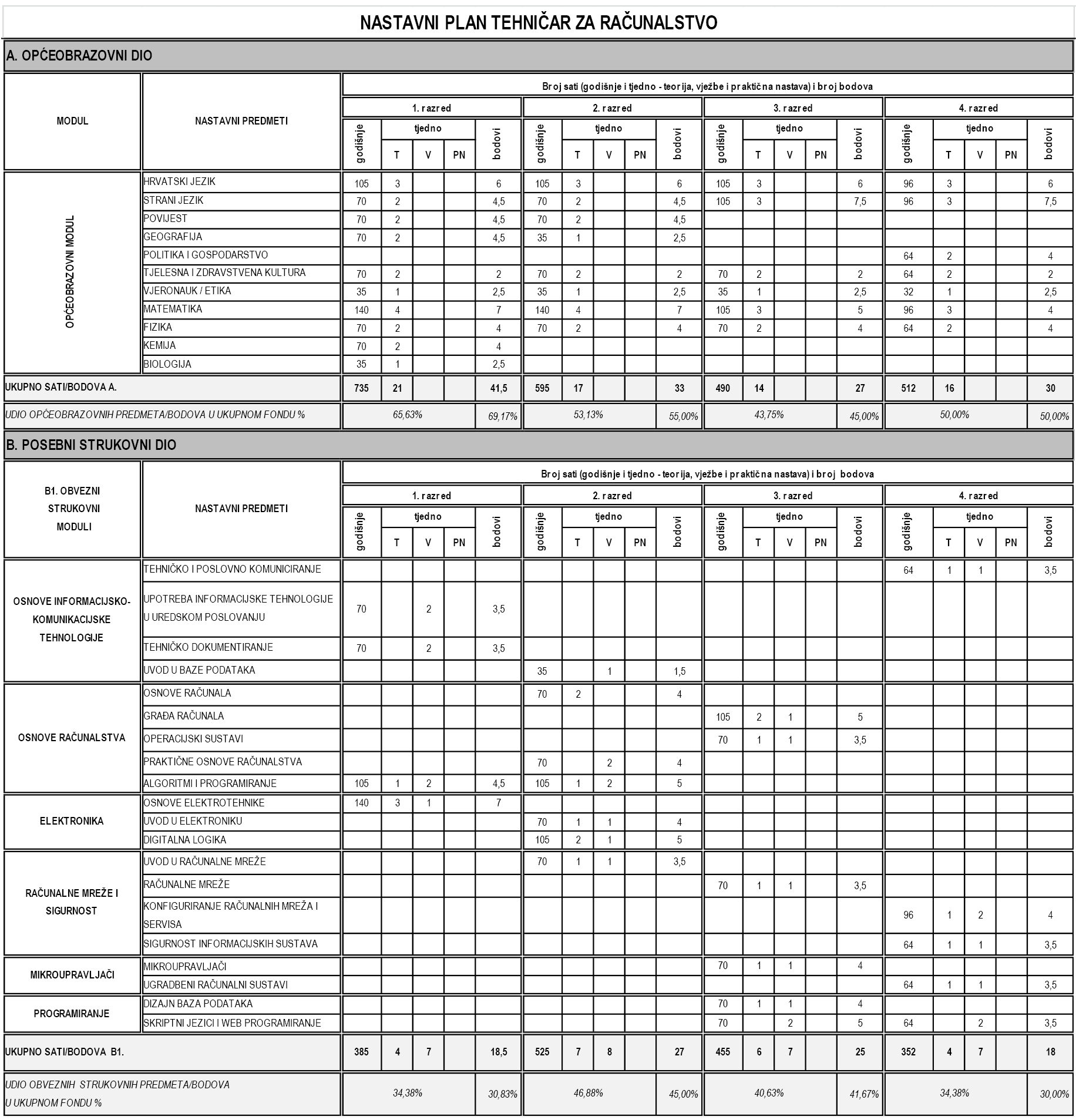 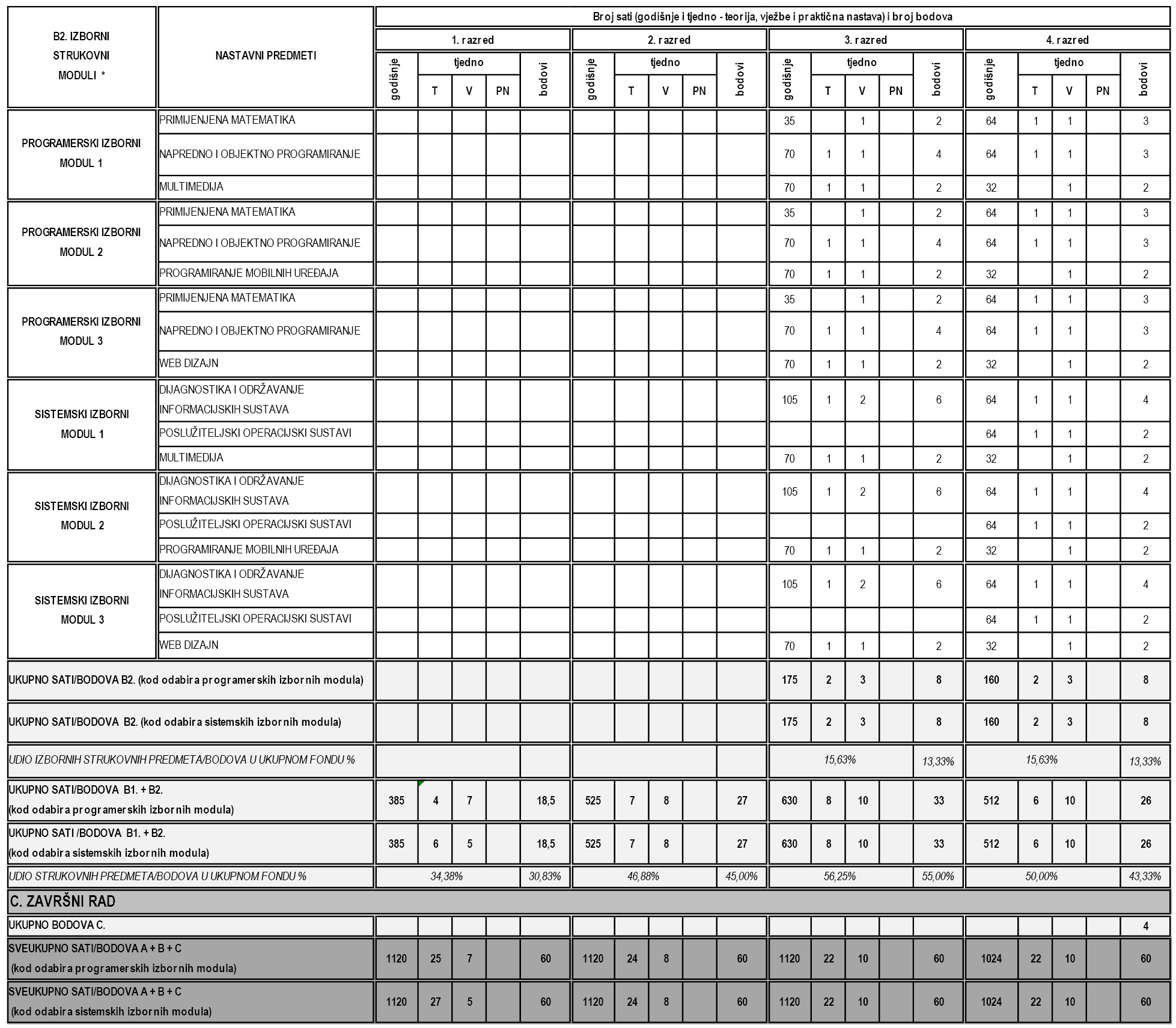 *Napomena: U trećem razredu polaznik bira jedan od šest ponuđenih izbornih strukovnih modula s pripadajuća tri nastavna predmeta (programerski izborni moduli) ili dva nastavna predmeta (sistemski izborni moduli). U četvrtom razredu polaznik bira jedan od šest ponuđenih izbornih strukovnih modula s pripadajuća tri nastavna predmeta.2.2. Nastavni program2.2.1. Općeobrazovni dioNaziv nastavnog predmeta: HRVATSKI JEZIKNastavni predmet po razredima i ishodima učenjaNaziv nastavnog predmeta: HRVATSKI JEZIKRazred: prvi (1.)Naziv nastavnog predmeta: HRVATSKI JEZIKRazred: drugi (2.)Naziv nastavnog predmeta: HRVATSKI JEZIKRazred: treći (3.)Naziv nastavnog predmeta: HRVATSKI JEZIKRazred: četvrti (4.)Naziv nastavnog predmeta: ENGLESKI JEZIKNastavni predmet po razredima i ishodima učenjaNaziv nastavnog predmeta: ENGLESKI JEZIKRazred: prvi (1.)Naziv nastavnog predmeta: ENGLESKI JEZIKRazred: drugi (2.)Naziv nastavnog predmeta: ENGLESKI JEZIKRazred: treći (3.)Naziv nastavnog predmeta: ENGLESKI JEZIKRazred: četvrti (4.)Naziv nastavnog predmeta: NJEMAČKI JEZIKNastavni predmet po razredima i ishodima učenjaNaziv nastavnog predmeta: NJEMAČKI JEZIKRazred: prvi (1.)Naziv nastavnog predmeta: NJEMAČKI JEZIKRazred: drugi (2.)Naziv nastavnog predmeta: NJEMAČKI JEZIKRazred: treći (3.)Naziv nastavnog predmeta: NJEMAČKI JEZIKRazred: četvrti (4.)Naziv nastavnog predmeta: POVIJESTNastavni predmet po razredima i ishodima učenjaNaziv nastavnog predmeta: POVIJESTRazred: prvi (1.)Naziv nastavnog predmeta: POVIJESTRazred: drugi (2.)Naziv nastavnog predmeta: GEOGRAFIJANastavni predmet po razredima i ishodima učenjaNaziv nastavnog predmeta: GEOGRAFIJARazred: prvi (1.)Naziv nastavnog predmeta: GEOGRAFIJARazred: drugi (2.)Naziv nastavnog predmeta: POLITIKA I GOSPODARSTVONastavni predmet po razredima i ishodima učenjaNaziv nastavnog predmeta: POLITIKA I GOSPODARSTVORazred: četvrti (4.)Naziv nastavnog predmeta: TJELESNA I ZDRAVSTVENA KULTURANastavni predmet po razredima i ishodima učenjaNaziv nastavnog predmeta: TJELESNA I ZDRAVSTVENA KULTURARazred: prvi (1.)Naziv nastavnog predmeta: TJELESNA I ZDRAVSTVENA KULTURARazred: drugi (2.)Naziv nastavnog predmeta: TJELESNA I ZDRAVSTVENA KULTURARazred: treći (3.)Naziv nastavnog predmeta: TJELESNA I ZDRAVSTVENA KULTURARazred: četvrti (4.)Naziv nastavnog predmeta: KATOLIČKI VJERONAUKNastavni predmet po razredima i ishodima učenjaNaziv nastavnog predmeta: KATOLIČKI VJERONAUKRazred: prvi (1.)Naziv nastavnog predmeta: KATOLIČKI VJERONAUKRazred: drugi (2.)Naziv nastavnog predmeta: KATOLIČKI VJERONAUKRazred: treći (3.)Naziv nastavnog predmeta: KATOLIČKI VJERONAUKRazred: četvrti (4.)Naziv nastavnog predmeta: ETIKANastavni predmet po razredima i ishodima učenjaNaziv nastavnog predmeta: ETIKARazred: prvi (1.)Naziv nastavnog predmeta: ETIKARazred: drugi (2.)Naziv nastavnog predmeta: ETIKARazred: treći (3.)Naziv nastavnog predmeta: ETIKARazred: četvrti (4.)Naziv nastavnog predmeta: MATEMATIKANastavni predmet po razredima i ishodima učenjaNaziv nastavnog predmeta: MATEMATIKARazred: prvi (1.)Naziv nastavnog predmeta: MATEMATIKARazred: drugi (2.)Naziv nastavnog predmeta: MATEMATIKARazred: treći (3.)Naziv nastavnog predmeta: MATEMATIKARazred: četvrti (4.)Naziv nastavnog predmeta: FIZIKANastavni predmet po razredima i ishodima učenjaNaziv nastavnog predmeta: FIZIKARazred: prvi (1.)Naziv nastavnog predmeta: FIZIKARazred: drugi (2.)Naziv nastavnog predmeta: FIZIKARazred: treći (3.)Naziv nastavnog predmeta: FIZIKARazred: četvrti (4.)Naziv nastavnog predmeta: KEMIJANastavni predmet po razredima i ishodima učenjaNaziv nastavnog predmeta: KEMIJARazred: prvi (1.)Naziv nastavnog predmeta: BIOLOGIJANastavni predmet po razredima i ishodima učenjaNaziv nastavnog predmeta: BIOLOGIJARazred: prvi (1.)2.2.2. Obvezni strukovni moduliNastavni predmeti po razredima i ishodima učenjaNaziv nastavnog predmeta: UPOTREBA INFORMACIJSKE TEHNOLOGIJE U UREDSKOM POSLOVANJURazred: prvi (1.)Naziv nastavnog predmeta: TEHNIČKO DOKUMENTIRANJERazred: prvi (1.)Naziv nastavnog predmeta: UVOD U BAZE PODATAKARazred: drugi (2.)Naziv nastavnog predmeta: TEHNIČKO I POSLOVNO KOMUNICIRANJERazred: četvrti (4.)Nastavni predmeti po razredima i ishodima učenjaNaziv nastavnog predmeta: ALGORITMI I PROGRAMIRANJERazred: prvi (1.)Naziv nastavnog predmeta: ALGORITMI I PROGRAMIRANJERazred: drugi (2.)Naziv nastavnog predmeta: OSNOVE RAČUNALARazred: drugi (2.)Naziv nastavnog predmeta: PRAKTIČNE OSNOVE RAČUNALSTVARazred: drugi (2.)Naziv nastavnog predmeta: GRAĐA RAČUNALARazred: treći (3.)Naziv nastavnog predmeta: OPERACIJSKI SUSTAVIRazred: treći (3.)Nastavni predmeti po razredima i ishodima učenjaNaziv nastavnog predmeta: OSNOVE ELEKTROTEHNIKERazred: prvi (1.)Naziv nastavnog predmeta: UVOD U ELEKTRONIKURazred: drugi (2.)Naziv nastavnog predmeta: DIGITALNA LOGIKARazred: drugi (2.)Nastavni predmeti po razredima i ishodima učenjaNaziv nastavnog predmeta: UVOD U RAČUNALNE MREŽERazred: drugi (2.)Naziv nastavnog predmeta: RAČUNALNE MREŽERazred: treći (3.)Naziv nastavnog predmeta: KONFIGURIRANJE RAČUNALNIH MREŽA I SERVISARazred: četvrti (4.)Naziv nastavnog predmeta: SIGURNOST INFORMACIJSKIH
SUSTAVARazred: četvrti (4.)Nastavni predmeti po razredima i ishodima učenjaNaziv nastavnog predmeta: MIKROUPRAVLJAČIRazred: treći (3.)Naziv nastavnog predmeta: UGRADBENI RAČUNALNI SUSTAVIRazred: četvrti (4.)Nastavni predmeti po razredima i ishodima učenjaNaziv nastavnog predmeta: DIZAJN BAZA PODATAKARazred: treći (3.)Naziv nastavnog predmeta: SKRIPTNI JEZICI I WEB-PROGRAMIRANJERazred: treći (3.)Naziv nastavnog predmeta: SKRIPTNI JEZICI I WEB-PROGRAMIRANJERazred: četvrti (4.)2.2.3. Izborni strukovni dioNastavni predmeti po razredima i ishodima učenjaNaziv nastavnog predmeta: PRIMIJENJENA MATEMATIKARazred: treći (3.)Naziv nastavnog predmeta: PRIMIJENJENA MATEMATIKARazred: četvrti (4.)Naziv nastavnog predmeta: NAPREDNO I OBJEKTNO PROGRAMIRANJERazred: treći (3.)Naziv nastavnog predmeta: NAPREDNO I OBJEKTNO
PROGRAMIRANJERazred: četvrti (4.)Naziv nastavnog predmeta: MULTIMEDIJARazred: treći (3.)Naziv nastavnog predmeta: MULTIMEDIJARazred: četvrti: (4.)Nastavni predmet po razredima i ishodima učenjaNaziv nastavnog predmeta: PROGRAMIRANJE MOBILNIH
UREĐAJARazred: treći (3.)Naziv nastavnog predmeta: PROGRAMIRANJE MOBILNIH
UREĐAJARazred: četvrti (4.)Nastavni predmeti po razredima i ishodima učenjaNaziv nastavnog predmeta: WEB DIZAJNRazred: treći (3.)Naziv nastavnog predmeta: WEB DIZAJNRazred: četvrti (4.)Nastavni predmeti po razredima i ishodima učenjaNaziv predmeta: DIJAGNOSTIKA I ODRŽAVANJE INFORMACIJSKIH SUSTAVARazred: treći (3.)Naziv nastavnog predmeta: DIJAGNOSTIKA I ODRŽAVANJE
INFORMACIJSKIH SUSTAVARazred: četvrti (4.)Naziv nastavnog predmeta: POSLUŽITELJSKI OPERACIJSKI
SUSTAVIRazred: četvrti (4.)Napomena: Svi nastavni predmeti u Sistemskome izbornom modulu 2 razrađeni su u prethodnim izbornim modulima.Napomena: Svi nastavni predmeti u Sistemskome izbornom modulu 3 razrađeni su u prethodnim izbornim modulima.2.2.4. Završni radProvodi se temeljem Zakona o odgoju i obrazovanju u osnovnoj i srednjoj školi (»Narodne novine«, broj 87/2008, 86/2009, 92/2010, 105/2010 – isp., 90/2011, 16/2012, 86/2012, 94/2013, 152/2014 i 7/2017) i Pravilnika o izradbi i obrani završnoga rada (»Narodne novine«, broj 118/2009).3. OKRUŽENJE ZA UČENJEUstanova za strukovno obrazovanje i prostori poslodavaca4. KADROVSKI UVJETI*Napomena: Ako postoje dvojbe oko ispunjavanja propisanih uvjeta odgovarajuće vrste obrazovanja za izvođenje nastave iz pojedinoga nastavnog predmeta (promjena naziva nastavnog predmeta, akademskog ili stručnog naziva, nastavnog plana i programa/strukovnog kurikuluma, uvođenje novoga akademskog ili stručnog naziva i sl.), suglasnost o odgovarajućoj vrsti obrazovanja za izvođenje nastave iz pojedinoga nastavnog predmeta na zahtjev ustanove za strukovno obrazovanje može izdati ministarstvo nadležno za obrazovanje uz prethodno stručno mišljenje nadležne agencije.5. MINIMALNI MATERIJALNI UVJETI6. REFERENCE DOKUMENTA6.1. Referentni brojeviKod standarda kvalifikacije: SK-0702/12-01-42/12-01Naziv sektora: Elektrotehnika i računalstvoŠifra sektora: 076.2. Članovi radnih skupina koji su sudjelovali u izradbi strukovnog kurikuluma6.2.1. Općeobrazovni dioI. Jezično-komunikacijsko područje:Ivana Lekić, prof., AZOO, Split − voditeljicaJelena Matković, prof., ASOO, ZagrebVesna Hrvoj-Šic, MZO, ZagrebHrvatski jezikdr. sc. Sanja Fulgosi, NCVVO, ZagrebBožica Jelaković, prof., XV. gimnazija, Zagrebdr. sc. Srećko Listeš, AZOO, SplitTanja Marčan, prof., Hotelijersko-turistička škola Opatija, OpatijaMelita Rabak, prof., Trgovačka i tekstilna škola u Rijeci;RijekaLinda Grubišić Belina, prof., AZOO, RijekaEngleski i njemački jezikIzabela Potnar Mijić, prof., AZOO, OsijekAna Crkvenčić, prof., AZOO, ZagrebDubravka Kovačević, prof., AZOO, ZagrebNinočka Truck-Biljan, prof., Sveučilište Josipa Jurja Strossmayera, OsijekVlasta Svalina, prof., Ekonomska i upravna škola, OsijekLivija Pribanić Katarinić, prof., Srednja strukovna škola Vinkovci, VinkovciDragana Jurilj Prgomet, prof., Druga srednja škola Beli Manastir, Beli ManastirCvjetanka Božanić, prof., X. gimnazija »Ivan Supek«, ZagrebII. Matematičko područje:MatematikaNeda Lesar, prof., AZOO, Zagreb – voditeljicaNada Gvozdenović, dipl. ing., ASOO, ZagrebMirjana Ilijić, prof., Tehnička škola Ruđera Boškovića, ZagrebDraga Dolenec Gashi, prof., Grafička škola u Zagrebu, ZagrebZlatko Zadelj, prof., NCVVO, ZagrebDarko Belović, MZO, ZagrebIII. Prirodoslovno područje:mr. sc. Diana Garašić, AZOO, Zagreb – voditeljicaNada Gvozdenović, dipl. ing., ASOO, ZagrebAndreja Uroić Landekić, MZO, ZagrebGeografijaSonja Burčar, prof., AZOO, Osijekdr. sc. Ružica Vuk, Prirodoslovno-matematički fakultet, Geografski odsjek, ZagrebKemijaBorjanka Smojver, dipl. ing., AZOO, RijekaGordana Cecić-Sule, prof., AZOO, SplitOlgica Martinis, AZOO, ZagrebRatka Šoić, dipl. ing., Prirodoslovna i grafička škola, RijekaSanja Klubička, dipl. ing., Tehnička škola Daruvar, DaruvarBiologijamr. sc. Zrinka Pongrac Štimac, prof., V. gimnazija, ZagrebDalibor Sumpor, prof., Srednja škola Tina Ujevića i Tehnička škola, KutinaMarina Ništ, prof., AZOO, Osijekprof. dr. sc. Ines Radanović, Prirodoslovno-matematički fakultet, Odsjek za biologiju, ZagrebFizikadr. sc. Željko Jakopović, AZOO, ZagrebTatjana Janeš, prof., Tehnička škola Ruđera Boškovića, ZagrebHrvoje Negovec, prof., I. tehnička škola Tesla, Zagrebdr. sc. Ana Sušec, Prirodoslovno-matematički fakultet, Odsjek za fiziku, ZagrebIV. Tehničko i informatičko područje:RačunalstvoŽeljka Knezović, prof., AZOO, Split – voditeljicaBiljana Šoda, ASOO, ZagrebVišnja Maranić-Uremović, MZO, ZagrebZlatka Markučič, dipl. ing., XV. gimnazija, ZagrebPredrag Brođanac, prof., V. gimnazija ZagrebLatinka Križnik, prof., Škola za medicinske sestre Vrapče, ZagrebNatalija Stjepanek, prof., Ekonomska i upravna škola, OsijekStjepan Šalković, prof., Srednja škola Krapina, KrapinaV. Društveno-humanističko područje:Ankica Mlinarić, dipl. teolog, AZOO, Osijek – voditeljicaMateja Mandić, prof., ASOO, ZagrebIvana Pilko, dipl. fonetičar i lingvist, MZO, ZagrebKatolički vjeronaukprof. dr. sc. Ana Thea Filipović, Katolički bogoslovni fakultet, ZagrebGordana Barudžija, dipl. teolog, AZOO, ZagrebDejan Čaplar, dipl. teolog, Gimnazija Beli Manastir, Beli ManastirEtikaMilana Funduk, prof., Klasična gimnazija, Zagrebdr. sc. Dijana Lozić-Leko, Gimnazija A. G. Matoša, ZabokPovijestmr. sc. Marijana Marinović, AZOO, Rijekadr. sc. Željko Holjevac, Filozofski fakultet, ZagrebLobert Simičić, dipl. sociolog i dipl. povjesničar, Medicinska škola, RijekaMladen Stojić, prof., Srednja škola za elektrotehniku i računalstvo, RijekaMiroslav Šašić, prof., Prirodoslovna škola Vladimira Preloga, ZagrebPolitika i gospodarstvoMartina Preglej, prof., Športska gimnazija, ZagrebZlata Paštar, prof., Prva gimnazija, ZagrebVI. Umjetničko područje:/VII. Tjelesno i zdravstveno područje:Tjelesna i zdravstvena kulturaŽeljko Štefanac, prof., AZOO, Zagreb – voditeljBiljana Šoda, prof., ASOO, ZagrebVišnja Maranić-Uremović, MZO, Zagrebprof. dr. sc. Boris Neljak, Kineziološki fakultet, Zagrebdr. sc. Dario Novak, Kineziološki fakultet, Zagrebdr. sc. Vilko Petrić, Kineziološki fakultet, ZagrebAna Matković, prof., Škola za primalje, Zagreb6.2.2. Strukovni dioMaja Jukić, dipl. ing., konzultant u obrazovanju − voditeljicaakademik Leo Budin, Fakultet elektrotehnike i računarstva, Zagrebdr. sc. Mislav Balković, Visoka škola za primijenjeno računarstvo, Zagrebmr. sc. Željko Širanović, Abaca studio, ZagrebSnježana Tomašević, dipl. ing., Tehnička škola Ruđera Boškovića, ZagrebMilan Korać, dipl. ing., Tehnička škola Ruđera Boškovića, ZagrebJosip Rasinec, dipl. ing., Tehnička škola Ruđera Boškovića, ZagrebBraslav Erpačić, dipl. ing., Tehnička škola Ruđera Boškovića, ZagrebZlatko Nadarević, dipl. ing., Tehnička škola Ruđera Boškovića, ZagrebRajko Mihajlović, dipl. ing., Tehnička škola Ruđera Boškovića, ZagrebDamir Vojnović, Tehnička škola Ruđera Boškovića, ZagrebIvica Premužić, Tehnička škola Ruđera Boškovića, ZagrebSanja Vehabović Hadžić, dipl. ing., Tehnička škola Ruđera Boškovića, ZagrebMilan Đurašin, nastavnik praktične nastave, Tehnička škola Ruđera Boškovića, ZagrebIvan Jurić, ing., Tehnička škola Ruđera Boškovića, ZagrebDubravka Oršanić, dipl. ing., Tehnička škola Ruđera Boškovića, ZagrebJasminka Kotur, dipl. ing., Tehnička škola Ruđera Boškovića, ZagrebMarko Stojanović, ing., Tehnička škola Ruđera Boškovića, ZagrebDamir Mileta, dipl. ing., Tehnička škola Ruđera Boškovića, ZagrebStjepan Šalković, dipl. informatičar, Srednja škola Krapina, KrapinaMladen Ptičar, dipl. ing., Srednja škola Krapina, KrapinaSanio Bečić, dipl. ing., Elektrotehnička škola Split, SplitIvana Piplović, dipl. ing., Elektrotehnička škola Split, SplitDijana Boduljak, dipl. ing., Elektrotehnička škola Split, SplitIvo Ćurković, dipl. ing., Elektrotehnička škola Split, SplitAnte Vlah, dipl. ing., Elektrotehnička škola Split, SplitKrešimir Kočiš, dipl. ing., Tehnička škola Čakovec, ČakovecValerija Poljanec, dipl. ing., Tehnička škola Čakovec, ČakovecKristinka Blažeka, dipl. ing., Tehnička škola Čakovec, ČakovecDamir Štampar, dipl. ing., Tehnička škola Čakovec, ČakovecDražen Janžek, dipl. ing., Tehnička škola Čakovec, ČakovecSanja Loparić, prof., Tehnička škola Čakovec, Čakovecmr. sc. Goran Đambić, Visoka škola za primijenjeno računarstvo, ZagrebIvan Ćavar, ing., Visoka škola za primijenjeno računarstvo, ZagrebMarin Franković, mag. oec., Visoka škola za primijenjeno računarstvo, ZagrebIvan Mesic, Visoka škola za primijenjeno računarstvo, Zagreb6.3. Predlagatelj strukovnog kurikulumaAgencija za strukovno obrazovanje i obrazovanje odraslihNapomena:Riječi i pojmovni sklopovi koji imaju rodno značenje korišteni u ovom dokumentu (uključujući nazive kvalifikacija, zvanja i zanimanja) odnose se jednako na oba roda (muški i ženski) i na oba broja (jedninu i množinu), bez obzira na to jesu li korišteni u muškom ili ženskom rodu, odnosno u jednini ili množini.Cilj predmeta:• naučiti jezikom izraziti vlastite misli, osjećaje, ideje, stavove i prikladno jezično reagirati u međudjelovanju sa sugovornicima te u različitim situacijama razvijati (samo)poštovanje• steći potrebne razine slušanja, razumijevanja i govorenja koje su ključne za učenje, rad i život, tj. razviti sposobnost komunikacije u različitim situacijama• razumjeti kako jezik djeluje i ovladati potrebnim jezikoslovnim pojmovima, tekstnim vrstama i stilovima• steći potrebne razine pisanja ključne za učenje, rad i život, tj. razviti sposobnost komunikacije u različitim situacijama• razviti razumijevanje književnosti kao umjetnosti riječi, poštivati hrvatsku književnost i kulturu te književnosti i kulture drugih narodaOpis predmeta:U hrvatskom jeziku pet je skupova ishoda učenja:I. Slušanje i govorenjeII. Struktura hrvatskog jezikaIII. PisanjeIV. Analiza književnih tekstovaV. Analiza neknjiževnih tekstova.Skupovi ishoda učenja koncipirani su na način da se njihovim ostvarivanjem razvijaju komunikacijske vještine i kompetencije polaznika te cjelovito razumijevanje govorenih i pisanih tekstova.Svi se navedeni skupovi ishoda učenja ostvaruju u svakoj godini učenja hrvatskog jezika.U prvom razredu polaznik će steći sljedeće ishode učenja:Slušanje i govorenje1. razlikovati slušanjem monološke i dijaloške govorne oblike s obzirom na komunikacijski kontekst i primatelja2. utvrditi slušanjem bit govornog teksta – eksplicitno i implicitno3. odabrati način govora, rječnik i strukturu rečenice primjereno komunikacijskoj situaciji i primatelju4. organizirati jasno i smisleno govornu poruku pomoću bilježaka i grafičkih prikaza5. govoriti tečno u skladu s pravogovornom, fonološkom, morfološkom, tvorbenom, sintaktičkom, leksičko-semantičkom i stilističkom normom6. provjeriti učinak vlastitog ili tuđeg govora s obzirom na komunikacijsku situaciju i primatelja govorne porukeStruktura hrvatskog jezika1. razvrstati jezikoslovne pojmove2. opisati sadržaje povezane s poviješću hrvatskog jezika3. razlikovati značajke hrvatskoga standardnog jezika u odnosu na druge idiome hrvatskog jezika4. navesti jezična pravila5. izdvojiti strukturu jezičnih jedinica na pojedinoj jezičnoj razini6. utvrditi jezične jedinice na sintagmatskoj razini7. uporabiti jezična pravila hrvatskoga standardnog jezika u skladu s pravopisnom, pravogovornom, fonološkom, morfološkom, tvorbenom, sintaktičkom, leksičko-semantičkom i stilističkom normomPisanje1. sastavljati različite vrste tekstova2. oblikovati tekstove koji ispunjavaju različite komunikacijske funkcije3. planirati sadržaj teksta primjeren komunikacijskoj funkciji i čitatelju uz smjernice ili samostalno4. napisati samostalno logički i sadržajno povezan tekst5. rabiti različite postupke u oblikovanju teksta s obzirom na vrstu i komunikacijsku funkciju teksta6. koristiti rječnik primjeren komunikacijskoj funkciji teksta i čitatelju7. uporabiti jezična pravila hrvatskoga standardnog jezika u skladu s pravopisnom, pravogovornom, fonološkom, morfološkom, tvorbenom, sintaktičkom, leksičko-semantičkom i stilističkom normom8. provjeriti napisani tekst samostalno s obzirom na sadržajnu, strukturnu te jezičnu točnost i primjerenostAnaliza književnih tekstova1. odrediti književne tekstove prema vanjskim odrednicama2. objasniti književnoteorijske pojmove na prototipnim primjerima3. utvrditi na književnim tekstovima strukturna, tematska, sadržajna i stilska obilježja4. prikupiti informacije o zadanim književnim tekstovima iz različitih izvora5. izdvojiti jezične i stilske pojedinosti u književnim tekstovima6. usporediti poznate književne tekstove na strukturnoj, sadržajnoj i jezičnoj razini7. potvrditi argumentima svoj stav o poznatome književnom tekstuAnaliza neknjiževnih tekstova1. razlikovati tekstove po vrsti i komunikacijskoj funkciji iz tiskanog ili elektroničkog izvora2. identificirati postupke u oblikovanju teksta kojima se ostvaruje komunikacijska funkcija teksta3. razjasniti značenja riječi u kontekstu specifičnom za pojedini tekst4. tumačiti tekstove s grafičkim elementima5. utvrditi bit teksta i sadržajne pojedinosti – eksplicitno i implicitno6. objasniti namjeru teksta s obzirom na obilježja teksta, očekivanja čitatelja i djelovanje na čitatelja7. prikupiti informacije o zadanim neknjiževnim tekstovima iz različitih izvora8. izdvojiti jezične pojedinosti u neknjiževnim tekstovima9. poduprijeti argumentima stav o neknjiževnom tekstuRazradaRazradaNastavne cjelineRazrada Nastavne temeSlušanje – monološki obliciJavni govorGovorenje – monološki obliciGovorGovorenje – dijaloški obliciOluja idejaFunkcija glasova u jezikuFonem, alofon, fonFonem i grafemTvorba i podjela glasovaPodjela glasova prema otvoruSlogovi i slogovna strukturaPodjela glasova prema zvučnostiPodjela glasova prema mjestu tvorbeGlasovne promjeneJednačenje glasova po zvučnostiJednačenje glasova po mjestu tvorbeGubljenje suglasnikaPalatalizacijaSibilarizacijaJotacijaVokalizacijaNepostojano aPravogovorna i pravopisna normaPravogovor ili ortoepijaNaglasni sustav hrvatskoga standardnog jezikaVrjednote govornog jezikaPravopis ili ortografijaPisanje velikog i malog slovaPravopisni i rečenični znakoviPisanje glasova č/ć, dž/đ,Alternacije ije/je/e/iHrvatski jezik od prvih pisanih spomenika do kraja 15. stoljećaJezik – temelj narodne kulture: trojezičnost i tropismenost hrvatske srednjovjekovne književnostiIzvori hrvatskoga književnog jezika (spomenici pismenosti, historiografski spisi, zakonici)Pisanje − opisivanjeOpisivanje kao postupakPisanje − pripovijedanjePripovijedanje kao postupakPričaTehničko izvješćeObavijestŽivotopisMolbaPriča i novelaPolaznici čitaju dva djela s popisa. Prvo je djelo na popisu obvezno. Valja odabrati još jedno cjelovito djelo po izboru nastavnika i/ili čitateljskim interesima polaznika.Ranko Marinković, PrahGiovanni Boccaccio, ChichibioIvan Aralica, Svemu ima vrijeme ili ŠkoljkaMiro Gavran, Mali neobični ljudi ili Obiteljske pričeAntun Šoljan, Dobri čovjek s KaprijaIvo Andrić, Put Alije ĐerzelezaDubravko Horvatić, Đavo u podneVjekoslav Kaleb, GostRomanPolaznici čitaju dva djela s popisa. Prvo je djelo na popisu obvezno. Valja odabrati još jedno cjelovito djelo po izboru nastavnika i/ili čitateljskim interesima polaznika.Pavao Pavličić, Večernji aktMarija Jurić Zagorka, Vitez slavonske ravniIvana Simić Bodrožić, Hotel ZagorjeVictoria Hislop, OtokKhaled Hosseini, Gonič zmajevaJohn Ronald Reuel Tolkien, HobbitDramaPolaznici čitaju dva djela s popisa. Prvo je djelo na popisu obvezno. Valja odabrati još jedno cjelovito djelo po izboru nastavnika i/ili čitateljskim interesima polaznika.Miro Gavran, Ljubavi Georgea WashingtonaPlaut, ŠkrtacPero Budak, MećavaCarlo Goldoni, Gostioničarka MirandolinaLirikaPolaznici čitaju šest pjesama: dvije pjesme vezanog stiha, dvije pjesme slobodnog stiha i dvije pjesme u prozi.Vezani stih: Antun Gustav Matoš, Tin Ujević, Vladimir Nazor, Dobriša Cesarić, Vesna Parun, Jacques Prevert, Francesco PetrarcaSlobodni stih: Antun Branko Šimić, Dragutin Tadijanović, Nikola Miličević, Mak Dizdar, Nikola Šop, Josip Pupačić, Reiner Maria RilkePjesma u prozi: Miroslav Krleža, Danijel DragojevićEpPolaznici čitaju pet pjevanja.Dante Alighieri, Pakao (od I. do V. pjevanja)Čitanje − opisivački tekstoviPostupak opisivanja u različitim vrstama tekstovaČitanje −pripovjedački tekstoviPostupak pripovijedanja u različitim vrstama tekstovaMolbaŽivotopisNapomene:Polaznici tijekom nastavne godine pišu dvije školske zadaće.Obvezne su četiri domaće zadaće u mjesecu.OstaloOstaloMetode i oblici rada:Metode: glavne (metode govorenja, čitanja, pisanja) i pomoćne (metode pokazivanja, praktičnog rada i ilustriranja).Oblici: frontalni rad, individualni rad, rad u parovima, rad u skupini.Napomena: Izbor metoda i oblika rada za svaki nastavni sat određuje nastavnik prema nastavnim sadržajima, osobitosti polaznika te materijalnim i drugim uvjetima.Elementi i oblici praćenja i vrjednovanja polaznika:Elementi: pisanje, govorenje i slušanje, hrvatski jezik, književni tekstovi, neknjiževni tekstovi.Oblici: usmena provjera, pisana provjera, domaća zadaća, školska zadaća, predstavljanje rezultata rada, vršnjačko vrjednovanje, samovrjednovanje, zajednička evaluacija, mape.LiteraturaLiteraturaLiteratura za polaznike:Prema Katalogu obveznih udžbenika i pripadajućih dopunskih nastavnih sredstava Ministarstva znanosti i obrazovanja.U drugom razredu polaznik će steći sljedeće ishode učenja:Ishodi učenja navedeni za prvi razred ostvaruju se u sva četiri razreda.RazradaRazradaNastavne cjelineRazrada Nastavne temeSlušanje – monološki obliciPredavanjeSlušanje – dijaloški obliciIntervjuGovorenje – monološki obliciPredavanjeGovorenje – dijaloški obliciAnketaMorfem i morfologijaMorfem, alomorf, morfologijaVrste morfemaGramatičke kategorijeKategorije vrsta riječiKategorije oblika riječiPromjenjive riječiImeniceImenice i pravopisZamjeniceZamjenice i pravopisPridjeviPridjevi i pravopisBrojeviBrojevi i pravopisGlagoliGlagoli i pravopisNepromjenjive riječiPriloziPrijedloziVezniciČesticeUskliciHrvatski jezik od 16. do kraja 18. stoljećaNajvažnija jezikoslovna djela (Bartol Kašić, Juraj Habdelić, Jakov Mikalja, Ardelio Della Bella, Ivan Belostenec)Pisanje – izlaganjeIzlaganje kao postupakDefinicijeSažetakBilješke i natukniceZapisnikStručno izvješćeCijeli se svijet igraPolaznici čitaju tri djela s popisa. Prvo je djelo na popisu obvezno. Valja odabrati još jedno cjelovito djelo i jedan ulomak po izboru nastavnika i/ili čitateljskim interesima polaznika.Molière, ŠkrtacPedro Calderón de la Barca, Život je sanWilliam Shakespeare, San ljetne noćiWilliam Shakespeare, Romeo i JulijaTennessee Williams, Tramvaj zvan žudnjaElvis Bošnjak, Nosi nas rijekaTena Štivičić, FragilePrometejiPolaznici čitaju tri djela s popisa. Prvo je djelo na popisu obvezno. Valja odabrati još jedno cjelovito epsko ili dramsko djelo te ulomak ili pjesmu po izboru nastavnika i/ili čitateljskim interesima polaznika.Eshil, Okovani PrometejMiguel de Cervantes Saavedra, Don QuijoteJohann Wolfgang Goethe, PrometejAlfred Victor de Vigny, Smrt vukaIvan Mažuranić, Smrt Smail-age ČengićaMihail Jurjevič Ljermontov, Junak našeg dobaTin Ujević, Visoki jablaniGeorge Gordon Byron, Hodočašće Childea HaroldaŽena u književnom djeluPolaznici čitaju četiri djela s popisa. Prvo je djelo na popisu obvezno. Valja odabrati još jedno cjelovito epsko ili dramsko djelo i dvije pjesme po izboru nastavnika i/ili čitateljskim interesima polaznika.Milan Begović, Bez trećegaVesna Parun, Ti koja imaš nevinije rukeBiblija, Pjesma nad pjesmamaIvan Slamnig, BarbaraHoracije, LidijiJosip Kozarac, TenaDinko Šimunović, MuljikaDubravka Ugrešić, Štefica Cvek u raljama životaSofoklo, AntigonaČitanje − izlagački tekstoviPostupak izlaganja u različitim vrstama tekstovaSažetakStručno izvješćePopularno-znanstveni članakNapomene:Polaznici tijekom nastavne godine pišu dvije školske zadaće.Obvezne su četiri domaće zadaće u mjesecu.OstaloOstaloMetode i oblici rada:Metode: glavne (metode govorenja, čitanja, pisanja) i pomoćne (metode pokazivanja, praktičnog rada i ilustriranja).Oblici: frontalni rad, individualni rad, rad u parovima, rad u skupini.Napomena: Izbor metoda i oblika rada za svaki nastavni sat određuje nastavnik prema nastavnim sadržajima, osobitosti polaznika te materijalnim i drugim uvjetima.Elementi i oblici praćenja i vrjednovanja polaznika:Elementi: pisanje, govorenje i slušanje, hrvatski jezik, književni tekstovi, neknjiževni tekstovi.Oblici: usmena provjera, pisana provjera, domaća zadaća, školska zadaća, predstavljanje rezultata rada, vršnjačko vrjednovanje, samovrjednovanje, zajednička evaluacija, mape.LiteraturaLiteraturaLiteratura za polaznike:Prema Katalogu obveznih udžbenika i pripadajućih dopunskih nastavnih sredstava Ministarstva znanosti i obrazovanja.U trećem razredu polaznik će steći sljedeće ishode učenja:Ishodi učenja navedeni za prvi razred ostvaruju se u sva četiri razreda.RazradaRazradaNastavne cjelineRazrada Nastavne temeSlušanje – monološki obliciIzvješćeSlušanje – dijaloški obliciRazgovor na temuGovorenje – monološki obliciIzvješćeGovorenje – dijaloški obliciSlužbeni razgovorSintaksaSintaksaSpojevi riječiTipovi odnosa među sastavnicama spojeva riječiUstrojstvo rečeniceObavijesno ustrojstvo rečeniceGramatičko ustrojstvo rečeniceRečenice po sastavuJednostavne i složene rečeniceNezavisno složena rečenicaSastavna, rastavna, suprotna, isključna i zaključna rečenicaZavisno složena rečenicaSubjektna, predikatna, objektna, atributna rečenicaPriložne rečenice: vremenske, načinske, mjesne, pogodbene, uzročne, posljedične, namjerne, dopusnePovezivanje rečenica u tekstuRed riječi u rečeniciPravopisna pravila u sintaksiUporaba razgodaka i pravopisnih znakovaHrvatski jezik u 19. stoljećuLjudevit Gaj, Kratka osnova horvatsko-slavenskoga pravopisanjaPisanje − dokazivanjeDokazivanje kao postupakPismo za iskazivanje interesaPrikazProblemski članak (na teme iz strukovne kvalifikacije i sadržaja predmeta Hrvatski jezik)Školski esejJureći vlak braće LumièrePolaznici čitaju tri djela s popisa. Prvo je djelo na popisu obvezno. Valja odabrati još jedno cjelovito epsko ili dramsko djelo i jednu pjesmu po izboru nastavnika i/ili čitateljskim interesima polaznika.Janko Polić Kamov, BradaAntun Gustav Matoš, Cvijet sa raskršćaAntun Gustav Matoš, NotturnoMilan Begović, KvartetVladimir Vidrić, Pejzaž II.Charles Baudelaire, Cvjetovi zlaKonstantinos Kavafis, Čekajući barbareArthur Schnitzler, Novela o snuDruštveni angažmanPolaznici čitaju tri djela s popisa. Prva su dva djela na popisu obvezna. Valja odabrati još jedno cjelovito djelo po izboru nastavnika i/ili čitateljskim interesima polaznika.August Šenoa, Prijan LovroFjodor Mihajlovič Dostojevski, Zločin i kaznaSilvije Strahimir Kranjčević, Gospodskom KastoruAntun Gustav Matoš, Kip domovine leta 188*Vjenceslav Novak, Posljednji StipančićiIvan Goran Kovačić, Dani gnjevaHonoré de Balzac, Otac GoriotCharles Dickens, Velika očekivanjaUnutarnji svijetPolaznici čitaju četiri djela s popisa. Prva su dva djela na popisu obvezna. Valja odabrati još jedno cjelovito epsko ili dramsko djelo i jednu pjesmu po izboru nastavnika i/ili čitateljskim interesima polaznika.William Shakespeare, HamletJanko Leskovar, Misao na vječnostHenrik Ibsen, NoraPetar Preradović, Ljudsko srceRalph Waldo Emerson, LjubavMilutin Cihlar Nehajev, BijegRanko Marinković, RukeFranz Kafka, PreobrazbaČitanje − dokazivački tekstoviPostupak dokazivanja u različitim vrstama tekstovaPrikazPismo za iskazivanje interesaProblemski članakNapomene:Polaznici tijekom nastavne godine pišu dvije školske zadaće.Obvezne su četiri domaće zadaće u mjesecu.OstaloOstaloMetode i oblici rada:Metode: glavne (metode govorenja, čitanja, pisanja) i pomoćne (metode pokazivanja, praktičnog rada i ilustriranja).Oblici: frontalni rad, individualni rad, rad u parovima, rad u skupini.Napomena: Izbor metoda i oblika rada za svaki nastavni sat određuje nastavnik prema nastavnim sadržajima, osobitosti polaznika te materijalnim i drugim uvjetima.Elementi i oblici praćenja i vrjednovanja polaznika:Elementi: pisanje, govorenje i slušanje, hrvatski jezik, književni tekstovi, neknjiževni tekstovi.Oblici: usmena provjera, pisana provjera, domaća zadaća, školska zadaća, predstavljanje rezultata rada, vršnjačko vrjednovanje, samovrjednovanje, zajednička evaluacija, mape.LiteraturaLiteraturaLiteratura za polaznike:Prema Katalogu obveznih udžbenika i pripadajućih dopunskih nastavnih sredstava Ministarstva znanosti i obrazovanja.U četvrtom razredu polaznik će steći sljedeće ishode učenja:Ishodi učenja navedeni za prvi razred ostvaruju se u sva četiri razreda.RazradaRazradaNastavne cjelineRazrada Nastavne temeSlušanje – monološki obliciKomentarSlušanje – dijaloški obliciDebataGovorenje – monološki obliciKomentarGovorenje – dijaloški obliciRazgovor na temuLeksikologijaUvod u leksikologijuJezični sustav i jezični znakStruktura jezičnog znakaJednoznačnost i višeznačnost leksemaLeksičko-semantički odnosiSinonimijaAntonimijaHomonimijaRaslojenost leksikaVremenska raslojenost leksikaPodručna raslojenost leksikaFunkcionalna raslojenost leksikaMeđujezični dodiri i leksičko posuđivanjePosuđeniceVrste posuđenicaJezična norma i jezični purizamJezična normaJezični purizamFrazeologijaFrazem i frazeologijaFrazemske istoznačnice i frazemski antonimiLeksikografijaVrste rječnikaLeksikografski (rječnički) članakHrvatski jezik u 20. i 21. stoljećuDeklaracija o položaju i nazivu hrvatskoga književnog jezika kao izraz samobitnosti hrvatskog jezikaHrvatski jezik − službeni jezik Europske unijePisanje − dokazivanjeŠkolski esejPisanje −upućivanjeUpućivanje kao postupakTehnička uputaStoljeće nemiraPolaznici čitaju tri djela s popisa. Prva su dva djela na popisu obvezna. Valja odabrati još jedno cjelovito djelo po izboru nastavnika i/ili čitateljskim interesima polaznika.Slavko Mihalić, Majstore, ugasi svijećuMiroslav Krleža, Gospoda GlembajeviRanko Marinković, KiklopIvan Goran Kovačić, JamaMiljenko Jergović, Sarajevski MarlboroEugène Ionesco, Ćelava pjevačicaWilliam Golding, Gospodar muhaOrhan Pamuk, SnijegGlobalno seloPolaznici čitaju tri djela s popisa. Prva su dva djela na popisu obvezna. Valja odabrati još jedno cjelovito djelo po izboru nastavnika i/ili čitateljskim interesima polaznika.Albert Camus, StranacMiroslav Krleža, Cvrčak pod vodopadomAntun Šoljan, LukaNikolaj Vasiljevič Gogolj, KabanicaGabriel García Marquez, Sto godina samoćeRaymond Carver, KatedralaAldous Huxley, Divni novi svijetWilliam Gibson, NeuromancerHrvatska književna baštinaPolaznici čitaju pet djela s popisa. Prva su četiri djela na popisu obvezna. Valja odabrati još jedan ulomak ili pjesmu po izboru nastavnika i/ili čitateljskim interesima polaznika.Marko Marulić, Judita (ulomci)Hanibal Lucić, Jur ni jedna na svit vilaMarin Držić, Dundo MarojeIvan Gundulić, Osman (1. pjevanje)Ivan Bunić Vučić, Nemoj, nemoj ma LjubiceFran Krsto Frankopan, Cvitja razmišlenje i žalostno protuženjeTituš Brezovački, Matijaš grabancijaš dijakMatija Antun Reljković, Satir iliti divji čovikAndrija Kačić Miošić, Razgovor ugodni naroda slovinskogaČitanje − dokazivački tekstoviKritikaKomentarČitanje − upućivački tekstoviPostupak upućivanja u različitim vrstama tekstovaTehnička uputaZakoniNapomene:Polaznici tijekom nastavne godine pišu dvije školske zadaće.Obvezne su četiri domaće zadaće u mjesecu.OstaloOstaloMetode i oblici rada:Metode: glavne (metode govorenja, čitanja, pisanja) i pomoćne (metode pokazivanja, praktičnog rada i ilustriranja).Oblici: frontalni rad, individualni rad, rad u parovima, rad u skupini.Napomena: Izbor metoda i oblika rada za svaki nastavni sat određuje nastavnik prema nastavnim sadržajima, osobitosti polaznika te materijalnim i drugim uvjetima.Elementi i oblici praćenja i vrjednovanja polaznika:Elementi: pisanje, govorenje i slušanje, hrvatski jezik, književni tekstovi, neknjiževni tekstovi.Oblici: usmena provjera, pisana provjera, domaća zadaća, školska zadaća, predstavljanje rezultata rada, vršnjačko vrjednovanje, samovrjednovanje, zajednička evaluacija, mape.LiteraturaLiteraturaLiteratura za polaznike:Prema Katalogu obveznih udžbenika i pripadajućih dopunskih nastavnih sredstava Ministarstva znanosti i obrazovanja.Cilj predmeta:• primijeniti jezične zakonitosti i vokabular u razvijanju jezičnih vještina radi ostvarivanja pisane i usmene komunikacije• čitati tekstove koji su pisani standardnim jezikom ili jezikom struke; razumjeti opis osjećaja i želja u osobnim pismima• razumjeti glavne poruke radijskih i televizijskih programa o tekućim događajima ili temama od osobnog interesa i iz jezika struke ako su iskazane relativno polako i razumljivo• napisati osobno pismo opisujući doživljaje i dojmove• komunicirati u većini situacija koje se mogu pojaviti tijekom putovanja kroz područje na kojemu se taj jezik govori; bez pripreme se uključiti u razgovor o temama koje su im poznate; ukratko obrazložiti svoja stajališta i ukratko objasniti, ispričati priču, opisati reakcije• razviti bitna sociokulturna orijentacijska znanja o zemlji/zemljama jezika koji se uči u svim jezičnim djelatnostima• primijeniti znanja o različitim uzrocima nerazumijevanja među osobama iz različitih kultura• prepoznati i preispitati sličnosti i razlike između kulture vlastite zemlje i zemlje ciljnog jezika• isticati tolerantno ophođenje s osobama iz drugih kultura te ostvariti složeniju komunikaciju i suradnju s različitim osobama i skupinama u promjenjivim uvjetima uz uvažavanje različitosti• kritički prosuđivati različitosti, uz obranu i argumentiranje vlastitih stavova i vrijednosti te uvažavanja tuđihOpis predmeta:Nastavom engleskog jezika, uz korištenje kombiniranih metoda i oblika rada, usvajaju se obrasci usmene i pisane komunikacije na tom jeziku. Pri određivanju razina jezične kompetencije koje bi polaznici trebali postići na kraju pojedinih odgojno-obrazovnih razdoblja, odnosno ciklusa srednjoškolskog obrazovanja, uzete su u obzir smjernice Zajedničkoga europskoga referentnog okvira za jezike: učenje, poučavanje, vrednovanje, Europskoga jezičnog portfolia i Nacionalnoga okvirnog kurikuluma za predškolski odgoj i obrazovanje te opće obvezno i srednjoškolsko obrazovanje, kao i činjenica da je riječ o nastavku učenja prvoga stranog jezika u kontinuitetu od 1. razreda osnovne škole. Po završetku četverogodišnjeg obrazovanja očekuje se da će polaznici doseći razinu B1, prije svega u području receptivnih jezičnih vještina. Premda bi polaznici, u skladu s Nastavnim planom i programom za osnovnu školu i Nacionalnim okvirnim kurikulumom za predškolski odgoj i obrazovanje te opće obvezno i srednjoškolsko obrazovanje, nakon osam godina učenja prvoga stranog jezika već trebali dosegnuti razinu A2, realno je očekivati heterogenost znanja polaznika iz osnovne škole, uz manja proširenja gradiva povezana s novim kontekstom i strukom.Napomena: Nastavnik odlučuje o udjelu i postotku nastavnih sadržaja iz područja struke. Postotak može varirati od 10 do 20%, ovisno o razini i razredu, uvažavajući činjenicu da se u završnim razredima povećava udio stručnih predmeta/modula i/ili sadržaja.U prvom razredu polaznik će steći sljedeće ishode učenja:Jezični sustav i sadržaji stranog jezika1. prepoznati jezične strukture više razine i vokabular u usmenom i pisanom izričaju uz progresiju jezika strukeČitanje1. izdvojiti globalni i detaljni smisao tekstova šireg raspona vokabulara i složenijih jezičnih struktura koji su pisani standardnim jezikom ili jezikom strukeSlušanje1. identificirati složene jezične strukture i vokabularPisanje1. odabrati jezične strukture i vokabular sukladno obliku i vrsti pisanoga jezičnog izričaja2. povezati vlastita stajališta i mišljenja o svakodnevnim i stručnim temama u jednostavne pisane izričajeGovor1. odabrati jezične strukture i vokabular u skladu s oblikom i vrstom usmenog izričajaMeđukulturno djelovanje1. usporediti posebnosti vlastite kulture i vrijednosti s kulturom i vrijednostima ciljnog jezika2. procijeniti istaknuta obilježja kulture i vrijednosti zemlje (ili zemalja) ciljnog jezikaRazradaRazradaNastavne cjelineRazrada Nastavne temeJa i svijet oko menePredstavljanje sebe i drugoga (osobni podatci, izgled, osobine)Članovi uže i šire obiteljiOdnosi u obiteljiStanovanjeProstorije u kući/stanuDijelovi namještajaŽivot u gradu/na selu/u manjem mjestuVrste stambenih objekata u različitim zemljama svijetaSlobodno vrijemeVrste sportskih i rekreativnih aktivnostiIzletiIgre, kućni ljubimci, zabava, izlasciSvakodnevica/ stilovi životaModa/modni trendoviNovacVrste trgovinaKupovanje u različitim trgovinamaBriga o zdravljuDijelovi tijelaOsobna higijena i njega tijelaBolesti i nezgodeBriga za zdravljePrehrambene navikeHrana i pićeObrociZdrave i alternativne prehrambene navikePrehrambene navike (piramida prehrane)Posuđe, pribor za jeloJelovnik, restoraniVrijemeKoliko je sati?Dijelovi dana i dani u tjednuSvakodnevne aktivnostiGodišnja doba, mjeseciVremenske prilikeObilježavanje važnih datuma (blagdani i praznici)Napomene:Postignuća u prvome stranom jeziku orijentiraju se prema temeljnom stupnju (B1) Zajedničkoga europskoga referentnog okvira za jezike;pritom se može očekivati da će polaznici, ukoliko su dotičnom jeziku više izloženi u svakodnevnom okruženju, navedena postignuća vjerojatno nadmašiti.Popis potrebnih jezičnih struktura:• IMENICE: vrste, rod, broj, posvojni oblik, fraza of• ČLANOVI: određeni i neodređeni, nulti;• ZAMJENICE: osobne, upitne, pokazne, it, there is, there are, relativne• VEZNICI: and, or, but, yet, so, when, until, if, although, since, itd.• PRIDJEVI: stupnjevanje (pravilno i nepravilno), posvojni, pokazni i opisni, pridjevi neodređene količine• BROJEVI: glavni i redni• PRILOZI: mjesta, određenoga i neodređenoga vremena, načina• SINTAKSA: red riječi u rečenici i nezavisno složenoj rečenici; mjesto izravnoga i neizravnoga objekta, mjesto priloga mjesta i vremena, upitna rečenica s who kao subjekotom i kao s objektom• GLAGOLI: pet osnovnih oblika: osnova -s oblik, -ed oblik, particip s nastavkom -ing, -ed. Osnovna glagolska vremena – ponavljanje; tvorba i uporaba budućih vremena (going to + infinitive; shall, will; Present Continuous za budućnost); pojam aktiva i pasiva; modalni glagoli.OstaloOstaloMetode i oblici rada:Metode: razgovor, usmeno izlaganje (pripovijedanje i objašnjavanje), slušanje, čitanje i rad na tekstu, pisanje, demonstracije.Oblici: frontalni rad, individualni rad, rad u parovima, rad u skupini, projektna nastava, istraživačka nastava, mentorska nastava, praktična nastava.Napomena: Izbor metoda i oblika rada za svaki nastavni sat određuje nastavnik prema nastavnim sadržajima, osobitosti polaznika te materijalnim i drugim uvjetima.Elementi i oblici praćenja i vrjednovanja polaznika:Elementi: razumijevanje (slušanjem i čitanjem), govorenje, pisano izražavanje, uporaba jezika.Oblici: usmena provjera, pisana provjera, domaća zadaća, školska zadaća, predstavljanje rezultata rada, vršnjačko vrjednovanje, samovrjednovanje, zajednička evaluacija, mape.LiteraturaLiteraturaLiteratura za polaznike:Prema Katalogu obveznih udžbenika i pripadajućih dopunskih nastavnih sredstava Ministarstva znanosti i obrazovanja.U drugom razredu polaznik će steći sljedeće ishode učenja:Jezični sustav i sadržaji stranog jezika1. upotrijebiti osnovne jezične sadržaje i oblike više razine u svrhu ostvarivanja komunikacije2. izdvojiti potrebne jezične strukture radi ostvarenja komunikacije s različitim osobama u poznatim i novim uvjetimaČitanje1. klasificirati opis događaja, osjećaja i želja u osobnim pismima2. izdvojiti ključne informacije u tekstu koji se bavi svakodnevnim temama na standardnom jezikuSlušanje1. slijediti zahtjevne upute, izlaganja i programe2. izdvojiti glavnu misao i namjeru govornika u razgovoru na standardnom jezikuPisanje1. izvesti zaključke iz nezahtjevnih tekstova2. prikazati informacije u jednostavnim službenim pisanim izričajimaGovor1. povezati vlastita stajališta i mišljenja o svakodnevnim i stručnim temama u tečne i točne govorne izričajeMeđukulturno djelovanje1. prikazati pojavnosti koje nose obilježja stereotipa ili diskriminacije2. argumentirati mišljenje o uzrocima nerazumijevanja među osobama iz različitih kulturaRazradaRazradaNastavne cjelineRazrada Nastavne temePutovanja i prazniciOrganizacija putovanjaPraznici i kako ih provestiVozni red i prospektiVrste prijevozaSnalaženje u stranoj zemljiZnamenitostiMultikulturnostHrvatske kulturne manifestacijeKulturne manifestacije zemalja čiji se jezik učiSlavni ljudi i događajiEuropa jučer i danasEuropska unija, Vijeće Europe, europske institucije za mladeMediji i suvremena komunikacijaTiskani i elektronički medijiRadio i televizijaTV vodič i programiPisana i usmena komunikacijaTelefon, SMS, MMS, e-pošta, internet, društvene mreže itd.Pametni telefoni (Skype, Facetime)Škola i obrazovanjePredmeti, ocjenjivanjeŽivot u školiŠkolske aktivnostiŠkolski sustav − usporedba i prezentiranjeŠkolski sustav u Republici Hrvatskoj i drugim zemljamaSport i zdravljeVažnost bavljenja sportomIstaknuti hrvatski i svjetski sportašiBriga o zdravlju i tijeluBolesti i ovisnostiPosjet liječnikuMeđuljudski odnosiEmocijeGeneracijski jazFormalne i neformalne situacijeNapomene:Postignuća u prvome stranom jeziku orijentiraju se prema temeljnom stupnju (B1) Zajedničkoga europskoga referentnog okvira za jezike;pritom se može očekivati da će polaznici, ukoliko su dotičnom jeziku više izloženi u svakodnevnom okruženju, navedena postignuća vjerojatno nadmašiti.Popis potrebnih jezičnih struktura:• Ponavljanje iz prethodnih godina i proširivanje gradiva• IMENICE: brojive, nebrojive, glagolske imenice• ZAMJENICE: posvojne i povratne zamjenice; one kao zamjenica• PRIDJEVI: stupnjevanje (comparison of equality)• PRIJEDLOZI: vrijeme (on, at, in, by, from), mjesto, pravac (on, at, above, under, into) i uzrok (because, for the sake of)• TVORBA RIJEČI: compounds• PRILOZI: tvorba priloga načina – položaj u rečenici, komparacija priloga• SINTAKSA: upravni i neupravni govor; red riječi u rečenici – načelo tvorbe upitnih i negativnih oblika u jednostavnim i složenim vremenima; slaganje vremena; zavisnosložene rečenice, vremenske, uzročne, pogodbene• GLAGOLI: tvorba i uporaba glagolskih vremena Present Perfect Tense − Simple Continous (odnos); Present Perfect Tense – Preterite Tense (odnos).OstaloOstaloMetode i oblici rada:Metode: razgovor, usmeno izlaganje (pripovijedanje i objašnjavanje), slušanje, čitanje i rad na tekstu, pisanje, demonstracije.Oblici: frontalni rad, individualni rad, rad u parovima, rad u skupini, projektna nastava, istraživačka nastava, mentorska nastava, praktična nastava.Napomena: Izbor metoda i oblika rada za svaki nastavni sat određuje nastavnik prema nastavnim sadržajima, osobitosti polaznika te materijalnim i drugim uvjetima.Elementi i oblici praćenja i vrjednovanja polaznika:Elementi: razumijevanje (slušanjem i čitanjem), govorenje, pisano izražavanje, uporaba jezika.Oblici: usmena provjera, pisana provjera, domaća zadaća, školska zadaća, predstavljanje rezultata rada, vršnjačko vrjednovanje, samovrjednovanje, zajednička evaluacija, mape.LiteraturaLiteraturaLiteratura za polaznike:Prema Katalogu obveznih udžbenika i pripadajućih dopunskih nastavnih sredstava Ministarstva znanosti i obrazovanja.U trećem razredu polaznik će steći sljedeće ishode učenja:Jezični sustav i sadržaji stranog jezika1. primijeniti osnove jezičnog sustava više razine na novim sadržajima2. koristiti osnovne jezične strukture više razine i prošireni vokabular u jednostavnim opisima i situacijama iz svakodneviceČitanje1. izdvojiti specifične informacije iz nešto složenijih izvornih i didaktičkih tekstova2. kritički procijeniti sadržaj teksta i namjere autoraSlušanje1. interpretirati razgovor među izvornim govornicima o poznatoj temi2. razlikovati pojedinosti i specifične informacije iz snimljenih i/ili izgovorenih odlomaka, uz uvjet da se govori razgovijetno i na standardnom jezikuPisanje1. izložiti svoje misli, osjećaje, ideje u osobnim pismima, razglednicama ili e-pošti2. koristiti bilješke za oblikovanje strukturiranog teksta nakon slušanja ili čitanja tekstaGovor1. komentirati nezahtjevne tekstove2. preispitati svoje misli, osjećaje, ideje u govornom izričajuMeđukulturno djelovanje1. vrjednovati ustaljena pravila ponašanja u komunikaciji na ciljnom jeziku2. razlikovati pozitivne sociokulturne vrijednosti od etnocentrizma, nacionalizma, rasizma i drugih čimbenika diskriminacije3. stvoriti nove komunikacijske situacije koje sadržavaju mogućnost verbalne i neverbalne strategije za uspostavljanje kontakta s osobom iz različite kultureRazradaRazradaNastavne cjelineRazrada Nastavne temeEuropsko okruženjeMladi i europsko okruženjeEuropsko zajedništvo (valuta itd.)Gospodarenje vlastitim novcemJavne službeJavno zdravstvoŠkole i školski sustaviJavne institucijeMladi i njihov svijetObitelj i društvene vezeMladi na djeluProblemi mladihOblici prihvatljivog i neprikladnog ponašanjaKultura i supkultura mladih (odijevanje, glazba itd.)Mobilnost i migracijeMobilnost ljudi i znanjaPosjeti i razmjene polaznikaStručna praksa i rad u inozemstvuDruštvo i svijet koji nas okružujeSvijet u kojem živimo – pogled u budućnostŽivot u suvremenom društvu (ovisnosti, problemi u ponašanju)Problemi čovječanstva – glad, siromaštvo, nezaposlenostGrađanski odgojSocijalni i društveni odnosiDuhovne i etičke vrijednostiOdnosi među spolovimaZnanost i tehnologijaIzumi i otkrićaPoznati znanstveniciSuvremene tehnologijeStrukovno usmjerene temePovijest strukeZanimljivosti i osobitostiMeđunarodno tržište radaNapomene:Postignuća u prvome stranom jeziku orijentiraju se prema temeljnom stupnju (B1) Zajedničkoga europskoga referentnog okvira za jezike; pritom se može očekivati da će polaznici, ukoliko su dotičnom jeziku više izloženi u svakodnevnom okruženju, navedena postignuća vjerojatno nadmašiti.Popis potrebnih jezičnih struktura za engleski jezik:• Ponavljanje, proširivanje i sistematiziranje gradiva iz prethodnih godina• Tenses – ponavljanje; slaganje vremena; frazalni glagoli; pogodbene rečenice (tip 0, I, II, III); -ing oblik glagola; pasivne rečenice; modalni glagoli; frazalni glagoli; prijedlozi; upravni i neupravni govor; neizravna pitanja; question tags; fraze iz stručnog jezika i jezika formalnog dopisivanja.OstaloOstaloMetode i oblici rada:Metode: razgovor, usmeno izlaganje (pripovijedanje i objašnjavanje), slušanje, čitanje i rad na tekstu, pisanje, demonstracije.Oblici: frontalni rad, individualni rad, rad u parovima, rad u skupini, projektna nastava, istraživačka nastava, mentorska nastava, praktična nastava.Napomena: Izbor metoda i oblika rada za svaki nastavni sat određuje nastavnik prema nastavnim sadržajima, osobitosti polaznika te materijalnim i drugim uvjetima.Elementi i oblici praćenja i vrjednovanja polaznika:Elementi: razumijevanje (slušanjem i čitanjem), govorenje, pisano izražavanje, uporaba jezika.Oblici: usmena provjera, pisana provjera, domaća zadaća, školska zadaća, predstavljanje rezultata rada, vršnjačko vrjednovanje, samovrjednovanje, zajednička evaluacija, mape.LiteraturaLiteraturaLiteratura za polaznike:Prema Katalogu obveznih udžbenika i pripadajućih dopunskih nastavnih sredstava Ministarstva znanosti i obrazovanja.U četvrtom razredu polaznik će steći sljedeće ishode učenja:Jezični sustav i sadržaji stranog jezika1. iskazati podatke o poznatim i bliskim temama uz povremenu stručnu pomoć u različitim uvjetima2. uočiti osnovne jezične pojave više razine radi izbjegavanja ili ispravljanja vlastitih ili tuđih pogrješaka u govoru i pismuČitanje1. uočiti značajke različitih vrsta tekstovaSlušanje1. uočiti glavne misli jednostavnih izlaganja o poznatim temama, pod uvjetom da su jasno strukturiranaPisanje1. interpretirati informacije o razgovoru, tekstu ili vizualnom materijalu2. upotrijebiti klasificirane informacije u strukturiranome pisanom izričajuGovor1. povezati bilješke nakon slušanja ili čitanja u strukturirano usmeno izlaganje2. provjeriti informacije u razgovoruMeđukulturno djelovanje1. koristiti prigodni jezični registar (formalno/neformalno) u različitim skupinama i situacijama u promjenjivim uvjetima2. ostvariti komunikaciju i suradnju s pojedincima ili skupinom u nepredviđenim uvjetima uz uvažavanje različitosti3. samovrjednovati osobne vrijednosti i stavove u odnosu na različitosti općenito i različite kulture zemlje (ili zemalja) ciljnog jezikaRazradaRazradaNastavne cjelineRazrada Nastavne temePosao i obrazovanjeZanimanjaOglasiŽivotopis i europassMolba i razgovor za posaoMoja budućnostSvijet radaMoje zanimanje u suvremenom društvuMoje zanimanje u europskom okviruSuvremeni trendovi u mome zanimanjuNa radnom mjestuPotrošačko društvoReklame i utjecaj na mladeKonzumerizamKultura i civilizacijaFenomen globalizacijeSvijet kao globalno seloPitanja kulturnoga identiteta i suverenitetaKultura i civilizacijaFenomen globalizacijeSvijet kao globalno seloPitanja kulturnoga identiteta i suverenitetaZnanost, umjetnost i popularna kulturaSvijet znanosti i umjetnosti (izložbe, muzeji, koncerti, film)Slavni ljudi i događajiGrađanski odgojSocijalni i društveni odnosiDuhovne i etičke vrijednostiKompetitivnost na međunarodnom tržištu radaStrukovno usmjerene temeBudućnost strukeTehnika i tehnologija u službi strukeStručni sadržaji vezani uz kvalifikacijuNapomene:Postignuća u prvome stranom jeziku orijentiraju se prema temeljnom stupnju (B1) Zajedničkoga europskoga referentnog okvira za jezike; pritom se može očekivati da će polaznici, ukoliko su dotičnom jeziku više izloženi u svakodnevnom okruženju, navedena postignuća vjerojatno nadmašiti.Popis potrebnih jezičnih struktura:• ponavljanje i sistematiziranje gradiva iz prethodnih godina• pasivne rečenice; odnosne rečenice; pogodbene rečenice (posebnosti); -ing oblik glagola; causative have; upravni i neupravni govor; neizravna pitanja; složenice; prijedlozi; fraze iz stručnog jezika i jezika formalnog dopisivanja.OstaloOstaloMetode i oblici rada:Metode: razgovor, usmeno izlaganje (pripovijedanje i objašnjavanje), slušanje, čitanje i rad na tekstu, pisanje, demonstracije.Oblici: frontalni rad, individualni rad, rad u parovima, rad u skupini, projektna nastava, istraživačka nastava, mentorska nastava, praktična nastava.Napomena: Izbor metoda i oblika rada za svaki nastavni sat određuje nastavnik prema nastavnim sadržajima, osobitosti polaznika te materijalnim i drugim uvjetima.Elementi i oblici praćenja i vrjednovanja polaznika:Elementi: razumijevanje (slušanjem i čitanjem), govorenje, pisano izražavanje, uporaba jezika.Oblici: usmena provjera, pisana provjera, domaća zadaća, školska zadaća, predstavljanje rezultata rada, vršnjačko vrjednovanje, samovrjednovanje, zajednička evaluacija, mape.LiteraturaLiteraturaLiteratura za polaznike:Prema Katalogu obveznih udžbenika i pripadajućih dopunskih nastavnih sredstava Ministarstva znanosti i obrazovanja.Cilj predmeta:• primijeniti jezične zakonitosti i vokabular u razvijanju jezičnih vještina radi ostvarivanja pisane i usmene komunikacije• čitati tekstove koji su pisani standardnim jezikom ili jezikom struke; razumjeti opis osjećaja i želja u osobnim pismima• razumjeti glavne poruke radijskih i televizijskih programa o tekućim događajima ili temama od osobnog interesa i iz jezika struke ako su iskazane relativno polako i razumljivo• napisati osobno pismo opisujući doživljaje i dojmove• komunicirati u većini situacija koje se mogu pojaviti tijekom putovanja kroz područje na kojemu se taj jezik govori; bez pripreme se uključiti u razgovor o temama koje su im poznate, ukratko obrazložiti svoja stajališta i ukratko objasniti, ispričati priču, opisati reakcije• razviti bitna sociokulturna orijentacijska znanja o zemlji/zemljama jezika koji se uči u svim jezičnim djelatnostima• primijeniti znanja o različitim uzrocima nerazumijevanja među osobama iz različitih kultura• prepoznati i preispitati sličnosti i razlike između kulture vlastite zemlje i zemlje ciljnog jezika• isticati tolerantno ophođenje s osobama iz drugih kultura te ostvariti složeniju komunikaciju i suradnju s različitim osobama i skupinama u promjenjivim uvjetima uz uvažavanje različitosti• kritički prosuđivati o različitostima, uz obranu i argumentiranje vlastitih stavova i vrijednosti te uvažavanje tuđihOpis predmeta:Nastavom njemačkog jezika, uz korištenje kombiniranih metoda i oblika rada, usvajaju se obrasci usmene i pisane komunikacije na tom jeziku. Pri određivanju razina jezične kompetencije koje bi polaznici trebali postići na kraju pojedinih odgojno-obrazovnih razdoblja, odnosno ciklusa srednjoškolskog obrazovanja, uzete su u obzir smjernice Zajedničkoga europskoga referentnog okvira za jezike: učenje, poučavanje, vrednovanje, Europskoga jezičnog portfolia i Nacionalnoga okvirnog kurikuluma za predškolski odgoj i obrazovanje te opće obvezno i srednjoškolsko obrazovanje, kao i činjenica da je riječ o nastavku učenja prvog stranog jezika u kontinuitetu od 1. razreda osnovne škole. Po završetku 4. razreda strukovne škole, polaznici bi u osnovnim područjima jezičnih djelatnosti u njemačkom jeziku mogli ostvariti razinu B1. Premda bi polaznici, sukladno Nastavnom planu i programu za osnovnu školu i Nacionalnom okvirnom kurikulumu za predškolski odgoj i obrazovanje te opće obvezno i srednjoškolsko obrazovanje, nakon osam godina učenja prvoga stranog jezika već trebali dosegnuti razinu A2, ista je razina jezične kompetencije polaznika predviđena i na završetku 1. razreda strukovne škole jer je u tom razredu realno očekivati heterogenost znanja polaznika iz osnovne škole, uz (manja) proširenja gradiva povezanih s novim kontekstom i strukom.Napomena: Nastavnik odlučuje o udjelu i postotku nastavnih sadržaja iz područja struke. Postotak može varirati od 10 do 20%, ovisno o razini i godini učenja, uvažavajući činjenicu da se u završnim razredima povećava udio stručnih predmeta/modula i/ili sadržaja.U prvom razredu polaznik će steći sljedeće ishode učenja:Jezični sustav i sadržaji1. prepoznati jezične strukture više razine i vokabular u usmenom i pisanom izričaju uz progresiju jezika strukeČitanje1. izdvojiti globalan i detaljan smisao tekstova šireg raspona vokabulara i složenijih jezičnih struktura koji su pisani standardnim jezikom ili jezikom strukeSlušanje1. identificirati složene jezične strukture i vokabularPisanje1. odabrati jezične strukture i vokabular sukladno obliku i vrsti pisanag jezičnog izričaja2. povezati vlastita stajališta i mišljenja o svakodnevnim i stručnim temama u jednostavne pisane izričajeGovor1. odabrati jezične strukture i vokabular u skladu s oblikom i vrstom usmenog izričajaMeđukulturalno djelovanje1. usporediti posebnosti vlastite kulture i vrijednosti s kulturom i vrijednostima ciljnog jezika2. procijeniti istaknuta obilježja kulture i vrijednosti zemlje (ili zemalja) ciljnog jezikaRazradaRazradaNastavne cjelineRazrada Nastavne temeJa i svijet oko menePredstavljanje sebe i drugoga (osobni podatci, izgled, osobine)Članovi uže i šire obiteljiOdnosi u obiteljiStanovanjeProstorije u kući/stanuDijelovi namještajaŽivot u gradu/na selu/u manjem mjestuVrste stambenih objekata u različitim zemljama svijetaSlobodno vrijemeVrste sportskih i rekreativnih aktivnostiIzletiIgre, kućni ljubimci, zabava, izlasciIzvannastavne izvanškolske aktivnostiSvakodnevica / stilovi životaModa/modni trendoviNovacVrste trgovinaKupovanje u različitim trgovinamaBriga o zdravljuDijelovi tijelaOsobna higijena i njega tijelaBolesti i nezgodeBriga za zdravljePrehrambene navikeHrana i pićeObrociZdrave i alternativne prehrambene navikePrehrambene navike (piramida prehrane)Posuđe, pribor za jeloJelovnik, restoraniVrijemeKoliko je sati?Dijelovi dana i dani u tjednuSvakodnevne aktivnostiGodišnja doba, mjeseciVremenske prilikeObilježavanje važnih datuma (blagdani i praznici)Napomene:Postignuća u prvome stranom jeziku orijentiraju se prema temeljnom stupnju (B1) Zajedničkoga europskoga referentnog okvira za jezike;pritom se može očekivati da će polaznici, ukoliko su dotičnom jeziku više izloženi u svakodnevnom okruženju, navedena postignuća vjerojatno nadmašiti.Popis potrebnih jezičnih struktura:• IMENICE: vrste, rod, broj• ČLANOVI: određeni, neodređeni• ZAMJENICE: osobne, pokazne, posvojne, odnosne (nominativ i akuzativ), deklinacija zamjenice, bezlična man; upitna zamjenica welcher• PRIDJEVI: stupnjevanje, predikatna uporaba, osnove deklinacije pridjeva• BROJEVI: glavni i redni• PRIJEDLOZI: osnovni prijedlozi s akuzativom, dativom i genitivom; prijedlozi s dativom i akuzativom- Wechselpräpositonen• PRILOZI: upitne riječi (Was? Wer? Wieviel? Wie? Wo? Wohin? Wann?)• SINTAKSA: red riječi u izjavnoj, upitnoj i niječnoj rečenici, red riječi u nezavisnim i zavisnim rečenicama objektivnoj, vremenskoj, odnosnoj i uzročnoj rečenici (denn, dass, weil, wenn,deshalb, damit ….)• GLAGOLI: pomoćni, modalni, pravilini i nepravilni, djeljivi i nedjeljivi u prezentu; povratni glagoli; preterit pomoćnih i modalnih glagola, perfekt, imperativ, konjuktiv II. od haben.OstaloOstaloMetode i oblici rada:Metode: razgovor, usmeno izlaganje (pripovijedanje i objašnjavanje), slušanje, čitanje i rad na tekstu, pisanje, demonstracije.Oblici: frontalni rad, individualni rad, rad u parovima, rad u skupini, projektna nastava, istraživačka nastava, mentorska nastava, praktična nastava.Napomena: Izbor metoda i oblika rada za svaki nastavni sat određuje nastavnik prema nastavnim sadržajima, osobitosti polaznika te materijalnim i drugim uvjetima.Elementi i oblici praćenja i vrjednovanja polaznika:Elementi: razumijevanje (slušanjem i čitanjem), govorenje, pisano izražavanje, uporaba jezika.Oblici: usmena provjera, pisana provjera, domaća zadaća, školska zadaća, predstavljanje rezultata rada, vršnjačko vrjednovanje, samovrjednovanje, zajednička evaluacija, mape.LiteraturaLiteraturaLiteratura za polaznike:Prema Katalogu obveznih udžbenika i pripadajućih dopunskih nastavnih sredstava Ministarstva znanosti i obrazovanja.U drugom razredu polaznik će steći sljedeće ishode učenja:Jezični sustav i sadržaji1. upotrijebiti osnovne jezične sadržaje i oblike više razine u svrhu ostvarivanja komunikacije2. izdvojiti potrebne jezične strukture radi ostvarenja komunikacije s različitim osobama u poznatim i novim uvjetimaČitanje1. klasificirati opis događaja, osjećaja i želja u osobnim pismima2. izdvojiti ključne informacije u tekstu koji se bavi svakodnevnim temama na standardnom jezikuSlušanje1. slijediti zahtjevnije upute, izlaganja, programe2. izdvojiti glavnu misao i namjeru govornika u razgovoru na standardnom jezikuPisanje1. izvesti zaključke iz nezahtjevnih tekstova2. prikazati informacije u jednostavnim službenim pisanim izričajimaGovor1. povezati vlastita stajališta i mišljenja o svakodnevnim i stručnim temama u tečne i točne govorne izričajeMeđukulturno djelovanje1. prikazati pojavnosti koje nose obilježja stereotipa ili diskriminacije2. argumentirati mišljenje o uzrocima nerazumijevanja među osobama iz različitih kulturaRazradaRazradaNastavne cjelineRazrada Nastavne temePutovanja i prazniciOrganizacija putovanjaPraznici i kako ih provestiVozni red i prospektiVrste prijevozaSnalaženje u stranoj zemljiZnamenitostiMultikulturalnostSlavni ljudi i događajiKulturne manifestacije zemalja čiji se jezik učiHrvatske kulturne manifestacijeEuropa jučer i danasEuropska unija, Vijeće Europe, europske institucije za mladeMediji i suvremena komunikacijaTiskani i elektronički medijiRadio i televizijaTV vodič i programiPisana i usmena komunikacijaTelefon, SMS, MMS, e-pošta, internet, društvene mreže itd.Pametni telefoni (Skype, Facetime)Škola i obrazovanjePredmeti, ocjenjivanjeŽivot u školiŠkolske aktivnostiŠkolski sustav − usporedba i prezentiranjeŠkolski sustav u Republici Hrvatskoj i drugim zemljamaSport i zdravljeVažnost bavljenja sportomIstaknuti hrvatski i svjetski sportašiMeđunarodni sportski događaji, Olimpijske igreBriga o zdravlju i tijeluBolesti i ovisnostiPosjet liječnikuMeđuljudski odnosiEmocijeGeneracijski jazFormalne i neformalne situacijeNapomene:Postignuća u prvome stranom jeziku orijentiraju se prema temeljnom stupnju (B1) Zajedničkoga europskoga referentnog okvira za jezike; pritom se može očekivati da će polaznici, ukoliko su dotičnom jeziku više izloženi u svakodnevnom okruženju, navedena postignuća vjerojatno nadmašiti.Popis potrebnih jezičnih struktura:• ponavljanje i proširivanje• IMENICE: složenice• ČLANOVI: uporaba određenog, neodređenog i nultog člana• ZAMJENICE: deklinacija neodređenih zamjenica• PRIDJEVI: stupnjevanje, deklinacija pridjeva• PRIJEDLOZI: sistematizacija, prijedlozi s dativom, akuzativom i genitivom• SINTAKSA: red riječi u zavisnim rečenicama: objektnoj, vremenskoj, odnosnoj, uzročnoj, namjernoj• GLAGOLI: preterit i perfekt pravilnih i nepravilnih glagola; konjunktiv II. modalnih i pomoćnih glagola i uporaba haben i mögen kod izricanja molbe i želje; futur I.; pasiv; reakcija glagola; kondicional; zu+infinitiv.OstaloOstaloMetode i oblici rada:Metode: razgovor, usmeno izlaganje (pripovijedanje i objašnjavanje), slušanje, čitanje i rad na tekstu, pisanje, demonstracije.Oblici: frontalni rad, individualni rad, rad u parovima, rad u skupini, projektna nastava, istraživačka nastava, mentorska nastava, praktična nastava.Napomena: Izbor metoda i oblika rada za svaki nastavni sat određuje nastavnik prema nastavnim sadržajima, osobitosti polaznika te materijalnim i drugim uvjetima.Elementi i oblici praćenja i vrjednovanja polaznika:Elementi: razumijevanje (slušanjem i čitanjem), govorenje, pisano izražavanje, uporaba jezika.Oblici: usmena provjera, pisana provjera, domaća zadaća, školska zadaća, predstavljanje rezultata rada, vršnjačko vrjednovanje, samovrjednovanje, zajednička evaluacija, mape.LiteraturaLiteraturaLiteratura za polaznike:Prema Katalogu obveznih udžbenika i pripadajućih dopunskih nastavnih sredstava Ministarstva znanosti i obrazovanja.U trećem razredu polaznik će steći sljedeće ishode učenja:Jezični sustav i sadržaji1. primijeniti osnove jezičnog sustava više razine na novim sadržajima2. koristiti osnovne jezične strukture više razine i prošireni vokabular u jednostavnim opisima i situacijama iz svakodneviceČitanje1. izdvojiti specifične informacije iz nešto složenijih izvornih i didaktičkih tekstova2. kritički procijeniti sadržaj teksta i namjere autoraSlušanje1. interpretirati razgovor među izvornim govornicima o poznatoj temi2. razlikovati pojedinosti i specifične informacije iz snimljenih i/ili izgovorenih odlomaka, uz uvjet da se govori razgovijetno i na standardnom jezikuPisanje1. izložiti svoje misli, osjećaje, ideje u osobnim pismima, razglednicama ili e-pošti2. koristiti bilješke za oblikovanje strukturiranog teksta nakon slušanja ili čitanja tekstaGovor1. komentirati nezahtjevne tekstove2. preispitati svoje misli, osjećaje, ideje u govornom izričajuMeđukulturno djelovanje1. vrjednovati ustaljena pravila ponašanja u komunikaciji na ciljnom jeziku2. razlikovati pozitivne sociokulturne vrijednosti od etnocentrizma i nacionalizma do rasizma i drugih čimbenika diskriminacije3. stvoriti nove komunikacijske situacije koje sadržavaju mogućnost verbalne i neverbalne strategije za uspostavljanje kontakta s osobom iz različite kultureRazradaRazradaNastavne cjelineRazrada Nastavne temeEuropsko
okruženjeMladi i europsko okruženjeEuropsko zajedništvo (valuta itd.)Gospodarenje vlastitim novcemJavne službeJavno zdravstvoŠkole i školski sustaviJavne institucijeMladi i njihov svijetObitelj i društvene vezeMladi na djeluProblemi mladihOblici prihvatljivog i neprikladnog ponašanjaKultura i supkultura mladih (odijevanje, glazba itd.)Mobilnost i migracijeMobilnost ljudi i znanjaPosjeti i razmjene polaznikaStručna praksa i rad u inozemstvuDruštvo i svijet koji nas okružujeSvijet u kojem živimo – pogled u budućnostŽivot u suvremenom društvu (ovisnosti, problemi u ponašanju)Problemi čovječanstva – glad, siromaštvo, nezaposlenostGrađanski odgojSocijalni i društveni odnosiDuhovne i etičke vrijednostiOdnosi među spolovimaZnanost i tehnologijaIzumi i otkrićaPoznati znanstveniciSuvremene tehnologijeStrukovno usmjerene temePovijest strukeZanimljivosti i osobitostiMeđunarodno tržište radaNapomene:Postignuća u prvome stranom jeziku orijentiraju se prema temeljnom stupnju (B1) Zajedničkoga europskoga referentnog okvira za jezike.Može se očekivati da će polaznici, ukoliko su dotičnom jeziku više izloženi u svakodnevnom okruženju, navedena postignuća vjerojatno nadmašiti.Popis potrebnih jezičnih struktura:• ponavljanje iz prethodnih godina i proširivanje gradiva• prijedlozi s genitivom; pasiv i pasiv preterita; prijedlozi s genitivom Fragepronomen, Frageadverbien; pogodbene rečenice u sadašnjosti; vremenske i namjerne rečenice; infinitiv sa zu; odnosne rečenice; nepravilne upitne rečenice; zamjenički prilozi (welcher, dieser); neupravni govor; fraze iz stručnog jezika i jezika formalnog dopisivanja.OstaloOstaloMetode i oblici rada:Metode: razgovor, usmeno izlaganje (pripovijedanje i objašnjavanje), slušanje, čitanje i rad na tekstu, pisanje, demonstracije.Oblici: frontalni rad, individualni rad, rad u parovima, rad u skupini, projektna nastava, istraživačka nastava, mentorska nastava, praktična nastava.Napomena: Izbor metoda i oblika rada za svaki nastavni sat određuje nastavnik prema nastavnim sadržajima, osobitosti polaznika te materijalnim i drugim uvjetima.Elementi i oblici praćenja i vrjednovanja polaznika:Elementi: razumijevanje (slušanjem i čitanjem), govorenje, pisano izražavanje, uporaba jezika.Oblici: usmena provjera, pisana provjera, domaća zadaća, školska zadaća, predstavljanje rezultata rada, vršnjačko vrjednovanje, samovrjednovanje, zajednička evaluacija, mape.LiteraturaLiteraturaLiteratura za polaznike:Prema Katalogu obveznih udžbenika i pripadajućih dopunskih nastavnih sredstava Ministarstva znanosti i obrazovanja.U četvrtom razredu polaznik će steći sljedeće ishode učenja:Jezični sustav i sadržaji1. iskazati podatke o poznatim i bliskim temama uz povremenu stručnu pomoć u različitim uvjetima2. uočiti osnovne jezične pojave više razine radi izbjegavanja ili ispravljanja vlastitih ili tuđih pogrješaka u govoru i pismuČitanje1. uočiti značajke različitih vrsta tekstovaSlušanje1. uočiti glavne misli jednostavnih izlaganja o poznatim temama, pod uvjetom da su jasno strukturiranaPisanje1. interpretirati informacije o razgovoru, tekstu ili vizualnom materijalu2. upotrijebiti klasificirane informacije u strukturiranome pisanam izričajuGovor1. povezati bilješke nakon slušanja ili čitanja u strukturirano usmeno izlaganje2. provjeriti informacije u razgovoruMeđukulturno djelovanje1. koristiti prigodan jezični registar (formalno/neformalno) u različitim skupinama i situacijama u promjenjivim uvjetima2. ostvariti komunikaciju i suradnju s pojedincima ili skupinom u nepredviđenim uvjetima uz uvažavanje različitosti3. samovrjednovati osobne vrijednosti i stavove u odnosu na različitosti općenito i različite kulture zemlje (ili zemalja) ciljnog jezikaRazradaRazradaNastavne cjelineRazrada Nastavne temePosao i obrazovanjeZanimanjaOglasiŽivotopis i EuropassMolba i razgovor za posaoMoja budućnostSvijet radaMoje zanimanje u suvremenom društvuMoje zanimanje u europskom okviruSuvremeni trendovi u mome zanimanjuNa radnom mjestuPotrošačko društvoReklame i utjecaj na mladeKonzumerizamKultura i civilizacijaFenomen globalizacijeSvijet kao globalno seloPitanja kulturnog identiteta i suverenitetaZnanost, umjetnost i popularna kulturaSvijet znanosti i umjetnosti (izložbe, muzeji, koncerti, film)Slavni ljudi i događajiGrađanski odgojSocijalni i društveni odnosiDuhovne i etičke vrijednostiKompetitivnost na međunarodnom tržištu radaStrukovno usmjerene temeBudućnost strukeTehnika i tehnologija u službi strukeStručni sadržaji povezani s kvalifikacijomNapomene:Postignuća u prvome stranom jeziku orijentiraju se prema temeljnom stupnju (B1) Zajedničkoga europskoga referentnog okvira za jezike; pritom se može očekivati da će polaznici, ukoliko su dotičnom jeziku više izloženi u svakodnevnom okruženju, navedena postignuća vjerojatno nadmašiti.Popis potrebnih jezičnih struktura:• ponavljanje i sistematiziranje gradiva iz prethodnih godina• usporedne rečenice; reakcija glagola; particip I.; konjunktiv II. od pomoćnih i modalnih glagola; würde + infinitiv; zavisna rečenice s ob; rečenice s dva objekta; pluskvamperfekt; genitiv kod vlastitih imena; stupnjevanje priloga; veznici entweder…oder; denn; nicht…sondern; ob; seit; um…zu; so…dass; obwohl; darum; deswegen; trotzdem; fraze iz stručnog jezika i jezika formalnog dopisivanja.OstaloOstaloMetode i oblici rada:Metode: razgovor, usmeno izlaganje (pripovijedanje i objašnjavanje), slušanje, čitanje i rad na tekstu, pisanje, demonstracije.Oblici: frontalni rad, individualni rad, rad u parovima, rad u skupini, projektna nastava, istraživačka nastava, mentorska nastava, praktična nastava.Napomena: Izbor metoda i oblika rada za svaki nastavni sat određuje nastavnik prema nastavnim sadržajima, osobitosti polaznika te materijalnim i drugim uvjetima.Elementi i oblici praćenja i vrjednovanja polaznika:Elementi: razumijevanje (slušanjem i čitanjem), govorenje, pisano izražavanje, uporaba jezika.Oblici: usmena provjera, pisana provjera, domaća zadaća, školska zadaća, predstavljanje rezultata rada, vršnjačko vrjednovanje, samovrjednovanje, zajednička evaluacija, mape.LiteraturaLiteraturaLiteratura za polaznike:Prema Katalogu obveznih udžbenika i pripadajućih dopunskih nastavnih sredstava Ministarstva znanosti i obrazovanja.Cilj predmeta:• razviti kod polaznika sposobnost povijesnog razmišljanja i širenje temeljnih povijesnih znanja stečenih u osnovnoj školi o povijesti svoje nacije, regije, Europe i svijeta tijekom šest povijesnih razdoblja• vrjednovati dokaze• razvijati komparativne i uzročno-posljedične analize• interpretirati povijesne podatke• konstruirati čvrste povijesne argumente i povijesne perspektiveOpis predmeta:U nastavi povijesti postoje dvije razine obrazovnih standarda: temeljna povijesna znanja i sposobnost povijesnog razmišljanja.Standard 1. Temeljna povijesna znanja čine:a) poznavanje najvažnijih činjenica, datuma i povijesnih osobab) razumijevanje temeljnih povijesnih pojmova ili tzv. koncepata prvog reda• o povijesti svijeta i svoje nacije na pet područja ljudske aktivnosti: društvenom, ekonomskom, znanstveno-tehnološkom, političkom i filozofsko-religijsko-estetskom.Standard 2. Sposobnost povijesnog razmišljanja koje se sastoji od pet vještina:• vještina kronološkog razmišljanja• vještina razumijevanja povijesne naracije• vještina analize i interpretacije povijesnih događaja i procesa• vještina povijesnog istraživanja• vještina analize vrijednosnih povijesnih tema i zauzimanje stavova.Razvijanje navedenih pet vještina obuhvaća u sebi i upoznavanje tzv. tehničkih koncepata pomoću kojih razumijemo kako se stvara i konstruira povijest. Među tehničke koncepte ubrajamo: kronologiju i pripovijedanje, uzročno-posljedični niz, kontinuitet i promjenu, usporedbu i povijesne izvore.Temeljna povijesna znanja, sposobnost povijesnog razmišljanja i tehnički koncepti razvijaju se u funkcionalnoj međuzavisnosti. Također, svih pet vještina kumulativnog je karaktera, tj. svaka sljedeća vještina ovisi o dovoljno razvijenim vještinama na prethodnoj razini.Kurikulum povijesti ima dvije temeljne komponente, odgojnu i obrazovnu. Poučavanje i učenje povijesti strukturirano je tako da otvara polaznicima prozor u svijet velikog ljudskog iskustva u raznim podnebljima i različitim vremenima. Ono također otkriva širok opseg prilagodbe pojedinca i društva u odnosu na probleme s kojima su se morali suočiti i osvjetljava posljedice različitih izbora koje su ljudi donosili. Dakle, poučavamo o snažnim i dugotrajnim povijesnim procesima unutar civilizacijskih i kulturnih cjelina. Povijest nije događaj, već stvarni proces. Bez dobrog poznavanja povijesnih procesa mi danas ne možemo pristupiti raspravi o političkim, socijalnim, gospodarskim, kulturnim i moralnim temama u društvu. Bez poznavanja povijesti ne možemo dobiti informirane i samosvjesne građane, što je važno za njihovo djelotvorno sudjelovanje u demokratskim procesima upravljanja i ostvarivanja demokratskih ideala nacije za sve građane.Duhovni i moralni razvoj polaznika, u koji spadaju tolerancija, slobodno iskazivanje vlastitog mišljenja, poštivanje tuđih stavova i uvjerenja, miroljubivost, patriotizam i izbjegavanje sukoba, sastavni su dio odgojne dimenzije poučavanja i učenja povijesti. Vrjednovanjem naslijeđa raznolikih etničkih i kulturnih baština olakšava se dijalog među pripadnicima različitih kultura. Razvoj temeljnih povijesnih znanja i povijesnog razmišljanja te multikulturalna dimenzija poučavanja i učenja pomoći će mladim ljudima da postani dobri građani svoje domovine i da se ujedno osjećaju građanima Europe i svijeta.U prvom razredu polaznik će steći sljedeće ishode učenja:Od lovca i sakupljača do stanovnika grada1. opisati svakodnevan život paleolitskog lovca i sakupljača plodova2. preispitati neolitsku revoluciju, podjelu rada, prve izume i tehnologiju3. objasniti kulturne grupe na prostoru današnje Hrvatske u prapovijesno doba i njihove karakteristike4. identificirati vremenski slijed, prostor i karakteristike ranih civilizacija i prvih gradova5. razmotriti graditeljska, umjetnička i znanstvena dostignuća ranih civilizacija6. usporediti prva pisma i njihov utjecaj na politički, društveni i kulturni život ljudi7. razlikovati povijesne procese na današnjemu hrvatskom prostoru s onima u Euroaziji do kraja 2. tisućljeća prije KristaUspon i pad starog svijeta1. objasniti obilježja i utjecaj nomadskih naroda na razvoj država do kraja 1. tisućljeća prije Krista2. izdvojiti inovacije i promjene u gradovima i državama mediteranskog bazena do rimskih osvajanja3. raspravljati o velikim religijama i svjetonazorima koji su obilježili stari svijet4. ispitati najvažnija postignuća helenske i helenističke kulture5. objasniti proces objedinjavanja sredozemnog bazena pod rimskom vlašću6. analizirati pojavu kršćanstva i rimsko pravo kao osnove budućega europskog nasljeđa7. usporediti širenje grčkog i rimskog utjecaja na prostor današnje HrvatskeSrednjovjekovne civilizacije1. raščlaniti krizu Rimskog Carstva i dezintegracijske procese od 4. do 10. stoljeća2. objasniti političke, društvene i kulturne promjene u Europi između 500. i 1000. godine3. ustanoviti početak, tijek i posljedice razvoja islamske civilizacije na trima kontinentima4. razmotriti konsolidaciju Bizantskog Carstva i širenje kršćanstva na prostor jugoistočne Europe5. istražiti temeljne procese rasta i zastoja u ranom srednjovjekovlju na prostoru Hrvatske6. ispitati promjene u organizaciji države, društva i širenju kršćanstva od 11. do 14. stoljeća7. identificirati jačanje međuregionalne trgovine i kulturne razmjene među trima kontinenatima8. protumačiti pojavu i rast Mongolskog Carstva i njegov utjecaj na europske narode i Hrvatsku9. izložiti sazrijevanje i rast društva i kulture u Hrvatskoj i susjednim područjima do 14. stoljećaRazradaRazradaNastavne cjelineRazrada Nastavne temeKultura i način života prvih ljudi ledenog dobaPojava i razvoj prvih ljudiMaterijalna kultura i način životaReligijska vjerovanja i prvi tragovi umjetnostiNeolitska i urbana revolucijaNagli napredak čovječanstva u doba neolitikaKulturne grupe i nastanak prvih narodaOd stanovnika sela do stanovnika gradaPojava pisma i nastanak prvih država i civilizacijaStari istokPismo – pronalazak neprocjenjive važnostiGraditeljstvo, umjetnost i znanost ranih civilizacijaDanašnji hrvatski prostor u prapovijestiŽivot paleolitskog lovca – krapinski pračovjekVučedolska kultura – sjedilački život i metalurgijaIliri i njihova kulturaPrijelomna vremena − inovacije i velika seobaNove tehnologije, trgovina i migracije na Sredozemlju i u jugozapadnoj AzijiUspon i pad starih i novih državaPojava judaizma i židovska državaPojava i razvoj egejske civilizacijeVladavina aristokracije i demokracija u grčkim polisimaStari istok i Grčka između Aleksandra i RimljanaNajpoznatije religije staroga svijetaHelenska i helenistička kulturaDoba velikih carstavaUjedinjenje Mediterana pod Rimskim CarstvomReligija, rimska kultura i pravo kao kulturno naslijeđeIndija i KinaSusreti i prožimanja istočnog Jadrana i SredozemljaOd autohtonog ilirskog sela do autohtonog gradaGrčki i rimski gradovi na istočnoj obali JadranaNačin života i arhitektura rimskog grada na istočnoj obali JadranaSusret i suživot triju svjetova na SredozemljuKriza Rimskog Carstva i dezintegracijski procesiBizantsko Carstvo i širenje kršćanstvaPojava i uspon islamske civilizacijeKulturna i znanstvena razmjena triju svjetova na SredozemljuOporavak ZapadaNova carstva, kraljevstva i komuneGospodarski i kulturni oporavakKršćanstvo i društvoPrvi svjetski sustav trgovine (1250. – 1350.)Slavenski svijet u EuropiKonsolidacija slavenskih naroda nakon seobeSlavenski svijet na razmeđu Istoka i ZapadaMongoli i njihov utjecaj na slavenski svijetHrvatska između sredozemnog i srednjoeurop-skog svijetaIstočna obala Jadrana u vrijeme seoba: etnogeneza i identitetiPokrštavanje, organizacija države i razvoj društvaKulturni i gospodarski utjecaji: komune na Jadranu i gradovi u unutrašnjosti»Rubna područja« hrvatskog srednjovjekovljaNapomene:U prvom razredu polaznik će u tri skupa ishoda učenja Od lovca i sakupljača do stanovnika grada (od pojave čovjeka do 1200. g. pr. Kr.), Uspon i pad staroga svijeta (od 1200. g. pr. Kr. do 300.g.) i Srednjovjekovne civilizacije (od 300. g. do 1350. g.) razumjeti biološke i kulturne procese u svijetu, Europi i na prostoru današnje Hrvatske, koji su doveli do stvaranja najranijih ljudskih zajednica, prvih oblika kulture i organizacije društvenog života. Polaznik će razumjeti migracije, pojavu i izgradnju različitih država, religija, kultura, znanosti i trgovine u svijetu, Europi i na prostoru današnje Hrvatske od kraja 2. tisućljeća prije Krista do 300. godine te pojavu i razvoj srednjovjekovnih civilizacija, novih država i kultura na trima kontinentima, te kako su nove države i različite kulturne tradicije i povijesna iskustva utjecali na društvene promjene i odnose u srednjem vijeku.OstaloOstaloMetode i oblici rada:Metode: verbalne metode (vođeni/tematski usmjereni razgovor, debata, interpretacija povijesnih tekstova, analiza problemskih situacija, izlaganje, dijalog, nastavničko izlaganje), demonstracijske metode (igranja uloga), dokumentacijske metode (rad s udžbenikom, rad s pomoćnom literaturom, rad s posebno pripremljenim materijalima i rad s videomaterijalima i filmovima), operativne metode (grafički i pisani radovi, izradba plakata, mapa i vizualnih prikaza, intervju).Oblici: frontalni rad, individualni rad, rad u parovima, rad u skupini, terenski rad, projektna nastava.Napomena: Izbor metoda i oblika rada za svaki nastavni sat određuje nastavnik prema nastavnim sadržajima, osobitosti polaznika te materijalnim i drugim uvjetima.Elementi i oblici praćenja i vrjednovanja polaznika:Elementi: činjenično znanje, konceptualno znanje, proceduralno znanje i metakognitivno znanje.Oblici: usmena provjera, pisana provjera, individualni rad, rad u skupini (eseji, referati, prezentacija, plakat, mapa, vizualni prikazi, igranje uloga).LiteraturaLiteraturaLiteratura za polaznike:Prema Katalogu obveznih udžbenika i pripadajućih dopunskih nastavnih sredstava Ministarstva znanosti i obrazovanja.U drugom razredu polaznik će steći sljedeće ishode učenja:Temelji modernog svijeta1. ispitati izvore, značajke i posljedice demografske krize i promjene u 14. i 15. stoljeću u svijetu, Europi i Hrvatskoj2. obrazložiti kako su napredak tehnologije, znanosti i kulture te geografska otkrića u 15. i 16. stoljeću doveli do promjena3. ocijeniti karakter gospodarske, političke i kulturne dominacije europskih sila nad narodima u kolonijama4. raspraviti kako je hrvatsko društvo doživjelo vjersku, političku, društvenu i kulturnu transformaciju u 16. i 17. stoljeću5. usporediti značajke i razvoj monarhija u Europi te znanstvenu revoluciju i prosvjetiteljstvo6. opisati zbivanja na prostoru Hrvatske u kontekstu ekspanzije Venecije, Habsburgovaca i Osmanlija7. ustanoviti stupanj gospodarskih, kulturnih i religijskih promjena u Europi i Hrvatskoj do kraja 17. stoljećaDoba građanskih revolucija1. raščlaniti uzroke i posljedice građanskih revolucija krajem 18. i u prvoj polovici 19. stoljeća2. objasniti uzroke i posljedice industrijske i agrarne revolucije3. istražiti kako su liberalizam i socijalističke ideje utjecale na promjene u europskim državama i Hrvatskoj4. ocijeniti kako se razvoj znanosti i tehnologije odrazio na intelektualna kretanja i kulturne promjene u 19. stoljeću5. identificirati promjene u euroazijskim carstvima u razdoblju globalne trgovine i europske premoći6. ustanoviti uzroke, pravce i posljedice prekooceanskih migracija Hrvata i ostalih naroda do početka 20. stoljeća7. protumačiti proces teritorijalne integracije i formiranja hrvatske i ostalih nacija u drugoj polovici 19. stoljeća8. raspraviti o promjenama i sukobima u Europi i svijetu u razdoblju »novog imperijalizma«Dvadeseto stoljeće1. raščlaniti ekonomska, politička i ideološka suparništva među velikim silama kao uzroke svjetskih ratova2. objasniti tijek i posljedice Prvoga svjetskog rata u svijetu, Europi i Hrvatskoj3. opisati pokušaje uspostave demokracije i uvođenje totalitarnih sustava nakon Prvoga svjetskog rata u svijetu i Europi4. obrazložiti pojavu i karakter nacionalsocijalizma u Njemačkoj5. ispitati višestruke uzroke, tijek i globalne posljedice Drugoga svjetskog rata u svijetu, Europi i Hrvatskoj6. izložiti položaj i probleme Hrvatske u prvoj i drugoj jugoslavenskoj državi7. protumačiti raspad komunizma u Europi, raspad socijalističke Jugoslavije i stvaranje samostalne hrvatske države8. identificirati očekivanja i proturječnosti u svijetu u drugoj polovici 20. stoljeća9. raspraviti znanstveni, tehnološki i kulturni napredak čovječanstva u 20. stoljećuRazradaRazradaNastavne cjelineRazrada Nastavne temeRađanje moderne EuropeCrna smrt i njezine posljedicePojava nacionalnih država, gradovi i komuneTemelji humanizma i renesanseVelika geografska otkrića i europska ekspanzijaRazvoj znanosti, tehnologije i gospodarstvaKolonijalizam i europeizacija svijetaRaspad srednjovjekovnih carstava i pojava nacionalnih monarhijaIzazovi s Istoka − Uspon Osmanskog Carstva i kraj BizantaUspon protestantizma i vjerski ratovi u EuropiNastanak modernih europskih državaHrvatska u »produženom srednjovjekovlju«Hrvatska u razdoblju zastoja i ugroženostiStvaranje Habsburškog Carstva i kriza Osmanskog Carstva − teritorijalne promjene krajem 17. stoljećaReligijske i kulturne promjene u hrvatskim zemljamaUzroci i posljedice građanskih revolucija krajem 18. i početkom 19. stoljećaDoba razumaAmerička i Francuska revolucijaUzroci i posljedice industrijske i agrarne revolucije 18. i 19. stoljećaIndustrijalizacija i modernizacijaUspon SAD-a do svjetske silePromjene u euroazijskim društvima u razdoblju svjetske trgovine i porasta europske moćiOsmansko Carstvo i Rusija u 19. stoljećuKina i Japan u 19. stoljećuPrimjeri nacionalizma, izgradnje država i društvenih reformi u Europi od 1830. do 1914. godineEuropa između restauracije i revolucijeEuropa u doba nacionalizma i radničkog pokreta»Novi imperijalizam« moćnih nacionalnih država 1850. − 1914. godine i važniji globalni trendoviSvijet u razdoblju imperijalizmaPorast stanovništva i prekooceanske migracijeGrađanska kultura od romantizma do moderneTeritorijalna integracija hrvatskih zemalja i stvaranje moderne hrvatske nacijeHrvatski narodni preporodHrvatska između Austrije i UgarskeOpća kriza modernog svijeta − problemi industrijalizacije,demokracije i nacionalnostiPolitički odnosi, savezi i sukobi europskih državaRevolucionarni pokreti u svijetu početkom stoljećaEuropska kultura između historicizma i novih izražajnih oblikaPrvi svjetski ratPitanje krivnje za rat i politički učinak rata u pojedinim državamaUzroci i posljedice ruske revolucije 1917. godineHrvatska u vrtlogu ratnih zbivanjaLjudske žrtve i globalne posljedice Prvoga svjetskog rataTri oblika političke scene u svijetu od 1919. do 1939. godineKomunistički sovjetski sustav, fašizam i građanske parlamentarne demokracijeHrvatska u prvoj jugoslavenskoj državiDrugi svjetski ratUzroci i karakter Drugoga svjetskog rataPokreti otpora i ljudske žrtve u Drugome svjetskom ratuHrvatska u procjepu između nacifašističke i komunističke ideologije − oslobodilački i građanski ratLjudske žrtve i globalne posljedice Drugoga svjetskog rataNovi međunarodni odnosi i dekolonijalizacija u drugoj polovici 20. stoljećaHladni rat i internacionalne krizeDekolonizacija, Kina i Japan u drugoj polovici 20. stoljećaRaspad komunističkog sustava u Europi i stvaranje Europske unijeHrvatska u socijalističkoj Jugoslaviji i stvaranje samostalne hrvatske državeHrvatska u socijalističkoj JugoslavijiKriza konfederacije i samoupravljanjaDomovinski rat i stvaranje samostalne hrvatske državeNapomene:U drugom razredu polaznik će u tri skupa ishoda učenja Temelji modernog svijeta (od 1350. do 1750. g.), Doba građanskih revolucija (od 1750. do 1914. g.) i Dvadeseto stoljeće razumjeti napredak znanosti, tehnologije i gospodarstva, kao i društvena i politička zbivanja te sazrijevanje različitih institucija, ideja i stilova, u Europi, svijetu i Hrvatskoj u vrijeme širenja prekomorske trgovine.Polaznik će razumjeti tri međusobno povezana povijesna procesa u Europi, svijetu i Hrvatskoj: znanstvenu i industrijsku revoluciju, građanske revolucije i uspostavu europske dominacije u svijetu te znanstveni, tehnološki i kulturni napredak čovječanstva, kao i ratne sukobe u 20. stoljeću u svijetu, Europi i Hrvatskoj.OstaloOstaloMetode i oblici rada:Metode: verbalne metode (vođeni/tematski usmjereni razgovor, debata, interpretacija povijesnih tekstova, analiza problemskih situacija, izlaganje, dijalog, nastavničko izlaganje), demonstracijske metode (igranja uloga), dokumentacijske metode (rad s udžbenikom, rad s pomoćnom literaturom, rad s posebno pripremljenim materijalima i rad s videomaterijalima i flilmovima), operativne metode (grafički i pisani radovi, izradba plakata, mapa i vizualnih prikaza, intervju).Oblici: frontalni rad, individualni rad, rad u parovima, rad u skupini, terenski rad, projektna nastava.Napomena: Izbor metoda i oblika rada za svaki nastavni sat određuje nastavnik prema nastavnim sadržajima, osobitosti polaznika te materijalnim i drugim uvjetima.Elementi i oblici praćenja i vrjednovanja polaznika:Elementi: činjenično znanje, konceptualno znanje, proceduralno znanje i metakognitivno znanje.Oblici: usmena provjera, pisana provjera, individualni rad, rad u skupini (eseji, referati, prezentacija, plakat, mapa, vizualni prikazi, igranje uloga).LiteraturaLiteraturaLiteratura za polaznike:Prema Katalogu obveznih udžbenika i pripadajućih dopunskih nastavnih sredstava Ministarstva znanosti i obrazovanja.Cilj predmeta:• razviti temeljna znanja, vještine i kompetencije polaznika u području geografije• osposobiti polaznike za zanimanja u strukovnim područjima elektrotehnike i računalstvaOpis predmeta:Nastavni predmet ciljevima i obrazovnim ishodima učenja pridonosi ostvarenju općih ciljeva odgoja i obrazovanja u Hrvatskoj, a posebice općim ciljevima prirodoslovnog i društveno-humanističkog područja kao i temeljnim vrijednostima navedenim u Nacionalnome okvirnom kurikulumu. Primjenom načela aktualizacije i korelacije ostvaruje posebnu ulogu u povezivanju društvenog i humanističkog područja, čime pridonosi korelaciji i integraciji nastavnih sadržaja, a time i koherentnosti poučavanja u ova dva područja odgoja i obrazovanja.Budući da primarno proučava prirodno-geografske i društveno-geografske elemente, procese i sustave, u različitim prostornim okvirima, od lokalnog preko regionalnog i nacionalnog do globalnog, geografsko obrazovanje omogućuje polaznicima razumijevanje svijeta u kojem žive, razumijevanje prostornih odnosa i organizaciju prostora, prakticiranje načela održivog razvoja te razvija vještine važne za svakodnevni život. Geografska znanja i vještine primarno omogućuju razvoj prirodoslovne kompetencije i opće kulture (kulturna svijest i izražavanje), a participiraju u razvoju svih ostalih temeljnih kompetencija, posebice u razvoju kompetencije komuniciranja na materinskom i stranom jeziku, matematičke kompetencije i primjeni informacijsko-komunikacijske tehnologije.U sustavu znanosti geografija je polje u području interdisciplinarnih znanosti i podijeljena je na četiri grane: fizičku, društvenu, regionalnu i primijenjenu geografiju.U prvom razredu polaznik će steći sljedeće ishode učenja:Geografski pristup1. izreći definiciju geografije i discipline specifične za zanimanje2. opisati razvoj geografije3. razlikovati grane i discipline geografije prema objektu istraživanja pojedinih disciplina4. obrazložiti položaj geografije u sustavu znanosti i sustavu odgoja i obrazovanja5. navesti dokaze o važnosti geografije u obrazovanju i svakodnevnom životu osobe6. analizirati doprinos znanstvenih spoznaja geografije unaprjeđenju kvalitete života, razvoju društva i gospodarstva7. obrazložiti ulogu geografije u prostornom i regionalnom planiranju i upravljanju prostorom prema konceptu održivog razvojaZemlja u Sunčevu sustavu i svemiru1. opisati postanak svemira2. razlikovati svemirska tijela3. objasniti strukturu i odnose u Sunčevu sustavu4. opisati postanak, oblik i dimenzije Zemlje5. objasniti uzroke i posljedice osnovnih gibanja Zemlje6. protumačiti utjecaj gibanja Zemlje na ljude i ljudske djelatnostiOrijentacija i geografske karte1. primijeniti osnovne kartografske pojmove u interpretaciji geografskih karata2. usporediti vrste i uporabu geografskih karata3. rabiti planove naselja, topografske karte, kompas i GPS za kretanje u prostoru4. objasniti primjenu suvremenih tehničkih sredstava za orijentaciju5. predočiti prostorne pojave i procese na temelju samostalno prikupljenih podataka koristeći se skicama, dijagramima, tablicama, tematskim kartamaPrirodno-geografski procesi i organizacija prostora1. izdvojiti posebnosti među elementima prirodne osnove na lokalnoj, regionalnoj, nacionalnoj i kontinentalnoj razini te na slijepoj karti imenovati primjere2. razlikovati prirodno-geografske procese na lokalnoj, regionalnoj, nacionalnoj i kontinentalnoj razini3. prepoznati interakcije među prirodnim pojavama pozivajući se na osnovne principe prirodnih znanosti i koristiti znanstveno nazivlje4. objasniti utjecaj prirodno-geografskih čimbenika na organizaciju prostora5. predstaviti rezultate samostalnog istraživanja stanja okoliša (zraka, vode obližnjega vodenog toka, tla)6. navesti primjere mogućeg povećanja zaštićenih područja u Hrvatskoj i svijetu7. navesti primjere racionalnog korištenja tla, pitke vode i drugih prirodnih bogatstava8. objasniti koncept održivog razvoja i nužnost pravedne raspodjele prirodnih i stečenih dobaraRazradaRazradaNastavne cjelineRazrada Nastavne temeGeografski pristupPodjela i razvoj geografije u Hrvatskoj i svijetuZemlja u Sunčevu sustavu i svemiruSvemir – postanak i strukturaSunčev sustavGibanja ZemljeOrijentacija i geografske karteOrijentacija u prostoru i određivanjea položaja na ZemljiPredočavanje prostornih pojava i procesa na geografskim kartamaIzradba tablica, dijagrama i tematskih karataGeografski informacijski sustaviPrirodno--geografski procesi i organizacija prostoraElementi i oblici reljefa na ZemljiGeološka prošlost ZemljeZonalna građa Zemlje i sastav litosfereGlobalna tektonika pločaEndogeni procesi i oblici reljefaEgzogeni procesi i oblici reljefaVrijeme i klima te promjene klimeKlasifikacija klimaPovezanost klime, vegetacije i tlaSvjetsko more (podjela, svojstva i gibanja)Vode na kopnu (voda u podzemlju, tekućice, jezera, močvare)Led na ZemljiPrirodna bogatstvaOdnos čovjeka prema prirodnim bogatstvimaOnečišćenje zraka, voda i tlaZaštićena područjaOstaloOstaloMetode i oblici rada:Metode: metoda razgovora, metoda demonstracije, metoda rada na tekstu, izravna grafička metoda, neizravna grafička metoda, metoda pisanih radova, metoda praktičnih radova, metoda usmenog izlaganja, metoda terenskog rada.Oblici: frontalni rad, individualni rad, rad u parovima, rad u skupini, terenski rad, projektna nastava.Napomena: Izbor metoda i oblika rada za svaki nastavni sat određuje nastavnik prema nastavnim sadržajima, osobitosti polaznika te materijalnim i drugim uvjetima.Elementi i oblici praćenja i vrjednovanja polaznika:Elementi: usvojenost znanja, geografske vještine, kartografska pismenost.Oblici: usmena provjera, pisana provjera, individualni praktični rad (projekt, prezentacija, istraživanje, plakat, poster, modeli, istraživačko izvješće, dnevnik terenskog rada ili terenske nastave).LiteraturaLiteraturaLiteratura za polaznike:Prema Katalogu obveznih udžbenika i pripadajućih dopunskih nastavnih sredstava Ministarstva znanosti i obrazovanja.U drugom razredu polaznik će steći sljedeće ishode učenja:Društveno-geografski procesi i organizacija prostora1. istražiti demografske strukture u zavičaju, Hrvatskoj i u svijetu2. analizirati prirodno, prostorno i opće kretanje stanovništva u zavičaju, Hrvatskoj i svijetu3. analizirati utjecaj svjetskih religija na kulturu, tradiciju, umjetnost, gospodarstvo i način života4. usporediti organizaciju prostora i odnose među naseljima u zavičaju, Hrvatskoj i svijetu5. izdvojiti prostorne sustave primarnih, sekundarnih i tercijarnih djelatnosti u zavičaju, Hrvatskoj i svijetu6. istražiti temeljne gospodarske pojmove, sustave i razvojne trendove7. analizirati nejednak regionalni razvoj na nacionalnoj i svjetskoj razini8. analizirati procese europskog integriranja i globalizacijske procese te njihov utjecaj na hrvatsko društvo9. istražiti djelovanje međunarodnih organizacija i regionalnih integracija te njihovo političko i gospodarsko značenje10. obrazložiti važnost poznavanja i pozitivnoga vrjednovanja naslijeđa i vlastitog identiteta kao hrvatskih i europskih građana te građana svijetaRazradaRazradaNastavne cjelineRazrada Nastavne temeDruštveno--geografski procesi i organizacija prostoraRazvoj naseljenosti u Hrvatskoj i svijetuRazmještaj stanovništva u Hrvatskoj i svijetuPrirodno kretanje stanovništva u Hrvatskoj i svijetuProstorno kretanje stanovništva u Hrvatskoj i svijetuOpće kretanje stanovništva u Hrvatskoj i svijetuPopulacijska politika u Hrvatskoj i svijetuBiološki, društveno-gospodarski i kulturno-antropološki sastav stanovništva u Hrvatskoj i svijetuProstorni sustavi primarnih, sekundarnih i tercijarnih djelatnosti u Hrvatskoj i svijetuLjudske djelatnosti, organizacija prostora i okolišNaseljenost i naselja u Hrvatskoj i svijetuGospodarski sustaviPovezanost demografskih i ekonomskih procesaOpći pokazatelji gospodarskog razvojaGospodarska razvijenost i stanovništvoNejednaki gospodarski i regionalni razvojProstor i položaj Republike HrvatskePoložaj Republike Hrvatske u međunarodnim organizacijama i regionalnim integracijamaEuropska unijaGlobalizacija i identitetOstaloOstaloMetode i oblici rada:Metode: metoda razgovora, metoda demonstracije, metoda rada na tekstu, izravna grafička metoda, neizravna grafička metoda, metoda pisanih radova, metoda praktičnih radova, metoda usmenog izlaganja, metoda terenskog rada.Oblici: frontalni rad, individualni rad, rad u parovima, rad u skupini, terenski rad, projektna nastava.Napomena: Izbor metoda i oblika rada za svaki nastavni sat određuje nastavnik prema nastavnim sadržajima, osobitosti polaznika te materijalnim i drugim uvjetima.Elementi i oblici praćenja i vrjednovanja polaznika:Elementi: usvojenost znanja, geografske vještine, kartografska pismenost.Oblici: usmena provjera, pisana provjera, individualni praktični rad (projekt, prezentacija, istraživanje, plakat, poster, modeli, istraživačko izvješće, dnevnik terenskog rada ili terenske nastave).LiteraturaLiteraturaLiteratura za polaznike:Prema Katalogu obveznih udžbenika i pripadajućih dopunskih nastavnih sredstava Ministarstva znanosti i obrazovanja.Cilj predmeta:• uočiti važnost participacije u društvenom, kulturnom, gospodarskom i političkom razvoju društva u kojem živimo• razviti političku kulturu kao činitelja stvaranja i stabilnosti suvremenih demokracija• usvojiti znanja o pravima i obvezama građana u demokraciji• usvojiti znanja o ljudskim pravima kao važnom preduvjetu za život u multikulturnom svijetu s naglaskom na poštivanje različitosti• usvojiti znanja i steći sposobnost kritičkog prosuđivanja položaja hrvatskog društva u kontekstu europskih integracija i globalizacijskih procesa• razviti stavove prema aktualnim političkim zbivanjima• usvojiti znanja o ustrojstvu vlasti na nacionalnoj razini• prepoznati čimbenike i razlikovati tipove gospodarskih sustava• shvatiti važnost razvijanja poduzetničke kompetencijeOpis predmeta:Nastavni plan i program sastoji se od dvaju dijelova.Prvi dio obuhvaća politiku u kojoj se obrađuju pojmovi iz politike čija je svrha izgradnja polaznikovih stavova prema aktualnim političkim zbivanjima te shvaćanje politike kao nezaobilaznog segmenta u svakodnevnom funkcioniranju pojedinca i društva.Drugi dio obuhvaća gospodarstvo u kojemu se obrađuju sadržaji koji uključuju temelje slobodnoga tržišnog gospodarstva te razvijanje poduzetničke kompetencije kao bitnog činitelja na tržištu rada.U četvrtom razredu polaznik će steći sljedeće ishode učenja:Politika1. opisati razvoj političke znanosti od stare Grčke do danas2. povezati utjecaj zakona na aktivnosti u svakodnevnom životu3. izložiti pojmove moći, vlasti i autoriteta4. prikazati načine političkog djelovanja u demokratskom društvu5. identificirati odrednice civilnog društva6. protumačiti pojam ljudskih prava u kontekstu njihova razvoja i dokumenata koji ih reguliraju7. navesti značajke i oblike države8. usporediti različite političke sustave: demokraciju, tiraniju, aristokraciju, diktaturu, totalitarizam9. iskazati obilježja i funkcije političkih stranaka10. prikazati politički sustav Republike Hrvatske s naglaskom na djelokrug rada zakonodavne, izvršne i sudske vlastiGospodarstvo1. opisati razvoj ekonomske znanosti2. izložiti osnovne ekonomske pojmove3. pokazati vrste gospodarskih sustava s naglaskom na temeljna ekonomska pitanja4. prikazati funkcioniranje tržišta i tržišnih mehanizama5. istražiti vrste novca i načine financiranja poslovnih organizacija6. povezati vrste ekonomske politike i vrste ekonomskih ciljeva7. demonstrirati značenje poduzetničkog pothvata8. interpretirati obilježja marketinga i instrumente marketinškog spleta9. raspraviti o gospodarskom sustavu Republike Hrvatske s naglaskom na globalizacijski proces10. protumačiti povijesni razvoj i funkcioniranje Europske unijeRazradaRazradaNastavne cjelineRazrada Nastavne temePolitika i političko djelovanjeRazvoj političke znanostiVažnost zakona u svakodnevnom životuVlast, moć i autoritetPolitičko djelovanjeCivilno društvoLjudska pravaDržavaDržavaOblici državeNarod i nacijaPolitički sustaviPolitički sustaviDemokracija − neposredna i predstavničkaTotalitarizam, diktatura, tiranija, aristokracijaPolitičke strankePolitičke stranke u Republici HrvatskojIzboriIzboriIzborni sustaviIzborni zakon Republike HrvatskeUstrojstvo Republike HrvatskeUstav Republike HrvatskeUstrojstvo vlasti Republike Hrvatske – zakonodavna vlast,izvršna i sudska vlastUvod u ekonomijuRazvoj ekonomske znanostiOsnovni ekonomski pojmoviTemeljna ekonomska pitanjaVrste gospodarskih sustavaTržišteTržište i tržišni mehanizmiEkonomska politika – fiskalna i monetarna politikaEkonomski ciljevi – makroekonomski i mikroekonomski ciljeviNovac i gospodarstvo – vrste novca i oblici kapitalaVrste poslovnih organizacijaPoduzetništvo i marketingPoduzetništvo i poduzetnički pothvatObilježja marketingaMarketinški spletMarketing i etikaHrvatska i Europska unijaGospodarski sustav Republike HrvatskePovijesni razvoj Europske unije i institucije Europske unijeHrvatska i Europska unijaOstaloOstaloMetode i oblici rada:Metode: metoda usmenog izlaganja, metoda razgovora, heuristička metoda, problemska metoda, programirana metoda, demonstracijska metoda, istraživačka metoda.Oblici: frontalni rad, individualni rad, rad u parovima, rad u skupini, problemska nastava, programirana nastava, egzemplarna nastava, mentorska nastava, demonstracijska nastava.Napomena: Izbor metoda i oblika rada za svaki nastavni sat određuje nastavnik prema nastavnim sadržajima, osobitosti polaznika te materijalnim i drugim uvjetima.Elementi praćenja i vrjednovanja polaznika:Elementi: usvojenost i razumijevanje sadržaja, aktivnost.Oblici: usmena provjera, pisana provjera, individualno učenje, suradničko učenje, istraživačko učenje, seminarski rad, projekt, e-učenje.LiteraturaLiteraturaLiteratura za polaznike:Prema Katalogu obveznih udžbenika i pripadajućih dopunskih nastavnih sredstava Ministarstva znanosti i obrazovanja.Cilj predmeta:• stjecati optimalnu količinu kineziološkog teorijskog znanja koje je bitno za provedbu smislenog i samostalnoga tjelesnog vježbanja• provoditi različite kineziološke aktivnosti koje su izravno u funkciji usvajanja i usavršavanja motoričkog znanja kojim se polaznik koristi u sportsko-rekreacijske svrhe• poznavati i provoditi kineziološke transformacijske i kineziterapeutske postupke koji su izravno u funkciji unaprjeđenja zdravlja i prevencije profesionalnih bolestiOpis predmeta:Ovo zanimanje provodi se u sjedećem i stojećem položaju. Leđa i noge najopterećeniji su dio tijela.Preporučuje se da postupci unaprjeđenja kinantopoloških obilježja budu usmjereni na jačanje mišića trupa, nogu i prsiju.Vježbe jačanja i istezanja bilo bi dobro provoditi u ležećem položaju radi rasterećenja leđa, nogu i zdjelice.Sjedenje zahtijeva malu energetsku potrošnju i nepovoljno djeluje na rad dišnog i krvožilnog sustava te su osobe koje pretežito sjede sklone povećanju tjelesne mase i masnog tkiva. Zbog navedenog se preporučuje posebnu pozornost usmjeriti na razvou aerobnih kapaciteta.Osjećaj za timski rad jedna je od temeljnih osobina za uspješno obavljanje ovog zanimanja. Za utjecaj na razvoj sposobnosti timskog rada posebno su pogodne polistrukturne kompleksne aktivnosti.Od izvannastavnih dislociranih aktivnosti, s obzirom na utvrđenu statičku aktivaciju lokomotornog sustava, preporučuje se plivanje.U prvom razredu polaznik će steći sljedeće ishode učenja:Kineziološka teorijska znanja1. poznavati bitne informacije iz povijesti sporta kao dijela opće kulture2. prepoznati indiciranost i kontraindiciranost određenih kinezioloških aktivnosti prema izabranom zanimanju3. navesti važnost i specifičnosti vježbanja koje treba provoditi tijekom radnog vijeka u funkciji sportske rekreacije4. navesti teorijska znanja o samostalnom planiranju, programiranju i kontroli procesa vježbanja (određivanje volumena, ekstenziteta i intenziteta vježbanja)5. nabrojiti specifične kineziološke i kineziterapeutske transformacijske postupke za unaprjeđenje i očuvanje zdravlja s ciljem prevencije potencijalno najčešćih antropoloških negativnosti tijekom obavljanja izabranog zanimanjaKineziološke aktivnosti1. isplanirati monostrukturne ciklične aktivnosti koje se mogu koristiti u funkciji cjeloživotnog vježbanja kao sportsko-rekreacijski sadržaj2. uskladiti polistrukturne acikličke aktivnosti koje su povezane s tipičnim kinantropološkim obilježjima iz opisa zanimanja3. kombinirati polistrukturne kompleksne aktivnosti koje su povezane s tipičnim kinantropološkim obilježjima iz opisa zanimanja4. ovladati polistrukturnim konvencionalnim aktivnostima koje su povezane s tipičnim kinantropološkim obilježjima iz opisa zanimanja5. demonstrirati izvođenje jedne monostrukturne ciklične aktivnosti koja se može koristiti u funkciji cjeloživotnog vježbanja kao osnovni sportsko-rekreacijski sadržaj, a po mogućnosti polaznik ima interes za njuTransformacija kinantropoloških obilježja1. isplanirati izvedbu odabranih sadržaja s ciljem utjecaja na razvoj i održavanje bitnih morfoloških obilježja (optimizaciju sastava tijela − povećanje mišićne mase, potkožno masno tkivo)2. razlikovati izvedbu odabranih sadržaja s ciljem utjecaja na razvoj i održavanje bitnih motoričkih sposobnosti (fleksibilnost, koordinacijska svojstva, brzinsko eksplozivna svojstva, razvoj i održavanje jakosti)3. prilagoditi izvedbu odabranih sadržaja s ciljem utjecaja na razvoj i održavanje bitnih funkcionalnih sposobnosti (aerobna i anaerobna izdržljivost)4. usporediti izvedbu bitnih kinezioloških sadržaja s ciljem cjelovite transformacije lokomotornog sustava (mobilnosti lokomotornog sustava stabilnosti lokomotornog sustava)5. kombinirati izvedbu odabranih sadržaja s ciljem svladavanja sadržaja različitih programa za prevenciju lokomotornih ozljeda (relativne vježbe jakosti, primjena elastičnih otpora, primjena proprioceptivnih vježbi, primjeri povezivanja sadržaja iz različitih programa prevencije s ciljem maksimizacije učinkovitosti)Kineziološki postupci unaprjeđenja zdravlja1. pokazati i nabrojiti kineziterapeutske vježbe za prevenciju tegoba onih dijelova lokomotornog sustava koji su najviše aktivirani izabranim zanimanjem2. izabrati i pokazati statičke vježbe istezanja (stretching) za regeneraciju onih dijelova lokomotornog sustava koji su najviše aktivirani izabranim zanimanjem3. pokazati i provesti kineziterapeutske vježbe za rehabilitaciju nakon ozljeda onih dijelova lokomotornog sustava koji su najviše aktivirani izabranim zanimanjem4. sastaviti i provesti statičke vježbe istezanja (stretching) za smanjenje tonusa onih dijelova lokomotornog sustava koji su najviše aktivirani izabranim zanimanjem5. objasniti i primijeniti skup vježbi masaže i samomasaže (labavljenja, glađenja, gnječenja, istresanja) u stajanju, sjedenju ili ležanju onih dijelova lokomotornog sustava koji su najviše aktivirani izabranim zanimanjemRazradaRazradaNastavne cjelineRazrada Nastavne temeKineziološka teorijska znanjaZa ovaj skup ishoda učenja izvedbeno je predviđen broj sati do 10 % ukupnog broja sati. Teorijske nastavne teme u pravilu se trebaju provoditi kako su navedene, jer su smisleno povezane s ostalim skupovima ishoda učenja u svakom razredu. Također, dopušteno je osmišljavanje drukčijih teorijskih tema koje su izravno povezane s provedivim motoričkim nastavnim temama u uvjetima pojedine srednje strukovne škole.1. Važnost tjelesnog vježbanja i sporta u razvoju društva2. Sustav za kretanje čovjeka (dijelovi, građa, funkcija)3. Energetski potencijali čovjeka tijekom vježbanja4. Optimalni sastav tijela (metode optimizacije)5. Pravilna prehrana i važnost unosa tekućine6. Utjecaj procesa vježbanja na ljudski organizam (pozitivni učinci vježbanja i štetne tjelesne aktivnosti)7. Modeliranje postupaka za redukciju potkožnoga masnog tkivaKineziološke aktivnostiU ovom skupu ishoda učenja naveden je veći broj nastavnih tema kako bi se omogućio izbor nastavnih tema iz propisanoga nastavnog plana i programa.I. ATLETIKA1. Kros ili standardna ciklična kretanja različitim tempom do 8 min2. »Leteće« trčanje do 40 m3. Trčanje do 100 m4. Trčanje – motoričko postignuće5. Skokovi s noge na nogu po označenim prostorima (ili sa strunjače na strunjaču)6. Skokovi odrazom svaki četvrti korak7. Skok udalj tehnikom 2 ½ koraka8. Bacanje Vortexa u dalj9. Atletski troboj (trčanje, skok, bacanje)II. SPORTSKA GIMNASTIKA – POLAZNICI10. Različite varijante premeta strance11. Stoj na glavi12. Stoj na rukama, kolut naprijed13. OdbočkaIII. SPORTSKA GIMNASTIKA – POLAZNICE14. Ljuljanje na karikama15. Pomicanje u visu16. Njihom strance premah odnožno17. Klimom premah zgrčeno18. Okreti u čučnju i usponu na obje noge za 180 (niska greda)19. Valcer – korak, okret u usponu za 180 na obje noge (niska greda)20. Galop – naprijed, okret u čučnju za 180 na obje noge (niska greda)IV. RITMIČKA GIMNASTIKA21. Kruženje rukama u čeonoj, bočnoj i vodoravnoj ravnini (obručem, loptom, vijačom) u mjestu i kretanju22. Poskoci i skokovi ritmičke gimnastike kroz vijaču23. Bacanje i hvatanje vijače u kombinaciji s tjelesnim elementima24. Skok »kadet«25. Skok »jelenji«V. PLES I AEROBIKA26. Engleski valcer (okreti, wisq, promenada)27. Disko foks plesovi28. AerobikaVI. BORILAČKI SPORTOVI29. Bočno bacanje tsuri goshi30. Nožno bacanje de ashi braai31. Kretanja tsugi ashi i ayumi ashi32. Polukružni koraci – tai sabaki (mae sabaki i ushiro sabaki)VII. KOŠARKA33. Dodavanje jednom rukom guranjem – izravno i od podloge34. Promjene smjera i tempa kretanja s poluaktivnom i aktivnom obranom35. Ubacivanje lopte u koš jednom rukom odozgor nakon okreta36. Obrana »čovjek na čovjeka« (1 : 1; 2 : 2; 3 : 3)37. Igra (taktika i suđenje)VIII. NOGOMET38. Vođenje lopte različitim dijelovima stopala i brzine kretanja (pravocrtno vođenje i uz promjene pravca vođenja)39. Promjene mjesta vođenjem lopte te primopredajom lopte u suradnji dvojice polaznika40. Promjene mjesta vođenjem lopte te primopredajom lopte u suradnji dvojice polaznika s udarcem na vrata41. Igra za posjed lopte u ograničenom prostoru 4 : 2, 4 : 4, 5 : 5 (otkrivanje, slobodan broj dodira po lopti)42. Igra futsal (taktika igre, primjena pravila i suđenje)IX. ODBOJKA43. Pojedinačni blok smeča visoke lopte44. Odbijanje podlakticama preko glave45. Vršno odbijanje skretanjem pravca leta lopte46. Igra 6 : 6, zaštita od protivničkog napada 1 : 2 : 3 (1 polaznik u bloku, 2. polaznik u prednjoj zoni iza bloka, 3. polaznik u stražnjoj zoni)47. Igra (taktika i suđenje)X. RUKOMET48. Razne igre s loptom49. Šutiranje s tla iskorakom suprotnom nogom u odnosu na šutersku ruku u/iznad visine boka »jensen»50. Jednostruka križanja51. Prizemljenje do skleka nakon šuta s crte52. Osnovna vratarska tehnika, bočno i dubinsko kretanje braniča te sprječavanje napadača sportskim prekršajem53. Igra (taktika i suđenje)XI. BADMINTON54. Bekend servis55. Vodoravni (drive) udarac56. Osnove taktike igre u paru57. Igra (taktika i suđenje)XII. TENIS58. Privikavanje na lopticu i reket (spužvasta loptica)59. Forhend (spužvasta loptica)60. Bekend (spužvasta loptica)61. Igra (taktika i suđenje)Transformacija kinantropoloških obilježjaU ovom skupu ishoda učenja za svaku nastavnu temu naveden je jedan primjer njezine provedbe. To omogućuje da se dorečeno prepozna njezin smisao te da se, u različitim uvjetima rada, osmisle daljnje nastavne teme s istovjetnim ciljem.I. MORFOLOŠKA OBILJEŽJA(opći razvoj i održavanje)1. Primjena vijače (redukcija potkožnoga masnog tkiva)2. Primjena medicinke (razvoj mišićne mase)3. Primjena elastičnih traka (razvoj mišićne mase)4. Primjena bučica (razvoj mišićne mase)II. MOTORIČKE SPOSOBNOSTI(razvoj i održavanje fleksibilnosti)1. Statičko aktivno istezanje (pretklon raznožno)2. Statičko pasivno istezanje (prednoženje u ležećem položaju uz potisak partnera)3. Dinamičko istezanje (dinamičko prednoženje u stojećem položaju)4. PNF istezanje (istezanje, kontrakcija, relaksacija)5. Balističko istezanje (prednoženje i zanoženje maksimalnom amplitudom u stojećem položaju)(razvoj i održavanje koordinacijskih svojstava)1. Biotički načini svladavanja prostora (hodanja, trčanja, puzanja, valjanja)2. Biotički načini svladavanja prepreka (preskoci, penjanja, provlačenja, obilaženja)3. Biotički načini svladavanja otpora (dizanja, nošenja, potiskivanja, vučenja)4. Biotički načini svladavanja baratanja predmetima (dodavanja, bacanja, vođenja, žongliranja)5. Vježbe pravovremenosti − timing (kretanje i zaustavljanje u zadanim uvjetima)6. Vježbe ritma (prelazak podnih ljestava niskim skipom)III. FUNKCIONALNE SPOSOBNOSTI(razvoj i održavanje aerobnih sposobnosti)1. Standardna metoda (trčanje 20' intenzitetom 50%)2. Varijabilna metoda (trčanje 20' s izmjenama intenziteta 2' 40% i 2' 60%)3. Intervalna metoda (trčanje maksimalnim intenzitetom 6 x 20" s odmorom 10")Kineziološki postupci unaprjeđenja zdravljaNastavne teme iz ovog skupa ishoda učenja mogu se sustavno provoditi tijekom svih godina obrazovanja. Primjeri ovih kinezioloških postupaka za unaprjeđenje zdravlja navedeni su u poglavlju »Ostalo« koje se nalazi na kraju programa četvrtoga razreda.I. Prevencija razvoja cervikalnog i lumbalno-sakralnog sindromaVJEŽBE ZA KRALJEŽNICUII. Prevencija razvoja kalcificirajućeg tendinitisa i drugih simptoma bolnog ramenaVJEŽBE ZA RAMENAIII. Prevencija razvoja sindroma karpalnog i kubitalnog kanala, rizartroze i De Quervainove bolestiVJEŽBE ZA ŠAKE I RUČNE ZGLOBOVEIV. Prevencija razvoja osteoartritisa kuka i sindroma prenaprezanja mišića kukova, prevencija razvoja prepatelarnog burzitisa, skakačkog koljena i drugih simptoma bolnog koljenaVJEŽBE ZA KUKOVE I KOLJENAV. Prevencija razvoja spuštenih svodova stopala i osteoartritisa nožnih zglobovaVJEŽBE ZA STOPALANapomene:Opće napomeneRazličitost materijalnih uvjeta srednjih strukovnih škola utječe na provedivost nastavnih tema te je naveden veći broj nastavnih tema kako bi se za različite uvjete i zanimanja mogao izraditi provediv, a prema zanimanju usmjeren izvedbeni nastavni plan i program.Svaka nastavna tema mora biti primjerena dobi i spolu polaznika, indicirano usmjerena prema strukovnoj kvalifikaciji te omogućitii sigurnost polaznika i usklađenost s potencijalnim interesima i stvarnim potrebama polaznika.Tako je ovaj program rasterećen nastavnih tema koje nije moguće provesti te onih koje zbog svoje složenosti ne mogu biti u funkciji ishoda učenja jer ih većina polaznika ne može svladati određenim uspjehom.Program za srednje strukovne škole osmišljen je na način da u svakom razredu sadrži četiri međupovezana skupa ishoda učenja. To su: 1) Kineziološka teorijska znanja, 2) Kineziološke aktivnosti, 3) Transformacija kinantropoloških obilježja i 4) Kineziološki postupci unaprjeđenja zdravlja. Time je potpuno promijenjen smisao nastave tjelesne i zdravstvene kulture u srednjim strukovnim školama jer su određeni mjerljivi skupovi ishoda učenja koje svaki polaznik (osim polaznika s posebnim potrebama) tijekom redovitog pohađanja nastave mora obvezno naučiti na primjerenoj razini. Na takav način skupna učinkovitost svih skupova ishoda učenja omogućuje ostvarivanje bitnih kompetencija iz ovoga odgojno-obrazovnog područja za pojedino zanimanje.U programu se nastavna tema navodi samo jedanput i ne ponavlja se u istom navodu, što znači da se ista može izabrati i ponavljati u svim višim razredima. Drugim riječima, ono što je navedeno kao nastavna tema, primjerice u 1. razredu, može se planirati i u svim višim razredima, iako se ista ne navodi u programima viših razreda. Navedeno pravilo, zbog vertikalne unutarpredmetne povezanosti i programske povezanosti osnovnog i srednjeg školstva, nastavnik po potrebi može koristiti za sve nastavne teme iz programa za osnovne škole. Takav pristup istodobno omogućuje kreativnost nastavnika i olakšava izradbu izvedbenoga nastavnog plana i programa za pojedini razredni odjel jer uvažava zahtjeve s obzirom na različit sastav polaznika prema sposobnostima te pojedinačne razlike u količini stečenih motoričkih znanja u osnovnoj školi.Temeljna postavka ovog programa uzima u obzir biološke različitosti polaznika i polaznica. Zbog toga se predmetna nastava u srednjim strukovnim školama, kako sa znanstvenih, tako i sa stručnih spoznaja, mora organizirati i provoditi posebno (odvojeno) za polaznike, a posebno za polaznice.Posebne napomeneNastavni predmet Ttjelesna i zdravstvena kultura ima veliki broj posebnosti. Zbog toga je neke uputno istaknuti:• u izvedbeni nastavni plan i program treba uvrstiti međusobno povezane nastavne teme koje su određene svim skupovima ishoda učenja• zbog posebnosti nastavnog predmeta i uvjeta u kojima se odvija nastavni proces posebnu pozornost treba obratiti sigurnosti i motivaciji polaznika• vrjednovanje postignuća polaznika provoditi prema individualnim mogućnostima• nastavu izvoditi u nastavnim satima od 45 minuta, osim gdje su školske sportske dvorane udaljene od škole više od 10 minuta hoda i ako nastavu nije moguće organizirati na drugi način.OstaloOstaloPrimjeri nastavnih tema za skup ishoda učenja:KINEZIOLOŠKI POSTUPCI UNAPRJEĐENJA ZDRAVLJAI. Prevencija razvoja cervikalnog i lumbalno-sakralnog sindromaVJEŽBE ZA KRALJEŽNICUStatičke vježbe za vratni dio kralježnice:1. postaviti dlanove s ukriženim prstima na čelo pa gurati glavu naprijed, a istovremeno rukama pružati otpor2. postaviti dlanove s ukriženim prstima na desnu stranu lica pa gurati glavu u desnu stranu, a istovremeno rukama pružati otpor3. postaviti dlanove s ukriženim prstima na lijevu stranu lica pa gurati glavu u lijevu stranu, a istovremeno rukama pružati otpor4. postaviti dlanove s ukriženim prstima iza glave pa gurati glavu prema natrag, a istovremeno rukama pružati otpor.Dinamičke vježbe za vratni dio kralježnice:1. glavom izvoditi pokret naprijed-natrag2. glavom rotirati u desnu pa u lijevu stranu3. podizati ramena gore i polako ih spuštati4. postaviti dlanove s ukriženim prstima iza glave te potiskivati laktove prema unutra.Statičke vježbe za lumbalno-sakralni dio kralježnicePoložaj na leđima (ruke su uz tijelo):1. stopala pogrčiti i zadržati položaj2. koljena pogrčiti pa leđima pritiskati podlogu3. koljena pogrčiti pa naizmjenično lijevom i desnom nogom uz pogrčeno stopalo koljeno privlačiti k sebi, a rukom pružati otpor4. koljena pogrčiti pa s obje noge istodobno uz pogrčena stopala koljena privlačiti k sebi, a rukama pružati otpor5. koljena pogrčiti, tjeme fiksirati uz podlogu, dlanove ukriženih prstiju postaviti na čelo te izvoditi pretklon glavom, a istovremeno rukama pružati otpor.Potrbuške (s podloškom pod kukovima, ruke u priručenju):1. upiranje o podlogu nožnim prstima do potpunog opružanja koljena2. s rukama u uzručenju naizmjence po podlozi istezati suprotnu ruku i suprotnu nogu3. s rukama u uzručenju po podlozi istovremeno istezati obje ruke i obje noge4. s dlanovima ukriženih prstiju iza glave izvoditi zaklon glavom, a istovremeno rukama pružati otpor.Dinamičke vježbe za lumbalno-sakralni dio kralježnicePoložaj na leđima (ruke su uz tijelo):1. plantarna fleksija2. pogrčiti lijevo stopalo pa privlačiti petu po podlozi k sebi, ponoviti desnom nogom3. pogrčiti istovremeno oba stopala pa privlačiti pete po podlozi k sebi4. koljena pogrčiti te polako podizati i spuštati zdjelicu5. koljena pogrčiti, staviti ruke na prsa i podizati trup.Položaj na boku (donja ruka je pod glavom, gornjom se oslanja o podlogu, donja je noga savijena, a gornja ispružena):1. pogrčiti gornju nogu, opružiti ju do početnog položaja2. pogrčiti stopalo pa odizati ispruženu nogu3. pogrčiti stopalo pa ispruženom nogom napraviti krug.Potrbuške (s podloškom pod kukovima, ruke u priručenju):1. nožnim prstima upirati se u podlogu do opružanja koljena2. naizmjenična fleksija potkoljenica3. istovremena fleksija potkoljenica4. s rukama u priručenju doći do položaja uzručenja5. s rukama u uzručenju, naizmjence podizati lijevu ruku i desnu nogu pa desnu ruku i lijevu nogu.II. Prevencija razvoja kalcificirajućeg tendinitisa i drugih simptoma bolnog ramenaVJEŽBE ZA RAMENALežeći na leđima (ruke u priručenju, s nogama flektiranim u zglobu koljena i kuka):1. podizati ruke do odručenja, a ramena istovremeno pritiskati dolje i natrag2. rukom uhvatiti suprotni lakat u visini ramena, istegnuti ruku u jednu stranu te drugom rukom u drugu stranu3. s laktovima postavljenim u visini ramena stisnuti šake, okrenuti ruke prema van i pritiskati šakama o podlogu4. laktove spojiti u visini ramena ispred glave, podlaktice prisloniti jednu uz drugu, stisnuti šake i raširiti ruke pod pravim kutom uz pritiskanje o podlogu5. s glavom u prirodnom položaju, rukama u priručenju, ramena podizati prema gore6. s rukama u uzručenju naizmjenično izvoditi opružanja rukama.Ležeći na trbuhu (stisnute pete uz petu, stisnute stražnjice):1. s laktovima u visini ramena, stisnuti šake i podizati ruke i glavu od podloge (kao da se želi spojiti lopatica), pogled usmjeriti prema dolje2. uhvatiti ruke iza leđa, podignuti glavu, ramena i gornji dio tijela, pogled usmjeriti prema dolje.III. Prevencija razvoja sindroma karpalnog i kubitalnog kanala, rizartroze i De Quervainove bolestiVJEŽBE ZA ŠAKE I RUČNE ZGLOBOVE1. stisnuti prste šake te opružiti2. raširiti ispružene prste pa zatvoriti šaku stišćući prste3. pomicanje palca u njegovu korijenskom zglobu, uz izvedbu što većeg kruga4. istegnuti palac što dalje od šake te ga vratiti pokušavajući dodirnuti vrškove jednog po jednog prsta, od drugog do petog5. ruku koja je položena na rukohvat stolca ili na stol, savijati u ručnom zglobu prema gore i dolje6. s rukom koja je u laktu flektirana pod pravim kutom, okretati dlan prema gore, pa prema dolje, a da pri tome ne pomicati lakat7. stisnuti list papira između ispruženih prstiju šake, a drugom ga rukom pokušati izvući8. osloniti podlakticu na ravnu površinu s dlanom okrenutim prema gore te savijati šaku prema gore, uz pružanje otpora suprotnom šakom9. osloniti podlakticu na ravnu površinu s dlanom okrenutim prema dolje te savijati šaku prema gore, uz pružanje otpora suprotnom šakom.IV. Prevencija razvoja osteoartritisa kuka i sindroma prenaprezanja mišića kukova, prevencija razvoja prepatelarnog burzitisa, skakačkog koljena i drugih simptoma bolnog koljenaVJEŽBE ZA KUKOVE I KOLJENALežeći na leđima1. rukama u priručenju, ispruženih nogu s pogrčenim stopalima, izvoditi naizmjenična odnoženja2. s jastukom ispod koljena naizmjenično opružati noge s pogrčenim stopalom gurajući jastuk u pod3. obje noge flektirane, ispružiti jednu nogu u visini s koljenom druge noge, stopalo pogrčiti prema sebi, zadržati i vratiti u početni položaj, izvoditi naizmjence jednom pa drugom nogom4. početni položaj polusjedeći, noge su ispružene, stopala pogrčena, između nogu jastuk, stisnuti jastuk napinjući mišiće stražnjice i zadržavati koljena ispružena, opustiti se i ponoviti u ležećem i stojećem položaju5. početni položaj ležeći na boku, savinuti ruku i nogu na kojima se leži, gornja noga je ispružena, stopala pogrčena prema sebi, podignuti nogu, zadržati ju u odignutom položaju, gornja ruka je savijena i oslonjena dlanom o podlogu6. položaj na trbuhu, s jastukom ispod trbuha, pogrčiti stopalo jedne noge, savinuti koljeno i natkoljenicu od podloge, odizati koljeno i natkoljenicu od podloge, bez podizanja zdjelice, zadržati u tom položaju7. sjedeći na stolcu uspravno, pridržavajući se rukama, jednu pa drugu nogu ispružiti u koljenskom zglobu, zadržati u tom položaju te vratiti u početni položaj8. sjedeći na stolcu uspravno, pridržavajući se rukama, jednu pa drugu nogu saviti u zglobu kuka, zadržati u tom položaju te vratiti u početni položaj.V. Prevencija razvoja spuštenih svodova stopala i osteoartritisa nožnih zglobovaVJEŽBE ZA STOPALASjedeći položaj:1. savinuti nožne prste oba stopala ne dižući ih s poda, ispraviti prste stopala2. podignuti prednji dio stopala držeći petu na podu, spustiti prednji dio stopala, zatim podignuti i spustiti petu3. podignuti prednji dio stopala, okrenuti stopalo prema van, spustiti stopalo, vratiti ga u sredinu4. podignuti pete, okrenuti pete prema van, spustiti pete, vratiti ih u sredinu5. podignuti jedno koljeno, ispružiti stopalo, zategnuti stopalo, spustiti stopalo, naizmjence lijevo i desno pa istovremeno oba6. podignuti ispruženu nogu, zategnuti prste prema sebi, naizmjenično jedna te druga noga pa istovremeno obje7. podignuti ispruženu nogu, kružno pomicati stopalo, stopalom ispisivati brojeve po zraku8. bosim prstima stopala gužvati novinski papir.Metode i oblici rada:Metode:• prikazivanja – metoda usmenoga izlaganja, metoda postavljanja i rješavanja, metoda pokazivanja ili demonstracije• vježbanja – intervalna metoda vježbanja, varijabilna metoda vježbanja, kontinuirana metoda vježbanja• sigurnosti – metoda sprječavanja ili prevencije, čuvanja ili zaštite, pomaganja ili asistencije• nadzora – metoda praćenja vježbanja, usmjeravanja vježbanja, zaustavljanja vježbanja.Oblici:• jednostavniji (pojedinačni, dvojke, trojke, četvorke i paralelni)• složeniji (paralelno-izmjenični, sukcesivno-izmjenični, izmjenični, kružni, stanični, stazni i poligonski).Napomena: Izbor metoda i oblika rada za svaki nastavni sat određuje nastavnik prema nastavnim sadržajima, osobitosti polaznika te materijalnim i drugim uvjetima.Elementi i oblici praćenja i vrjednovanja polaznika:Elementi: motorička znanja, motorička postignuća, kinantropološka postignuća (morfoloških obilježja, motoričkih sposobnosti i funkcionalnih sposobnosti prema metodologiji vrjednovanja), odgojni učinci rada.Oblici: vrjednovanje rada polaznika provoditi uvažavajući stanje njihova antropološkog statusa, stvarne mogućnosti svakog polaznika i cjelokupni napredak pojedinca tijekom nastavne godine.LiteraturaLiteraturaLiteratura za polaznike:Prema Katalogu obveznih udžbenika i pripadajućih dopunskih nastavnih sredstava Ministarstva znanosti i obrazovanja.U drugom razredu polaznik će steći sljedeće ishode učenja:Ishodi učenja navedeni za prvi razred ostvaruju se u sva četiri razreda.RazradaRazradaNastavne cjelineRazrada Nastavne temeKineziološka teorijska znanjaZa ovaj skup ishoda učenja izvedbeno je predviđen broj sati do 10 % ukupnog broja sati. Teorijske nastavne teme u pravilu se trebaju provoditi kako su navedene jer su smisleno povezane s ostalim skupovima ishoda učenja u svakom razredu. Također, dopušteno je osmišljavanje drukčijih teorijskih tema koje su izravno povezane s provedivim motoričkim nastavnim temama u uvjetima pojedine srednje strukovne škole.1. Olimpizam2. Tjelesno vježbanje kao čimbenik kulture življenja3. Sastav kinantropoloških obilježja i postupci razvoja4. Izračun indeksa tjelesne mase (ITM) u funkciji redukcije masnog tkiva i povećanja mišićne mase5. Utjecaj tjelesnog vježbanja na pojedine organske sustave (lokomotorni, neurološki) sa stajališta pojedinog zanimanja6. Obilježja morfološkog, motoričkog i funkcionalnog razvoja polaznika u adolescencijiEnergetske vrijednosti prehrambenih namirnica (vitamini, minerali, voda − postupci prehidratacije, hidratacije i rehidratacije, dodatci prehrani)Kineziološke aktivnostiU ovom skupu ishoda učenja naveden je veći broj nastavnih tema kako bi se omogućio izbor nastavnih tema iz propisanoga nastavnog plana i programa.I. ATLETIKA1. Tehnika brzog hodanja2. Kros ili standardna ciklička kretanja različitim tempom do 10 min3. Trčanje dionica 150 − 200 m4. Trčanje – motoričko postignuće5. Skokovi odrazom svaki treći korak6. Skok uvis prekoračnom tehnikom L i D nogom pojedinačno sa zbrojem preskočenih visina – motoričko postignuće7. Sunožno preskakivanje prepreka različitih visina (20 – 50 cm)8. Bacanje Vortexa u cilj na tlu9. Atletski troboj (trčanje, skok, bacanje)II. SPORTSKA GIMNASTIKA − POLAZNICI10. Leteći kolut11. Raznoška uzduž sprave (kozlić)12. Salto na povišenje od mekih strunjača uz pomoć odraznog pomagalaIII. SPORTSKA GIMNASTIKA – POLAZNICE13. Stoj na rukama u kolut naprijed14. Ljuljanja na karikama – saskok u zaljuljaju15. Klimom premah raznožni16. Upor prednji na nižoj pritki, kovrtljaj naprijed17. Naskok premahom jedne noge odnožno do upora jašućeg; polkin korak, »tupfer«, »vaga«, saskok »jelenji«IV. RITMIČKA GIMNASTIKA18. Skokovi s udarcem noge o nogu19. Kotrljanje lopte po tlu i tijelu20. Bacanje i hvatanje lopte u kombinaciji s tjelesnim elementima21. Otvoreni – zatvoreni poskok na mjestu i u kretanju22. Preskakivanje vijače naprijed i natrag križanjem ruku23. »Leteći« skok vijačom24. Skok »škare« povezano naprijed-natragV. PLES I AEROBIKA25. Rock plesovi26. Rumba (okreti, wisq, promenada)27. Samba (okreti, wisq, promenada)28. »New body« aerobika (aerobika s bučicama)VI. BORILAČKI SPORTOVI29. Okreti za bacanja – mae mawari sabaki, ushiro mawari sabaki30. Bočno bacanje tsuri goshi31. Nožno bacanje de ashi braai u kretanju32. Poluga juji gatame i gušenje hadaka jimeVII. KOŠARKA33. Ubacivanje lopte u koš jednom rukom preko glave – horog (nakon vođenja i na dodanu loptu)34. Obrambeni skok i zagrađivanje35. Oduzimanje lopte (presijecanjem ili izbijanjem iz posjeda)36. Slobodna bacanja37. Zonska obrana38. Igra (taktika i suđenje)VIII. NOGOMET39. Dinamičko dodavanje i primanje lopte različitim dijelovima stopala (primopredaja lopte u suradnji dvojice polaznika)40. Udarci na vrata nakon dodane lopte41. Dupli pas u suradnji dvojice polaznika (osnovna struktura suradnje)42. Dupli pas u suradnji dvojice polaznika s udarcem na vrata 2 : 1 (+ vratar)43. Slobodna igra 5 + 1 : 5 + 1 (taktika i suđenje)IX. ODBOJKA44. Vršno odbijanje preko glave45. Niski odbojkaški stav i obrana »oštrih« lopti poluupijačem46. Povaljka u stranu i odbijanje čekićem47. Obrana u prednjoj liniji − pojedinačni i grupni blok48. Igra 6 : 6, zaštita vlastitog smeča 2 : 3 (2 polaznika u prednjoj zoni, 3 polaznika u stražnjoj zoni, suđenje)X. RUKOMET49. Zaustavljanje lopte s dvije i jednom rukom u različitim visinama50. Šutiranje sa zemlje otklonom u suprotnu stranu u odnosu na šutersku ruku »polueret«51. Povratna lopta – dupli pas52. Poučavanje zonske obrane 5 : 153. Igra (taktika i suđenje)XI. BADMINTON54. Smeč udarac55. Obrana nakon smeč udarca (paralela i dijagonala, forhend i bekend)56. Forhend i bekend, visoki (lift) udarac s mreže (dugi udarac s mreže zamahom reketa ispod struka)57. Igra (taktika i suđenje)XII. TENIS58. Forhend i bekend s obzirom na vrste rotacija (ravni, spin)59. Ravni servisTransformacija kinantropoloških obilježjaU ovom skupu ishoda učenja za svaku nastavnu temu naveden je jedan primjer njene provedbe. To omogućuje da se dorečeno prepozna njezin smisao te da se, u različitim uvjetima rada, osmisle daljnje nastavne teme s istovjetnim ciljem.I. MORFOLOŠKA OBILJEŽJA(razvoj i održavanje mobilnosti lokomotornog sustava)1. Vježbe za mobilnost gležnja (dinamička dorzalna fleksija u stojećem položaju)2. Vježbe za mobilnost kuka (dinamičko istezanje pregibača natkoljenice u iskoraku)3. Vježbe torakalne mobilnosti (zasuci)4. Vježbe mobilnosti ramena (kruženje rukom uz imitaciju dodavanja)5. Primjeri vježbanja za razvoj i održavanje mobilnosti lokomotornog sustava6. Pilates s malim loptamaII. MOTORIČKE SPOSOBNOSTI(razvoj i održavanje jakosti)1. Vježbe relativne jakosti (sklek)2. Vježbe repetitivne jakosti (potisak s ravne klupe, 3 serije po 8 −10 ponavljanja)3. Vježbe maksimalne jakosti (potisak s ravne klupe, 5 serija po 1 −3 ponavljanja)4. Vježbe elastične jakosti (potisak s ravne klupe s naglašenom brzinom u obje faze)5. Vježbe eksplozivne jakosti (bacanje medicinke iz sjeda, samo koncentričkim načinom)III. FUNKCIONALNE SPOSOBNOSTI(sadržaji za razvoj i održavanje anaerobne izdržljivosti)1. Intervalna standardna metoda fosfagene izdržljivosti (trčanje 10 x 50 m, maksimalni intenzitet, odmor 2')2. Intervalna varijabilna metoda fosfagene izdržljivosti (trčanje 10 x 50 m, maksimalni intenzitet, a između ponavljanja vrlo sporo trčanje 2')3. Intervalna standardna metoda glikolitičke izdržljivosti (trčanje 6 x 400 m, intenzitet 80 − 90 %, odmor 4')4. Intervalna varijabilna metoda glikolitičke izdržljivosti (trčanje 3 x 6', 30" maksimalni intenzitet, 30" 50 %, odmor 5')5. Kontinuirana varijabilna metoda glikolitičke izdržljivosti (trčanje 12', 1' maksimalni intenzitet, 1' 50 %)Kineziološki postupci unaprjeđenja zdravljaNastavne teme iz ovog skupa ishoda učenja mogu se sustavno provoditi tijekom svih godina obrazovanja. Primjeri ovih kinezioloških postupaka unaprjeđenja zdravlja navedeni su u poglavlju Ostalo koje se nalazi na kraju programa četvrtog razreda.I. Prevencija razvoja cervikalnog i lumbalno-sakralnog sindromaVJEŽBE ZA KRALJEŽNICUII. Prevencija razvoja kalcificirajućeg tendinitisa i drugih simptoma bolnog ramenaVJEŽBE ZA RAMENAIII. Prevencija razvoja sindroma karpalnog i kubitalnog kanala, rizartroze i De Quervainove bolestiVJEŽBE ZA ŠAKE I RUČNE ZGLOBOVEIV. Prevencija razvoja osteoartritisa kuka i sindroma prenaprezanja mišića kukova, prevencija razvoja prepatelarnog burzitisa, skakačkog koljena i drugih simptoma bolnog koljenaVJEŽBE ZA KUKOVE I KOLJENAV. Prevencija razvoja spuštenih svodova stopala i osteoartritisa nožnih zglobovaVJEŽBE ZA STOPALANapomene:Opće napomeneRazličitost materijalnih uvjeta srednjih strukovnih škola utječe na provedivost nastavnih tema te je naveden veći broj nastavnih tema kako bi se za različite uvjete i zanimanja mogao izraditi provediv, a prema zanimanju usmjeren izvedbeni nastavni plan i program.Svaka nastavna tema mora biti primjerena dobi i spolu polaznika, indicirano usmjerena prema strukovnoj kvalifikaciji te omogućitii sigurnost polaznika i usklađenost s potencijalnim interesima i stvarnim potrebama polaznika.Tako je ovaj program rasterećen nastavnih tema koje nije moguće provesti te onih koje zbog svoje složenosti ne mogu biti u funkciji ishoda učenja jer ih većina polaznika ne može svladati određenim uspjehom.Program za srednje strukovne škole osmišljen je na način da u svakom razredu sadrži četiri međupovezana skupa ishoda učenja. To su: 1) Kineziološka teorijska znanja, 2) Kineziološke aktivnosti, 3) Transformacija kinantropoloških obilježja i 4) Kineziološki postupci unaprjeđenja zdravlja. Time je potpuno promijenjen smisao nastave tjelesne i zdravstvene kulture u srednjim strukovnim školama jer su određeni mjerljivi skupovi ishoda učenja koje svaki polaznik (osim polaznika s posebnim potrebama) tijekom redovitog pohađanja nastave mora obvezno naučiti na primjerenoj razini. Na takav način skupna učinkovitost svih skupova ishoda učenja omogućuje ostvarivanje bitnih kompetencija iz ovoga odgojno-obrazovnog područja za pojedino zanimanje.U programu se nastavna tema navodi samo jedanput i ne ponavlja se u istom navodu, što znači da se ista može izabrati i ponavljati u svim višim razredima. Drugim riječima, ono što je navedeno kao nastavna tema, primjerice u 1. razredu, može se planirati i u svim višim razredima, iako se ista ne navodi u programima viših razreda. Navedeno pravilo, zbog vertikalne unutarpredmetne povezanosti i programske povezanosti osnovnog i srednjeg školstva, nastavnik po potrebi može koristiti za sve nastavne teme iz programa za osnovne škole. Takav pristup istodobno omogućuje kreativnost nastavnika i olakšava izradbu izvedbenog nastavnog plana i programa za pojedini razredni odjel jer uvažava zahtjeve s obzirom na različit sastav polaznika prema sposobnostima te pojedinačne razlike u količini stečenih motoričkih znanja u osnovnoj školi.Temeljna postavka ovog programa uzima u obzir biološke različitosti polaznika i polaznica. Zbog toga se predmetna nastava u srednjim strukovnim školama, kako sa znanstvenih, tako i sa stručnih spoznaja, mora organizirati i provoditi posebno (odvojeno) za polaznike, a posebno za polaznice.Posebne napomeneNastavni predmet Tjelesna i zdravstvena kultura ima velik broj posebnosti. Zbog toga je neke uputno istaknuti:• u izvedbeni nastavni plan i program treba uvrstiti međusobno povezane nastavne teme koje su određene svim skupovima ishoda učenja• zbog posebnosti nastavnog predmeta i uvjeta u kojima se odvija nastavni proces posebnu pozornost treba obratiti sigurnosti i motivaciji polaznika• vrjednovanje postignuća polaznika provoditi prema individualnim mogućnostima• nastavu izvoditi u nastavnim satima od 45 minuta, osim gdje su školske sportske dvorane udaljene od škole više od 10 minuta hoda i ako nastavu nije moguće organizirati na drugi način.OstaloOstaloPrimjeri nastavnih tema za skup ishoda učenja:KINEZIOLOŠKI POSTUPCI UNAPRJEĐENJA ZDRAVLJAI. Prevencija razvoja cervikalnog i lumbalno-sakralnog sindromaVJEŽBE ZA KRALJEŽNICUStatičke vježbe za vratni dio kralježnice:1. postaviti dlanove s ukriženim prstima na čelo pa gurati glavu naprijed, a istovremeno rukama pružati otpor2. postaviti dlanove s ukriženim prstima na desnu stranu lica pa gurati glavu u desnu stranu, a istovremeno rukama pružati otpor3. postaviti dlanove s ukriženim prstima na lijevu stranu lica pa gurati glavu u lijevu stranu, a istovremeno rukama pružati otpor4. postaviti dlanove s ukriženim prstima iza glave pa gurati glavu prema natrag, a istovremeno rukama pružati otpor.Dinamičke vježbe za vratni dio kralježnice:1. glavom izvoditi pokret naprijed-natrag2. glavom rotirati u desnu pa u lijevu stranu3. podizati ramena gore i polako ih spuštati4. postaviti dlanove s ukriženim prstima iza glave te potiskivati laktove prema unutra.Statičke vježbe za lumbalno-sakralni dio kralježnicePoložaj na leđima (ruke su uz tijelo):1. stopala pogrčiti i zadržati položaj2. koljena pogrčiti pa leđima pritiskati podlogu3. koljena pogrčiti pa naizmjenično lijevom i desnom nogom uz pogrčeno stopalo koljeno privlačiti k sebi, a rukom pružati otpor4. koljena pogrčiti pa s obje noge istodobno uz pogrčena stopala koljena privlačiti k sebi, a rukama pružati otpor5. koljena pogrčiti, tjeme fiksirati uz podlogu, dlanove ukriženih prstiju postaviti na čelo te izvoditi pretklon glavom, a istovremeno rukama pružati otpor.Potrbuške (s podloškom pod kukovima, ruke u priručenju):1. upiranje o podlogu nožnim prstima do potpunog opružanja koljena2. s rukama u uzručenju naizmjence po podlozi istezati suprotnu ruku i suprotnu nogu3. s rukama u uzručenju po podlozi istezati obje ruke i obje noge4. s dlanovima ukriženih prstiju iza glave izvoditi zaklon glavom, a istovremeno rukama pružati otpor.Dinamičke vježbe za lumbalno-sakralni dio kralježnicePoložaj na leđima (ruke su uz tijelo):1. plantarna fleksija2. pogrčiti lijevo stopalo pa privlačiti petu po podlozi k sebi, ponoviti desnom nogom3. pogrčiti istovremeno oba stopala pa privlačiti pete po podlozi k sebi4. koljena pogrčiti te polako podizati i spuštati zdjelicu5. koljena pogrčiti, staviti ruke na prsa i podizati trup.Položaj na boku (donja ruka je pod glavom, gornjom se oslanja o podlogu, donja je noga savijena, a gornja ispružena):1. pogrčiti gornju nogu, opružiti ju do početnog položaja2. pogrčiti stopalo pa odizati ispruženu nogu3. pogrčiti stopalo pa ispruženom nogom napraviti krug.Potrbuške (s podloškom pod kukovima, ruke u priručenju):1. nožnim prstima upirati se u podlogu do opružanja koljena2. naizmjenična fleksija potkoljenica3. istovremena fleksija potkoljenica4. s rukama u priručenju doći do položaja uzručenja5. s rukama u uzručenju, naizmjence podizati lijevu ruku i desnu nogu pa desnu ruku i lijevu nogu.II. Prevencija razvoja kalcificirajućeg tendinitisa i drugih simptoma bolnog ramenaVJEŽBE ZA RAMENALežeći na leđima (ruke u priručenju, s nogama flektiranim u zglobu koljena i kuka):1. podizati ruke do odručenja, a ramena istovremeno pritiskati dolje i natrag2. rukom uhvatiti suprotni lakat u visini ramena, istegnuti ruku u jednu stranu te drugom rukom u drugu stranu3. s laktovima postavljenim u visini ramena stisnuti šake, okrenuti ruke prema van i pritiskati šakama o podlogu4. laktove spojiti u visini ramena ispred glave, podlaktice prisloniti jednu uz drugu, stisnuti šake i raširiti ruke pod pravim kutom uz pritiskanje o podlogu5. s glavom u prirodnom položaju, rukama u priručenju, ramena podizati prema gore6. s rukama u uzručenju naizmjenično izvoditi opružanja rukama.Ležeći na trbuhu (stisnute pete uz petu, stisnute stražnjice):1. s laktovima u visini ramena, stisnuti šake i podizati ruke i glavu od podloge (kao da se želi spojiti lopatica), pogled usmjeriti prema dolje2. uhvatiti ruke iza leđa, podignuti glavu, ramena i gornji dio tijela, pogled usmjeriti prema dolje.III. Prevencija razvoja sindroma karpalnog i kubitalnog kanala, rizartroze i De Quervainove bolestiVJEŽBE ZA ŠAKE I RUČNE ZGLOBOVEVježbe su sljedeće:1. stisnuti prste šake te opružiti2. raširiti ispružene prste pa zatvoriti šaku stišćući prste3. pomicanje palca u njegovu korijenskom zglobu, uz izvedbu što većeg kruga4. istegnuti palac što dalje od šake te ga vratiti pokušavajući dodirnuti vrškove jednog po jednog prsta, od drugog do petog5. ruku koja je položena na rukohvat stolca ili na stol, savijati u ručnom zglobu prema gore i dolje6. s rukom koja je u laktu flektirana pod pravim kutom, okretati dlan prema gore, pa prema dolje, a pri tome ne pomicati lakat7. stisnuti list papira između ispruženih prstiju šake, a drugom ga rukom pokušati izvući8. osloniti podlakticu na ravnu površinu s dlanom okrenutim prema gore te savijati šaku prema gore, uz pružanje otpora suprotnom šakom9. osloniti podlakticu na ravnu površinu s dlanom okrenutim prema dolje te savijati šaku prema gore, uz pružanje otpora suprotnom šakom.IV. Prevencija razvoja osteoartritisa kuka i sindroma prenaprezanja mišića kukova, prevencija razvoja prepatelarnog burzitisa, skakačkog koljena i drugih simptoma bolnog koljenaVJEŽBE ZA KUKOVE I KOLJENALežeći na leđima:1. rukama u priručenju, ispruženih nogu s pogrčenim stopalima, izvoditi naizmjenična odnoženja2. s jastukom ispod koljena, naizmjenično opružati noge s pogrčenim stopalom gurajući jastuk u pod3. obje noge flektirane, ispružiti jednu nogu u visini s koljenom druge noge, stopalo pogrčiti prema sebi, zadržati i vratiti u početni položaj, izvoditi naizmjence jednom pa drugom nogom4. početni položaj polusjedeći, noge su ispružene, stopala pogrčena, između nogu jastuk, stisnuti jastuk napinjući mišiće stražnjice i zadržavati koljena ispružena, opustiti se i ponoviti u ležećem i stojećem položaju5. početni položaj ležeći na boku, savinuti ruku i nogu na kojima se leži, gornja noga je ispružena, stopala pogrčena prema sebi, podignuti nogu, zadržati ju u odignutom položaju, gornja ruka je savijena i oslonjena dlanom o podlogu6. položaj na trbuhu, s jastukom ispod trbuha, pogrčiti stopalo jedne noge, savinuti koljeno i natkoljenicu od podloge, odizati koljeno i natkoljenicu od podloge, bez podizanja zdjelice, zadržati u tom položaju7. sjedeći na stolcu uspravno, pridržavajući se rukama, jednu pa drugu nogu ispružiti u koljenskom zglobu, zadržati u tom položaju te vratiti u početni položaj8. sjedeći na stolcu uspravno, pridržavajući se rukama, jednu pa drugu nogu saviti u zglobu kuka, zadržati u tom položaju te vratiti u početni položaj.V. Prevencija razvoja spuštenih svodova stopala i osteoartritisa nožnih zglobovaVJEŽBE ZA STOPALASjedeći položaj:1. savinuti nožne prste oba stopala ne dižući ih s poda, ispraviti prste stopala2. podignuti prednji dio stopala držeći petu na podu, spustiti prednji dio stopala, zatim podignuti i spustiti petu3. podignuti prednji dio stopala, okrenuti stopalo prema van, spustiti stopalo, vratiti ga u sredinu4. podignuti pete, okrenuti pete prema van, spustiti pete, vratiti ih u sredinu5. podignuti jedno koljeno, ispružiti stopalo, zategnuti stopalo, spustiti stopalo, naizmjence lijevo i desno pa istovremeno oba6. podignuti ispruženu nogu, zategnuti prste prema sebi, naizmjenično jedna te druga noga pa istovremeno obje7. podignuti ispruženu nogu, kružno pomicati stopalo, stopalom ispisivati brojeve po zraku8. bosim prstima stopala gužvati novinski papir.Metode i oblici rada:Metode:• prikazivanja – metoda usmenoga izlaganja, metoda postavljanja i rješavanja, metoda pokazivanja ili demonstracije• vježbanja – intervalna metoda vježbanja, varijabilna metoda vježbanja, kontinuirana metoda vježbanja• sigurnosti – metoda sprječavanja ili prevencije, čuvanja ili zaštite, pomaganja ili asistencije• nadzora – metoda praćenja vježbanja, usmjeravanja vježbanja, zaustavljanja vježbanja.Oblici:• jednostavniji (pojedinačni, dvojke, trojke, četvorke i paralelni)• složeniji (paralelno izmjenični, sukcesivno izmjenični, izmjenični, kružni, stanični, stazni i poligonski).Napomena: Izbor metoda i oblika rada za svaki nastavni sat određuje nastavnik prema nastavnim sadržajima, osobitosti polaznika te materijalnim i drugim uvjetima.Elementi i oblici praćenja i vrjednovanja polaznika:Elementi: motorička znanja, motorička postignuća, kinantropološka postignuća (morfoloških obilježja, motoričkih sposobnosti i funkcionalnih sposobnosti prema metodologiji vrjednovanja), odgojni učinci rada.Oblici: vrjednovanje rada polaznika provoditi uvažavajući stanje njihova antropološkog statusa, stvarne mogućnosti svakog polaznika i cjelokupan napredak pojedinca tijekom nastavne godine.LiteraturaLiteraturaLiteratura za polaznike:Prema Katalogu obveznih udžbenika i pripadajućih dopunskih nastavnih sredstava Ministarstva znanosti i obrazovanja.U trećem razredu polaznik će steći sljedeće ishode učenja:Ishodi učenja navedeni za prvi razred ostvaruju se u sva četiri razreda.RazradaRazradaNastavne cjelineRazrada Nastavne temeKineziološka teorijska znanjaZa ovaj skup ishoda učenja izvedbeno je predviđen broj sati do 10 % ukupnog broja sati. Teorijske nastavne teme u pravilu se trebaju provoditi kako su navedene jer su smisleno povezane s ostalim skupovima ishoda učenja u svakom razredu. Također, dopušteno je osmišljavanje drukčijih teorijskih tema koje su izravno povezane s provedivim motoričkim nastavnim temama u uvjetima pojedine srednje strukovne škole.1. Razvoj tjelesnog vježbanja i sporta u Hrvatskoj2. Uzroci ozljeđivanja u izabranom zanimanju3. Indicirane i kontraindicirane vrste kinezioloških aktivnosti sa stajališta izabranog zanimanja4. Određivanje volumena opterećenja tijekom tjelesnog vježbanja5. Osobitosti spolova i tjelesno vježbanje6. Rehabilitacija pokretom i kretanjem nakon profesionalnih ozljeda7. Cjeloživotni utjecaj kinezioloških tjelovježbenih podražaja na zdravlje polaznikaKineziološke aktivnostiU ovom skupu ishoda učenja naveden je veći broj nastavnih tema kako bi se omogućio izbor nastavnih tema iz propisanog nastavnog plana i programa.I. ATLETIKA1. Kros i standardna ciklička kretanja različitim tempom do 12 min2. Trčanje dionica 40, 60, 80 m3. Trčanje dionica 200 − 300 m4. Trčanje – motoričko postignuće5. Troskok s mjesta6. Jednonožni skokovi po označenom prostoru (ili sa strunjače na strunjaču)7. Skok uvis leđnom ili prekoračnom tehnikom – motoričko postignuće8. Atletski troboj (trčanje, skok, bacanje)II. SPORTSKA GIMNASTIKA – POLAZNICI9. Sastav po izboru polaznika (tlo)III. SPORTSKA GIMNASTIKA – POLAZNICE10. Sastav po izboru polaznika (tlo)11. Sastav po izboru polaznika (greda)IV. RITMIČKA GIMNASTIKA12. »Jelenji« skok13. Vrtnje obruča oko šake i dijelova tijela14. Kotrljanje obruča po tlu u kombinaciji s tjelesnim elementima15. Bacanje i hvatanje obruča povezano s plesnim koracima16. Vodoravni krug vijačom jednom rukom iznad glave i povezano vodoravni krug s preskokom (»osmica«) u mjestu i kretanju17. Preskakivanje vijače »škarama« pogrčeno18. Preskakivanje vijače plesnim koracima (galop naprijed, polka)19. Sastav (vijača) − sastav prema izboru polaznica20. Sastav (obruč) −sastav prema izboru polaznicaV. PLES I AEROBIKA21. Cha-cha-cha22. Salsa23. Polka, Western polka (okreti, wisq, promenada)24. Step aerobikaVI. BORILAČKI SPORTOVI25. Poluga ude garami26. Udarac rukom naprijed pravocrtni27. Udarac nogom naprijed pravocrtni28. Donji, unutarnji i vanjski blokVII. KOŠARKA29. Otvaranje za prijem lopte30. Razvijanje protunapada – dolazak u prijem lopte, otvaranje prvog dodavanja i tranzicija31. Presing čovjek na čovjeka na polovici i cijelom igralištu32. Napad na presing čovjek na čovjeka33. Igra (taktika i suđenje)VIII. NOGOMET34. Driblinzi i fintiranja 1 : 135. Driblinzi i fintiranja 1 : 1 s udarcima na vrata (vratar)36. Oduzimanja lopte 1 : 1 i 2 : 237. Suradnja dvojice polaznika (otkrivanja, primopredaja lopte, driblinzi i fintiranja) 2 : 1 i 2 : 2 s udarcima na vrata (vratar) te oduzimanja lopte38. Igra 4 + 1 : 4 + 1 (taktika i suđenje)IX. ODBOJKA39. Smeč iz zaleta varkom «kuhanjem« iza bloka40. Povaljka u stranu odbijanje jednom rukom41. Vršno odbijanje u skoku42. Taktika igre (napad trećom loptom)X. RUKOMET43. Finta – varka s presvlačenjem44. Skok šut s otklonom tijela u suprotnu stranu u odnosu na šutersku ruku »skokšut polueret«45. Kombinirani sustav obrane – varijanta 5 + 146. Igra (taktika i suđenje)XI. BADMINTON47. Rezani forhend drop48. Bekend dugi udarac (clear)49. Kretanja po terenu s naglaskom na centralnu poziciju (obrambena i napadačka)50. Igra (taktika i suđenje)XII. TENIS51. Forhend volej (spužvasta loptica)52. Bekend volej (spužvasta loptica)53. Smeč (spužvasta loptica)54. Igra (taktika i suđenje)Transformacija kinantropoloških obilježjaU ovom skupu ishoda učenja za svaku nastavnu temu naveden je jedan primjer njene provedbe. To omogućuje da se dorečeno prepozna njezin smisao te da se, u različitim uvjetima rada, osmisle daljnje nastavne teme s istovjetnim ciljem.I. MORFOLOŠKA OBILJEŽJA(razvoj i održavanje stabilnosti lokomotornog sustava)1. Vježbe stabilnosti stopala (podizanje na prste)2. Vježbe stabilnosti koljena (ravni naizmjenični iskorak)3. Vježbe stabilnosti lumbalno-sakralnog dijela trupa (prednji izdržaj 40)4. Vježbe stabilnosti lopatice (vanjska rotacija u ramenu s elastičnom trakom)5. Primjer vježbanja za stabilnost lokomotornoga sustava u funkciji zanimanja6. Pilates s velikim loptamaII. MOTORIČKE SPOSOBNOSTI(razvoj i održavanje brzinsko eksplozivnih svojstava)1. Vježbe za razvoj i održavanje brzine (10 ustajanja iz raznih položaja s reakcijom na zvučni podražaj)2. Vježbe za razvoj i održavanje agilnosti (trčanje naprijed i natraške 6 x 5 m)3. Vježbe za razvoj i održavanje eksplozivne snage tipa skoka (preskoci preko švedske klupe)4. Vježbe za razvoj i održavanje eksplozivne snage tipa sprinta (10 x 5 m, odmor 30")5. Vježbe za razvoj i održavanje eksplozivne snage tipa udarca (izvođenje različitih udaraca specifičnih za pojedine sportove)III. FUNKCIONALNE SPOSOBNOSTI(optimizacija sastava tijela − smanjenje potkožnoga masnog tkiva)1. Metode aerobnog vježbanja (trčanje 30' niskim intenzitetom)2. Metode anaerobnog vježbanja (trčanje 20', 2' visoki intenzitet, 2'
50%)3. Metode vježbanja s vanjskim opterećenjem (kružno vježbanje, 15 vježbovnih mjesta, vježbanje 60", a oporavak 20")Kineziološki postupci unaprjeđenja zdravljaNastavne teme iz ovog skupa učenja mogu se sustavno provoditi tijekom svih godina obrazovanja. Primjeri ovih kinezioloških postupaka unaprjeđenja zdravlja navedeni su u poglavlju Ostalo koje se nalazi na kraju programa četvrtog razreda.I. Prevencija razvoja cervikalnog i lumbalno-sakralnog sindromaVJEŽBE ZA KRALJEŽNICUII. Prevencija razvoja kalcificirajućeg tendinitisa i drugih simptoma bolnog ramenaVJEŽBE ZA RAMENAIII. Prevencija razvoja sindroma karpalnog i kubitalnog kanala, rizartroze i De Quervainove bolestiVJEŽBE ZA ŠAKE I RUČNE ZGLOBOVEIV. Prevencija razvoja osteoartritisa kuka i sindroma prenaprezanja mišića kukova, prevencija razvoja prepatelarnog burzitisa, skakačkog koljena i drugih simptoma bolnog koljenaVJEŽBE ZA KUKOVE I KOLJENAV. Prevencija razvoja spuštenih svodova stopala i osteoartritisa nožnih zglobovaVJEŽBE ZA STOPALANapomene:Opće napomeneRazličitost materijalnih uvjeta srednjih strukovnih škola utječe na provedivost nastavnih tema te je naveden veći broj nastavnih tema kako bi se za različite uvjete i zanimanja mogao izraditi provediv, a prema zanimanju usmjeren izvedbeni nastavni plan i program.Svaka nastavna tema mora biti primjerena dobi i spolu polaznika, indicirano usmjerena prema strukovnoj kvalifikaciji te omogućitii sigurnost polaznika i usklađenost s potencijalnim interesima i stvarnim potrebama polaznika.Tako je ovaj program rasterećen nastavnih tema koje nije moguće provesti te onih koje zbog svoje složenosti ne mogu biti u funkciji ishoda učenja jer ih većina polaznika ne može svladati određenim uspjehom.Program za srednje strukovne škole osmišljen je na način da u svakom razredu sadrži četiri međupovezana skupa ishoda učenja. To su: 1) Kineziološka teorijska znanja, 2) Kineziološke aktivnosti, 3) Transformacija kinantropoloških obilježja i 4) Kineziološki postupci unaprjeđenja zdravlja. Time je potpuno promijenjen smisao nastave tjelesne i zdravstvene kulture u srednjim strukovnim školama jer su određeni mjerljivi skupovi ishoda učenja koje svaki polaznik (osim polaznika s posebnim potrebama) tijekom redovitog pohađanja nastave mora obvezno naučiti na primjerenoj razini. Na takav način skupna učinkovitost svih skupova ishoda učenja omogućuje ostvarivanje bitnih kompetencija iz ovoga odgojno-obrazovnog područja za pojedino zanimanje.U programu se nastavna tema navodi samo jedanput i ne ponavlja se u istom navodu, što znači da se ista može izabrati i ponavljati u svim višim razredima. Drugim riječima, ono što je navedeno kao nastavna tema, primjerice u 1. razredu, može se planirati i u svim višim razredima, iako se ista ne navodi u programima viših razreda. Navedeno pravilo, zbog vertikalne unutarpredmetne povezanosti i programske povezanosti osnovnog i srednjeg školstva, nastavnik po potrebi može koristiti za sve nastavne teme iz programa za osnovne škole. Takav pristup istodobno omogućuje kreativnost nastavnika i olakšava izradbu izvedbenoga nastavnog plana i programa za pojedini razredni odjel jer uvažava zahtjeve s obzirom na različit sastav polaznika prema sposobnostima te pojedinačne razlike u količini stečenih motoričkih znanja u osnovnoj školi.Temeljna postavka ovog programa uzima u obzir biološke različitosti polaznika i polaznica. Zbog toga se predmetna nastava u srednjim strukovnim školama, kako sa znanstvenih, tako i sa stručnih spoznaja, mora organizirati i provoditi posebno (odvojeno) za polaznike, a posebno za polaznice.Posebne napomeneNastavni predmet Tjelesna i zdravstvena kultura ima velik broj posebnosti. Zbog toga je neke uputno istaknuti:• u izvedbeni nastavni plan i program treba uvrstiti međusobno povezane nastavne teme koje su određene svim skupovima ishoda učenja• zbog posebnosti nastavnog predmeta i uvjeta u kojima se odvija nastavni proces posebnu pozornost treba obratiti sigurnosti i motivaciji polaznika• vrjednovanje postignuća polaznika provoditi prema individualnim mogućnostima• nastavu izvoditi u nastavnim satima od 45 minuta, osim gdje su školske sportske dvorane udaljene od škole više od 10 minuta hoda i ako nastavu nije moguće organizirati na drugi način.OstaloOstaloPrimjeri nastavnih tema za skup ishoda učenja:KINEZIOLOŠKI POSTUPCI UNAPRJEĐENJA ZDRAVLJAI. Prevencija razvoja cervikalnog i lumbalno-sakralnog sindromaVJEŽBE ZA KRALJEŽNICUStatičke vježbe za vratni dio kralježnice:1. postaviti dlanove s ukriženim prstima na čelo pa gurati glavu naprijed, a istovremeno rukama pružati otpor2. postaviti dlanove s ukriženim prstima na desnu stranu lica pa gurati glavu u desnu stranu, a istovremeno rukama pružati otpor3. postaviti dlanove s ukriženim prstima na lijevu stranu lica pa gurati glavu u lijevu stranu, a istovremeno rukama pružati otpor4. postaviti dlanove s ukriženim prstima iza glave pa gurati glavu prema natrag, a istovremeno rukama pružati otpor.Dinamičke vježbe za vratni dio kralježnice:1. glavom izvoditi pokret naprijed-natrag2. glavom rotirati u desnu pa u lijevu stranu3. podizati ramena gore i polako ih spuštati4. postaviti dlanove s ukriženim prstima iza glave te potiskivati laktove prema unutra.Statičke vježbe za lumbalno-sakralni dio kralježnicePoložaj na leđima (ruke su uz tijelo):1. stopala pogrčiti i zadržati položaj2. koljena pogrčiti pa leđima pritiskati podlogu3. koljena pogrčiti pa naizmjenično lijevom i desnom nogom uz pogrčeno stopalo koljeno privlačiti k sebi, a rukom pružati otpor4. koljena pogrčiti pa s obje noge istodobno uz pogrčena stopala koljena privlačiti k sebi, a rukama pružati otpor5. koljena pogrčiti, tjeme fiksirati uz podlogu, dlanove ukriženih prstiju postaviti na čelo te izvoditi pretklon glavom, a istovremeno rukama pružati otpor.Potrbuške (s podloškom pod kukovima, ruke u priručenju):1. upiranje o podlogu nožnim prstima do potpunog opružanja koljena2. s rukama u uzručenju naizmjence po podlozi istezati suprotnu ruku i suprotnu nogu3. s rukama u uzručenju po podlozi istezati obje ruke i obje noge4. s dlanovima ukriženih prstiju iza glave izvoditi zaklon glavom, a istovremeno rukama pružati otpor.Dinamičke vježbe za lumbalno-sakralni dio kralježnicePoložaj na leđima (ruke su uz tijelo):1. plantarna fleksija2. pogrčiti lijevo stopalo pa privlačiti petu po podlozi k sebi, ponoviti desnom nogom3. pogrčiti istovremeno oba stopala pa privlačiti pete po podlozi k sebi4. koljena pogrčiti te polako podizati i spuštati zdjelicu5. koljena pogrčiti, staviti ruke na prsa i podizati trup.Položaj na boku (donja ruka je pod glavom, gornjom se oslanja o podlogu, donja je noga savijena, a gornja ispružena):1. pogrčiti gornju nogu, opružiti ju do početnog položaja2. pogrčiti stopalo pa odizati ispruženu nogu3. pogrčiti stopalo pa ispruženom nogom napraviti krug.Potrbuške (s podloškom pod kukovima, ruke u priručenju):1. nožnim se prstima upirati u podlogu do opružanja koljena2. naizmjenična fleksija potkoljenica3. istovremena fleksija potkoljenica4. s rukama u priručenju doći do položaja uzručenja5. s rukama u uzručenju naizmjence podizati lijevu ruku i desnu nogu pa desnu ruku i lijevu nogu.II. Prevencija razvoja kalcificirajućeg tendinitisa i drugih simptoma bolnog ramenaVJEŽBE ZA RAMENALežeći na leđima(ruke u priručenju, s nogama flektiranim u zglobu koljena i kuka):1. podizati ruke do odručenja, a ramena istovremeno pritiskati dolje i natrag2. rukom uhvatiti suprotni lakat u visini ramena, istegnuti ruku u jednu stranu te s drugom rukom u drugu stranu3. s laktovima postavljenim u visini ramena stisnuti šake, okrenuti ruke prema van i pritiskati šakama o podlogu4. laktove spojiti u visini ramena ispred glave, podlaktice prisloniti jednu uz drugu, stisnuti šake i raširiti ruke pod pravim kutom uz pritiskanje o podlogu5. s glavom u prirodnom položaju, rukama u priručenju, ramena podizati prema gore6. s rukama u uzručenju naizmjenično izvoditi opružanja rukama.Ležeći na trbuhu(stisnute pete uz petu, stisnute stražnjice):1. s laktovima u visini ramena, stisnuti šake i podizati ruke i glavu od podloge (kao da se želi spojiti lopatica), pogled usmjeriti prema dolje2. uhvatiti ruke iza leđa, podignuti glavu, ramena i gornji dio tijela, pogled usmjeriti prema dolje.III. Prevencija razvoja sindroma karpalnog i kubitalnog kanala, rizartroze i De Quervainove bolestiVJEŽBE ZA ŠAKE I RUČNE ZGLOBOVEVježbe su sljedeće:1. stisnuti prste šake te opružiti2. raširiti ispružene prste pa zatvoriti šaku stišćući prste3. pomicati palac u korijenskom zglobu, uz izvedbu što većega kruga4. istegnuti palac što dalje od šake te ga vratiti pokušavajući dodirnuti vrškove jednog po jednog prsta, od drugog do petog5. ruku koja je položena na rukohvat stolca ili na stol savijati u ručnom zglobu prema gore i dolje6. s rukom koja je u laktu flektirana pod pravim kutom, okretati dlan prema gore pa prema dolje, a pri tome ne pomicati lakat7. stisnuti list papira između ispruženih prstiju šake, a drugom ga rukom pokušati izvući8. osloniti podlakticu na ravnu površinu s dlanom okrenutim prema gore te savijati šaku prema gore, uz pružanje otpora suprotnom šakom9. osloniti podlakticu na ravnu površinu s dlanom okrenutim prema dolje te savijati šaku prema gore, uz pružanje otpora suprotnom šakom.IV. Prevencija razvoja osteoartritisa kuka i sindroma prenaprezanja mišića kukova, prevencija razvoja prepatelarnog burzitisa, skakačkog koljena i drugih simptoma bolnog koljenaVJEŽBE ZA KUKOVE I KOLJENALežeći na leđima:1. rukama u priručenju, ispruženih nogu s pogrčenim stopalima, izvoditi naizmjenična odnoženja2. s jastukom ispod koljena naizmjenično opružati noge s pogrčenim stopalom gurajući jastuk u pod3. obje noge flektirane, ispružiti jednu nogu u visini s koljenom druge noge, stopalo pogrčiti prema sebi, zadržati i vratiti u početni položaj, izvoditi naizmjence jednom pa drugom nogom4. početni položaj polusjedeći, noge su ispružene, stopala pogrčena, između nogu jastuk, stisnuti jastuk napinjući mišiće stražnjice i zadržavati koljena ispružena, opustiti se i ponoviti u ležećem i stojećem položaju5. početni položaj ležeći na boku, savinuti ruku i nogu na kojima se leži, gornja noga je ispružena, stopala pogrčena prema sebi, podignuti nogu, zadržati ju u odignutom položaju, gornja ruka je savijena i oslonjena dlanom o podlogu6. položaj na trbuhu, s jastukom ispod trbuha, pogrčiti stopalo jedne noge, savinuti koljeno i natkoljenicu od podloge, odizati koljeno i natkoljenicu od podloge, bez podizanja zdjelice, zadržati u tom položaju7. sjedeći na stolcu uspravno, pridržavajući se rukama, jednu pa drugu nogu ispružiti u koljenskom zglobu, zadržati u tom položaju te vratiti u početni položaj8. sjedeći na stolcu uspravno, pridržavajući se rukama, jednu pa drugu nogu saviti u zglobu kuka, zadržati u tom položaju te vratiti u početni položaj.V. Prevencija razvoja spuštenih svodova stopala i osteoartritisa nožnih zglobovaVJEŽBE ZA STOPALASjedeći položaj:1. savinuti nožne prste oba stopala ne dižući ih s poda, ispraviti prste stopala2. podignuti prednji dio stopala držeći petu na podu, spustiti prednji dio stopala, zatim podignuti i spustiti petu3. podignuti prednji dio stopala, okrenuti stopalo prema van, spustiti stopalo, vratiti ga u sredinu4. podignuti pete, okrenuti pete prema van, spustiti pete, vratiti ih u sredinu5. podignuti jedno koljeno, ispružiti stopalo, zategnuti stopalo, spustiti stopalo, naizmjence lijevo i desno pa istovremeno oba6. podignuti ispruženu nogu, zategnuti prste prema sebi, naizmjenično jedna te druga noga pa istovremeno obje7. podignuti ispruženu nogu, kružno pomicati stopalo, stopalom ispisivati brojeve po zraku8. bosim prstima stopala gužvati novinski papir.Metode i oblici rada:Metode:• prikazivanja – metoda usmenoga izlaganja, metoda postavljanja i rješavanja, metoda pokazivanja ili demonstracije• vježbanja – intervalna metoda vježbanja, varijabilna metoda vježbanja, kontinuirana metoda vježbanja• sigurnosti – metoda sprječavanja ili prevencije, čuvanja ili zaštite, pomaganja ili asistencije• nadzora – metoda praćenja vježbanja, usmjeravanja vježbanja, zaustavljanja vježbanja.Oblici:• jednostavniji (pojedinačni, dvojke, trojke, četvorke i paralelni)• složeniji (paralelno izmjenični, sukcesivno izmjenični, izmjenični, kružni, stanični, stazni i poligonski).Napomena: Izbor metoda i oblika rada za svaki nastavni sat određuje nastavnik prema nastavnim sadržajima, osobitosti polaznika te materijalnim i drugim uvjetima.Elementi i oblici praćenja i vrjednovanja polaznika:Elementi: motorička znanja, motorička postignuća, kinantropološka postignuća (morfoloških obilježja, motoričkih sposobnosti i funkcionalnih sposobnosti prema metodologiji vrjednovanja), odgojni učinci rada.Oblici: vrjednovanje rada polaznika provoditi uvažavajući stanje njihova antropološkog statusa, stvarne mogućnosti svakog polaznika i cjelokupni napredak pojedinca tijekom nastavne godine.LiteraturaLiteraturaLiteratura za polaznike:Prema Katalogu obveznih udžbenika i pripadajućih dopunskih nastavnih sredstava Ministarstva znanosti i obrazovanja.U četvrtom razredu polaznik će steći sljedeće ishode učenja:Ishodi učenja navedeni za prvi razred ostvaruju se u sva četiri razreda.RazradaRazradaNastavne cjelineRazrada Nastavne temeKineziološka teorijska znanjaZa ovaj skup ishoda učenja izvedbeno je predviđen broj sati do 10 % ukupnog broja sati. Teorijske nastavne teme u pravilu se trebaju provoditi kako su navedene, jer su smisleno povezane s ostalim skupovima ishoda učenja u svakom razredu. Također, dopušteno je osmišljavanje drukčijih teorijskih tema koje su izravno povezane s provedivim motoričkim nastavnim temama u uvjetima pojedine srednje strukovne škole.1. Kulturološko-povijesne dimenzije tjelesnog vježbanja i sporta u funkciji kulture življenja2. Energetska potrošnja tijekom radnog dana i optimizacija prehrane3. Masaža i samomasaža kao sredstvo oporavka (utjecaj, vrste, izvođenja pojedinih zahvata)4. Odabir kinezioloških aktivnosti u funkciji sportske rekreacije5. Moguća patološka stanja uzrokovana izabranim zanimanjem6. Primjena novih tehnologija u funkciji samostalnog praćenja procesa tjelesnog vježbanja (monitori srčane frekvencije − Polar, Omron ili Tanita vage)Kineziološke aktivnostiU ovom skupu ishoda učenja naveden je veći broj nastavnih tema kako bi se omogućio izbor nastavnih tema iz propisanoga nastavnog plana i programa.I. ATLETIKA1. Kros i standardna ciklička kretanja različitim tempom 12 min i više2. Trčanje dionica 300 − 400 m3. Trčanje – motoričko postignuće4. Troskok s mjesta – motoričko postignuće5. Skok udalj individualno odabranim tehnikom − motoričko postignuće6. Skok uvis leđna ili prekoračna tehnika – motoričko postignuće7. Atletski troboj (trčanje, skok, bacanje)II. RITMIČKA GIMNASTIKA8. Individualna/skupna vježba s vijačom, loptom ili obručemIII. PLES I AEROBIKA9. Bečki valcer (koreografija)10. Quadrilla (koreografija)11. Tae-bo aerobikaIV. BORILAČKI SPORTOVI12. Obrana od pljuske (udarca rukom)13. Obrana od obuhvata14. Obrana od hvata za kosu15. Sprovođenje ključem na ruci16. Obrana od napada nožemV. KOŠARKA17. Dodavanje lopte uz primjenu finte dodavanje18. Suradnja dva igrača u napadu – napad blokadama19. Obrana od blokade preuzimanjem i probijanjem20. Igra (primjena timske taktike 5 : 5)VI. NOGOMET21. Žongliranje loptom po podlozi i u zraku različitim dijelovima tijela22. Igra za posjed lopte u ograničenom prostoru 4 : 2 i 5 : 2 s određenim brojem dodira po lopti (3 dodira, 2 dodira, 1 dodir)23. Igra za posjed lopte u ograničenom prostoru 4 : 4 i 5 : 5 s određenim brojem dodira po lopti (3 dodira, 2 dodira)24. Igra 4 + 1: 4 + 1 s određenim brojem dodira po lopti (3 dodira, 2 dodira)VII. ODBOJKA25. Tenis servis26. Tradicionalni sustav 4 − 2 (dizač u prednjoj zoni)27. Povezivanje sustava obrane polja VI-naprijed28. Povezivanje zaštite 1 : 2: 3 (1. polaznik u bloku, 2. polaznik u prednjoj zoni iza bloka, 3. polaznik u stražnjoj zoni) i zaštite 2 : 3 (2. polaznik u prednjoj zoni, 3. polaznik u stražnjoj zoni)29. Igra (taktika i suđenje)VIII. RUKOMET30. Blokade u napadu (okomite i dijagonalne)31. Utrčavanja te odvlačenja krilnih napadača bez lopte i s loptom32. Fintiranje u vođenju i dodavanju (R)33. Igra (taktika i suđenje)IX. BADMINTON34. Igra na mreži: zakucavanje (net kill), rezana kratka loptica35. Igranje udaraca s fintama, varkama (dugi, drop, net drop)36. Igra (osnovne taktike u mješovitim parovima)X. TENIS37. Spin servis38. Igra mali tenis (taktička primjena osnovnih udaraca u igri)Transformacija kinantropoloških obilježjaU ovom skupu ishoda učenja za svaku nastavnu temu naveden je jedan primjer njene provedbe. To omogućuje da se dorečeno prepozna njezin smisao te da se, u različitim uvjetima rada, osmisle daljnje nastavne teme s istovjetnim ciljem.I. LOKOMOTORNI SUSTAV(prevencija lokomotornih ozljeda)1. Primjena relativnih vježbi jakosti u programima prevencije ozljeda (jednonožni čučanj)2. Primjena elastičnih otpora u programima prevencije ozljeda (odupiranje trupa rotacijskoj sili elastičnog otpora)3. Primjena proprioceptivnih vježbi u programima prevencije ozljeda (sporo trčanje s naskokom na jednu nogu i zadržavanjem ravnoteže)4. Primjeri treninga za prevenciju ozljeda lokomotornog sustavaII. MORFOLOŠKA OBILJEŽJA(optimizacija sastava tijela −povećanje mišićne mase)1. Vježbe potisaka i privlačenja (potisak s ravne klupe, horizontalno veslanje)2. Vježbe pregiba i opružanja (pregib podlaktica bučicama, opružanje podlaktica bučicama)3. Vježbe odmicanja i primicanja (razvlačenje bučicama, primicanje natkoljenice ležeći na boku)4. Sustavi vježbanja I. (kumulativna ponavljanja, retrokumulativna ponavljanja, superserije)5. Sustavi vježbanja II. (padajuće serije, negativna ponavljanja, forsirana ponavljanja)Kineziološki postupci unaprjeđenja zdravljaNastavne teme iz ovog skupa ishoda učenja mogu se sustavno provoditi tijekom svih godina obrazovanja. Primjeri ovih kinezioloških postupaka unaprjeđenja zdravlja navedeni su u poglavlju Ostalo koje se nalazi na kraju programa četvrtog razreda.I. Prevencija razvoja cervikalnog i lumbalno-sakralnog sindromaVJEŽBE ZA KRALJEŽNICUII. Prevencija razvoja kalcificirajućeg tendinitisa i drugih simptoma bolnog ramenaVJEŽBE ZA RAMENAIII. Prevencija razvoja sindroma karpalnog i kubitalnog kanala, rizartroze i De Quervainove bolestiVJEŽBE ZA ŠAKE I RUČNE ZGLOBOVEIV. Prevencija razvoja osteoartritisa kuka i sindroma prenaprezanja mišića kukova, prevencija razvoja prepatelarnog burzitisa, skakačkog koljena i drugih simptoma bolnog koljenaVJEŽBE ZA KUKOVE I KOLJENAV. Prevencija razvoja spuštenih svodova stopala i osteoartritisa nožnih zglobovaVJEŽBE ZA STOPALANapomene:Opće napomeneRazličitost materijalnih uvjeta srednjih strukovnih škola utječe na provedivost nastavnih tema te je naveden veći broj nastavnih tema kako bi se za različite uvjete i zanimanja mogao izraditi provediv, a prema zanimanju usmjeren izvedbeni nastavni plan i program.Svaka nastavna tema mora biti primjerena dobi i spolu polaznika, indicirano usmjerena prema strukovnoj kvalifikaciji te omogućitii sigurnost polaznika i usklađenost s potencijalnim interesima i stvarnim potrebama polaznika.Tako je ovaj program rasterećen nastavnih tema koje nije moguće provesti te onih koje zbog svoje složenosti ne mogu biti u funkciji ishoda učenja jer ih većina polaznika ne može svladati određenim uspjehom.Program za srednje strukovne škole osmišljen je na način da u svakom razredu sadrži četiri međupovezana skupa ishoda učenja. To su: 1) Kineziološka teorijska znanja, 2) Kineziološke aktivnosti, 3) Transformacija kinantropoloških obilježja i 4) Kineziološki postupci unaprjeđenja zdravlja. Time je potpuno promijenjen smisao nastave tjelesne i zdravstvene kulture u srednjim strukovnim školama jer su određeni mjerljivi skupovi ishoda učenja koje svaki polaznik (osim polaznika s posebnim potrebama) tijekom redovitog pohađanja nastave mora obvezno naučiti na primjerenoj razini. Na takav način skupna učinkovitost svih skupova ishoda učenja omogućuje ostvarivanje bitnih kompetencija iz ovoga odgojno-obrazovnog područja za pojedino zanimanje.U programu se nastavna tema navodi samo jedanput i ne ponavlja se u istom navodu, što znači da se ista može izabrati i ponavljati u svim višim razredima. Drugim riječima, ono što je navedeno kao nastavna tema, primjerice u 1. razredu, može se planirati i u svim višim razredima, iako se ista ne navodi u programima viših razreda. Navedeno pravilo, zbog vertikalne unutarpredmetne povezanosti i programske povezanosti osnovnog i srednjeg školstva, nastavnik po potrebi može koristiti za sve nastavne teme iz programa za osnovne škole. Takav pristup istodobno omogućuje kreativnost nastavnika i olakšava izradbu izvedbenoga nastavnog plana i programa za pojedini razredni odjel jer uvažava zahtjeve s obzirom na različit sastav polaznika prema sposobnostima i pojedinačne razlike u količini stečenih motoričkih znanja u osnovnoj školi.Temeljna postavka ovog programa uzima u obzir biološke različitosti polaznika i polaznica. Zbog toga se predmetna nastava u srednjim strukovnim školama, kako sa znanstvenih, tako i sa stručnih spoznaja,mora organizirati i provoditi posebno (odvojeno) za polaznike, a posebno za polaznice.Posebne napomeneNastavni predmet Tjelesna i zdravstvena kultura ima velik broj posebnosti. Zbog toga je neke uputno istaknuti:• u izvedbeni nastavni plan i program trebauvrstiti međusobno povezane nastavne teme koje su određene svim skupovima ishoda učenja• zbog posebnosti nastavnog predmeta i uvjeta u kojima se odvija nastavni proces posebnu pozornost treba obratiti sigurnosti i motivaciji polaznika• vrjednovanje postignuća polaznika provoditi prema individualnim mogućnostima.Nastavu izvoditi u nastavnim satima od 45 minuta, osim gdje su školske sportske dvorane udaljene od škole više od 10 minuta hoda i ako nastavu nije moguće organizirati na drugi način.OstaloOstaloPrimjeri nastavnih tema za skup ishoda učenja:KINEZIOLOŠKI POSTUPCI UNAPRJEĐENJA ZDRAVLJAI. Prevencija razvoja cervikalnog i lumbalno-sakralnog sindromaVJEŽBE ZA KRALJEŽNICUStatičke vježbe za vratni dio kralježnice:1. postaviti dlanove s ukriženim prstima na čelo pa gurati glavu naprijed, a istovremeno rukama pružati otpor2. postaviti dlanove s ukriženim prstima na desnu stranu lica pa gurati glavu u desnu stranu, a istovremeno rukama pružati otpor3. postaviti dlanove s ukriženim prstima na lijevu stranu lica pa gurati glavu u lijevu stranu, a istovremeno rukama pružati otpor4. postaviti dlanove s ukriženim prstima iza glave pa gurati glavu prema natrag, a istovremeno rukama pružati otpor.Dinamičke vježbe za vratni dio kralježnice:1. glavom izvoditi pokret naprijed-natrag2. glavom rotirati u desnu pa u lijevu stranu3. podizati ramena gore i polako ih spuštati4. postaviti dlanove s ukriženim prstima iza glave te potiskivati laktove prema unutra.Statičke vježbe za lumbalno-sakralni dio kralježnicePoložaj na leđima (ruke su uz tijelo):1. stopala pogrčiti i zadržati položaj2. koljena pogrčiti pa leđima pritiskati podlogu3. koljena pogrčiti pa naizmjenično lijevom i desnom nogom uz pogrčeno stopalo koljeno privlačiti k sebi, a rukom pružati otpor4. koljena pogrčiti pa s obje noge istodobno uz pogrčena stopala koljena privlačiti k sebi, a rukama pružati otpor5. koljena pogrčiti, tjeme fiksirati uz podlogu, dlanove ukriženih prstiju postaviti na čelo te izvoditi pretklon glavom, a istovremeno rukama pružati otpor.Potrbuške (s podloškom pod kukovima, ruke u priručenju):1. upiranje o podlogu nožnim prstima do potpunog opružanja koljena2. s rukama u uzručenju naizmjence po podlozi istezati suprotnu ruku i suprotnu nogu3. s rukama u uzručenju po podlozi istezati obje ruke i obje noge4. s dlanovima ukriženih prstiju iza glave izvoditi zaklon glavom, a istovremeno rukama pružati otpor.Dinamičke vježbe za lumbalno-sakralni dio kralježnicePoložaj na leđima (ruke su uz tijelo):1. plantarna fleksija2. pogrčiti lijevo stopalo pa privlačiti petu po podlozi k sebi, ponoviti desnom nogom3. pogrčiti istovremeno oba stopala pa privlačiti pete po podlozi k sebi4. koljena pogrčiti te polako podizati i spuštati zdjelicu5. koljena pogrčiti, staviti ruke na prsa i podizati trup.Položaj na boku (donja ruka je pod glavom, gornjom se oslanja o podlogu, donja je noga savijena, a gornja ispružena):1. pogrčiti gornju nogu, opružiti ju do početnog položaja2. pogrčiti stopalo pa odizati ispruženu nogu3. pogrčiti stopalo pa ispruženom nogom napraviti krug.Potrbuške (s podloškom pod kukovima, ruke u priručenju):1. nožnim prstima upirati se u podlogu do opružanja koljena2. naizmjenična fleksija potkoljenica3. istovremena fleksija potkoljenica4. s rukama u priručenju, doći do položaja uzručenja5. s rukama u uzručenju, naizmjence podizati lijevu ruku i desnu nogu pa desnu ruku i lijevu nogu.II. Prevencija razvoja kalcificirajućeg tendinitisa i drugih simptoma bolnog ramenaVJEŽBE ZA RAMENALežeći na leđima:(ruke u priručenju, s nogama flektiranim u zglobu koljena i kuka):1. podizati ruke do odručenja, a ramena istovremeno pritiskati dolje i natrag2. rukom uhvatiti suprotni lakat u visini ramena, istegnuti ruku u jednu stranu te s drugom rukom u drugu stranu3. s laktovima postavljenim u visini ramena stisnuti šake, okrenuti ruke prema vani i pritiskati šakama o podlogu4. laktove spojiti u visini ramena ispred glave, podlaktice prisloniti jednu uz drugu, stisnuti šake i raširiti ruke pod pravim kutom uz pritiskanje o podlogu5. s glavom u prirodnom položaju, rukama u priručenju, ramena podizati prema gore6. s rukama u uzručenju naizmjenično izvoditi opružanja rukama.Ležeći na trbuhu:(stisnute pete uz petu, stisnute stražnjice)1. s laktovima u visini ramena, stisnuti šake i podizati ruke i glavu od podloge (kao da se želi spojiti lopatica), pogled usmjeriti prema dolje2. uhvatiti ruke iza leđa, podignuti glavu, ramena i gornji dio tijela, pogled usmjeriti prema dolje.III. Prevencija razvoja sindroma karpalnog i kubitalnog kanala, rizartroze i De Quervainove bolestiVJEŽBE ZA ŠAKE I RUČNE ZGLOBOVE1. stisnuti prste šake te opružiti2. raširiti ispružene prste pa zatvoriti šaku stišćući prste3. pomicanje palca u njegovu korijenskom zglobu uz izvedbu što većeg kruga4. istegnuti palac što dalje od šake te ga vratiti pokušavajući dodirnuti vrškove jednog po jednog prsta, od drugog do petog.5. ruku koja je položena na rukohvat stolca ili na stol, savijati u ručnom zglobu prema gore i dolje6. s rukom koja je u laktu flektirana pod pravim kutom, okretati dlan prema gore pa prema dolje, a pri tome ne pomicati lakat7. stisnuti list papira između ispruženih prstiju šake, a drugom ga rukom pokušati izvući8. osloniti podlakticu na ravnu površinu s dlanom okrenutim prema gore te savijati šaku prema gore, uz pružanje otpora suprotnom šakom9. osloniti podlakticu na ravnu površinu s dlanom okrenutim prema dolje te savijati šaku prema gore, uz pružanje otpora suprotnom šakom.IV. Prevencija razvoja osteoartritisa kuka i sindroma prenaprezanja mišića kukova, prevencija razvoja prepatelarnog burzitisa, skakačkog koljena i drugih simptoma bolnog koljenaVJEŽBE ZA KUKOVE I KOLJENALežeći na leđima:1. rukama u priručenju, ispruženih nogu s pogrčenim stopalima, izvoditi naizmjenična odnoženja2. s jastukom ispod koljena naizmjenično opružati noge s pogrčenim stopalom, gurajući jastuk u pod3. obje noge flektirane, ispružiti jednu nogu u visini s koljenom druge noge, stopalo pogrčiti prema sebi, zadržati i vratiti u početni položaj, izvoditi naizmjence jednom pa drugom nogom4. početni položaj polusjedeći, noge su ispružene stopala pogrčena, između nogu jastuk, stisnuti jastuk napinjući mišiće stražnjice i zadržavati koljena ispružena, opustiti se i ponoviti u ležećem i stojećem položaju5. početni položaj ležeći na boku, savinuti ruku i nogu na kojima se leži, gornja noga je ispružena, stopala pogrčena prema sebi, podignuti nogu, zadržati ju u odignutom položaju, gornja ruka je savijena i oslonjena dlanom o podlogu6. položaj na trbuhu, s jastukom ispod trbuha, pogrčiti stopalo jedne noge, savinuti koljeno i natkoljenicu od podloge, odizati koljeno i natkoljenicu od podloge, bez podizanja zdjelice, zadržati u tom položaju7. sjedeći na stolcu uspravno, pridržavajući se rukama, jednu pa drugu nogu ispružiti u koljenskom zglobu, zadržati u tom položaju te vratiti u početni položaj8. sjedeći na stolcu uspravno, pridržavajući se rukama, jednu pa drugu nogu saviti u zglobu kuka, zadržati u tom položaju te vratiti u početni položaj.V. Prevencija razvoja spuštenih svodova stopala i osteoartritisa nožnih zglobovaVJEŽBE ZA STOPALASjedeći položaj:1. savinuti nožne prste oba stopala ne dižući ih s poda, ispraviti prste stopala2. podignuti prednji dio stopala držeći petu na podu, spustiti prednji dio stopala, zatim podignuti i spustiti petu3. podignuti prednji dio stopala, okrenuti stopalo prema van, spustiti stopalo, vratiti ga u sredinu4. podignuti pete, okrenuti pete prema van, spustiti pete, vratiti ih u sredinu5. podignuti jedno koljeno, ispružiti stopalo, zategnuti stopalo, spustiti stopalo, naizmjence lijevo i desno pa istovremeno oba6. podignuti ispruženu nogu, zategnuti prste prema sebi, naizmjenično jedna te druga noga pa istovremeno obje7. podignuti ispruženu nogu, kružno pomicati stopalo, stopalom ispisivati brojeve po zraku8. bosim prstima stopala gužvati novinski papir.Metode i oblici rada:Metode:• prikazivanja – metoda usmenoga izlaganja, metoda postavljanja i rješavanja, metoda pokazivanja ili demonstracije• vježbanja – intervalna metoda vježbanja, varijabilna metoda vježbanja, kontinuirana metoda vježbanja• sigurnosti – metoda sprječavanja ili prevencije, čuvanja ili zaštite, pomaganja ili asistencije• nadzora – metoda praćenja vježbanja, usmjeravanja vježbanja, zaustavljanja vježbanja.Oblici:• jednostavniji (pojedinačni, dvojke, trojke, četvorke i paralelni)• složeniji (paralelno izmjenični, sukcesivno izmjenični, izmjenični, kružni, stanični, stazni i poligonski).Napomena: Izbor metoda i oblika rada za svaki nastavni sat određuje nastavnik prema nastavnim sadržajima, osobitosti polaznika te materijalnim i drugim uvjetima.Elementi i oblici praćenja i vrjednovanja polaznika:Elementi: motorička znanja, motorička postignuća, kinantropološka postignuća (morfoloških obilježja, motoričkih sposobnosti i funkcionalnih sposobnosti prema metodologiji vrjednovanja), odgojni učinci radaOblici: vrjednovanje rada polaznika provoditi uvažavajući stanje njihova antropološkog statusa, stvarne mogućnosti svakog polaznika i cjelokupni napredak pojedinca tijekom nastavne godine.LiteraturaLiteraturaLiteratura za polaznike:Prema Katalogu obveznih udžbenika i pripadajućih dopunskih nastavnih sredstava Ministarstva znanosti i obrazovanja.Cilj predmeta:• omogućiti i posredovati polaznicima stjecanje znanja, vještina i sposobnosti iz područja vjerskog odgoja i obrazovanja• usredotočiti se osobito na značenje kršćanske vjere za cjelovit rast i razvoj polaznikaOpis predmeta:Katolički vjeronauk u srednjoj školi po svojoj naravi i zadaći teži cjelovitu odgoju, obrazovanju i promicanju ljudske osobe kao pojedinca i člana društvene zajednice. U okviru srednjoškolskog obrazovanja osobito pridonosi ostvarivanju odgojno-obrazovnih ciljeva iz društveno-humanističkog područja te potiče njihovo religiozno i socijalno sazrijevanje. Polaznicima omogućuje i pomaže da objektivno i sustavno, u povezanosti s vlastitim pitanjima i suvremenim životnim iskustvom, na osobnoj i zajedničkoj razini, upoznaju i dožive katoličku vjeru, da steknu znanje i razumijevanje njezinih temelja, njezina odnosa prema drugim religijama i svjetonazorima, njezina povijesnog hoda i utjecaja na ljudsko društvo.Pomaže im da prepoznaju njezin doprinos općeprihvaćenim ljudskim vrjednotama, da uočavaju i znaju obrazložiti njezine specifičnosti te da dijalogom s vjerskim sadržajima, vrjednotama i stavovima i sami postanu humanije osobe. Vjeronauk im, u međupredmetnoj korelaciji sa sadržajima i ciljevima drugih nastavnih predmeta, želi pružiti cjelovitu sliku o njima samima i svijetu u kojemu žive, otvarajući osobito pitanja smisla života koja tek na obzorju transcendencije i govora o Bogu nalaze svoj cjelovit odgovor. U tu svrhu školski se vjeronauk, poštujući odgojno-obrazovnu vlastitost i ciljeve pluralne i demokratske škole, sustavno uobličuje u školski kurikulum, kao i drugi nastavni predmeti, čuvajući, dakako, svoju vjersku, odgojnu i obrazovnu posebnost.U prvom razredu polaznik će steći sljedeće ishode učenja:Religioznost i put religija1. navesti temeljna religiozna pitanja o svijetu i životu2. opisati temeljna obilježja religioznosti3. razlikovati prirodne i objavljene religije4. analizirati odrednice velikih svjetskih religija i svjetonazora5. usporediti monoteističke religije: židovstvo, kršćanstvo i islam6. voditi dijalog o religioznim pitanjima uvažavajući različitostKršćanska objava i vjera1. ustanoviti izvore i povijesne etape kršćanske objave2. navesti bitne sadržaje kršćanske objave i načine njezina prenošenja3. raščlaniti proces nastanka Biblije i njezinu strukturu4. otkriti temeljne poruke Svetog pisma i njegovo značenje za kršćanski život5. opisati Isusov povijesni lik i njegovo povijesnospasenjsko značenje kao Sina Božjega6. protumačiti poruku i djelo Isusa Krista te njegovu prisutnost u životu Crkve danas7. usporediti osobu Isusa Krista s utemeljiteljima drugih religijaKršćanska vjera u suvremenom svijetu1. razlikovati vjernički i prirodoznanstveni pogled na stvarnost svijeta i čovjeka2. objasniti komplementarnost vjerničkog i znanstvenog pristupa stvarnostiRazradaRazradaNastavne cjelineRazrada Nastavne temeU potrazi za smislom životaU vrtlogu svijeta i životaUpoznaj samoga sebe – vlastitosti ljudske osobeSmisao i besmisao životaKršćanska vjera kao odgovor smislaŽivjeti kao protagonist – životna uporištaČovjek − religiozno bićeVjera − iskonska ljudska potrebaČovjek je po naravi religiozanRazvoj religijePoliteističke religije i religije koje ne poznaju pojam osobnog Boga ili božanstvaMonoteističke religijePosebnost kršćanstva u odnosu na druge religijeKršćanska objava i Sveto pismoKršćanska objava i njezino prenošenjeBiblija kao pisana Božja riječ i pristup BiblijiBiblijski govor o BoguBiblija u životu kršćanaIsus Krist − vrhunac objaveIsus − povijesna osobaIsusov likNavještaj kraljevstva BožjegaIsusovo otkupiteljsko djeloIsus Krist − pravi Bog i pravi čovjekZajedništvo s KristomTajna stvaranja − govor znanosti i govor vjerePrirodoznanstvena tumačenja nastanka svijetaBiblijsko-vjernički pristup stvaranjuOdnos vjere i prirodnih znanostiNapomene:Sukladno Ugovoru o katoličkom vjeronauku u javnim školama i vjerskom odgoju u predškolskim ustanovama iz 1999. godine, nastava katoličkog vjeronauka u načelu je planirana za dva školska sata tjedno (70 sati godišnje), ali se trenutačno u većini škola u Republici Hrvatskoj realizira unutar jednoga školskog sata tjedno (35 sati godišnje). Shodno tomu, nastavnik je slobodan unutar postojeće satnice prilagoditi nastavni plan i ponuđene teme u skladu s odgojno-obrazovnim potrebama polaznika, a vodeći računa o obrazovnim ishodima.OstaloOstaloMetode i oblici rada:Metode: metoda razgovora (vođeni/tematski usmjereni razgovor, debata, parlaonica, interpretacija književnih i biblijskih tekstova, analize problemskih situacija, rasprave), metoda demonstracije, metoda igranja uloga, metoda pisanja (asocijacija, osobnih iskustava, intervjua, eseja), metoda rada na tekstu, portfolio metoda, metoda praktičnih radova (izradba maketa, plakata), metoda usmenog izlaganja, metoda terenskog rada, audiovizualna metoda, meditativno-molitveni elementi.Oblici: frontalni rad, individualni rad, rad u parovima, rad u skupini, terenski rad, projektna nastava.Napomena: Izbor metoda i oblika rada za svaki nastavni sat određuje nastavnik prema nastavnim sadržajima, osobitosti polaznika te materijalnim i drugim uvjetima.Elementi i oblici praćenja i vrjednovanja polaznika:Elementi: znanje, zalaganje, kultura međuosobne komunikacije, stvaralačko izražavanje.Oblici: usmena provjera, pisana provjera, individualni rad, rad u skupini (eseji, referati, projekt, prezentacija, istraživanje, plakat, poster, modeli).LiteraturaLiteraturaLiteratura za polaznike:Prema Katalogu obveznih udžbenika i pripadajućih dopunskih nastavnih sredstava Ministarstva znanosti i obrazovanja.U drugom razredu polaznik će steći sljedeće ishode učenja:Crkva u sadašnjosti i prošlosti1. otkriti povijesne početke i strukturiranje Crkve2. objasniti važnost Crkve za kršćansku vjeru i život3. razmotriti značenje Blažene Djevice Marije kao uzor vjere4. iskazati odnos sakramenata kršćanske inicijacije i pripadnosti Crkvi5. navesti temeljne odrednice susreta Crkve s antičkim svijetom6. analizirati život i djelovanje Crkve u srednjem vijeku7. opisati krize i obnove Crkve u novom vijeku8. ustanoviti zadaće Crkve u suvremenom svijetu9. primijeniti načela ekumenizmaKršćanska antropologija1. povezati obilježja zrele osobnosti i izbor životnih vrijednosti2. objasniti kršćansko poimanje slobode3. usporediti općeljudske i kršćanske vrjednoteRazradaRazradaNastavne cjelineRazrada Nastavne temeSloboda – izbor i odgovornostMladi čovjek u hodu prema slobodi i zrelostiUsusret drugomuU potrazi za vrjednotamaŽivot s Crkvom i u CrkviUstanovljenje Crkve i pripadnost CrkviSakramenti kršćanske inicijacije – darovi milosnoga života i zajedništvaSlužbe i karizme u Crkvi – slobodno i radosno življenje EvanđeljaJedna Crkva u mnoštvu crkava – prema punom zajedništvuMarija – uzor vjere i majka CrkveZajednica koja oslobađa i služi – povijest CrkveSusret s antičkim svijetom – evanđeoska sloboda i mučeništvoKršćanstvo na hrvatskome jezičnom prostoru u srednjem vijekuCrkva u srednjem vijeku – od duhovnog i kulturnog procvata do ratova i raskolaCrkva kršćanskoga služenja siromašnima – dominikanci i franjevci (13. − 14. st.)Crkva u doba humanizma – promicanje vjere, tradicije i kultureVrijeme dubokih podjela – reformacijska kriza i obnova CrkveCrkva i moderno doba – duhovni, prosvjetni i kulturni preporodCrkva u suvremenom svijetu – služiteljica čovjeka i čovječanstvaS crkvom na putu vjere i slobode – molitva, slavlje, svjedočenjeMolitva Crkve, osobna i zajednička molitvaSlaviti život u crkvenom zajedništvu i slavljimaDobrovoljstvo kao oblik općeljudskog i kršćanskog služenjaNapomene:Sukladno Ugovoru o katoličkom vjeronauku u javnim školama i vjerskom odgoju u predškolskim ustanovama iz 1999. godine, nastava katoličkog vjeronauka u načelu je planirana za dva školska sata tjedno (70 sati godišnje), ali se trenutačno u većini škola u Republici Hrvatskoj realizira unutar jednoga školskog sata tjedno (35 sati godišnje). Shodno tomu, nastavnik je slobodan unutar postojeće satnice prilagoditi nastavni plan i ponuđene teme u skladu s odgojno-obrazovnim potrebama polaznika, a vodeći računa o obrazovnim ishodima.OstaloOstaloMetode i oblici rada:Metode: metoda razgovora (vođeni/tematski usmjereni razgovor, debata, parlaonica, interpretacija književnih i biblijskih tekstova, analize problemskih situacija, rasprave), metoda demonstracije, metoda igranja uloga, metoda pisanja (asocijacija, osobnih iskustava, intervjua, eseja), metoda rada na tekstu, portfolio metoda, metoda praktičnih radova (izradba maketa, plakata), metoda usmenog izlaganja, metoda terenskog rada, audiovizualna metoda, meditativno-molitveni elementi.Oblici: frontalni rad, individualni rad, rad u parovima, rad u skupini, terenski rad, projektna nastava.Napomena: Izbor metoda i oblika rada za svaki nastavni sat određuje nastavnik prema nastavnim sadržajima, osobitosti polaznika te materijalnim i drugim uvjetima.Elementi i oblici praćenja i vrjednovanja polaznika:Elementi: znanje, zalaganje, kultura međuosobne komunikacije, stvaralačko izražavanje.Oblici: usmena provjera, pisana provjera, individualni rad, rad u skupini (eseji, referati, projekt, prezentacija, istraživanje, plakat, poster, modeli).LiteraturaLiteraturaLiteratura za polaznike:Prema Katalogu obveznih udžbenika i pripadajućih dopunskih nastavnih sredstava Ministarstva znanosti i obrazovanja.U trećem razredu polaznik će steći sljedeće ishode učenja:Kršćanska antropologija1. ustanoviti posljedice različitih poimanja čovjeka za konkretan život2. otkriti temelje ljudskog dostojanstva u čovjekovoj stvorenosti na sliku Božju3. prepoznati u Isusu Kristu ideal ostvarenog čovještvaKršćansko razumijevanje morala1. objasniti značenje savjesti kao kriterija razlučivanja dobra i zla2. razmotriti odnos vjere i morala u Svetom pismu3. ustanoviti odnos evanđeoskog zakona ljubavi i kršćanskog djelovanja4. povezati vjeru i ljubav prema Bogu s njihovim konkretnim izrazima5. navesti odrednice kršćanskog poimanja obitelji6. protumačiti kršćanski stav prema životu i njegovoj zaštiti7. uspostaviti odnos između spoznaje Boga kao istine i života u istiniRazradaRazradaNastavne cjelineRazrada Nastavne temeKršćansko poimanje čovjekaČovjek kao stvorenje i slika BožjaIsusov put kao paradigma kršćaninova putaČovjek – moralno bićeČovjek − polazište etičkog razmišljanjaKriteriji dobra i zlaOdnos vjere i moralaSavjest − norma etičkog djelovanjaSavjest pred zakonom i suvremenim etičkim pitanjimaLjubav prema Bogu i bližnjemu – temelji kršćanske moralnostiBog – temelj kršćanske moralnostiObjavljeni moralni zakon – temeljni zakonZnakovi ljubavi prema BoguZlo i grijeh – prijestup istinske ljubavi prema Bogu i bližnjemuEvanđeoski zakon ljubavi»Muško i žensko stvori ih«Čovjek − žena i muškaracObitelj u Božjem naumuŽenidba − sakrament bračne ljubavi i zajedništvaRoditelji i obitelj − odgovorno roditeljstvoDostojanstvo ljudskoga životaSvetost i dostojanstvo ljudskoga životaŽivotom obdareni i u život pozvaniČuvanje cjelovitosti i dostojanstva ljudske osobe – izazovi znanostiDostojanstvo osobe pred stvarnošću patnje, bolesti i smrtiŽivjeti u istiniHoditi u istini»Istina će vas osloboditi«Napomene:Sukladno Ugovoru o katoličkom vjeronauku u javnim školama i vjerskom odgoju u predškolskim ustanovama iz 1999. godine, nastava katoličkog vjeronauka u načelu je planirana za dva školska sata tjedno (70 sati godišnje), ali se trenutačno u većini škola u Republici Hrvatskoj realizira unutar jednoga školskog sata tjedno (35 sati godišnje). Shodno tomu, nastavnik je slobodan unutar postojeće satnice prilagoditi nastavni plan i ponuđene teme u skladu s odgojno-obrazovnim potrebama polaznika, a vodeći računa o obrazovnim ishodima.OstaloOstaloMetode i oblici rada:Metode: metoda razgovora (vođeni/tematski usmjereni razgovor, debata, parlaonica, interpretacija književnih i biblijskih tekstova, analize problemskih situacija, rasprave), metoda demonstracije, metoda igranja uloga, metoda pisanja (asocijacija, osobnih iskustava, intervjua, eseja), metoda rada na tekstu, portfolio metoda, metoda praktičnih radova (izradba maketa, plakata), metoda usmenog izlaganja, metoda terenskog rada, audiovizualna metoda, meditativno-molitveni elementi.Oblici: frontalni rad, individualni rad, rad u parovima, rad u skupini, terenski rad, projektna nastava.Napomena: Izbor metoda i oblika rada za svaki nastavni sat određuje nastavnik prema nastavnim sadržajima, osobitosti polaznika te materijalnim i drugim uvjetima.Elementi i oblici praćenja i vrjednovanja polaznika:Elementi: znanje, zalaganje, kultura međuosobne komunikacije, stvaralačko izražavanje.Oblici: usmena provjera, pisana provjera, individualni rad, rad u skupini (eseji, referati, projekt, prezentacija, istraživanje, plakat, poster, modeli).LiteraturaLiteraturaLiteratura za polaznike:Prema Katalogu obveznih udžbenika i pripadajućih dopunskih nastavnih sredstava Ministarstva znanosti i obrazovanja.U četvrtom razredu polaznik će steći sljedeće ishode učenja:Kršćanska vjera u suvremenom svijetu1. prepoznati promjene odnosa prema religiji i kršćanstvu u suvremenom svijetu2. razlučiti obilježja zrele i prosvijećene od fanatične i manipulativne religioznosti3. ustanoviti specifične razlike između kršćanstva i drugih religija4. primijeniti Kristov put osmišljavanja i prevladavanja patnje na događaje u osobnom životu i svijetu5. otkriti mogućnosti suradnje i specifičnog doprinosa kršćanske vjere rješavanju globalnih problema: ekologije, mira u svijetu, etičkih i bioetičkih pitanjaKršćanska objava i vjera1. analizirati odrednice kršćanske vjere u Kristovo uskrsnuće, život vječni i eshatološko dovršenjeKršćansko razumijevanje morala1. izložiti temeljne odrednice kršćanskog pogleda na ljudski rad2. opisati doprinos kršćanske vjere zalaganju za mir u svijetuRazradaRazradaNastavne cjelineRazrada Nastavne temeSuvremeni čovjek pred pitanjem BogaPoteškoće suvremenog čovjeka s Bogom − izazov nevjereSuvremena religioznost i njezina pitanjaTraganje za iskustvom svetoga i »nova religioznost«Pitanje Boga pred iskustvom patnje i zla u svijetuDokazi o Božjoj opstojnostiBiblijska slika i iskustvo BogaBog u svjedočanstvu vjere Staroga zavjetaBog u svjedočanstvu vjere Novoga zavjetaKršćansko iskustvo Božje prisutnosti u skrivenostiSakramentalno iskustvo milosrdnog BogaBog u iskustvu kršćanskih svetaca i svjedoka vjereLjudski rad i stvaralaštvoČovjek sustvarateljKršćanski pogled na radOpće dobro, pravda i solidarnostEtika poslovanjaKršćansko zauzimanje za mirIzazovi znanstveno-tehničkog napretkaBudućnost i moć znanjaInformatizacija i globalizacijaZnanost u službi poboljšanja životaBriga za okolišZajedništvom do napretkaKršćanska nada u budućnostSvjetovna očekivanja budućnostiEshatološki i apokaliptički tekstovi u BiblijiČovjek pred pitanjem svršetkaKršćanska nada u dovršenje: novo stvaranje, uskrsnuće i život vječniNapomene:Sukladno Ugovoru o katoličkom vjeronauku u javnim školama i vjerskom odgoju u predškolskim ustanovama iz 1999. godine, nastava katoličkog vjeronauka u načelu je planirana za dva školska sata tjedno (70 sati godišnje), ali se trenutačno u većini škola u Republici Hrvatskoj realizira unutar jednog školskog sata tjedno (35 sati godišnje). Shodno tomu, nastavnik je slobodan unutar postojeće satnice prilagoditi nastavni plan i ponuđene teme u skladu s odgojno-obrazovnim potrebama polaznika, a vodeći računa o obrazovnim ishodima.OstaloOstaloMetode i oblici rada:Metode: metoda razgovora (vođeni/tematski usmjereni razgovor, debata, parlaonica, interpretacija književnih i biblijskih tekstova, analize problemskih situacija, rasprave), metoda demonstracije, metoda igranja uloga, metoda pisanja (asocijacija, osobnih iskustava, intervjua, eseja), metoda rada na tekstu, portfolio metoda, metoda praktičnih radova (izradba maketa, plakata), metoda usmenog izlaganja, metoda terenskog rada, audiovizualna metoda, meditativno-molitveni elementi.Oblici: frontalni rad, individualni rad, rad u parovima, rad u skupini, terenski rad, projektna nastava.Napomena: Izbor metoda i oblika rada za svaki nastavni sat određuje nastavnik prema nastavnim sadržajima, osobitosti polaznika te materijalnim i drugim uvjetima.Elementi i oblici praćenja i vrjednovanja polaznika:Elementi: znanje, zalaganje, kultura međuosobne komunikacije, stvaralačko izražavanje.Oblici: usmena provjera, pisana provjera, individualni rad, rad u skupini (eseji, referati, projekt, prezentacija, istraživanje, plakat, poster, modeli).LiteraturaLiteraturaLiteratura za polaznike:Prema Katalogu obveznih udžbenika i pripadajućih dopunskih nastavnih sredstava Ministarstva znanosti i obrazovanja.Cilj predmeta:• stjecati teorijsko znanje iz vrijednosnog normativnog područja koje se odnosi na međuljudske odnose i komunikaciju• razvijati svijest o moralnoj odgovornosti prema sebi i uzajamnosti prema zajedniciOpis predmeta:Etika je u srednjoj školi predmetno područje koje se bavi filozofijom morala kao dijela filozofije koje razmatra odnos dobra i zla te načela ispravnog djelovanja. U okviru filozofije etika je sistematizirana kao praktična disciplina koja se bavi ljudskim djelovanjem unutar neke socijalne skupine prema kriterijima moralne ispravnosti. U tom smislu etika je temeljna disciplina iz koje je moguće izvesti različite primijenjene etike kao što su individualna etika, socijalna etika, te različite etike specifičnih područja poput bioetike, profesionalnih etika i sl. Etika kao disciplina crpi svoja uporišta i iz drugih filozofskih disciplina poput filozofske antropologije, političke, pravne i socijalne filozofije. Unutar interdisciplinarnog pristupa etika također uključuje spoznaje znanstvenih disciplina, primjerice, psihologije, sociologije, socijalne i razvojne psihologije te općih teorija kulture. Unutar interdisciplinarne suradnje nužno je uključiti filozofiju bez koje nije moguće utemeljeno i bez proizvoljnosti raspravljati o ključnim životnim i odgojnim temama.Osnovni smisao poduke u ovom području razvijanje je kompetencije moralne prosudbe te usvajanje obrazaca moralnog ponašanja; pritom je bitno polaznike uvesti u situacije koje uključuju moralne konflikte za koje nemaju gotove odgovore i do kojih trebaju doći razložnim sučeljavanjem različitih stajališta. Smisao moralnog razvoja jest intuitivno i impulzivno rješavanje problema zamijeniti racionalnom i logičnom argumentacijom.Moralne prosudbe zahtijevaju sposobnost percipiranja realiteta, procjenu vlastitog iskustva, sposobnost razumijevanja stajališta drugih i sposobnost apstraktnog mišljenja. To znači da nije dovoljno znati pravila, nego i kako ih primijeniti u određenim situacijama.U prvom razredu polaznik će steći sljedeće ishode učenja:Moralno iskustvo – predrefleksivna svijest1. razlikovati osnovne etičke pojmove2. ispitati različite perspektive samospoznaje3. analizirati konstitutivne pojmove mitsko-religijskih izvora etike4. preispitati moralne temelje i poruke mitsko-religijskih izvora i učenja5. identificirati granične situacije6. procijeniti različita moralna načela djelovanja7. suprotstaviti razloge moralnih sukoba analizom konfliktnih situacijaRazradaRazradaNastavne cjelineRazrada Nastavne temeU potrazi za identitetomRazličite perspektive samospoznajeUloge, uzori, idoliOsjećanje, htijenje, mišljenjePrepreke u potraziGranične situacijeBorba sa zlom ili s moćiŽudnja za znanjem ili izazov želje za moćiOrijentacija i zamke na putuŽivotni izborZloporaba moćiIspravnost/neispravnost individualnog putaCiljevi: lažni, prividni, istinskiPotraga za nedostižnimLogika srca i logika umaTranscendiranje realiteta kao put do vrjednotaOdgovornost za sebe i druge – moralna dimenzija životaSavjestMoralni razvitak kroz konfliktne situacijeMoralnost kao uzajamnost odnosa s drugimaEtika kao svijest o moraluOstaloOstaloMetode i oblici rada:Metode: metoda razgovora (vođeni/tematski usmjereni razgovor, debata, parlaonica, interpretacija tekstova, analize problemskih situacija, rasprave), metoda demonstracije, metoda igranja uloga, metoda pisanja (asocijacija, osobnih iskustava, intervjua, eseja), metoda rada na tekstu, portfolio metoda, metoda praktičnih radova, metoda usmenog izlaganja, audiovizualna metoda.Oblici: frontalni rad, individualni rad, rad u parovima, rad u skupini, projektna nastava.Napomena: Izbor metoda i oblika rada za svaki nastavni sat određuje nastavnik prema nastavnim sadržajima, osobitosti polaznika te materijalnim i drugim uvjetima.Elementi i oblici praćenja i vrjednovanja polaznika:Elementi: usvojenost sadržaja, primjena sadržaja, suradnja u nastavi.Oblici: usmena provjera, pisana provjera, individualni rad, rad u skupini (eseji, referati, projekt, prezentacija, istraživanje, plakat, poster).LiteraturaLiteraturaLiteratura za polaznike:Prema Katalogu obveznih udžbenika i pripadajućih dopunskih nastavnih sredstava Ministarstva znanosti i obrazovanja.U drugom razredu polaznik će steći sljedeće ishode učenja:Etika socijalnog života1. analizirati važnost individualne slobode u ljudskome društvu2. identificirati temeljne vrijednosti ljudskog zajedništva3. izdvojiti razloge konflikata u društvu i mogućnosti kompromisa4. otkriti temeljne vrijednosti antičke političke filozofije5. ispitati pretpostavke novovjekovnih političkih i socijalnih filozofija6. preispitati smisao pojmova ljudskog dostojanstva, ljudskih prava, slobode, jednakosti, socijalne pravednosti i tolerancije u modernoj demokraciji7. procijeniti fenomene suvremenog društva, razvoja znanosti i tehnologije, konzumerizma i zloporabe medijaRazradaRazradaNastavne cjelineRazrada Nastavne temeIndividualna sloboda i odgovornost prema zajedniciVišedimenzionalnost pojma slobode: sloboda individualnog izbora, slobodna volja, sloboda djelovanjaIndividualne slobode i djelovanje u odnosu prema drugima: odgovornost i uzajamnostUspješnost ili neuspješnost partnerstva s drugimaSukob između potrebe za vlastitim ispunjenjem i ispunjenjem socijalnih zahtjeva (egoizam i altruizam, težnja ka sreći i moralna odgovornost)Rješavanje individualnih sukoba s drugima: strpljivost, suosjećanje, obazrivost, tolerancijaRazličitost interesa ili sukobi interesa u društvu? Imperativ mirnog rješavanja sukobaTemelji kulturnog pluralizmaFeministički pokret i ravnopravnost ženaNajviše vrijednosti socijalnog i političkog života (antičko i moderno razdoblje)Platonova utopija pravednostiTemelji Aristotelove teorije djelovanja. Politička filozofija kao jedinstvo etike i politikeĆudoređe kao temelj zajedništva.Etičke krjeposti i načelo sredineVrste pravednosti (komutativna i distributivna)Novovjekovne utopije, borba protiv privatnog vlasništva (T. More)Kontraktualistički modeli države (T. Hobbes, J. J. Rousseau)Klasični utilitarizam i principi utilitarizma (J. S. Mill, J. Bentham)Opće dobro kao zbroj pojedinačnih interesaRačun užitka.Hedonizam i pravednostPojam ljudskog dostojanstvaLjudska prava i njihovo podrijetloPravo i pravednost, legalnost i moralnost (J. Locke, I. Kant)Pojam socijalne pravednosti; razlike među ljudima i problem jednakost ljudi (K. Marx, J. Rawls)Izazovi suvremenog društvaAmbivalentnost razvoja znanosti i tehnologijeImperativ beskonačnog napretkaTehnologija i znanost u službi moćiKonzumerizam kao stil životaVeliki ekonomski i politički sustavi i (ne)mogućnost njihove kontroleUloga medija u svakodnevnom životu i mogućnost njihove zloporabeOstaloOstaloMetode i oblici rada:Metode: metoda razgovora (vođeni/tematski usmjereni razgovor, debata, parlaonica, interpretacija tekstova, analize problemskih situacija, rasprave), metoda demonstracije, metoda igranja uloga, metoda pisanja (asocijacija, osobnih iskustava, intervjua, eseja), metoda rada na tekstu, portfolio metoda, metoda praktičnih radova, metoda usmenog izlaganja, audiovizualna metoda.Oblici: frontalni rad, individualni rad, rad u parovima, rad u skupini, projektna nastava.Napomena: Izbor metoda i oblika rada za svaki nastavni sat određuje nastavnik prema nastavnim sadržajima, osobitosti polaznika te materijalnim i drugim uvjetima.Elementi i oblici praćenja i vrjednovanja polaznika:Elementi: usvojenost sadržaja, primjena sadržaja, suradnja u nastavi.Oblici: usmena provjera, pisana provjera, individualni rad, rad u skupini (eseji, referati, projekt, prezentacija, istraživanje, plakat, poster).LiteraturaLiteraturaLiteratura za polaznike:Prema Katalogu obveznih udžbenika i pripadajućih dopunskih nastavnih sredstava Ministarstva znanosti i obrazovanja.U trećem razredu polaznik će steći sljedeće ishode učenja:Primijenjena etika1. identificirati izabrane pojmove iz područja primijenjene etike2. preispitati različita shvaćanja odnosa čovjeka i prirode3. razlikovati različite ekološke teorije4. procijeniti smisao i granice znanstveno-tehnološkog razvoja5. analizirati smisao etičkih kodeksa i zakletvi6. izdvojiti karakteristične probleme medicinske bioetikeRazradaRazradaNastavne cjelineRazrada Nastavne temeČovjek, priroda, etikaČovjek i prirodaPojam i predmet bioetikeAntropocentrizam, patocentrizam, biocentrizam, holizamČovjek i životinjski svijetČovjek i svijet biljakaKvaliteta životaOpstanak i preživljavanjePoboljšanje kvalitete životaOdrživi razvojSmisao i granice tehnološkog razvojaOdgovornost u tehnološkoj civilizacijiTehnološka izvedivost i etička dopustivostEtika odgovornosti kao etika tehnološke civilizacijeEkologija i zaštita okolišaEkološki pokret i ekološka etikaEkološka odgovornostEkosustaviEkološka svijest i osobna angažiranostBioetika i biologijske znanostiEvolucionizam, darvinizam, kreacionizamEugenikaGenetika i biotehnologijaMedicinska bioetikaEtika humanih reproduktivnih tehnologijaPobačajEtika transplantacije organa i trgovina organimaEtika umiranja i smrtiEutanazijaOstaloOstaloMetode i oblici rada:Metode: metoda razgovora (vođeni/tematski usmjereni razgovor, debata, parlaonica, interpretacija tekstova, analize problemskih situacija, rasprave), metoda demonstracije, metoda igranja uloga, metoda pisanja (asocijacija, osobnih iskustava, intervjua, eseja), metoda rada na tekstu, portfolio metoda, metoda praktičnih radova, metoda usmenog izlaganja, audiovizualna metoda.Oblici: frontalni rad, individualni rad, rad u parovima, rad u skupini, projektna nastava.Napomena: Izbor metoda i oblika rada za svaki nastavni sat određuje nastavnik prema nastavnim sadržajima, osobitosti polaznika te materijalnim i drugim uvjetima.Elementi i oblici praćenja i vrjednovanja polaznika:Elementi: usvojenost sadržaja, primjena sadržaja, suradnja u nastavi.Oblici: usmena provjera, pisana provjera, individualni rad, rad u skupini (eseji, referati, projekt, prezentacija, istraživanje, plakat, poster).LiteraturaLiteraturaLiteratura za polaznike:Prema Katalogu obveznih udžbenika i pripadajućih dopunskih nastavnih sredstava Ministarstva znanosti i obrazovanja.U četvrtom razredu polaznik će steći sljedeće ishode učenja:Etika kao filozofija morala1. ispitati odnos morala i etike2. analizirati moral kao predrefleksivno iskustvo3. razlučiti pojmove morala i ćudoređa4. procijeniti idealan zahtjev važenja morala5. raščlaniti strukturu etike6. izdvojiti osnovne etičke pojmoveEtička argumentacija i etičke teorije1. razlikovati filozofske pristupe utemeljenju etike2. razlučiti strategije opravdanja važenja etike3. preispitati filozofsko-antropološko utemeljenje etike4. suprotstaviti različite etičke argumentacije5. analizirati etičke tekstoveRazradaRazradaNastavne cjelineRazrada Nastavne temeMoral i etikaMoral kao predmet i sadržaj etikeMoral kao predrefleksivno iskustvoMoral i ćudoređeIdealan zahtjev važenja morala, moral kao trebanjeEtika kao filozofija moralaStruktura etike: normativna, deskriptivna i metaetikaTemeljni etički pojmoviRazličiti filozofski pristupi utemeljenju etikeRazdioba etičkih teorijaEtika pravila i etika dobrog životaAristotelovo utemeljenje etike vrlineKantova deontološka etikaUtilitaristička etika (Bentham, Mill)Nietzscheova kritika morala, etički nihilizamHabermasova etika diskursaKontraktualistička etika (Hobbes, Rousseau, Rawls)Metaetička, logičko-jezična analiza etičkih iskazaRelativističko osporavanje etike (kulturni relativizam)Metafizičko opravdanje etike (teološka etika)Tradicijsko i religiozno opravdanje etike (običajnost i ćudoređe)Filozofsko-antropološko opravdanje/osporavanje etike izvedeno iz biti čovjekaOstaloOstaloMetode i oblici rada:Metode: metoda razgovora (vođeni/tematski usmjereni razgovor, debata, parlaonica, interpretacija tekstova, analize problemskih situacija, rasprave), metoda demonstracije, metoda igranja uloga, metoda pisanja (asocijacija, osobnih iskustava, intervjua, eseja), metoda rada na tekstu, portfolio metoda, metoda praktičnih radova, metoda usmenog izlaganja, audiovizualna metoda.Oblici: frontalni rad, individualni rad, rad u parovima, rad u skupini, projektna nastava.Napomena: Izbor metoda i oblika rada za svaki nastavni sat određuje nastavnik prema nastavnim sadržajima, osobitosti polaznika te materijalnim i drugim uvjetima.Elementi i oblici praćenja i vrjednovanja polaznika:Elementi: usvojenost sadržaja, primjena sadržaja, suradnja u nastavi.Oblici: usmena provjera, pisana provjera, individualni rad, rad u skupini (eseji, referati, projekt, prezentacija, istraživanje, plakat, poster).LiteraturaLiteraturaLiteratura za polaznike:Prema Katalogu obveznih udžbenika i pripadajućih dopunskih nastavnih sredstava Ministarstva znanosti i obrazovanja.Cilj predmeta:• usvojiti temeljna matematička znanja, vještine i procese te uspostaviti i razumjeti matematičke odnose i veze• biti osposobljeni za rješavanje matematičkih problema i primjenu matematike u različitim kontekstima uključujući i svijet rada• razviti pozitivan odnos prema matematici, odgovornost za svoj uspjeh i napredak te svijest o svojim matematičkim postignućima• prepoznati i razumjeti povijesnu i društvenu ulogu matematike u znanosti, kulturi, umjetnosti i tehnologiji te njezin potencijal za budućnost društva• biti osposobljeni za apstraktno i prostorno mišljenje te logičko zaključivanje• učinkovito primjenjivati matematička znanja, ideje i rezultate služeći se različitim prikazima• učinkovito primjenjivati tehnologiju• steći čvrste temelje za cjeloživotno učenje i nastavak obrazovanjaOpis predmeta:U društvu temeljenom na informacijama i tehnologiji potrebno je kritički misliti o složenim temama, tumačiti dostupne informacije, analizirati nove situacije i prilagoditi im se, donositi utemeljene odluke u svakodnevnom životu, rješavati različite probleme, učinkovito primjenjivati tehnologiju te razmjenjivati ideje i mišljenja.Matematičko obrazovanje polaznicima omogućuje stjecanje znanja, vještina, sposobnosti, načina mišljenja i stavova nužnih za uspješno i korisno sudjelovanje u takvu društvu.U prvom razredu polaznik će steći sljedeće ishode učenja:Brojevi1. računati u skupovima N, Z, Q i R2. rabiti apsolutnu vrijednost u složenijim algebarskim izrazima3. odrediti udaljenost točaka na brojevnom pravcu4. provoditi u skupu realnih brojeva osnovne računske operacije, potenciranje s racionalnim eksponentom i korjenovanje5. procijeniti i prikazati vrijednost realnog broja na traženu točnost6. rabiti vrijednost trigonometrijskih funkcija šiljastog kutaAlgebra i funkcije1. primijeniti postotke, omjere i razmjere u složenijim situacijama2. rabiti potencije s racionalnim eksponentom i korijene3. računati s algebarskim izrazima i razlomcima4. diskutirati o rješenju linearne jednadžbe, nejednadžbe i njihovih sustava koristeći linearnu funkcijuOblik i prostor1. analizirati međusobne odnose točaka u pravokutnom koordinatnom sustavu u ravnini2. ispitati geometrijske oblike u ravnini i njihova svojstva u svrhu crtanja, mjerenja, računanja i zaključivanja3. primijeniti poučke o sukladnosti i sličnosti trokuta kod geometrijskih oblika u ravniniMjerenje1. primijeniti odgovarajuće mjere i mjerne jedinice i pretvoriti ih u odgovarajuće vrijednosti veće ili manje mjerne jedinice2. primijeniti formule za opseg i površinu geometrijskih oblika u ravnini3. rabiti Pitagorin poučak i njegov obrat, proporcionalnost i sličnost4. primijeniti svojstva kutova (poučak o obodnom i središnjem kutu, Talesov poučak i svojstva zbroja unutarnjih kutova trokuta, četverokuta i mnogokuta)5. povezati trigonometriju pravokutnog trokuta sa svakodnevnim životom i strukomPodatci1. prikupiti tražene podatke uz raspravu o valjanosti metode2. rasporediti prikupljene podatke po izabranom kriteriju3. predočiti prikupljene podatke pomoću linijskog, stupčastog i kružnog dijagramaRazradaRazradaNastavne cjelineRazrada Nastavne temeBrojeviSkupovi N, Z, Q i RRačunske operacije u skupu R (zbrajanje, oduzimanje, množenje, dijeljenje, potenciranje s racionalnim eksponentom, korjenovanje)Apsolutna vrijednost realnog brojaBrojevni pravacVrijednosti sinusa, kosinusa i tangensa u pravokutnom trokutuProcjena i zaokruživanjeAlgebra i funkcijePostotci, omjeri i razmjeriPotencije i korijeniAlgebarski izrazi i algebarski razlomciLinearne jednadžbe i sustavi jednadžbiLinearne nejednadžbe i sustavi nejednadžbiLinearna funkcijaOblik i prostorPravokutni koordinatni sustav u ravniniSukladnost i sličnostGeometrijski oblici u ravniniMjerenjeMjerne jediniceGeometrijski oblici u ravnini – opseg i površina, Pitagorin poučak, poučak o obodnom i središnjem kutu, Talesov poučak i svojstva zbroja unutarnjih kutova trokuta, četverokuta i mnogokutaTrigonometrija pravokutnog trokutaPodatciPrikupljanje, obrada i predočavanje podatakaNapomene:Matematički procesi (prikazivanje i komunikacija, povezivanje, logičko mišljenje, argumentiranje i zaključivanje, rješavanje problema i matematičko modeliranje, primjena tehnologije) ne poučavaju se kao zasebne nastavne cjeline, već se ostvaruju pri poučavanju i učenju konkretnih matematičkih sadržaja.OstaloOstaloMetode i oblici rada:Metode: metoda usmenog izlaganja, metoda razgovora, heuristička metoda, problemska metoda, programirana metoda, metoda grafičkih radova, metoda demonstracije, istraživačka metoda.Oblici: frontalni rad, individualni rad, rad u parovima, rad u skupini, projektna nastava, mentorska nastava, praktična nastava, problemska nastava, programirana nastava, egzemplarna nastava.Napomena: Izbor metoda i oblika rada za svaki nastavni sat određuje nastavnik prema nastavnim sadržajima, osobitosti polaznika te materijalnim i drugim uvjetima.Elementi i oblici praćenja i vrjednovanja polaznika:Elementi: usvojenost i razumijevanje sadržaja, primjena znanja, aktivnost.Oblici: usmena provjera, pisana provjera, individualno učenje, suradničko učenje, istraživačko učenje, seminarski rad, projekt, e-učenje.LiteraturaLiteraturaLiteratura za polaznike:Prema Katalogu obveznih udžbenika i pripadajućih dopunskih nastavnih sredstava Ministarstva znanosti i obrazovanja.U drugom razredu polaznik će steći sljedeće ishode učenja:Brojevi1. primijeniti definiciju logaritma i osnovna svojstva računskih operacija s logaritmima u računski složenijim situacijamaAlgebra i funkcije1. analizirati kvadratne jednadžbe, nejednadžbe i kvadratnu funkciju2. primijeniti eksponencijalnu i logaritamsku funkciju te eksponencijalne i logaritamske jednadžbe i nejednadžbeOblik i prostor1. istražiti geometrijske oblike u prostoru i njihova svojstvaMjerenje1. analizirati složene geometrijske oblike u prostoruPodatci1. protumačiti prikupljene i prikazane podatkeRazradaRazradaNastavne cjelineRazrada Nastavne temeBrojeviLogaritam pozitivnog brojaAlgebra i funkcijeKvadratna jednadžbaKvadratna funkcijaKvadratna nejednadžbaEksponencijalna funkcijaLogaritamska funkcijaEksponencijalna i logaritamska jednadžbaEksponencijalna i logaritamska nejednadžbaOblik i prostorGeometrija prostoraMjerenjeGeometrijski oblici u prostoru – oplošje i obujamPodatciAnaliza prikupljenih i obrađenih podatakaNapomene:Matematički procesi (prikazivanje i komunikacija, povezivanje, logičko mišljenje, argumentiranje i zaključivanje, rješavanje problema i matematičko modeliranje, primjena tehnologije) ne poučavaju se kao zasebne nastavne cjeline, već se ostvaruju pri poučavanju i učenju konkretnih matematičkih sadržaja.OstaloOstaloMetode i oblici rada:Metode: metoda usmenog izlaganja, metoda razgovora, heuristička metoda, problemska metoda, programirana metoda, metoda grafičkih radova, metoda demonstracije, istraživačka metoda.Oblici: frontalni rad, individualni rad, rad u parovima, rad u skupini, projektna nastava, mentorska nastava, praktična nastava, problemska nastava, programirana nastava, egzemplarna nastava.Napomena: Izbor metoda i oblika rada za svaki nastavni sat određuje nastavnik prema nastavnim sadržajima, osobitosti polaznika te materijalnim i drugim uvjetima.Elementi i oblici praćenja i vrjednovanja polaznika:Elementi: usvojenost i razumijevanje sadržaja, primjena znanja, aktivnost.Oblici: usmena provjera, pisana provjera, individualno učenje, suradničko učenje, istraživačko učenje, seminarski rad, projekt, e-učenje.LiteraturaLiteraturaLiteratura za polaznike:Prema Katalogu obveznih udžbenika i pripadajućih dopunskih nastavnih sredstava Ministarstva znanosti i obrazovanja.U trećem razredu polaznik će steći sljedeće ishode učenja:Brojevi1. rabiti trigonometrijsku kružnicu i džepno računalo za određivanje vrijednosti trigonometrijskih funkcija kuta zadanog u stupnjevima ili radijanima2. primijeniti n! u složenijim algebarskim izrazimaAlgebra i funkcije1. analizirati trigonometrijske funkcije i riješiti trigonometrijske jednadžbe i nejednadžbe koristeći trigonometrijsku kružnicu i formule identiteta2. povezati binomni poučak i elemente kombinatorikeOblik i prostor1. primijeniti vektore u koordinatnom sustavu u ravnini pri ispitivanju svojstava geometrijskih oblika2. analizirati međusobne odnose točaka i pravaca u koordinatnom sustavu u ravnini3. analizirati međusobne odnose točaka, pravaca i kružnica u koordinatnom sustavu u ravniniMjerenje1. povezati trigonometriju pravokutnog i kosokutnog trokuta sa svakodnevnim životom i strukom2. primijeniti skalarni umnožak vektora3. odrediti površinu nepravilnog lika u ravnini4. služiti se konceptom mjerenja pri rješavanju problemskih zadatakaPodatci1. proračunati srednje vrijednosti i mjere raspršenosti niza podataka2. odrediti vjerojatnost događaja za prikupljene i analizirane podatkeRazradaRazradaNastavne cjelineRazrada Nastavne temeBrojeviTrigonometrijska kružnicaFaktorijeleAlgebra i funkcijeTrigonometrijske funkcije realnog brojaTrigonometrijske jednadžbe i nejednadžbeBinomni poučakPermutacije, kombinacije i varijacijeOblik i prostorVektori u ravniniPravac u koordinatnom sustavuKružnica u koordinatnom sustavuMjerenjeTrigonometrija kosokutnog trokutaVektori u ravnini – skalarni umnožak vektoraPodatciVjerojatnostBrojeviTrigonometrijska kružnicaFaktorijeleNapomene:Matematički procesi (prikazivanje i komunikacija, povezivanje, logičko mišljenje, argumentiranje i zaključivanje, rješavanje problema i matematičko modeliranje, primjena tehnologije) ne poučavaju se kao zasebne nastavne cjeline, već se ostvaruju pri poučavanju i učenju konkretnih matematičkih sadržaja.OstaloOstaloMetode i oblici rada:Metode: metoda usmenog izlaganja, metoda razgovora, heuristička metoda, problemska metoda, programirana metoda, metoda grafičkih radova, metoda demonstracije, istraživačka metoda.Oblici: frontalni rad, individualni rad, rad u parovima, rad u skupini, projektna nastava, mentorska nastava, praktična nastava, problemska nastava, programirana nastava, egzemplarna nastava.Napomena: Izbor metoda i oblika rada za svaki nastavni sat određuje nastavnik prema nastavnim sadržajima, osobitosti polaznika te materijalnim i drugim uvjetima.Elementi i oblici praćenja i vrjednovanja polaznika:Elementi: usvojenost i razumijevanje sadržaja, primjena znanja, aktivnost.Oblici: usmena provjera, pisana provjera, individualno učenje, suradničko učenje, istraživačko učenje, seminarski rad, projekt, e-učenje.LiteraturaLiteraturaLiteratura za polaznike:Prema Katalogu obveznih udžbenika i pripadajućih dopunskih nastavnih sredstava Ministarstva znanosti i obrazovanja.U četvrtom razredu polaznik će steći sljedeće ishode učenja:Brojevi1. primijeniti zapis broja u zadanom ili nepoznatome brojevnom sustavuAlgebra i funkcije1. primijeniti nizove i redove2. analizirati složene funkcije pomoću svojstava elementarnih funkcijaPodatci1. istražiti utjecaj dodavanja ili uklanjanja podataka na srednje vrijednosti niza podatakaInfinitezimalni račun1. odrediti konvergentnost niza uz izračun limesa2. povezati limes funkcije s asimptotama grafa funkcije3. derivirati složenu funkciju4. ispitati svojstva funkcije primjenjujući derivacije5. nacrtati graf funkcije6. odrediti primitivnu funkciju koristeći osnovna svojstva integriranja7. izračunati površinu ispod grafa jednostavnije funkcije primjenjujući Newton-Leibnizovu formuluRazradaRazradaNastavne cjelineRazrada Nastavne temeBrojeviBrojevni sustaviAlgebra i funkcijeNizovi i redoviFunkcijePodatciStatistikaInfinitezimalni računLimes nizaLimes funkcijeDerivacija funkcijePrimitivna funkcija i integralNapomene:Matematički procesi (prikazivanje i komunikacija, povezivanje, logičko mišljenje, argumentiranje i zaključivanje, rješavanje problema i matematičko modeliranje, primjena tehnologije) ne poučavaju se kao zasebne nastavne cjeline, već se ostvaruju pri poučavanju i učenju konkretnih matematičkih sadržaja.OstaloOstaloMetode i oblici rada:Metode: metoda usmenog izlaganja, metoda razgovora, heuristička metoda, problemska metoda, programirana metoda, metoda grafičkih radova, metoda demonstracije, istraživačka metoda.Oblici: frontalni rad, individualni rad, rad u parovima, rad u skupini, projektna nastava, mentorska nastava, praktična nastava, problemska nastava, programirana nastava, egzemplarna nastava.Napomena: Izbor metoda i oblika rada za svaki nastavni sat određuje nastavnik prema nastavnim sadržajima, osobitosti polaznika te materijalnim i drugim uvjetima.Elementi i oblici praćenja i vrjednovanja polaznika:Elementi: usvojenost i razumijevanje sadržaja, primjena znanja, aktivnost.Oblici: usmena provjera, pisana provjera, individualno učenje, suradničko učenje, istraživačko učenje, seminarski rad, projekt, e-učenje.LiteraturaLiteraturaLiteratura za polaznike:Prema Katalogu obveznih udžbenika i pripadajućih dopunskih nastavnih sredstava Ministarstva znanosti i obrazovanja.Cilj predmeta:• dopuniti znanja, vještine i kompetencije polaznika u području fizike na razini srednjeg obrazovanja radi cjelovitog osposobljavanja za određeno zanimanjeOpis predmeta:Fizika je osnova primijenjenih znanosti i tehnologija pa su zakonitosti fizike temelj za primijenjenu znanost, kao što su elektrotehnika i računalstvo. U fizici je važan i karakterističan eksperimentalan pristup koji omogućuje višekratno ponavljanje i istraživanje neke pojave, a time njezino detaljno upoznavanje i opisivanje; stoga je pokus neizostavan dio fizikalnog odgoja i obrazovanja. Fizika se služi opažanjem i mjerenjem te logičkim razmišljanjem i matematičkim zaključivanjem. Otuda proizlaze dva tijesno povezana pristupa, eksperimentalni i teorijski. Fizikalna pismenost uključuje kompetencije koje polazniku omogućuju promatranje i istraživanje pojava, razmišljanje o njima i razumijevanje njihova objašnjenja te na temelju toga kreativno odlučivanje i poduzimanje akcija.U prvom razredu polaznik će steći sljedeće ishode učenja:Gibanja1. opisati temeljne veličine kojima opisujemo gibanja2. razlikovati srednju i trenutačnu brzinu3. usporediti akceleracije gibanja tijela s povećavanjem i smanjivanjem brzine4. klasificirati primjere pravocrtnih gibanja stalne akceleracije5. interpretirati grafički ovisnost dviju veličina koje opisuju pravocrtno gibanje6. uporabiti jednadžbe za rješavanje problema pravocrtnih gibanja stalne akceleracije uključujući slobodan pad7. objasniti kutnu brzinu, kutnu akceleraciju i centripetalnu akceleraciju na kružnom gibanjuSile i polja1. riješiti problem uporabom Newtonovih zakona gibanja2. primijeniti opis sile teže, trenja i elastične sile u različitim primjerima3. slagati i razlagati sile koje djeluju na tijelo crtanjem vektora sila4. raspraviti o općem zakonu gravitacije i gibanju satelita oko Zemlje5. analizirati primjere sudara tijela uporabom zakona očuvanja količine gibanja6. usporediti osnovni zakon gibanja za rotaciju s temeljnim zakonom translacijskoga gibanja7. prosuditi o ravnoteži krutog tijela8. razmatrati pojave djelovanja sila u tekućinama i plinovima te primijeniti opise tlakova u različitim primjerima9. objasniti međudjelovanje točkastih električnih naboja pomoću Coulombova zakona10. povezati magnetsko, električno i gravitacijsko polje kao jedinstven koncept prostora koji čini djelovanje različitih silaRazradaRazradaNastavne cjelineRazrada Nastavne temeGibanjaPut i pomakBrzinaAkceleracijaJednoliko pravocrtno gibanjeJednoliko ubrzano i usporeno pravocrtno gibanjeSlobodan padJednoliko kružno gibanjeSile i poljaSila i masaSila teža, trenje, elastična silaNewtonovi zakoni gibanjaCentripetalna silaGravitacijska silaSudariRotacija krutog tijelaRavnoteža krutog tijelaTlakUzgonProtjecanje fluidaCoulombov zakonElektrično poljeMagnetsko poljeOstaloOstaloMetode i oblici rada:Metode: metoda usmenog izlaganja, metoda razgovora, heuristička metoda, problemska metoda, programirana metoda, metoda grafičkih radova, metoda demonstracije, istraživačka metoda.Oblici: frontalni rad, individualni rad, rad u parovima, rad u skupini, projektna nastava, mentorska nastava, praktična nastava, problemska nastava, programirana nastava, egzemplarna nastava.Napomena: Izbor metoda i oblika rada za svaki nastavni sat određuje nastavnik prema nastavnim sadržajima, osobitosti polaznika te materijalnim i drugim uvjetima.Elementi i oblici praćenja i vrjednovanja polaznika:Elementi: usvojenost znanja, primjena znanja, samostalnost u radu.Oblici: usmena provjera, pisana provjera, individualno učenje, suradničko učenje, istraživačko učenje, seminarski rad, projekt, e-učenje.LiteraturaLiteraturaLiteratura za polaznike:Prema Katalogu obveznih udžbenika i pripadajućih dopunskih nastavnih sredstava Ministarstva znanosti i obrazovanja.U drugom razredu polaznik će steći sljedeće ishode učenja:Rad i energija1. objasniti rad u mehanici ovisno o položaju vektora sile2. razlikovati rad stalne sile u odnosu na rad promjenjive sile3. uporabiti izraz za snagu pri djelovanju stalne sile4. usporediti korisnosti različitih primjera rada5. opisati različite vrste energije6. raspraviti o kinetičkoj energiji tijela u različitim primjerima7. konstruirati pojam gravitacijske potencijalne energije8. prosuditi sličnosti i razlike elastične potencijalne energije i gravitacijske potencijalne energije9. primijeniti zakon očuvanja energije10. povezati zakon očuvanja količine gibanja i zakon očuvanja energije prilikom proučavanja sudaraTermodinamika1. razlikovati unutarnju energiju, toplinu i temperaturu2. povezati pojam temperature sa srednjom kinetičkom energijom čestica3. razmotriti probleme termičkog rastezanja u različitim dimenzijama4. istražiti plinske zakone5. opisati načine prijenosa topline6. objasniti pojam rada na različitim primjerima u termodinamici7. primijeniti Prvi zakon termodinamike na termodinamičkim procesima8. raspraviti rad toplinskih strojeva pomoću Drugog zakona termodinamikeRazradaRazradaNastavne cjelineRazrada Nastavne temeRad i energijaMehanički rad i energijaKinetička i potencijalna energijaGravitacijska i elastična potencijalna energijaSnaga i korisnost strojaZakon očuvanja energije u mehaničkim sustavimaTermodinamikaToplinsko rastezanje i stezanje čvrstih tvari i tekućinaTemperatura, unutarnja energija, toplina i toplinski kapacitet tijelaPlinski zakoni.Prijenos toplinePrvi zakon termodinamikeRad u termodinamiciDrugi zakon termodinamikeToplinski strojeviOstaloOstaloMetode i oblici rada:Metode: metoda usmenog izlaganja, metoda razgovora, heuristička metoda, problemska metoda, programirana metoda, metoda grafičkih radova, metoda demonstracije, istraživačka metoda.Oblici: frontalni rad, individualni rad, rad u parovima, rad u skupini, projektna nastava, mentorska nastava, praktična nastava, problemska nastava, programirana nastava, egzemplarna nastava.Napomena: Izbor metoda i oblika rada za svaki nastavni sat određuje nastavnik prema nastavnim sadržajima, osobitosti polaznika te materijalnim i drugim uvjetima.Elementi i oblici praćenja i vrjednovanja polaznika:Elementi: usvojenost znanja, primjena znanja, samostalnost u radu.Oblici: usmena provjera, pisana provjera, individualno učenje, suradničko učenje, istraživačko učenje, seminarski rad, projekt, e-učenje.LiteraturaLiteraturaLiteratura za polaznike:Prema Katalogu obveznih udžbenika i pripadajućih dopunskih nastavnih sredstava Ministarstva znanosti i obrazovanja.U trećem razredu polaznik će steći sljedeće ishode učenja:Elektrodinamika1. objasniti usmjereno gibanje električnog naboja u vodiču te električnu struju i električni otpor2. primijeniti Ohmov zakon na strujne krugove istosmjerne i izmjenične struje3. riješiti problem u strujnom krugu pomoću 1. i 2. Kirchhoffova pravila4. protumačiti ovisnost električnog otpora o temperaturi5. izračunati rad i snagu električne struje na praktičnim primjerima6. objasniti Oerstedov pokus7. opisati magnetsko polje te skicirati magnetske silnice za magnetsko polje ravnog vodiča, strujnu petlju i zavojnicu8. razmotriti djelovanje sile u magnetskom polju na različitim primjerima9. objasniti Faradayev zakon indukcije uz izvođenje pokusa10. izložiti primjenu elektromagnetske indukcijeTitranje, valovi i zvuk1. objasniti fizikalne veličine koje određuju harmonijsko titranje2. interpretirati grafički promjenu fizikalnih veličina koje opisuju harmonijsko titranje s vremenom3. primijeniti jednadžbe koje opisuju harmonijsko titranje u rješavanju zadataka4. razmotriti energetski harmonijsko titranje (prigušeno i prisilno titranje, rezonancija)5. objasniti nastajanje i rasprostiranje mehaničkih valova6. razlikovati transverzalni od longitudinalnog vala7. prikazati pojave odbijanja, loma, ogiba i superpozicije valova8. raspraviti spektar i primjenu zvučnih valovaRazradaRazradaNastavne cjelineRazrada Nastavne temeElektrodinamikaElektrična strujaElektrični otporOhmov zakon za strujni krugRad i snaga električne strujeOerstedov pokusLorentzova i Amperova silaElektromotorElektromagnetska indukcijaNačelo rada generatoraZaštita od električnog udaraTitranje, valovi i zvukHarmonijsko titranje, prigušeno i prisilno titranjeRezonancijaEnergija titranjaNastanak valova i karakteristične valne veličineOdbijanje, lom, ogib i superpozicija valovaValovi zvukaUltrazvukOstaloOstaloMetode i oblici rada:Metode: metoda usmenog izlaganja, metoda razgovora, heuristička metoda, problemska metoda, programirana metoda, metoda grafičkih radova, metoda demonstracije, istraživačka metoda.Oblici: frontalni rad, individualni rad, rad u parovima, rad u skupini, projektna nastava, mentorska nastava, praktična nastava, problemska nastava, programirana nastava, egzemplarna nastava.Napomena: Izbor metoda i oblika rada za svaki nastavni sat određuje nastavnik prema nastavnim sadržajima, osobitosti polaznika te materijalnim i drugim uvjetima.Elementi i oblici praćenja i vrjednovanja polaznika:Elementi: usvojenost znanja, primjena znanja, samostalnost u radu.Oblici: usmena provjera, pisana provjera, individualno učenje, suradničko učenje, istraživačko učenje, seminarski rad, projekt, e-učenje.LiteraturaLiteraturaLiteratura za polaznike:Prema Katalogu obveznih udžbenika i pripadajućih dopunskih nastavnih sredstava Ministarstva znanosti i obrazovanja.U četvrtom razredu polaznik će steći sljedeće ishode učenja:Elektromagnetski valovi i svjetlost1. razmotriti svojstva elektromagnetskih valova i dijelove elektromagnetskog spektra2. objasniti primjenu elektromagnetskih valova u prijenosu informacija na daljinu i u medicini3. primijeniti zakon odbijanja svjetlosti na primjeru ravnog zrcala4. konstruirati sliku koju daje sferno zrcalo uz navođenje njezinih svojstava5. opisati lom svjetlosti na granici sredstva i disperziju svjetlosti na prizmi6. konstruirati sliku koju daje tanka leća te navesti njezina svojstva7. primijeniti jednadžbu leće8. objasniti pojave valne optike (interferencija, ogib i polarizacija svjetlosti)9. primijeniti jednadžbe optičke rešetke i/ili Youngova pokusa pri rješavanju zadataka i istraživačkom pokusuAtomi i atomske jezgre1. opisati strukturu i razvoj modela atoma te pojmove atomskog broja, masenog broja i izotopa2. povezati linijske spektre s energijskim nivoima atoma3. objasniti fotoelektrični efekt4. usporediti valnu i čestičnu prirodu svjetlosti i tvari5. navesti α, β i γ raspad i opisati ionizirajuća svojstva nastalih produkata i njihov doseg6. primijeniti zakone očuvanja naboja i masenog broja prilikom nuklearnih reakcija7. uporabiti u rješavanju zadataka zakon radioaktivnog raspada8. objasniti primjenu nuklearne energije dobivene fisijom i fuzijomRazradaRazradaNastavne cjelineRazrada Nastavne temeElektromagnetski valovi i svjetlostElektromagnetski titrajiNastajanje i rasprostiranje elektromagnetskih valovaSpektar i brzina elektromagnetskih valovaZakoni geometrijske optikeZrcalaDisperzija svjetlostiLećeInterferencija i ogib svjetlostiPolarizacija svjetlostiAtomi i atomske jezgreZračenje užarenog tijelaFotoelektrični efektDualizam u prirodiRazvoj modela atomaStruktura atomske jezgreRadioaktivnostNuklearna energijaIonizirajuće i neionizirajuće zračenjeOstaloOstaloMetode i oblici rada:Metode: metoda usmenog izlaganja, metoda razgovora, heuristička metoda, problemska metoda, programirana metoda, metoda grafičkih radova, metoda demonstracije, istraživačka metoda.Oblici: frontalni rad, individualni rad, rad u parovima, rad u skupini, projektna nastava, mentorska nastava, praktična nastava, problemska nastava, programirana nastava, egzemplarna nastava.Napomena: Izbor metoda i oblika rada za svaki nastavni sat određuje nastavnik prema nastavnim sadržajima, osobitosti polaznika te materijalnim i drugim uvjetima.Elementi i oblici praćenja i vrjednovanja polaznika:Elementi: usvojenost znanja, primjena znanja, samostalnost u radu.Oblici: usmena provjera, pisana provjera, individualno učenje, suradničko učenje, istraživačko učenje, seminarski rad, projekt, e-učenje.LiteraturaLiteraturaLiteratura za polaznike:Prema Katalogu obveznih udžbenika i pripadajućih dopunskih nastavnih sredstava Ministarstva znanosti i obrazovanja.Cilj predmeta:• upoznati kemijske elemente, kemijske spojeve, sirovine i produkte• objasniti kemijske promjene, povezati ih s pojavama u prirodi te ih prikazati jednadžbama kemijske reakcije• razvijati vještinu eksperimentiranja, sposobnost opažanja promjena, opisivanja i donošenja zaključaka izvođenjem pokusa• uočiti uzajamne veze između pokusa, pojava u prirodi i teorije• prepoznati štetne i opasne kemikalije te objasniti način njihova obilježavanja, pravila rukovanja, postupanja i zbrinjavanja• razvijati svijest o nužnosti očuvanja prirodnih uvjeta, a pritom ne odričući se dobrobiti civilizacije i napretka• osvijestiti socijalnu osjetljivost u smislu iskazane empatije prema svakom pojedincu i njegovim potrebamaOpis predmeta:Kemija je znanost o tvarima i njihovim kemijskim promjenama. Cilj je nastave kemije steći znanja o temeljnim kemijskim teorijama, ponajprije atomskoj teoriji i njezinim popratnim konceptima i modelima kako bi na osnovi njih mogli opisati i razumjeti svojstva i promjene tvari. Jedna od temeljnih zadaća nastave kemije jest razviti interes polaznika prema prirodnim znanostima predstavljajući ih dijelom opće kulture. Nastavom kemije polaznici trebaju steći znanja i sposobnosti koje će omogućiti daljnje samoobrazovanje, odnosno usavršavanje u struci.U prvom razredu polaznik će steći sljedeće ishode učenja:Čestična građa tvari1. objasniti strukturu atoma2. navesti podatke koji se mogu iščitati iz periodnog sustava elemenata3. usporediti fizikalna svojstva metala i nemetala4. odrediti valenciju nekog atoma s obzirom na njegov položaj u periodnom sustavu elemenata5. navesti osnovna svojstva kemijskih veza6. objasniti značenje Lewisove simbolike7. povezati važnost međumolekulskih sila s građom tvariOsnove elektrokemije1. povezati reakcije oksidacije i redukcije s promjenom oksidacijskog broja2. razlikovati oksidacijsko i redukcijsko sredstvo3. predvidjeti moguće ishode oksido-redukcijskih procesa na elektrodama pri elektrolizi vode i taljevine kemijskog spoja4. protumačiti pomoću shematskog prikaza Daniellova članka sastavne dijelove članka5. usporediti kemijske reakcije u galvanskom članku i elektroliznom članku6. povezati kemijsku reaktivnost metala i predznak standardnoga elektrodnog potencijala7. predvidjeti razliku potencijala galvanskog ili elektroliznog člankaMetali i nemetali1. pokazati važnost tehnički važnih metala i njihovih legura2. prikupiti najvažnije činjenice o svojstvima nemetala po skupinama u periodnom sustavu elemenata3. izabrati spojeve nemetala koji imaju utjecaj na biosferu4. prikazati važnost vode u svakodnevnom životu i svim ljudskim aktivnostima5. prikazati vrste pesticida koji se upotrebljavaju u poljoprivredi6. izložiti važnost primjene umjetnih gnojiva7. otkriti važnost zbrinjavanja otpadaRazradaRazradaNastavne cjelineRazrada Nastavne temeStruktura atoma i periodni sustav elemenataSastav tvariGrađa atomaPeriodni sustav elemenataVeze između atoma i molekulaIonska vezaKovalentna vezaPolarnost molekula (međumolekulske sile i vodikova veza)Osnove elektrokemijeOksidacija i redukcijaGalvanski članciElektrolizaMetaliMetalna vezaTehnički važni metali i njihove legureNemetaliHalogeni elementiHalkogeni elemeniDušikova skupina elemenataUgljikova skupina elemenataNapomene:Nastavni proces izvodi se skladnom izmjenom teorije i praktičnog rada s ciljem ostvarivanja ishoda učenja.OstaloOstaloMetode i oblici rada:Metode: metoda usmenog izlaganja, metoda razgovora, heuristička metoda, problemska metoda, metoda grafičkih radova, metoda demonstracije, istraživačka metoda.Oblici: frontalni rad, individualni rad, rad u parovima, rad u skupini.Napomena: Izbor metoda i oblika rada za svaki nastavni sat određuje nastavnik prema nastavnim sadržajima, osobitosti polaznika te materijalnim i drugim uvjetima.Elementi i oblici praćenja i vrjednovanja polaznika:Elementi: usvojenost nastavnih sadržaja, primjena znanja, individualni rad.Oblici: usmena provjera, pisana provjera, individualno učenje, suradničko učenje, istraživačko učenje, seminarski rad, projekt, e-učenje, domaća zadaća.LiteraturaLiteraturaLiteratura za polaznike:Prema Katalogu obveznih udžbenika i pripadajućih dopunskih nastavnih sredstava Ministarstva znanosti i obrazovanja.Cilj predmeta:• usvojiti i međusobno povezati ključne biološke koncepte u objašnjavanju pojava i procesa u živom svijetu kako bi stekli temeljnu biološku pismenost kao svojinu i alat građanina suvremenoga demokratskog društva• proširiti znanja o zdravlju i rizicima od bolesti te oblikovati stavove o potrebi odgovornog ponašanja prema vlastitom zdravlju i zdravlju drugih ljudi• stečeno znanje staviti u funkciju oblikovanja stavova o potrebi očuvanja bogatstava prirode i prirodne ravnoteže te obrazložiti potrebu vlastitoga odgovornog ponašanja prema prirodi i okolišuOpis predmeta:Polaznici stječu znanja i razvijaju vještine, počevši od manualne spretnosti i umijeća korištenja pribora za praktičan rad, do promatranja, opisivanja, izdvajanja bitnog, zaključivanja, prezentiranja i rada u timu. Učenje ciljano utječe i na afektivnu domenu polazničkog razvoja, usvajanjem poštovanja prema životu te razvijanjem empatije prema drugim ljudima i drugim živim bićima, kao i na odgovornost za očuvanje prirode, okoliša, vlastitog i tuđeg zdravlja.U prvom razredu polaznik će steći sljedeće ishode učenja:Čovjek i zdravlje1. raspraviti o zdravim stilovima življenja te važnosti pravilne i redovite primjene higijenskih navika u svakodnevnom životu2. identificirati putove ulaska patogenih mikroorganizama i nametnika u čovjekovo tijelo i mjere prevencije3. dati primjere najčešće virusne i bakterijske bolesti i načine njihova liječenja4. diskutirati o djelovanju sredstava ovisnosti na zdravlje i ponašanje ljudi5. protumačiti važnost preuzimanja odgovornosti za vlastito zdravlje na primjerima različite ovisnosti6. prepoznati opasnosti za zdravlje povezane sa specifičnošću zanimanja za koje se školuje7. pokazati zahvate prve pomoći koji mogu spasiti život ugroženoj osobi8. opisati primjer posljedica poremećaja ravnoteže u organizmuSpolnost i sazrijevanje i čovjeka1. protumačiti povezanost sazrijevanja i životnih razdoblja s djelovanjem hormona2. povezati funkciju spolnih organa s njihovom građom i higijenom3. razlikovati prednosti i nedostatke različitih metoda planiranja trudnoće4. protumačiti proces oplodnje i razvoj ploda do porođaja5. povezati promjene tijekom trudnoće s odgovornim ponašanjem trudnice6. raspraviti različite stavove o spolnosti i odgovornome spolnom ponašanjuRazradaRazradaNastavne cjelineRazrada Nastavne temeČovjek i zdravljeZnačenje vlastitog zdravlja i potreba zdravog stila življenjaPovezanost najčešćih bolesti i poremećaja organskih sustava s mogućim čimbenicima rizika i prevencijomOsobna higijenaZdrava hrana i razborita prehranaUmor, odmor i rekreacijaOvisnosti (pušenje i ovisnost o duhanu, alkohol i alkoholizam, droge i narkomanija, ostale ovisnosti)Pružanje prve pomoći (zahvati koji spašavaju život)Individualni rad i rad u skupini:Primjeri poremećaja ravnoteže u organizmu i njihove posljedicePoremećaji prehrane i utjecaj medija na stavove o zdravljuUtjecaj vršnjaka i medija na oblikovanje zdravih stilova življenjaOdgovorno ponašanje prema zdravlju (donošenje odluka)Rizici za zdravlje povezani sa specifičnošću zanimanja i načinom životaSpolnost i sazrijevanje čovjekaŽivotni ciklus i razvoj spolnosti čovjekaPubertet i adolescencijaGrađa i funkcija muškog i ženskoga spolnog sustavaMenstrualni ciklus i oplodnjaTrudnoća, porođaj, dojenje i njega novorođenčadiSredstva kontracepcije i metode planiranja trudnoćeIndividualni rad i rad u skupini:Odgovorno spolno ponašanje i partnerski odnosi (donošenje odluka)Utjecaj vršnjaka i medija na spolno ponašanjeOstaloOstaloMetode i oblici rada:Metode: metoda usmenog izlaganja, metoda razgovora, heuristička metoda, problemska metoda, metoda grafičkih radova, metoda demonstracije, istraživačka metoda.Oblici: frontalni rad, individualni rad, rad u parovima, rad u skupini.Napomena: Izbor metoda i oblika rada za svaki nastavni sat određuje nastavnik prema nastavnim sadržajima, osobitosti polaznika te materijalnim i drugim uvjetima.Elementi i oblici praćenja i vrjednovanja polaznika:Elementi: usvojenost nastavnih sadržaja, primjena znanja i individualni rad.Oblici: usmena provjera, pisana provjera, individualno učenje, suradničko učenje, istraživačko učenje, seminarski rad, projekt, e-učenje, domaća zadaća.LiteraturaLiteraturaLiteratura za polaznike:Prema Katalogu obveznih udžbenika i pripadajućih dopunskih nastavnih sredstava Ministarstva znanosti i obrazovanja.Naziv modulaOSNOVE INFORMACIJSKO-KOMUNIKACIJSKE TEHNOLOGIJEPopis strukovnih skupova ishoda učenja iz standarda kvalifikacijeUpotreba informacijske tehnologije u poslovanjuTehničko dokumentiranjeUvod u baze podatakaTehničko i poslovno komuniciranjeKako učiti i raditi s ovim modulomKako učiti i raditi s ovim modulomCilj modula:• primijeniti standarde tehničkog crtanja i nacrtne geometrije• uporabiti računalne programe u izradbi tehničko-tehnološke dokumentacije• izraditi jednostavne baza podataka• razvijati sposobnosti za poslovno komuniciranjeOpis modula:Uporaba informacijske tehnologije u vođenju dokumentacije i u poslovnoj komunikaciji.Nastavni predmeti koji se izvode u ovom modulu:Upotreba informacijske tehnologije u uredskom poslovanju (1. razred, 2 sata, 3,5 boda)Tehničko dokumentiranje (1. razred, 2 sata, 3,5 boda)Uvod u baze podataka (2. razred, 1 sat, 1,5 boda)Tehničko i poslovno komuniciranje (4. razred, 2 sata, 3,5 boda)U prvom razredu polaznik će steći sljedeće ishode učenja:1. koristiti i podesiti osobno računalo2. rukovati mapama i datotekama na osobnom računalu3. koristiti i primijeniti program za obradu teksta u izradbi i uređivanju složenijih dokumenata4. koristiti i primijeniti program za tablične kalkulacije u izradbi tabličnih izračuna i grafikona5. koristiti i primijeniti program za izradbu prezentacija6. koristiti internet i elektroničku poštu7. koristiti i primijeniti program za izradbu dijagrama pomoću suvremenih oblika i predložakaRazradaRazradaNastavne cjelineRazrada Nastavne temeElektronički svijetInformacijske i komunikacijske tehnologijeSigurnost i računalni virusiZakon, pravna regulativa i zakonski propisiOperacijski sustaviProgramska potporaOperacijski sustavOrganizacija podatakaRad s podatcimaKorisnički programiNamještanje računalaObrada tekstaOsnove rada u programu za obradu tekstaRad s tekstomOblikovanje dokumentaObjektiCirkularna pismaTablične kalkulacijeProgram za tablične kalkulacijeUnos i uređivanje podataka i formulaOblikovanje tablice i nizovi podatakaFunkcijeGrafikoniRad s tablicamaPromjena prikaza i ispis radne knjigeIzradba prezentacijaOsnove programa za izradbu prezentacijaIzradba prezentacijeOblikovanje prezentacijePriprema izlaznih rezultataInternet i rad na mrežiInternet i World Wide WebElektronička komunikacijaProgramska podrška za e-poštuIzradba dijagramaDijagrami tijekaMrežni dijagramiOrganizacijski dijagramiTlocrtiNapomene:Pri realizaciji vježbi razredni odjel dijeli se u grupe od 10 do 14 polaznika.OstaloOstaloMetode i oblici rada:Metode: verbalne metode, vizualne metode, prakseološke metode, metode aktivnog učenja, metode učenja stvaranjem.Oblici: frontalni rad, individualni rad, rad u parovima, rad u skupini.Napomena: Izbor metoda i oblika rada za svaki nastavni sat određuje nastavnik prema nastavnim sadržajima, osobitosti polaznika te materijalnim i drugim uvjetima.Elementi i oblici praćenja i vrjednovanja polaznika:Elementi: primjena znanja, sudjelovanje u nastavnom procesu.Oblici: problemski zadatak, projektni zadatak, seminarski rad.LiteraturaLiteraturaLiteratura za polaznike:Prema Katalogu obveznih udžbenika i pripadajućih dopunskih nastavnih sredstava Ministarstva znanosti i obrazovanja.U prvom razredu polaznik će steći sljedeće ishode učenja:1. koristiti norme tehničkog crtanja i dokumentiranja2. nacrtati i prepoznati osnovne simbole iz shema električkih i elektroničkih sklopova3. nacrtati jednostavne sheme električkih i elektroničkih sklopova4. skicirati i nacrtati tijelo u prostornom prikazu5. izraditi tehničku dokumentacijuRazradaRazradaNastavne cjelineRazrada Nastavne temeStandardi u tehničkom crtanjuVrste tehničkih crtežaVrste crtaNamjena crtaStandardna mjerila u tehničkom crtanjuZaglavlja i sastavniceTehničko pismoOsnovne geometrijske konstrukcijeKonstrukcija kružnih prijelazaOsnovne geometrijske konstrukcije mnogokuta (trokut, četverokut, peterokut, šesterokut)Konstrukcija ravninskih krivulja (kružnica, elipsa, sinusoida)Osnove nacrtne geometrijeEuropski način prikazivanjaProjekcija točke i dužineCrtanje osnovnih projekcija lika (nacrt, tlocrt, bokocrt)Skiciranje ortogonalnih projekcija tijelaProstorno predočavanjeMetode prostornog predočavanjaPerspektivaDimetrijaKosa projekcijaIzometrijaSimboli i sheme električnih i elektroničkih sklopovaSimboli u elektrotehnici i elektroniciShematski crteži električnih instalacijaJednopolne sheme u elektrotehniciShematski crteži u elektroniciShematski blok-dijagramiTehnička dokumentacijaPodjela tehničke dokumentacijeZahtjevi tehničke dokumentacijeBlokovski prikazTekstualni dio (popis opreme, troškovnici)Crtežni dio (simboli, označavanje elemenata, oznaka pripadnosti i lokacija)VježbeTehničko pismoKonstrukcija trokuta, kvadrata, peterokut, šesterokutaKonstrukcija kružnice, elipse i sinusoideKonstrukcija lika u tlocrtu nacrtu i bokocrtuSkiciranje ortogonalne projekcije u tlocrtu nacrtu i bokocrtuCrtanje tijela u izometrijiSkiciranje tijela u izometrijiCrtanje elektrotehničkog shematskog crteža pomoću računalaCrtanje shematskog elektroničkog crteža pomoću računalaCrtanje blok dijagrama pomoću računalaNapomene:Pri realizaciji vježbi razredni odjel dijeli se u grupe od 10 do 14 polaznika.OstaloOstaloMetode i oblici rada:Metode: verbalne metode, vizualne metode, prakseološke metode, metode aktivnog učenja, metode učenja stvaranjem.Oblici: frontalni rad, individualni rad, rad u parovima, rad u skupini.Napomena: Izbor metoda i oblika rada za svaki nastavni sat određuje nastavnik prema nastavnim sadržajima, osobitosti polaznika te materijalnim i drugim uvjetima.Elementi i oblici praćenja i vrjednovanja polaznika:Elementi: primjena znanja, sudjelovanje u nastavnom procesu.Oblici: problemski zadatak, projektni zadatak, seminarski rad.LiteraturaLiteraturaLiteratura za polaznike:Prema Katalogu obveznih udžbenika i pripadajućih dopunskih nastavnih sredstava Ministarstva znanosti i obrazovanja.U drugom razredu polaznik će steći sljedeće ishode učenja:1. protumačiti osnovnu organizaciju baze podataka2. osmisliti i konstruirati bazu podataka3. povezati tablice relacijske baze (1 : 1, 1 : N, N : M)4. izdvojiti i prikazati željene podatke prema zadanom kriteriju iz baze podataka5. koristiti obrasce za unos i izmjenu podataka6. kreirati izvješća prema zadanom kriteriju iz više povezanih tablicaRazradaRazradaNastavne cjelineRazrada Nastavne temeUvod u baze podatakaBaza podatakaSvrha korištenja i korištenje baze podatakaModeli podatakaUpoznavanje s izgledom programa za rad s bazama podatakaOtvaranje postojeće i kreiranje nove baze podataka u programu za rad s bazama podatakaRelacijski modelVrste tablica (matične i prometne)Građa i kreiranje tablicePoljeSlogPrimarni i vanjski ključIndeksIzradba baze podatakaKonstruiranje baze podataka na osnovi zadanog problema crtanjem skica i dijagramaIzradba tablica: definiranje imena stupaca i pripadnih tipova podatakaZadavanje ključevaDefiniranje indeksaUređivanje baze podatakaDodavanje novih i brisanje postojećih zapisaUređivanje postojećih zapisaKopiranje, preimenovanje i brisanje tablicaPrikaz podatakaPrikaz tablice (promjene izgleda)Sortiranje, pretraživanje i zamjena podatakaPostavljanje upita QBE tehnikomGeneriranje upita dizajneromIzvođenje, spremanje i učitavanje upitaObrasciIzradba obrazacaPregled, unos i brisanje podataka korištenjem obrazacaPretraživanje i filtriranje korištenjem obrazacaSpremanje i otvaranje obrazacaIzvješćaIzradba izvješćaPregled i ispis podatakaIzvoz podataka u vanjsku datotekuGrupiranje podataka u izvješćuAgregatne funkcije u izvješćuSpremanje i otvaranje izvješćaVježbeCrtanje dijagrama baze podatakaIzradba baze podatakaIzradba tablicaDodavanje novih zapisa, izmjena i brisanje postojećih zapisaPrikaz tablicaUpitiRad s obrascimaRad s izvješćimaNapomene:Pri realizaciji vježbi razredni odjel dijeli se u grupe od 10 do 14 polaznika.OstaloOstaloMetode i oblici rada:Metode: verbalne metode, vizualne metode, prakseološke metode, metode aktivnog učenja, metode učenja stvaranjem.Oblici: frontalni rad, individualni rad, rad u parovima, rad u skupini.Napomena: Izbor metoda i oblika rada za svaki nastavni sat određuje nastavnik prema nastavnim sadržajima, osobitosti polaznika te materijalnim i drugim uvjetima.Elementi i oblici praćenja i vrjednovanja polaznika:Elementi: primjena znanja, sudjelovanje u nastavnom procesu.Oblici: problemski zadatak, projektni zadatak, seminarski rad.LiteraturaLiteraturaLiteratura za polaznike:Prema Katalogu obveznih udžbenika i pripadajućih dopunskih nastavnih sredstava Ministarstva znanosti i obrazovanja.U četvrtom razredu polaznik će steći sljedeće ishode učenja:1. koristiti programske alate za izradbu tehničkih i poslovnih dokumenata2. primijeniti predloške tipskih dokumenata3. izraditi jednostavnije tehničke dokumente: tehničku specifikaciju, ponudu s troškovnikom i korisnički priručnik4. primijeniti poslovnu komunikaciju elektroničkim putem5. pripremiti i održati poslovni sastanak6. prezentirati odabrane tehničke i poslovne dokumente poslovnim korisnicimaRazradaRazradaNastavne cjelineRazrada Nastavne temeProgramski alati za poslovno komuniciranjeProgramski alati za poslovno komuniciranje i izradbu poslovne dokumentacijePregled osnovnih alata i funkcija namijenjenih poslovnom komuniciranjuCilj, način i poslovni primjeri izradbe odgovarajućih dokumenataPoslovni dopis, troškovnik, kalkulacija, prezentacija, elektronička poštaPoslovni predlošci, korištenje i izradba zadane poslovne dokumentacijeProgramski alati za izradbu tehničke dokumentacijeProgramski alati za izradbu tehničke dokumentacijePregled osnovnih alata i funkcija namijenjenih tehničkim poslovimaCilj, način i poslovni primjeri izradbe tehničke dokumentacijeTehnički dijagram s opisom i tehnički nacrt sa sastavnicomOsnove rada u alatimaPoslovni predlošci, korištenje i izradba zadane tehničke dokumentacijeOsnove poslovnog komuniciranjaOsnovi pojmovi u komunikacijiOblici i načini komuniciranjaUsmena komunikacijaPisana komunikacijaJavni govor i prezentiranjeOsnove elektroničkog komuniciranjaUsporedba i razlike usmene, pisane i elektroničke komunikacijePoslovni webPoslovna elektronička poštaPoslovni kontakti i upravljanje vremenomPregled i upoznavanje alata poslovnoga elektroničkog komuniciranjaPoslovni predlošci, primjeri elektroničke poslovne komunikacijeOsnove prezentacijske vještineCilj i misija prezentacijePublika i situacijaStruktura i plan prezentacijeVizualna i verbalna komunikacijaZlatna pravila uspješnih prezentacijaElementi izvedbe: stav, kontrola, utjecajUvježbavanjeVježbePregled i upoznavanje programskih alataOsnovni rad s programskim alatimaRad s odabranim predlošcimaModifikacija predložaka po dobivenom zadatkuPoslovna komunikacija izrađenih dokumenata elektroničkom poštomSazivanje poslovnih sastanaka uz prateći dopis i dokumenteSamostalna izradba prezentacije po dobivenom zadatkuJavna prezentacija i obrana dobivenog zadatakaNapomene:Pri realizaciji vježbi razredni odjel dijeli se u grupe od 10 do 14 polaznika.OstaloOstaloMetode i oblici rada:Metode: verbalne metode, vizualne metode, prakseološke metode, metode aktivnog učenja, metode učenja stvaranjem.Oblici: frontalni rad, individualni rad, rad u parovima, rad u skupini.Napomena: Izbor metoda i oblika rada za svaki nastavni sat određuje nastavnik prema nastavnim sadržajima, osobitosti polaznika te materijalnim i drugim uvjetima.Elementi i oblici praćenja i vrjednovanja polaznika:Elementi: usvojenost programskih sadržaja, primjena znanja, sudjelovanje u nastavnom procesu.Oblici: usmena provjera, pisana provjera, problemski zadatak, projektni zadatak, seminarski rad.LiteraturaLiteraturaLiteratura za polaznike:Prema Katalogu obveznih udžbenika i pripadajućih dopunskih nastavnih sredstava Ministarstva znanosti i obrazovanja.Naziv modulaOSNOVE RAČUNALSTVAPopis strukovnih skupova ishoda učenja iz standarda kvalifikacijeOsnove računalaGrađa računalaOperacijski sustaviPraktične osnove računalstvaAlgoritmi i programiranjeKako učiti i raditi s ovim modulomKako učiti i raditi s ovim modulomCilj modula:• upoznati osnovnu strukturu, načelo rada osobnog računala i njegovih pojedinih dijelova• samostalno sastaviti i nadograditi sklopovske komponente osobnog računala, instalirati potreban operacijski sustav te dijagnosticirati i otkloniti jednostavne neispravnosti• razvijati algoritamski način razmišljanjaOpis modula:Sastavljanje i nadogradnja komponenti osobnog računala. Instalacija operacijskih sustava te dijagnosticiranje i otklanjanje jednostavnih neispravnosti. Primjena algoritama u rješavanju problema.Nastavni predmeti koji se izvode u ovom modulu:Algoritmi i programiranje (1. razred, 3 sata, 4,5 boda)Algoritmi i programiranje (2. razred, 3 sata, 5 bodova)Osnove računala (2. razred, 2 sata, 4 boda)Praktične osnove računala (2. razred, 2 sata, 4 boda)Građa računala (3. razred, 3 sata, 5 bodova)Operacijski sustavi (3. razred, 2 sata, 3,5 boda)U prvom razredu polaznik će steći sljedeće ishode učenja:1. objasniti važnost algoritama u procesu rješavanja problema2. razmotriti tipične strukture podataka i pripadnih algoritama te prepoznati važna svojstva algoritama3. odabrati i osmisliti algoritme za rješavanje jednostavnijih problema4. koristiti naredbe za upis i ispis podataka5. primijeniti naredbe za grananje i ponavljanje dijelova programa6. koristiti jednodimenzionalna i dvodimenzionalna polja te nizove znakovaRazradaRazradaNastavne cjelineRazrada Nastavne temeAlgoritmiOsnovni pojmovi algoritamaSvojstva algoritmaZapis algoritmaVrste naredbiSekvencijske naredbeNaredbe pridruživanja i aritmetičke operacijeNaredbe za određivanje tijeka algoritmaLogičke operacijeNaredbe za ponavljanje s ispitivanjem uvjeta na početkuNaredbe za ponavljanje s ispitivanjem uvjeta na krajuSložene naredbe − programske funkcijeNaredbe za ponavljanje poznati broj putaZapis podataka u sklopovima računalaBrojevni sustaviPrikaz podataka u sklopovima računalaZapis prirodnih brojevaZapis cijelih brojevaZapis racionalnih brojeva i brojeva s pomičnom točkomRacionalni brojevi jednostruke i dvostruke preciznostiZapis znakovaProgramski jezikOsnovna struktura programa u odabranom programskom jezikuOsnovni tipovi podatakaVarijable i konstanteFunkcije za ispis podatakaFunkcije za upis podatakaNaredba za dodjeljivanje vrijednostiAritmetičke operacije i pretvorba tipova podatakaMatematičke funkcijePrioriteti izvršavanja operacijaZnakovi i znakovne funkcije (ctype.h)Jednostruko grananje − ifVišestruka grananja − if_else, if_else_if_elseLogičke operacijeNaredba switchNaredbe za ponavljanje s ispitivanjem uvjeta na početku − whileNaredbe za ponavljanje s ispitivanjem uvjeta na kraju − do_whileNaredbe continue i breakNaredba za ponavljanje poznati broj puta − forUgniježđene petljeJednodimenzionalna poljaInicijalizacija jednodimenzionalnih poljaDvodimenzionalna poljaInicijalizacija dvodimenzionalnih poljaNizovi znakovaUpis i ispis niza znakovaUspoređivanje i kopiranje nizova znakovaVježbeAlgoritmiUvod u rad s programom za grafički prikaz algoritamaSekvencijske naredbeNaredbe za određivanje tijeka programaNaredbe za ponavljanje s ispitivanjem uvjetaNaredba za ponavljanje poznati broj putaProgramski jezikNaredbe za upis i ispis podatakaAritmetičke operacije i matematičke funkcijeNaredbe za grananje u programuNaredbe za ponavljanje s ispitivanjem uvjetaNaredba za ponavljanje poznati broj putaPoljaNizovi znakovaNapomene:Pri realizaciji vježbi razredni odjel dijeli se u grupe od 10 do 14 polaznika.OstaloOstaloMetode i oblici rada:Metode: verbalne metode, vizualne metode, prakseološke metode, metode aktivnog učenja, metode učenja stvaranjem.Oblici: frontalni rad, individualni rad, rad u parovima, rad u skupini.Napomena: Izbor metoda i oblika rada za svaki nastavni sat određuje nastavnik prema nastavnim sadržajima, osobitosti polaznika te materijalnim i drugim uvjetima.Elementi i oblici praćenja i vrjednovanja polaznika:Elementi: usvojenost programskih sadržaja, primjena znanja, sudjelovanje u nastavnom procesu.Oblici: usmena provjera, pisana provjera, laboratorijska vježba, problemski zadatak, projektni zadatak.LiteraturaLiteraturaLiteratura za polaznike:Prema Katalogu obveznih udžbenika i pripadajućih dopunskih nastavnih sredstava Ministarstva znanosti i obrazovanja.U drugom razredu polaznik će steći sljedeće ishode učenja:1. koristiti algoritme za pretraživanje i razvrstavanje2. kreirati i primijeniti funkcije u programu3. koristiti pokazivače u radu s poljima i funkcijama4. dizajnirati i koristiti strukture podataka5. kreirati i koristiti datoteke6. primijeniti naredbe za rad s grafikom u izradbi različitih crteža i animacijaRazradaRazradaNastavne cjelineRazrada Nastavne temeAlgoritmi za pretraživanje i razvrstavanjePretraživanje jednodimenzionalnog poljaRazni načini sortiranja elemenata poljaRazvrstavanje razmjenom (selection sort)Razvrstavanje metodom mjehurića (bubble sort)FunkcijeDefiniranje i deklaracija funkcijePoziv funkcijePrijenos argumenataTipovi funkcijaRekurzivne funkcijePokazivačiDeklaracija pokazivačaFunkcije i pokazivačiPolja i pokazivačiPokazivači na niz znakovaStrukture podatakaOsnovni pojmovi o strukturamaPolja strukturaDatotekeOtvaranje i zatvaranje datotekeNeformatirani način upisa i ispisa podatakaFormatirani način upisa i ispisa podatakaRad s bitovimaNaredbe za rad s bitovimaPolja bitovaGrafikaNaredbe za rad s grafikomIzradba različitih crteža i animacijaVježbePretraživanjeRazvrstavanjeFunkcijePokazivačiStruktureDatotekeRad s bitovimaGrafikaNapomene:Pri realizaciji vježbi razredni odjel dijeli se u grupe od 10 do 14 polaznika.OstaloOstaloMetode i oblici rada:Metode: verbalne metode, vizualne metode, prakseološke metode, metode aktivnog učenja, metode učenja stvaranjem.Oblici: frontalni rad, individualni rad, rad u parovima, rad u skupini.Napomena: Izbor metoda i oblika rada za svaki nastavni sat određuje nastavnik prema nastavnim sadržajima, osobitosti polaznika te materijalnim i drugim uvjetima.Elementi i oblici praćenja i vrjednovanja polaznika:Elementi: usvojenost programskih sadržaja, primjena znanja, sudjelovanje u nastavnom procesu.Oblici: usmena provjera, pisana provjera, laboratorijska vježba, problemski zadatak, projektni zadatak.LiteraturaLiteraturaLiteratura za polaznike:Prema Katalogu obveznih udžbenika i pripadajućih dopunskih nastavnih sredstava Ministarstva znanosti i obrazovanja.U drugom razredu polaznik će steći sljedeće ishode učenja:1. prepoznati dijelove osobnog računala2. raščlaniti i objasniti osnovnu strukturu računala kao sustava3. prikazati i protumačiti elemente matične ploče i njezine funkcije4. opisati fizičku i logičku strukturu tvrdog diska5. imenovati elemente strukture operacijskog sustava6. objasniti proces podizanja operacijskog sustava7. opisati načelo rada tipičnih izlaznih uređajaRazradaRazradaNastavne cjelineRazrada Nastavne temeOsnovni pojmovi i konceptiVrste računalaPodsustavi osobnog računalaKonektori na perifernim uređajimaUnutrašnjost sustavske jediniceKućište s napajanjemKućište računalaJedinica napajanjaStandardi kućišta i jedinica napajanjaTehnologije u jedinicama napajanjaMatična pločaStandardi oblika matičnih pločaKomponente matične pločeChipsetSabirniceBIOSSustavski resursiMikroprocesorModeli procesoraVišejezgreni procesoriTvrdi diskNačin rada čvrstog diskaLogička struktura tvrdog diskaATA sučeljaSCSIRAIDOperacijski sustavPojam i vrste operacijskih sustavaOsnovna struktura operacijskog sustavaInstalacija operacijskog sustavaPodizanje operacijskog sustavaOsnovna konfiguracija operacijskog sustavaOsnovni dijagnostički alati operacijskog sustavaMemorijaDRAM memorijaVrste RAM memorijeKarakteristike RAM memorijeUređaji za pohranu podatakaVanjski tvrdi diskFlash memorijeMemorijske karticeČitači memorijskih karticaOptički pogoni i medijiSSD diskoviFloppy pogoni i medijiAudio i video-podsustavMonitoriProjektoriGrafičke karticeKarakteristike videopodsustavaZvučne karticeZvučni sustaviUlazni uređajiUlazi i priključci osobnog računalaStandardni ulazni uređajiSkeneriDigitalni fotoaparatKamera za računaloPisačiVrste i karakteristike pisačaIglični pisačiLaserski pisačTintni pisačiNačini komunikacije pisačaMrežni podsustavMrežni podsustav osobnog računalaMrežna karticaPrijenosna računalaVrste prijenosnih računalaKomponente prijenosnih računalaIzmjenjive komponente prijenosnih računalaBaterije prijenosnih računalaNapomene:Povezivanje teorijskih spoznaja s praktičnom primjenom izvodi se na nastavi nastavnog predmeta Praktične osnove računalstva.OstaloOstaloMetode i oblici rada:Metode: verbalne metode, vizualne metode, prakseološke metode, metode aktivnog učenja, metode učenja stvaranjem.Oblici: frontalni rad, individualni rad, rad u parovima, rad u skupini.Napomena: Izbor metoda i oblika rada za svaki nastavni sat određuje nastavnik prema nastavnim sadržajima, osobitosti polaznika te materijalnim i drugim uvjetima.Elementi i oblici praćenja i vrjednovanja polaznika:Elementi: usvojenost programskih sadržaja, primjena znanja, sudjelovanje u nastavnom procesu.Oblici: usmena provjera, pisana provjera, problemski zadatak, projektni zadatak, e-učenje.LiteraturaLiteraturaLiteratura za polaznike:Prema Katalogu obveznih udžbenika i pripadajućih dopunskih nastavnih sredstava Ministarstva znanosti i obrazovanja.U drugom razredu polaznik će steći sljedeće ishode učenja:1. sastaviti i nadograditi sklopovske komponente osobnog računala2. instalirati i konfigurirati operacijski sustav osobnog računala prema postavljenim zahtjevima3. instalirati i konfigurirati osnovne programe za zaštitu i održavanje osobnog računala4. instalirati i konfigurirati elementarnu žičnu mrežu prema postavljenim zahtjevima5. konfigurirati vatrozid te spojiti računalo na internet6. testirati mrežu prema zadanim zahtjevima7. primijeniti tehnike lemljenjaRazradaRazradaNastavne cjelineRazrada Nastavne temeOsobnoračunalo (PC)Komponente osobnog računalaPodsustavi osobnog računalaKonektori osobnog računalaBiosRastavljanje osobnog računalaSastavljanje i nadogradnja osobnog računalaDijagnosticiranje i otklanjanje jednostavnih neispravnosti na osobnom računaluAlati za snimanje/vraćanje sustavskih informacijaSnimanje i vraćanje sustavskih informacijaIzradba tehničke dokumentacijeTvrdi disk (HDD)Logička organizacija tvrdog diskaSimulacija pogrješaka na tvrdom diskuParticijeAlati za rad s particijamaRad s particijamaIzradba tehničke dokumentacijeOperacijskisustaviInstalacija operacijskog sustavaKonfiguriranje operacijskog sustavaKomandna linija (naredbe, sintaksa) operacijskog sustavaFormiranje dual boot sustavaKreiranje sigurnosne kopije (image) particijeIzradba tehničke dokumentacijeSigurnost i održavanjeInstalacija i konfiguracija programa za održavanjeInstalacija i konfiguracija programa za zaštituDijagnosticiranje i otklanjanje jednostavnih neispravnosti na operacijskom sustavuIzradba tehničke dokumentacijeLemljenjeOsnovna pravila lemljenjaAlati i pribor za lemljenjePriprema za lemljenjePostupci lemljenjaIzradba komunikacijskog kabela (primjerice, RS-232)Vizualno i funkcionalno testiranje izrađenoga kabelaIzradba tehničke dokumentacijeMrežaIzradba mrežnih kabela (straight-through, crossover)Vizualno i funkcionalno testiranje mrežnih kabelaSpajanje računala u lokalni mrežni sustavTestiranje mrežnog sustava (rad u komandnoj liniji)Spajanje lokalne mreže na internetTestiranje brzine pristupa prema internetuDijagnosticiranje i otklanjanje jednostavnih neispravnosti na lokalnoj mrežiIzradba tehničke dokumentacijeNapomene:Pri realizaciji vježbi razredni odjel dijeli se u grupe od 10 do 14 polaznika.OstaloOstaloMetode i oblici rada:Metode: verbalne metode, vizualne metode, prakseološke metode, metode aktivnog učenja, metode učenja stvaranjem.Oblici: frontalni rad, individualni rad, rad u parovima, rad u skupini.Napomena: Izbor metoda i oblika rada za svaki nastavni sat određuje nastavnik prema nastavnim sadržajima, osobitosti polaznika te materijalnim i drugim uvjetima.Elementi i oblici praćenja i vrjednovanja polaznika:Elementi: primjena znanja, sudjelovanje u nastavnom procesu.Oblici: usmena provjera, provjera praktičnih vještina, ispitna vježba, seminarski rad, projektni zadatak.LiteraturaLiteraturaLiteratura za polaznike:Prema Katalogu obveznih udžbenika i pripadajućih dopunskih nastavnih sredstava Ministarstva znanosti i obrazovanja.U trećem razredu polaznik će steći sljedeće ishode učenja:1. opisati arhitekturu računalnog sustava2. interpretirati izvođenje naredbi3. klasificirati memorijski sustav4. primijeniti preslikavanje adresa u memorijskom sustavu5. analizirati višejezgrene procesore i višeprocesorske sustave6. primijeniti programsku potporu za analizu rada računala i interpretirati rezultate mjerenjeRazradaRazradaNastavne cjelineRazrada Nastavne temeArhitektura računalaOsnovni računski modeliArhitektura, organizacija, struktura i građa računalskog sustavaKlasifikacija arhitekture računalskog sustavaFunkcijske jedinice Von Neumannova modela računalaJednostavno mikroračunalo – Von Neumannov model računalaVon Neumannovo računalo – računalo SISDMikroprocesorPojednostavljeni model CISC procesoraPrimjer izvođenja programaStanje na vanjskim sabirnicamaPojednostavljeni model RISC procesoraUpravljačka jedinicaPrijenos upravljanja unutar istog programaPrijenos upravljanja među različitim programimaRekurzivne programske procedureDva osnovna načina oblikovanja upravljačke jediniceMikroprogramirana upravljačka jedinicaAritmetičko-logička jedinicaOblikovanje jednostavne aritmetičko-logičke jediniceAritmetička sekcijaLogička sekcijaMemorijski sustavMemorijska hijerarhijaOsnovne organizacijske i tehnološke karakteristike memorijskog sustavaGlavna ili radna memorijaPorodice DRAMMagnetska diskovna memorijaMagnetska diskovna memorijaPolje diskova RAIDDjelovanje priručne memorijeSvojstva priručne memorijeOrganizacija priručne memorijeFizički i virtualni adresni prostorAdresno preslikavanjeVirtualna memorija i priručna memorijaSabirniceVodeći i prateći moduliSabirnički ciklus i sabirnički protokolSabirnice osobnih računala (PC sabirnice)Ulazno-izlazne sabirnice: USB, FireWire i SCSIUlazno-izlazni podsustavNačini izmjene podatakaProgramirani ulazno-izlazni prijenos podatakaPrekidni ulazno-izlazni prijenos podatakaIzravni pristup memoriji DMAParalelni U/I međusklopSerijski U/I međusklopMrežna karticaVišeprocesorski sustaviPerformanse računalaMjerenje performansi računalaProtočne strukture u računalskom sustavuNaredbena protočna strukturaSuperskalarni procesoriOblici i razine paralelizmaParalelne arhitektureMultiprocesorski sustaviVišejezgreni procesoriGrafički procesoriVježbeAnaliza memorijskog sustavaSnimanje stanja na vanjskim sabirnicamaPovezivanje računala s vanjskim sklopovima procesa i ostvarivanje prijenosa U/IPrekidni način radaMjerenje svojstava računalaNapomene:Pri realizaciji vježbi razredni odjel dijeli se u grupe od 10 do 14 polaznika.OstaloOstaloMetode i oblici rada:Metode: verbalne metode, vizualne metode, prakseološke metode, metode aktivnog učenja, metode učenja stvaranjem.Oblici: frontalni rad, individualni rad, rad u parovima, rad u skupini.Napomena: Izbor metoda i oblika rada za svaki nastavni sat određuje nastavnik prema nastavnim sadržajima, osobitosti polaznika te materijalnim i drugim uvjetima.Elementi i oblici praćenja i vrjednovanja polaznika:Elementi: usvojenost programskih sadržaja, primjena znanja, sudjelovanje u nastavnom procesu.Oblici: usmena provjera, pisana provjera, laboratorijska vježba, problemski zadatak, projektni zadatak.LiteraturaLiteraturaLiteratura za polaznike:Prema Katalogu obveznih udžbenika i pripadajućih dopunskih nastavnih sredstava Ministarstva znanosti i obrazovanja.U trećem razredu polaznik će steći sljedeće ishode učenja:1. protumačiti osnovne karakteristike i funkcije operacijskih sustava2. objasniti načela rada operacijskih sustava3. pripremiti računalo za instalaciju operacijskih sustava prema konkretnim zahtjevima4. instalirati operacijski sustav5. konfigurirati operacijske sustave6. administrirati operacijske sustave7. izraditi sigurnosne kopije operacijskih sustava računalaRazradaRazradaNastavne cjelineRazrada Nastavne temeUvod uoperacijskesustaveFunkcije i karakteristike operacijskih sustavaStrukture operacijskih sustava DOS, Windows i UNIXLinuxPokretanje sustava općenito, BIOS, MBR, particijeMehanizmi rada operacijskih sustavaNačelo prekida, dodjeljivač sabirnice, zahtjev-prihvat, vektor prekidaPrioritet prekida, višestruki prekidi, programski prekidiProgram, proces, dretva, raspoređivanje po vremenu i prioritetuUpravljanje procesima, sinkronizacija, paralelizamSpremnici − vrste, brzine i kapaciteti, logičke i fizičke adreseUpravljanje spremnikom, pretvorba adresa, segmentacija, straničenjeKlijentski operacijski sustavi MS WindowsStruktura operacijskog sustava WindowsAdministriranje i optimizacija operacijskog sustava WindowsDatoteke, datotečni sustavi MS WindowsTvrdi diskovi, dinamički diskovi, inicijalizacija, formatiranje, particijeUpravljanje diskovima, enkripcije, diskovne kvoteDatotečni sustavi FAT, NTFS, RAID, FAT-NTFS konverzijeIzradbe sigurnosnih kopija, pohranjivanje podatakaKorisnički računi, grupe, profili, dozvole, zaštitaMreža ravnopravnih korisnika i klijent poslužitelj mrežaKlijentskioperacijski sustaviLinuxStruktura, administriranje i optimizacija operacijskog sustava LinuxDatotečni sustav Linuxa Exta, Btrfsa, SwapaKomandna linija Linuxa, editori, gedit, pico, skripteUpravljanje diskovima i particijamaKorisnički računi, dozvoleSpremanje podataka, izradbe sigurnosnih kopijaMrežna konfiguracija, mreža ravnopravnih korisnika s LinuxomDijeljenje podataka, resursa u mreži ravnopravnih korisnikaHibridni operacijski sustaviHibridna mreža s dva operacijska sustavaVirtualno računalo – povezivanje različitih operacijskih sustavaUdaljeni pristup računalu Win, LinuxVježbeUvod u operacijske sustaveMehanizmi rada operacijskih sustavaKlijentski operacijski sustavi MS WindowsKlijentski operacijski sustavi LinuxHibridni operacijski sustaviNapomene:Pri realizaciji vježbi razredni odjel dijeli se u grupe od 10 do 14 polaznika.OstaloOstaloMetode i oblici rada:Metode: verbalne metode, vizualne metode, prakseološke metode, metode aktivnog učenja, metode učenja stvaranjem.Oblici: frontalni rad, individualni rad, rad u parovima, rad u skupini.Napomena: Izbor metoda i oblika rada za svaki nastavni sat određuje nastavnik prema nastavnim sadržajima, osobitosti polaznika te materijalnim i drugim uvjetima.Elementi i oblici praćenja i vrjednovanja polaznika:Elementi: usvojenost programskih sadržaja, primjena znanja, sudjelovanje u nastavnom procesu.Oblici: usmena provjera, pisana provjera, laboratorijska vježba, problemski zadatak, projektni zadatak, seminarski rad, e-učenje.LiteraturaLiteraturaLiteratura za polaznike:Prema Katalogu obveznih udžbenika i pripadajućih dopunskih nastavnih sredstava Ministarstva znanosti i obrazovanja.Naziv modulaELEKTRONIKAPopis strukovnih skupova ishoda učenja iz standarda kvalifikacijeOsnove elektrotehnikeUvod u elektronikuDigitalna logikaKako učiti i raditi s ovim modulomKako učiti i raditi s ovim modulomCilj modula:• primijeniti zakone elektrotehnike te odabrati, spojiti i izmjeriti električne elemente u strujnom krugu• analizirati, konstruirati i primijeniti mjerenja jednostavnijih elektroničkih komponenata i sklopovaOpis modula:Analiza, projektiranje i konstrukcija jednostavnih elektroničkih komponenata i sklopova.Nastavni predmeti koji se izvode u ovom modulu:Osnove elektrotehnike (1. razred, 4 sata, 7 bodova)Uvod u elektroniku (2. razred, 2 sata, 4 boda)Digitalna logika (2. razred, 3 sata, 5 bodova)U prvom razredu polaznik će steći sljedeće ishode učenja:1. primijeniti temeljne zakone elektrotehnike na jednostavne električne sklopove2. dimenzionirati jednostavne strujne krugove za realnu primjenu3. odabrati i spojiti odgovarajuće elemente prema postojećoj shemi4. izmjeriti električne veličine na pripadajućim elementima strujnog kruga5. izraditi električnu shemuRazradaRazradaNastavne cjelineRazrada Nastavne temeUvod uelektrotehnikuElektrična osnova građe tvariElektrični napon i električna strujaElektrični otpor (otpor vodiča, električna otpornost, električna vodljivost i provodljivost, električni otpornici, ovisnost otpora o temperaturi)Ohmov zakonKrugovi istosmjerne strujeElementi strujnoga kruga (linearni i nelinearni elementi, idealni i realni elementi, kratki spoj, prazan hod)Serijski spoj otpornika (dijeljenje napona, Kirchhoffov zakon za napone, ukupni otpor serijskog spoja)Paralelni spoj otpornika (dijeljenje struje, Kirchhoffov zakon za struje, ukupni otpor paralelnog spoja)Mješoviti spojevi otpornika (nadomjesni otpor, potenciometarski spoj, mosni spoj)Električna energija i snagaIzvori istosmjernog napona (vrste naponskih izvora, idealni i realni izvori, osnovni spojevi naponskih izvora, prilagođenje snage)Mreže istosmjerne struje (izravna primjena Kirchhoffovih zakona metoda, metoda superpozicije, Thevenenov teorem)Električno poljeZnačajke električnog poljaTvari u električnom polju (električna influencija, električna polarizacija, proboj u dielektriku)Kapacitet i kondenzatori (pojam električnoga kapaciteta, pločasti kondenzator, serijski i paralelni spoj kondenzatora, značajke kondenzatora, izvedbe kondenzatora)Nabijanje i izbijanje kondenzatora, vremenska konstanta, energetski odnosiMagnetskopoljeZnačajke magnetskog poljaMagnetizam tvari (feromagnetički materijali, HB karakteristika, petlja histereze, magnetski krug)Magnetske sile (sila na vodič protjecan strujom, sila između dva ravna vodiča, sila na strujnu petlju, sila na naboje u gibanju)Elektromagnetska indukcija (indukcija gibanjem vodiča, indukcija promjenom toka, samoindukcija, međuindukcija, transformator)Svitak u krugu istosmjerne struje (prikaz svitka, energija svitka, ukapčanje i iskapčanje RL kruga)Izmjenične strujeZnačajke sinusoidnih veličina i vektorski prikaz sinusoidnih veličinaOtpornik, kondenzator i zavojnica u krugu izmjenične struje, izmjenična snagaJednostavni RLC spojevi (serijski RL spoj, serijski RC spoj, serijski RLC spoj, paralelni RL spoj, paralelni RC spoj, paralelni RLC spoj, rezonancija)Trofazni izmjenični naponNesinusoidalni izmjenični naponiOdziv RC i CR mreža na nesinusoidalni izmjenični naponVježbeLV Uvod u elektrotehnikuKrugovi istosmjerne strujeIzmjenične strujeElektrično poljeMagnetsko poljeIzmjenične strujeLV Uvod u elektrotehnikuMjerenje električnih veličina: napona, struje i otpora univerzalnim instrumentomIndirektno mjerenje otpora U-I metodomLV Krugovi istosmjerne strujeSerijski spoj otpornikaParalelni spoj otpornikaMješoviti spojevi otpornikaDjelilo napona (opterećeno i neopterećeno)Serijski spoj naponskih izvoraParalelni spoj naponskih izvoraMjerenje električne snageNabijanje i izbijanje kondenzatoraLV Izmjenične strujeMjerenje izmjeničnog napona i strujeSnaga na omskom otporu (djelatna snaga)Katodni osciloskop (mjerenje izmjeničnih signala, valni oblici, amplituda, period i frekvencija)Otpornik, kondenzator i zavojnica u krugu izmjenične struje, izmjenična snagaSerijski spoj RLParalelni spoj RLSerijski spoj RCParalelni spoj RCSerijski RLC spoj − rezonancijaParalelni RLC spoj − rezonancijaNesinusoidalni izmjenični naponiOdziv RC i CR-mreža na niz pravokutnih impulsaNapomene:Pri realizaciji vježbi razredni odjel dijeli se u grupe od 10 do 14 polaznika.OstaloOstaloMetode i oblici rada:Metode: verbalne metode, vizualne metode, prakseološke metode, metode aktivnog učenja, metode učenja stvaranjem.Oblici: frontalni rad, individualni rad, rad u parovima, rad u skupini.Napomena: Izbor metoda i oblika rada za svaki nastavni sat određuje nastavnik prema nastavnim sadržajima, osobitosti polaznika te materijalnim i drugim uvjetima.Elementi i oblici praćenja i vrjednovanja polaznika:Elementi: usvojenost programskih sadržaja, primjena znanja, sudjelovanje u nastavnom procesu.Oblici: usmena provjera, pisana provjera, laboratorijska vježba, problemski zadatak, projektni zadatak.LiteraturaLiteraturaLiteratura za polaznike:Prema Katalogu obveznih udžbenika i pripadajućih dopunskih nastavnih sredstava Ministarstva znanosti i obrazovanja.U drugom razredu polaznik će steći sljedeće ishode učenja:1. primijeniti mjerne instrumente2. analizirati rad PN diode i osnovnih diodnih sklopova u analognoj i impulsnoj elektronici3. opisati načelo rada bipolarnog tranzistora na tranzistorskoj sklopci4. objasniti strukturu i načelo rada unipolarnih tranzistora5. primijeniti osnovne spojeve s operacijskim pojačalima u analognoj elektronici (pojačala, multivibratori, komparatori, generatori pilastog napona)6. primijeniti optoelektroničke elementeRazradaRazradaNastavne cjelineRazrada Nastavne temeMjerni instrumentiAnalogni mjerni instrumenti s dvodimenzionalnim prikazomDigitalni mjerni instrumentiSklopovi s diodamaRad i svojstva PN diodeStrujno-naponska karakteristika PN diodeRad dioda na ispravljačima i stabilizatorimaOstale vrste diodaOsnovni sklopovi s bipolarnim s tranzistorimaRad bipolarnog tranzistora kroz osnovne spojeve tranzistoraKarakteristike tranzistora i parametriPrincip rada bipolarnog tranzistora na tranzistorskoj sklopkiTranzistorska sklopkaOsnovni spojevipojačalaSvojstva osnovnih spojeva pojačala s bipolarnim tranzistorimaOsnovna NF pojačala statičkom i dinamičkom analizomVišestupanjska pojačalaPojačala snageOsnovni sklopovi s unipolarnim tranzistorimaMOS struktura i MOSFET tranzistorJFET tranzistorVažnost pojačala s FET tranzistorimaOperacijska pojačalaOsnovni spojevi s operacijskim pojačalima u analognoj elektroniciOsnovne karakteristike operacijskog pojačalaRad i mogućnosti primjene operacijskog pojačala (pojačala, multivibratori, komparatori, generatori pilastog napona)Optoelektronički elementiSvojstva, parametri, primjenaPoluvodički svjetlosni izvoriPoluvodički svjetlosnoosjetljivi elementiOptoelektronički elementiVježbePoluvodička diodaIspravljački spojeviSnimanje karakteristike tranzistora u spoju zajedničkog emiteraImpulsni odziv RC i CR mrežeTranzistorska sklopkaPojačalo u spoju zajedničkog emiteraPojačalo u spoju zajedničke bazePojačalo u spoju zajedničkog kolektoraDvostupanjsko RC pojačaloDiferencijsko pojačaloPojačalo snageOperacijsko pojačalo (invertirajuće i neinvertirajuće)Napomene:Pri realizaciji vježbi razredni odjel dijeli se u grupe od 10 do 14 polaznika.OstaloOstaloMetode i oblici rada:Metode: verbalne metode, vizualne metode, prakseološke metode, metode aktivnog učenja, metode učenja stvaranjem.Oblici: frontalni rad, individualni rad, rad u parovima, rad u skupini.Napomena: Izbor metoda i oblika rada za svaki nastavni sat određuje nastavnik prema nastavnim sadržajima, osobitosti polaznika te materijalnim i drugim uvjetima.Elementi i oblici praćenja i vrjednovanja polaznika:Elementi: usvojenost programskih sadržaja, primjena znanja, sudjelovanje u nastavnom procesu.Oblici: usmena provjera, pisana provjera, laboratorijska vježba, problemski zadatak, projektni zadatak.LiteraturaLiteraturaLiteratura za polaznike:Prema Katalogu obveznih udžbenika i pripadajućih dopunskih nastavnih sredstava Ministarstva znanosti i obrazovanja.U drugom razredu polaznik će steći sljedeće ishode učenja:1. koristiti brojevne sustave i kodove za prikaz digitalnih podataka2. upotrijebiti aksiome i osnovne teoreme Booleove algebre3. primijeniti osnovne logičke sklopove na složenim logičkim funkcijama4. analizirati složenije kombinacijske sklopove5. simulirati analogno-digitalne (AD) i digitalno-analogne (DA) pretvornike6. primijeniti formalni programski jezik na logičke sklopove7. primijeniti svojstva multivibratoraRazradaRazradaNastavne cjelineRazrada Nastavne temeBrojevni sustavi i kodoviBrojevni sustavi i kodovi za prikaz digitalnih podatakaPretvorbe među brojevnim sustavima: decimalni, binarni, oktalni i heksadecimalniVažnost kodova i razlike među njima: BCD-kod, XS-3 kod, 2421 kod, ASCII kodBoolova algebraAksiomi i osnovni teoremi Booleove algebreLogičke funkcije i shemeZakoni Booleove algebre u svrhu minimizacije složenih logičkih funkcijaOsnovni logički sklopoviSimboli osnovnih logičkih sklopova i njihove tablice stanja i funkcijeSimboli logičkih sklopova i logičke funkcijeRazličite skupine integriranih digitalnih sklopovaMultivibratori u digitalnoj logiciSvojstva i primjena multivibratoraSR, JK, D, T bistabil-simbol, tablicu stanjaPrimjena bistabila na registrima i brojilimaVrste registara i brojilaMonostabilni i astabilni multivibratorSloženi kombinacijski sklopoviSheme sklopa za zbrajanje, kodera i dekodera te njihova primjenaSheme multipleksora i demultipleksora i njihova primjenaAD i DA pretvorbaRad DA pretvornika s težinski raspoređenim otpornicimaRad AD pretvornika-brojećegVHDL -programski jezikStruktura VHDL programskog jezikaPrimjena programskog jezika VHDL na logičke sklopoveVježbeOsnovni logički sklopoviSkupine integriranih digitalnih sklopovaBistabili u digitalnoj tehniciMonostabil i astabil u digitalnoj elektroniciRegistri i brojilaSloženi kombinacijski sklopoviNapomene:Pri realizaciji vježbi razredni odjel dijeli se u grupe od 10 do 14 polaznika.OstaloOstaloMetode i oblici rada:Metode: verbalne metode, vizualne metode, prakseološke metode, metode aktivnog učenja, metode učenja stvaranjem.Oblici: frontalni rad, individualni rad, rad u parovima, rad u skupini.Napomena: Izbor metoda i oblika rada za svaki nastavni sat određuje nastavnik prema nastavnim sadržajima, osobitosti polaznika te materijalnim i drugim uvjetima.Elementi i oblici praćenja i vrjednovanja polaznik:Elementi: usvojenost programskih sadržaja, primjena znanja, sudjelovanje u nastavnom procesu.Oblici: usmena provjera, pisana provjera, laboratorijska vježba, problemski zadatak, projektni zadatak.LiteraturaLiteraturaLiteratura za polaznike:Prema Katalogu obveznih udžbenika i pripadajućih dopunskih nastavnih sredstava Ministarstva znanosti i obrazovanja.Naziv modulaRAČUNALNE MREŽE I SIGURNOSTPopis strukovnih skupova ishoda učenja iz standarda kvalifikacijeRačunalne mrežeKonfiguriranje računalnih mreža i servisaSigurnost informacijskih sustavaKako učiti i raditi s ovim modulomKako učiti i raditi s ovim modulomCilj modula:• analizirati i izvesti mrežnu konfiguraciju (računala, usmjerivači, preklopnici)Opis modula:Upoznavanje s načelima mrežnog rada i podešavanje mreže za rad prema zadanim postavkama.Nastavni predmeti koji se izvode u ovom modulu:Uvod u računalne mreže (2. razred, 2 sata, 3,5 boda)Računalne mreže (3. razred, 2 sata, 3,5 boda)Konfiguriranje računalnih mreža i servisa (4. razred, 3 sata, 4 boda)Sigurnost informacijskih sustava (4. razred, 2 sata, 3,5 boda)U drugom razredu polaznik će steći sljedeće ishode učenja:1. objasniti načelo rada računalne mreže prema slojnom modelu2. primijeniti mrežno adresiranje3. konfigurirati lokalnu mrežu uporabom preklopnika4. izvesti temeljnu konfiguraciju radne stanice i preklopnika5. konfigurirati preklopnik za rad s VLAN-ovimaRazradaRazradaNastavne cjelineRazrada Nastavne temeOsnovni pojmoviOpći model komunikacijskog sustavaOsnove mrežne tehnologijeOSI i TCP/IP modeli podatkovne komunikacijeEnkapsulacija i dekapsulacija po slojevimaFizički pristup mrežiVrste medija i konektoriKabeli za povezivanje uređajaPrijenos analognih i digitalnih signala − protok podatakaKodiranje na fizičkom slojuPodatkovni slojTemeljne aktivnosti podatkovnog slojaCSMA/CD protokol i kolizijska domenaNačin rada preklopnikaTemeljne karakteristike preklopnika i koncentratoraPreklopnički orijentirana mrežaTemeljne aktivnosti mrežnog slojaOsnovne zadaće mrežnog slojaLogičko adresiranjeSubnet maskaMrežni alati i alati za analizu rada mrežeAnaliza rada lokalne mrežeKonfiguracija preklopnikaOsnovne električke i logičke funkcije preklopnikaKonzolni pristup i modovi CLITemeljna konfiguracija preklopnikaKonfiguracija sigurnosnih postavki i udaljeni pristupKoncept i konfiguracija VLAN-aVLAN trunkingVježbeOsnovna mrežna konfiguracija računalaUvod u korištenje mrežnog simulatoraKonfiguracija jednostavne peer-to-peer mrežeKonfiguracija jednostavne mreže na bazi koncentratoraRačunala u kolizijskoj domeniRačunala u preklopnički orijentiranoj mrežiIP adresiranjeUvod u korištenje mrežnog analizatoraKonfiguracija preklopnikaDopuna konfiguracije i udaljeni pristupKonfiguracija VLAN-aKonfiguracija trunkingaVLAN trunking protokol (VTP)Napomene:Pri realizaciji vježbi razredni odjel dijeli se u grupe od 10 do 14 polaznika.OstaloOstaloMetode i oblici rada:Metode: verbalne metode, vizualne metode, prakseološke metode, metode aktivnog učenja, metode učenja stvaranjem.Oblici: frontalni rad, individualni rad, rad u parovima, rad u skupini.Napomena: Izbor metoda i oblika rada za svaki nastavni sat određuje nastavnik prema nastavnim sadržajima, osobitosti polaznika te materijalnim i drugim uvjetima.Elementi i oblici praćenja i vrjednovanja polaznika:Elementi: usvojenost programskih sadržaja, primjena znanja, sudjelovanje u nastavnom procesu.Oblici: usmena provjera, pisana provjera, laboratorijska vježba, ispitna vježbe, problemski zadatak, projektni zadatak, seminarski rad, e-učenje.LiteraturaLiteraturaLiteratura za polaznike:Prema Katalogu obveznih udžbenika i pripadajućih dopunskih nastavnih sredstava Ministarstva znanosti i obrazovanja.U trećem razredu polaznik će steći sljedeće ishode učenja:1. postaviti optimalnu konfiguraciju usmjerivača2. postaviti osnovne sigurnosne postavke na preklopniku i usmjerivaču3. konfigurirati jednostavne usmjerivačke protokole4. spojiti dvije lokalne mreže uporabom usmjerivača5. konfigurirati jednostavnu bežičnu vezuRazradaRazradaNastavne cjelineRazrada Nastavne temeDjelovanje u mrežnom slojuZadaće i djelovanje u mrežnom slojuIPv4 adresiranjeSubnetiranjeSubnetiranje s promjenjivom dužinom mrežne maskeNAT/PATICMP i ARPFragmentiranje i ponovno sastavljanje IP paketaIPv6 adresiranjeUsmjerivač i usmjerivački protokoliOsnove usmjeravanjaTablica usmjeravanjaVektorski protokoli (RIPv1)Protokoli stanja veze (OSPF)Djelovanje u transportnom slojuOsnovne zadaće transportnog slojaTCPUDPFiltriranje prometaTehnologija mreža širokog područja (WAN)Koncept WAN mrežeKarakteristike WAN tehnologijaWAN enkapsulacijaVPNUvod u bežične mrežePriroda i način rasprostiranja radiovalovaStandardi bežičnih mrežaVježbePrimjena IPv4 adresiranjaVLSMICMP i ARP paketiIPv6 adresiranjeTemeljna konfiguracija usmjerivača pomoću konzole i s udaljenog mjestaStatičko usmjeravanjeKonfiguracija RIPv1 protokolaKonfiguracija OSPF protokolaOtkrivanje i praćenje PDU transportnog slojaKonfiguriranje pristupnih listi (ACL)WAN enkapsulacijaKonfiguracija WLAN-aNapomene:Pri realizaciji vježbi razredni odjel dijeli se u grupe od 10 do 14 polaznika.OstaloOstaloMetode i oblici rada:Metode: verbalne metode, vizualne metode, prakseološke metode, metode aktivnog učenja, metode učenja stvaranjem.Oblici: frontalni rad, individualni rad, rad u parovima, rad u skupini.Napomena: Izbor metoda i oblika rada za svaki nastavni sat određuje nastavnik prema nastavnim sadržajima, osobitosti polaznika te materijalnim i drugim uvjetima.Elementi i oblici praćenja i vrjednovanja polaznika:Elementi: usvojenost programskih sadržaja, primjena znanja, sudjelovanje u nastavnom procesu.Oblici: usmena provjera, pisana provjera, laboratorijska vježba, ispitna vježbe, problemski zadatak, projektni zadatak, seminarski rad, e-učenje.LiteraturaLiteraturaLiteratura za polaznike:Prema Katalogu obveznih udžbenika i pripadajućih dopunskih nastavnih sredstava Ministarstva znanosti i obrazovanja.U četvrtom razredu polaznik će steći sljedeće ishode učenja:1. konfigurirati mrežne uređaje za izvođenje osnovnih mrežnih servisa2. konfigurirati bežičnu vezu između više LAN-ova3. konfigurirati malu kućnu i/ili uredsku mrežu s pristupom internetu4. primijeniti virtualna računala i mrežne uređaje5. spojiti opremu za videonadzor i VoiP u višeuslužnu mrežuRazradaRazradaNastavne cjelineRazrada Nastavne temeDizajniranje mrežeUvod u dizajn mrežeParametri dizajna mrežeHijerarhijska struktura mrežeMetodologija mrežnog dizajnaRedundantne vezeSTPWAN mrežeFrame RelayATMMPLSKonfiguracija mrežnih servisa i uslugaDHCPDNS i NATTFTP i FTPSNMPSMTPPOPMrežni pisačNadziranje i upravljanje radom mrežaSYSLOGNetFlow protokoliVoIP, IPTV, videonadzorKarakteristike analogne i digitalne telefonijeVoIP protokoli i standardiVrste i karakteristike videonadzoraKarakteristike prijenosa TV slike putem podatkovnih mrežaVišeuslužna mrežaRazlike između višeuslužne i namjenske mrežeFizičke osobine višeuslužne mrežePrimjena virtualnih računala u dizajnu mrežeAspekti primjene virtualnog računalaVirtualno računalo kao usmjerivač/poslužiteljBežične mrežeNačela rada bežičnih mrežaKarakteristike podatkovnog sloja bežične mrežePlaniranje bežičnog LAN-aNove tehnologijeInternet of Things – IoT (IoE – everything)VježbeKonfiguriranje složene pristupne mreže (U/S)Konfiguriranje složene dvoslojne mreže (U/S)Spanning Tree Protokol (U/S)WAN mrežeImplementacija Windows DHCP servera u stvarnoj mrežiImplementacija DHCP servera konfiguriranog na usmjerivaču (U/S)Implementacija Linux servera (DNS/NAT) u stvarnoj mrežiNAT/DNS server na ruteru (U/S)Implementacija SMTP/POP protokola u jednostavnoj mrežiPrimjena NTP-aSYSLOGNetFlow protokoliKonfiguriranje uređaja lokalne mreže za pristup internetuKonfiguriranje usluge mrežnog ispisaKonfiguriranje VoIP usluge u lokalnoj mrežiKonfiguriranje videonadzora u lokalnoj mrežiKonfiguriranje 3D usluge u lokalnoj mrežiKonfiguriranje jednostavne bežične mrežeKonfiguriranje virtualne privatne mreže (VPN) između jednakopravnih korisnikaKonfiguriranje mreže među virtualnim računalimaKonfiguriranje mreže uporabom kombinacije stvarnih i virtualnih uređajaNapomene:Pri realizaciji vježbi razredni odjel dijeli se u grupe od 10 do 14 polaznika.OstaloOstaloMetode i oblici rada:Metode: verbalne metode, vizualne metode, prakseološke metode, metode aktivnog učenja, metode učenja stvaranjem.Oblici: frontalni rad, individualni rad, rad u parovima, rad u skupini.Napomena: Izbor metoda i oblika rada za svaki nastavni sat određuje nastavnik prema nastavnim sadržajima, osobitosti polaznika te materijalnim i drugim uvjetima.Elementi i oblici praćenja i vrjednovanja polaznika:Elementi: usvojenost programskih sadržaja, primjena znanja, sudjelovanje u nastavnom procesu.Oblici: usmena provjera, pisana provjera, laboratorijska vježba, ispitna vježbe, problemski zadatak, projektni zadatak, seminarski rad, e-učenje.LiteraturaLiteraturaLiteratura za polaznike:Prema Katalogu obveznih udžbenika i pripadajućih dopunskih nastavnih sredstava Ministarstva znanosti i obrazovanja.U četvrtom razredu polaznik će steći sljedeće ishode učenja:1. opisati višeslojni model informacijske sigurnosti2. zaštititi podatke na računalu3. zaštititi operacijske sustave računala4. zaštititi mrežne uređaje prema specifikaciji5. objasniti osnovni pristup izgradnje sigurnosne politike informacijskog sustava6. koristiti alate za praćenje mrežnog prometaRazradaRazradaNastavne cjelineRazrada Nastavne temeUvod u sigurnost informacijskih sustavaKoncept informacijske sigurnostiPojam napada i prijetnje, sigurnost kao procesVišeslojni strateški model sigurnostiFizički slojOpćenito o fizičkoj sigurnosti, definicije pojmova i tehnologijaGrađevine i okoliš, prostorijeVideonadzorBiometrijaUPS sustaviSigurno uništavanje podataka (CD medija, papirnatih medija)Podatkovni slojPopis postupaka nadzora pristupa nad datotekama, direktorijima i diskovimaOsnove pojma kriptografijeZaštita pristupa datotekama, direktorijima i diskovima pomoću enkripcijeTehnike pohranjivanja pričuvnih kopija podataka (potpuna pohrana, diferencijalna, inkrementalna)Aplikacijski slojPrijetnje na aplikacijskom slojuMaliciozni programi, načelo rada te sprječavanje navedenih programa (virusi, crvi, trojanski konji, rootkit programi i slično)Računalni slojPrijetnje na računalnom slojuAutentifikacija Windows, GNU/LinuxSistemski i operativni dnevnički zapisi korisnika i određivanje pravaOjačanje sigurnosti operacijskih sustava ispravnim postavljanjem konfiguracije (Microsoft)Mrežni slojDefinicija mrežnog prometa i protokola (IPv4, IPv6, TCP, UDP, mrežni portovi)Praćenje mrežnog prometa i analiza uzorakaFiltriranje mrežnog prometa (ACL-ovi, vatrozidi, filtar sadržaja, proxy server)IDS/IPSMrežna karantena, kontrola pristupa mreži (NAC)Sigurni protokoli (HTTPS, SSH, FTPS, SFTP)Osnove rada SSL/TLSOsnove pojma certifikata i certifikacijeSigurnost bežičnih računalnih mreža (WEP, WPA/WPA2 personal, WPA/WPA2 enterprise)Ojačanje sigurnosti kritičnih mrežnih servisa (DHCP, DNS, FTP, HTTP)Operativni slojSigurnosne politike i njihova svrhaNapadi metodom socijalnog inženjerstvaVježbePopis postupaka nadzora pristupa nad datotekama, direktorijima i diskovimaZaštita pristupa datotekama, direktorijima i diskovima metodom enkripcijeTehnike stvaranja pričuvnih kopija podatakaInfekcija računala, analiza i čišćenje (virusi, crvi, trojanski konji, rootkit programi)Ojačanje sigurnosti Microsoft Windows sustava ispravnim postavljanjem konfiguracijeOjačanje sigurnosti GNU/Linux sustava ispravnim postavljanjem konfiguracijePrava korisnika na Microsoft Windows i GNU/Linux sustavimaSustavski i operacijski log zapisi na Microsoft Windows i GNU/Linux sustavimaPraćenje i analiza uzoraka mrežnog prometaFiltriranje prometa pomoću liste kontrole pristupa (IP ACL, iptables), konfiguracija vatrozidaKonfiguracija proxy servera, filter sadržajaKonfiguracija IDS/IPS sustavaZaštita 802.11 mreža (WEP, WPA/WPA2 personal)Ojačanje sigurnosti kritičnih mrežnih servisa (DHCP, DNS, HTTP, FTP, SSH)Napomene:Pri realizaciji vježbi razredni odjel dijeli se u grupe od 10 do 14 polaznika.OstaloOstaloMetode i oblici rada:Metode: verbalne metode, vizualne metode, prakseološke metode, metode aktivnog učenja, metode učenja stvaranjem.Oblici: frontalni rad, individualni rad, rad u parovima, rad u skupini.Napomena: Izbor metoda i oblika rada za svaki nastavni sat određuje nastavnik prema nastavnim sadržajima, osobitosti polaznika te materijalnim i drugim uvjetima.Elementi i oblici praćenja i vrjednovanja polaznika:Elementi: usvojenost programskih sadržaja, primjena znanja, sudjelovanje u nastavnom procesu.Oblici: usmena provjera, pisana provjera, laboratorijska vježba, ispitna vježbe, problemski zadatak, projektni zadatak, seminarski rad, e-učenje.LiteraturaLiteraturaLiteratura za polaznike:Prema Katalogu obveznih udžbenika i pripadajućih dopunskih nastavnih sredstava Ministarstva znanosti i obrazovanja.Naziv modulaMIKROUPRAVLJAČIPopis strukovnih skupova ishoda učenja iz standarda kvalifikacijePrimjena mikroupravljačaUgradbeni računalni sustaviKako učiti i raditi s ovim modulomKako učiti i raditi s ovim modulomCilj modula:• analizirati, konfigurirati i programirati programirljive logičke komponente i mikroupravljačeOpis modula:Upoznavanje s načelima rada i načinom programiranja mikroupravljača te njihova primjena u rješavanju kombinacijskih i sekvencijskih zadataka.Nastavni predmeti koji se izvode u ovom modulu:Mikroupravljači (3. razred, 2 sata, 4 boda)Ugradbeni računalni sustavi (4. razred, 2 sata, 3,5 boda)U trećem razredu polaznik će steći sljedeće ishode učenja:1. analizirati osnovnu konfiguraciju mikroupravljača2. primijeniti set naredbi odabranog mikroupravljača3. riješiti kombinacijske, sekvencijske i vremensko-brojačke funkcije pomoću mikroupravljača u odabranome programskom jeziku4. primijeniti mikroupravljač za ostvarenje prekidnog načina rada5. izraditi sustav upravljan mikroupravljačemRazradaRazradaNastavne cjelineRazrada Nastavne temeMikroupravljačMikroupravljači − osnovne karakteristikeBlok-shema − osnovni dijeloviPrimjeriProgramiranje mikroupravljačaVrste naredbi prema načinu adresiranjaVrste naredbi prema operaciji koja se izvodiNaredbe za aritmetičke i logičke operacije te naredbe za rad s bitovimaNaredbe za premještanje podataka i za skokove u programuPrimjena mikroupravljača – rješavanje problemskih zadatakaBlok-shema odabranog mikroupravljača, osnovne karakteristikeOrganizacija memorije odabranog mikroupravljačaRegistri odabranog mikroupravljača i njihove funkcijeRješavanje upravljačkih zadataka pomoću mikroupravljačaKombinacijski i sekvencijski zadatciPrekidni način rada mikroupravljačaPrekidni način rada mikroupravljačaPrekidni način rada mikroupravljača − primjeriVremensko-brojački podsustav mikroupravljačaVremensko-brojački podsustav mikroupravljačaVremensko-brojački podsustav mikroupravljača − primjeriPodsustav za serijsku komunikaciju mikroupravljačaSerijska komunikacijaSerijska komunikacija – primjeriŠtedni način rada mikroupravljačaPrimjena mikroupravljača − primjeriVježbeNaredbe za aritmetičke i logičke operacije te naredbe za rad s bitovimaNaredbe za premještanje podataka te za skokove u programuUpravljački zadatci – kombinacijski zadatci (LED)Upravljački zadatci – kombinacijski zadatci (7-segmentni pokazivač)Upravljački zadatci – kombinacijski zadatci (LCD)Upravljački zadatci – sekvencijski zadatci (brojenje vanjskih događaja)Upravljački zadatci – prekidni način radaUpravljački zadatci – vremensko-brojački podsustavUpravljački zadatci – serijska komunikacijaVježbe – primjena mikroupravljačaNapomene:Pri realizaciji vježbi razredni odjel dijeli se u grupe od 10 do 14 polaznika.OstaloOstaloMetode i oblici rada:Metode: verbalne metode, vizualne metode, prakseološke metode, metode aktivnog učenja, metode učenja stvaranjem.Oblici: frontalni rad, individualni rad, rad u parovima, rad u skupini.Napomena: Izbor metoda i oblika rada za svaki nastavni sat određuje nastavnik prema nastavnim sadržajima, osobitosti polaznika te materijalnim i drugim uvjetima.Elementi i oblici praćenja i vrjednovanja polaznika:Elementi: usvojenost programskih sadržaja, primjena znanja, sudjelovanje u nastavnom procesu.Oblici: usmena provjera, pisana provjera, laboratorijska vježba, problemski zadatak, projektni zadatak, seminarski rad.LiteraturaLiteraturaLiteratura za polaznike:Prema Katalogu obveznih udžbenika i pripadajućih dopunskih nastavnih sredstava Ministarstva znanosti i obrazovanja.U četvrtom razredu polaznik će steći sljedeće ishode učenja:1. identificirati osnovne načine povezivanja mikroupravljača s fizičkim svijetom (digitalno-fizički sustavi)2. ilustrirati povezivanje sučelja mikroupravljača s uobičajenim elektroničkim sklopovima (povezivanje s otporničkim, kapacitivnim i induktivnim teretom uz prenaponsku zaštitu)3. analizirati osnovna svojstva senzorâ za mjerenje fizikalnih veličina i izvršnih komponenti (signalni elementi, releji, motori)4. koristiti svojstva sučelja za digitalne ulazne i izlazne signale5. ispitati načela uzorkovanja te analogno-digitalne (AD) i digitalno-analogne (DA) pretvorbe te sučelja za analogne ulazne i izlazne signale6. izraditi jednostavne programske odsječke za prihvat ulaznih vrijednosti, ostvarivanje jednostavnih upravljačkih zadataka, obavljanje izlaznih operacija te mjerenje vremena i generiranje vremenskih signala7. demonstrirati načine mjerenja vremena i generiranje vremenskih signala8. upotrijebiti prekidni mehanizam za prihvat asinkronih vanjskih signala9. razlikovati neposredno programiranje mikroupravljača (bez operacijskog sustava) i programiranje uporabom funkcija operacijskog sustava za rad u stvarnom vremenu (RTOS)RazradaRazradaNastavne cjelineRazrada Nastavne temeUgradbeni računalni sustavi (URS) − uvodStruktura ugradbenog računalnog sustava – model, definicijeJednostavni primjeri URS-aTehnička izvedba upravljačkog dijela URS-aOsnovna struktura URS-aSenzori pomaka i tlaka – karakteristike, primjenaSenzori razine i temperature – karakteristike, primjenaIzvršni elementi, aktuatori, sučeljaPokazni elementi, LED, DISPLAYProcesi i funkcije u URS-uAD pretvorniciDA pretvorniciUgradba računala u sustavePrimjeri programiranja URSRealizacija URS-aSerijska komunikacija RS232Primjer s RS232Serijska komunikacija I2CPrimjer s I2CRealizacija sustava regulacije pomoću mikroupravljačaPrimjena URS-a u nadzoru, upravljanju i regulacijiDvopoložajna regulacijaProporcionalna regulacijaSekvencijsko upravljanjeKoncept programibilno-logičkog upravljača (PLC)Programiranje PLC-a − primjerVježbeUpute za rad u laboratorijuUvodne vježbe − senzoriSenzoriAktuatoriSustav za nadzor temperature, razine, tlakaSustav upravljanja rasvjetomSustav daljinskog nadzora − upravljanje s IROn-off regulacijaSekvencijsko upravljanje − programatorRegulacija temperatureRegulacija brzine vrtnje električnog motora, prekidni rad, PWMUpravljanje koračajnim motoromPLC regulacija, upravljanje motoraNapomene:Pri realizaciji vježbi razredni odjel dijeli se u grupe od 10 do 14 polaznika.OstaloOstaloMetode i oblici rada:Metode: verbalne metode, vizualne metode, prakseološke metode, metode aktivnog učenja, metode učenja stvaranjem.Oblici: frontalni rad, individualni rad, rad u parovima, rad u skupini.Napomena: Izbor metoda i oblika rada za svaki nastavni sat određuje nastavnik prema nastavnim sadržajima, osobitosti polaznika te materijalnim i drugim uvjetima.Elementi i oblici praćenja i vrjednovanja polaznika:Elementi: usvojenost programskih sadržaja, primjena znanja, sudjelovanje u nastavnom procesu.Oblici: usmena provjera, pisana provjera, laboratorijska vježba, problemski zadatak, projektni zadatak, seminarski rad.LiteraturaLiteraturaLiteratura za polaznike:Prema Katalogu obveznih udžbenika i pripadajućih dopunskih nastavnih sredstava Ministarstva znanosti i obrazovanja.Naziv modulaPROGRAMIRANJEPopis strukovnih skupova ishoda učenja iz standarda kvalifikacijeDizajn baza podatakaSkriptni jezici i web programiranjeKako učiti i raditi s ovim modulomKako učiti i raditi s ovim modulomCilj modula:• uočiti prednosti konceptualnog modela jednostavnije relacijske baze podataka te koristiti SQL naredbe za rad s tablicama• primijeniti skriptne jezike i web programiranjeOpis modula:Uporaba programskih jezika u radu s bazama podataka, korištenje skriptnih jezika te primjena web programiranja za izradbu korisničkih aplikacija.Nastavni predmeti koji se izvode u ovom modulu:Dizajn baza podataka (3. razred, 2 sata, 4 boda)Skriptni jezici i web programiranje (3. razred, 2 sata, 5 bodova)Skriptni jezici i web programiranje (4. razred, 2 sata, 3,5 boda)U trećem razredu polaznik će steći sljedeće ishode učenja:1. prepoznati prednosti konceptualnog modela jednostavnije relacijske baze podataka2. koristiti SQL naredbe za kreiranje, promjenu i brisanje tablica3. upotrijebiti SQL naredbe za dodavanje, promjenu, brisanje i čitanje podataka iz tablice4. ilustrirati važnost primjene transakcija kod promjene u bazi podataka5. koristiti osnovne administracijske poslove nad bazom podataka6. objasniti važnost sigurnosti baze podatakaRazradaRazradaNastavne cjelineRazrada Nastavne temeUvodOpćenito o modelima baza podatakaRelacijski modelPotreba za strukturiranim jezikom (QBE vs. SQL)Relacijski modelAnaliza korisničkih zahtjevaSkiciranje rješenjaIzradba ER dijagrama• Kreiranje matičnih tablica• Kreiranje prometnih tablica• Vezivanje ključem (primarni i strani ključ) i određivanje vezaPretvaranje ER dijagrama u relacijski model• Pravila pretvorbe• Pretvaranje veza (1 : 2, 1 : N, M : N)• Normalizacija (na intuitivnoj razini)• Kreiranje nove baze (osnovna i log datoteka)• Izradba relacijske sheme dizajnerom• Izradba relacijske sheme SQL naredbama• CREATE TABLE• DROP TABLE• ALTER TABLEUvod u SQL sintaksuUbacivanje podataka u postojeću tablicu• INSERTJednostavni upiti• Dohvaćanje podataka naredbom SELECT• Jednostavni upiti (dohvaćanje podataka iz jedne tablice)• Sortiranje naredbom ORDER BY• Filtriranje naredbom WHERE• Složeniji upiti (JOIN dvije tablice)Izmjena postojećih podataka naredbom UPDATE• Izmjena svih podataka, izmjena jednog podatka (WHERE)Brisanje podataka• Brisanje svih zapisa iz tablice• Brisanje jednog zapisaSloženiji upiti• Grupiranje• Agregatne funkcijePodupitiReferencijalni integritet i transakcijeReferencijalni integritetUvod u transakcije• BEGIN TRANSACTION, COMMIT, ROLLBACKAdministrativni posloviIzradba arhivske kopije baze (backup)Povrat baze iz arhive (restore)Sigurnost u bazi podataka• Korisnici i grupe (roles)• Login• Naredbe GRANT, DENY, REVOKEVježbeAnaliza korisničkih zahtjeva i izradba ER modelaPretvaranje ER modela u relacijski modelImplementacija relacijskog modela u RDBMS-uUmetanje, izmjena i brisanje podatakaDohvaćanje podatakaSpajanje tablicaGrupiranjeAgregatne funkcijePodupitiTransakcijeAdministrativni posloviNapomene:Pri realizaciji vježbi razredni odjel dijeli se u grupe od 10 do 14 polaznika.OstaloOstaloMetode i oblici rada:Metode: verbalne metode, vizualne metode, prakseološke metode, metode aktivnog učenja, metode učenja stvaranjem.Oblici: frontalni rad, individualni rad, rad u parovima, rad u skupini.Napomena: Izbor metoda i oblika rada za svaki nastavni sat određuje nastavnik prema nastavnim sadržajima, osobitosti polaznika te materijalnim i drugim uvjetima.Elementi i oblici praćenja i vrjednovanja polaznika:Elementi: usvojenost programskih sadržaja, primjena znanja, sudjelovanje u nastavnom procesu.Oblici: usmena provjera, pisana provjera, problemski zadatak, projektni zadatak, seminarski rad, e-učenje.LiteraturaLiteraturaLiteratura za polaznike:Prema Katalogu obveznih udžbenika i pripadajućih dopunskih nastavnih sredstava Ministarstva znanosti i obrazovanja.U trećem razredu polaznik će steći sljedeće ishode učenja:1. primijeniti kodove sustava boja pri izradbi web sadržaja2. izraditi strukture internetske stranice i web sjedišta3. oblikovati i urediti strukturirane dokumente i poveznice4. oblikovati i urediti tekst i tablice5. ugraditi multimedijske elemente u web sjedište6. izraditi responzivne web stranice7. izraditi predložak web sjedištaRazradaRazradaNastavne cjelineRazrada Nastavne temeUvodWeb preglednici, web pretraživačiSkriptni jezici na internetuSustavi boja na zaslonu i pisaču (RGB, CMYK)Organizacija web sjedištaProces razvoja web sjedištaDefiniranje web sjedišta/uređivanje postojećeg web sjedištaPregled web sjedišta u preglednikuHTMLSintaksa HTML-aPregled HTML elemenata i atributa• <html>, <body>, <head>• tekst: <p>, <h1> – <h6>, <br>, <b>, <i>• link: <a>• tablice: <table>, <tr>, <td>• slika: <img>• ostalo: <hr>, <! komentar -->• listeSvojstva dokumenataMetaelementiDodavanje i uređivanje tekstaIzradba tablicaOblikovanje listeUgradnja slikaSkaliranje slikaPovezivanje HTML dokumenataOblikovanje web sjedišta pomoću HTML-aIzradba i uređivanje poveznicaMultimedijski sadržaji u HTML dokumentuFormatiranje multimedijskih sadržaja za primjenu na internetuUgradnja multimedijskih sadržaja u HTML dokumentCSSPovezivanje HTML-a i CSS-aVrste CSS-aSintaksaVrste selektoraid i class selektori i njihova primjenaCSS − Uređivanje web sjedištaPozadinaFontoviTekstPovezniceStanja: link, visited, hover, activeListeModel okviraPrikazPozicioniranjeTabliceProzirnostResponzivnost web dokumentaVježbeVježbeHTMLOtvaranje, podešavanje i spremanje HTML dokumenataOblikovanje tekstaUređivanje strukturiranog HTML dokumentaKreiranje poveznicaKreiranje tablicaRad sa slikamaPovezivanje HTML dokumenataOblikovanje web sjedištaGrafika, zvuk, videoIzradba složenijih HTML stranica i oblikovanje web sjedištaCSSUređivanje dokumenataOblikovanje pozadineOblikovanje tekstaUređivanje strukturiranog dokumentaPozicioniranje HTML elemenata prema pravilima CSS-aOblikovanje web sjedištaIzradba složenih izbornikaUgrađivanje CSS animacija s interneta u web sjedišteNapomene:Pri realizaciji vježbi razredni odjel dijeli se u grupe od 10 do 14 polaznika.OstaloOstaloMetode i oblici rada:Metode: verbalne metode, vizualne metode, prakseološke metode, metode aktivnog učenja, metode učenja stvaranjem.Oblici: frontalni rad, individualni rad, rad u parovima, rad u skupini.Napomena: Izbor metoda i oblika rada za svaki nastavni sat određuje nastavnik prema nastavnim sadržajima, osobitosti polaznika te materijalnim i drugim uvjetima.Elementi i oblici praćenja i vrjednovanja polaznika:Elementi: usvojenost programskih sadržaja, primjena znanja, sudjelovanje u nastavnom procesu.Oblici: usmena provjera, pisana provjera, problemski zadatak, projektni zadatak, seminarski rad, e-učenje.LiteraturaLiteraturaLiteratura za polaznike:Prema Katalogu obveznih udžbenika i pripadajućih dopunskih nastavnih sredstava Ministarstva znanosti i obrazovanja.U četvrtom razredu polaznik će steći sljedeće ishode učenja:1. izraditi i primijeniti HTML grafiku2. koristiti funkcije JavaScripta te pristupati DOM elementima3. primijeniti AJAX za asinkronu komunikaciju klijent-server4. koristiti CMS u izradbi internetskih sjedišta5. upotrebljavati PHP obrasce pri izradbi internetskih stranica6. izraditi složeno web sjedišteRazradaRazradaNastavne cjelineRazrada Nastavne temeHTML grafikaGoogleSVGCanvasGeolokacijaHTML igreJavaScriptUgradnja u HTML, varijable, petlje, funkcijeDogađaji (events)HTML DOM (elementi, događaji, navigacija, Node)getElementById(»id«).innerHTMLstyle objektPopUp BoxesMathArrayStringTimer − setTimeout()ObjektiNizoviPetljePogrješkeKorištenje gotovih skriptiJS Browser BOMJS zaslon, prozorJS lokacijaJS povijestJS navigacijaJS popupJS podešavanje vremenaJS kolačićiJS JSONUvod u JSONSintaksaPrimjenaAJAXUvodXMLHttpRequest objektAjax i baze podatakaCMSInstalacija CMS-aDodavanje stranica i sadržaja u CMS-uKonfiguriranje CMS postavkiPHP osnoveUvod u PHPIzradba internetskih aplikacija u PHP-uFunkcijePHP obrasciObrasci i HTML: <form>, method: GET/POST, action, Submit, textbox, radiobutton, checkboxObrasci i PHP: $_GET, $_POSTPovezivanje PHP-a s bazama podatakaUgradnja Appleta u web sjedišteInterakcija s HTML-omRaspored kontrolaKontroleKorisničko sučeljeAnimacijaStreamingXMLStruktura XML-aXML elementi i atributiSigurnostTehnike zaštite podatakaZaštita privatnosti: cookiesPlaniranje, testiranje i postavljanje web sjedišta na poslužiteljPlaniranjeTestiranje web sjedištaPostavljanje web sjedišta na poslužiteljVježbeVježbeJavaScriptUgradnja JavaScripta u HTMLOsnove JavaScripta (korištenje varijabli, petlji, funkcija)JavaScript i događajiJavaScript i DOM (korištenje style objekta)Korištenje gotovih objekataKorištenje gotovih skriptiIzradba složenog web sjedišta pomoću HTML-a, CSS-a i JavaScriptaAJAXOsnovno korištenje XMLHttpRequest objektaIzmjene dijela internetske stranice, nakon nekog događaja, korištenjem AJAX-aPHP osnoveGeneriranje osnovne HTML stranice koristeći PHPIzradba složenijih dinamičkih stranicaPHP i obrasciIzradba jednostavnog obrascaKorištenje $_GET i $_POST metodaIzradba složenijih obrazaca s raznim kontrolamaNapomene:Pri realizaciji vježbi razredni odjel dijeli se u grupe od 10 do 14 polaznika.OstaloOstaloMetode i oblici rada:Metode: verbalne metode, vizualne metode, prakseološke metode, metode aktivnog učenja, metode učenja stvaranjem.Oblici: frontalni rad, individualni rad, rad u parovima, rad u skupini.Napomena: Izbor metoda i oblika rada za svaki nastavni sat određuje nastavnik prema nastavnim sadržajima, osobitosti polaznika te materijalnim i drugim uvjetima.Elementi i oblici praćenja i vrjednovanja polaznika:Elementi: usvojenost programskih sadržaja, primjena znanja, sudjelovanje u nastavnom procesu.Oblici: usmena provjera, pisana provjera, problemski zadatak, projektni zadatak, seminarski rad, e-učenje.LiteraturaLiteraturaLiteratura za polaznike:Prema Katalogu obveznih udžbenika i pripadajućih dopunskih nastavnih sredstava Ministarstva znanosti i obrazovanja.Naziv modulaPROGRAMERSKI IZBORNI MODUL 1Popis strukovnih skupova ishoda učenja iz standarda kvalifikacijePrimijenjena matematikaNapredno i objektno programiranjeMultimedijaKako učiti i raditi s ovim modulomKako učiti i raditi s ovim modulomCilj modula:• rješavati različite problemske zadatke uporabom računalnih alata u matematičkim procesima• kreirati, obraditi i oblikovati različite multimedijske zapise te ih međusobno povezivati• koristiti OO model za izradbu korisničkog sučelja• generalizirati OO paradigmu korištenjem obrazaca dizajn programa (design patterns)• primijeniti OO model za pristup podatcima u baziOpis modula:Rješavanje zadataka i problema primjenom raznih matematičkih/ računalnih alata te izradba objektno usmjerene aplikacije i multimedijskog zapisa.Nastavni predmeti koji se izvode u ovom modulu:Primijenjena matematika (3. razred, 1 sat, 2 boda)Primijenjena matematika (4. razred, 2 sata, 3 boda)Napredno i objektno programiranje (3. razred, 2 sata, 4 boda)Napredno i objektno programiranje (4. razred, 2 sata, 3 boda)Multimedija (3. razred, 2 sata, 2 boda)Multimedija (4. razred, 1 sat, 2 boda)U trećem razredu polaznik će steći sljedeće ishode učenja:1. koristiti računalne alate u matematičkim procesima i za stvaranje novih informacija2. primijeniti matrice za rješavanje problema vezanih uz transformacije u koordinatnom sustavu i rješavanju problema temeljenih na sustavima jednadžbi3. primijeniti metode linearnog programiranja za rješavanje problemaRazradaRazradaNastavne cjelineRazrada Nastavne temeDeterminante i sustavi linearnih jednadžbiDeterminante i linearni sustavi 2. redaDeterminante 3. reda. Cramerovo praviloSustavi linearnih jednadžbi. Gauss-Jordanova metodaMatrice i linearna preslikavanjaDefinicija i primjeri matricaMnoženje matrica (linearno preslikavanje ravnine)Uvod u linearno programiranjeMinimum i maksimum polinoma Ax + By + C na konveksnom poligonuNejednadžba Ax + By + C > 0VježbeLV1Determinante i linearni sustavi 2. redaZadatci s parametromGrafički prikaz sustava u koordinatnom sustavuLV2Sustavi linearnih jednadžbiProblemski zadatci iz osnova elektrotehnikeLV3Preslikavanje ravnine. Translacija i rotacija u ravnini – matrični prikazLV4Linearno programiranjeRačunski zadatci – problem transportaLV5Linearno programiranjeZadatci s parametromNapomene:Pri realizaciji vježbi razredni odjel dijeli se u grupe od 10 do 14 polaznika.OstaloOstaloMetode i oblici rada:Metode: verbalne metode, vizualne metode, prakseološke metode, metode aktivnog učenja, metode učenja stvaranjem.Oblici: frontalni rad, individualni rad, rad u parovima, rad u skupini.Napomena: Izbor metoda i oblika rada za svaki nastavni sat određuje nastavnik prema nastavnim sadržajima, osobitosti polaznika te materijalnim i drugim uvjetima.Elementi i oblici praćenja i vrjednovanja polaznika:Elementi: usvojenost programskih sadržaja, primjena znanja, sudjelovanje u nastavnom procesu.Oblici: usmena provjera, pisana provjera, problemski zadatak, projektni zadatak, seminarski rad, e-učenje.LiteraturaLiteraturaLiteratura za polaznike:Prema Katalogu obveznih udžbenika i pripadajućih dopunskih nastavnih sredstava Ministarstva znanosti i obrazovanja.U četvrtom razredu polaznik će steći sljedeće ishode učenja:1. koristiti polarni koordinatni sustav2. koristiti metode uzastopnog približavanja u matematici i programiranju3. primijeniti algebru sudova i osnove minimalizacije4. koristiti osnovna načela prebrojavanja i vjerojatnosti te ih primijeniti u algoritmimaRazradaRazradaNastavne cjelineRazrada Nastavne temeElementi matematičke logikeIskazi i logičke operacijeTablice istinitostiTautologijeMetode dokazivanja tautologijeKombinatorikaFaktorijeli i binomni koeficijentiSvojstva binomnih koeficijenataOsnovna načela prebrojavanjaPermutacijeKombinacijeVjerojatnostDogađajiVjerojatnostGeometrijska vjerojatnostUvjetna vjerojatnostFormula potpune vjerojatnosti. Bayesova formulaPonavljanje pokusaZakon velikih brojevaPolarne koordinatePolarni koordinatni sustavJednadžba krivulje 2. reda u polarnim koordinatamaMetoda tangente za rješavanje nelinearnih jednadžbiMetoda tangente i geometrijska interpretacijaOcjena pogrješke Newtonove metodeVježbeLV1Matematička logikaLV2Svojstva binomnih koeficijenataLV3Geometrijska vjerojatnostLV4Krivulje u polarnom sustavuLV5Metoda tangente i geometrijska interpretacijaNapomene:Pri realizaciji vježbi razredni odjel dijeli se u grupe od 10 do 14 polaznika.OstaloOstaloMetode i oblici rada:Metode: verbalne metode, vizualne metode, prakseološke metode, metode aktivnog učenja, metode učenja stvaranjem.Oblici: frontalni rad, individualni rad, rad u parovima, rad u skupini.Napomena: Izbor metoda i oblika rada za svaki nastavni sat određuje nastavnik prema nastavnim sadržajima, osobitosti polaznika te materijalnim i drugim uvjetima.Elementi i oblici praćenja i vrjednovanja polaznika:Elementi: usvojenost programskih sadržaja, primjena znanja, sudjelovanje u nastavnom procesu.Oblici: usmena provjera, pisana provjera, problemski zadatak, projektni zadatak, seminarski rad, e-učenje.LiteraturaLiteraturaLiteratura za polaznike:Prema Katalogu obveznih udžbenika i pripadajućih dopunskih nastavnih sredstava Ministarstva znanosti i obrazovanja.U trećem razredu polaznik će steći sljedeće ishode učenja:1. koristiti razvojnu okolinu i primijeniti je na pisanje jednostavnih programa2. koristiti OO model uz primjenu gotovih klasa za rješavanje problema3. primijeniti OO model na realan problemRazradaRazradaNastavne cjelineRazrada Nastavne temeUvodPovijest razvoja programskih jezikaOsnovni principi objektno orijentiranog programiranja.NET razvojna platforma ili Java platforma.NET ili Java objektni model: imenski prostor, klasa, objekt, metoda, svojstvo, događajUpoznavanje s radnom okolinom Visual Studio ExpressStruktura izradbe programa: rješenje, projekt, datotekeProgramski jezik C# ili Java• Osnovna pravila pisanja kôda• Procedura Main()• Izradba prvog programa (»Hello World«) u jeziku C# ili JavaOsnove naprednog programiranjaPonavljanje• Tipovi i konverzije• Varijable i konstante• Bjeline• Komentari• Iskazi i izrazi• Operatori• Pretprocesorske naredbeIspravljanje pogrješaka (debugging)Gotove klase iz biblioteke• Klasa StringPolja• Ponavljanje• Uvod u C# polja• For i foreach petljeKolekcije• ArrayList, List<T>• IList, ICollectionKorištenje klasa imenskog prostora System.IO• File, FileInfo, Directory, DirectoryInfo, Path• Stream, StreamReader, StreamWriter• Naredba using ili try – finallyNapredno programiranje – izradba korisničkog sučeljaUvod u Windows Forme• Izradba forme• Svojstva forme: Anchor, Dock, BackColor, Size, Location ili Layout ManagerKorištenje jednostavnih kontrola• Label, Button• TextBox• GroupBox, Panel, CheckBox, RadioButton• ListBox, ComboBox• UpDown• PictureBox• Izbornici• Standardni dijaloziVježbeUpoznavanje s radnom okolinom i izradba Hello, World! programa u C# ili JaviOsnovne jezične konstrukcije C# ili JavaStringoviPoljaKolekcijeRad s datotečnim sustavomOsnove rada s programskim okvirom Windows Forms ili Swing ComponentsKontrole u programskom okviru Windows Forms ili kontrole unutar Swing Components okviraNapomene:Pri realizaciji vježbi razredni odjel dijeli se u grupe od 10 do 14 polaznika.OstaloOstaloMetode i oblici rada:Metode: verbalne metode, vizualne metode, prakseološke metode, metode aktivnog učenja, metode učenja stvaranjem.Oblici: frontalni rad, individualni rad, rad u parovima, rad u skupini.Napomena: Izbor metoda i oblika rada za svaki nastavni sat određuje nastavnik prema nastavnim sadržajima, osobitosti polaznika te materijalnim i drugim uvjetima.Elementi i oblici praćenja i vrjednovanja polaznika:Elementi: usvojenost programskih sadržaja, primjena znanja, sudjelovanje u nastavnom procesu.Oblici: usmena provjera, pisana provjera, problemski zadatak, projektni zadatak, seminarski rad, e-učenje.LiteraturaLiteraturaLiteratura za polaznike:Prema Katalogu obveznih udžbenika i pripadajućih dopunskih nastavnih sredstava Ministarstva znanosti i obrazovanja.U četvrtom razredu polaznik će steći sljedeće ishode učenja:1. koristiti OO model za izradbu korisničkog sučelja2. generalizirati OO paradigmu korištenjem obrazaca dizajn programa (design patterns)3. primijeniti OO model za pristup podatcima u baziRazradaRazradaNastavne cjelineRazrada Nastavne temeUvodKlase i struktureMetodeKonstruktoriUčahurivanje (encapsulation)• Modifikatori pristupa: private, public, protected• SvojstvaDogađaji• Definiranje događaja preko delegataInstanciranje objekata• Konstruktori i inicijalizatori• Statički članovi i članovi instanceNasljeđivanje• Baza i izvedena klasaData hiding, premošćivanjePolimorfizamSučelja (interfaces)Objektno orijentirano programiranje – primjena na realan problemIzradba jednostavne objektno orijentirane aplikacije (Videoteka)• Definiranje objektnog modela• Izradba formi i komunikacija među njima• Korištenje datoteka za spremanje i učitavanje podatakaObjektno orijentirano programiranje – obrasci dizajna (design patterns)Korištenje obrazaca za rješavanje konkretnih problema• Strategy pattern• Adapter• Decorator• Observer• Composite• FactoryObjektno orijentirano programiranje – pristup podatcima u baziImplementirati spremanje i učitavanje podataka korištenjem O/R mappera NHibernate/FluentHibernate i korištenjem SQlite baze podatakaDefiniranje entitetaDefiniranje podataka za spremanje (definiranje mapiranja)Definiranje DAO klasa za rad s entitetimaKonfiguriranje pristupa baziRad s podatcima (izmjene na komponentama Videoteke kako bi radile s bazom)VježbeStrukture, klase, instanceEnkapsulacija, nasljeđivanje, polimorfizamČlanovi klaseObjektni modelObrasciKomunikacija s bazom podatakaKorištenje O/R mapperaNapomene:Pri realizaciji vježbi razredni odjel dijeli se u grupe od 10 do 14 polaznika.OstaloOstaloMetode i oblici rada:Metode: verbalne metode, vizualne metode, prakseološke metode, metode aktivnog učenja, metode učenja stvaranjem.Oblici: frontalni rad, individualni rad, rad u parovima, rad u skupini.Napomena: Izbor metoda i oblika rada za svaki nastavni sat određuje nastavnik prema nastavnim sadržajima, osobitosti polaznika te materijalnim i drugim uvjetima.Elementi i oblici praćenja i vrjednovanja polaznika:Elementi: usvojenost programskih sadržaja, primjena znanja, sudjelovanje u nastavnom procesu.Oblici: usmena provjera, pisana provjera, problemski zadatak, projektni zadatak, seminarski rad, e-učenje.LiteraturaLiteraturaLiteratura za polaznike:Prema Katalogu obveznih udžbenika i pripadajućih dopunskih nastavnih sredstava Ministarstva znanosti i obrazovanja.U trećem razredu polaznik će steći sljedeće ishode učenja:1. prepoznati osnovne datotečne formate multimedijskih datoteka2. izraditi grafički i slikovni dokument3. koristiti program za obradu audiodatoteka4. koristiti program za izradbu animacijskih datotekaRazradaRazradaNastavne cjelineRazrada Nastavne temeOsnovni pojmovi multimedijeDefinicija i opći pojmovi multimedijeKomponente multimedijskog sustavaOsnovni elementi multimedijePodručja primjene multimedijeTekstZapis znakova u računaluAtributi teksta (tip fonta, veličina, boja)RasterizacijaDizajn tekstaGrafikaBoje i modeli bojaParametri slike (rezolucija, dinamički opseg)Veličina zapisa slikeMetode kompresije slikeRasterska i vektorska grafikaGrafički formatiProgrami za obradu slikaGrafika na internetuZvukOsnovna svojstva zvukaAnalogna i digitalna tehnologijaDigitalizacija zvukaKompresija audiozapisaFormati zvučnih datotekaProgrami za obradu zvukaAnimacijaŠto je animacija i kako nastajeTrajanje animacijeKlasična animacijaRačunalska animacijaOkvir, ključni kadar, međukadarAnimacije na internetu3D animacijaPrividna stvarnostProgrami za izradbu animacijaVježbeUporaba različitih fontovaKreiranje različitih simbola i njihova uporabaKompatibilnost teksta i grafike (dizajn)Izvori digitalnih slikaSkeniranje i fotografiranje digitalnim fotoaparatomPreuzimanje slika s internetaObrada slika korištenjem ciljanih programaPriprema slika za tisakPriprema slika za prikaz na zaslonuPriprema slika za objavljivanje na internetuPretvaranje zvučnog zapisa iz originalnog u neki drugi format zapisaObrada zvučnih datoteka korištenjem ciljanih programaOblikovanje gotovog zvučnog zapisaSnimanje zvučnog zapisaEditiranje i oblikovanje snimljenog zvučnog zapisaDodavanje zvučnih datoteka u multimedijalne aplikacijeKorištenje računala u animaciji (programi za izradbu animacija)Sprite animacijaAnimacija pomoću ključnih kadrovaPokretna grafikaIzradba projektaNapomene:Pri realizaciji vježbi razredni odjel dijeli se u grupe od 10 do 14 polaznika.OstaloOstaloMetode i oblici rada:Metode: verbalne metode, vizualne metode, prakseološke metode, metode aktivnog učenja, metode učenja stvaranjem.Oblici: frontalni rad, individualni rad, rad u parovima, rad u skupini.Napomena: Izbor metoda i oblika rada za svaki nastavni sat određuje nastavnik prema nastavnim sadržajima, osobitosti polaznika te materijalnim i drugim uvjetima.Elementi i oblici praćenja i vrjednovanja polaznika:Elementi: usvojenost programskih sadržaja, primjena znanja, sudjelovanje u nastavnom procesu.Oblici: usmena provjera, pisana provjera, laboratorijska vježba, problemski zadatak, projektni zadatak, seminarski rad, e-učenje.LiteraturaLiteraturaLiteratura za polaznike:Prema Katalogu obveznih udžbenika i pripadajućih dopunskih nastavnih sredstava Ministarstva znanosti i obrazovanja.U četvrtom razredu polaznik će steći sljedeće ishode učenja:1. koristiti program za izradbu videosadržaja2. integrirati više multimedijskih sadržaja u jedan dokument3. izraditi multimedijski dokument na CD/DVD-u i webuRazradaRazradaNastavne cjelineRazrada Nastavne temeVideoParametri koji određuju veličinu videodatotekeVeličina zapisaNačini digitalizacijeNačini kompresije (prostorna, temporalna)Mjesto kompresijeStreaming videoFormati videozapisaPostupci obrade videozapisaProgrami za obradu videozapisaVježbePretvorbe različitih videoformataSnimanje kameromObrada videozapisa korištenjem ciljanih programaPrebacivanje videozapisa s kamere u računaloEditiranje videozapisaOsnovna obrada videozapisa (selekcija, kopiranje, premještanje)Obrada videozapisa – efektiDodavanje videozapisa u multimedijalne aplikacijeIzradba projektaNapomene:Pri realizaciji vježbi razredni odjel dijeli se u grupe od 10 do 14 polaznika.OstaloOstaloMetode i oblici rada:Metode: verbalne metode, vizualne metode, prakseološke metode, metode aktivnog učenja, metode učenja stvaranjem.Oblici: frontalni rad, individualni rad, rad u parovima, rad u skupini.Napomena: Izbor metoda i oblika rada za svaki nastavni sat određuje nastavnik prema nastavnim sadržajima, osobitosti polaznika te materijalnim i drugim uvjetima.Elementi i oblici praćenja i vrjednovanja polaznika:Elementi: usvojenost programskih sadržaja, primjena znanja, sudjelovanje u nastavnom procesu.Oblici: usmena provjera, pisana provjera, laboratorijska vježba, problemski zadatak, projektni zadatak, seminarski rad.LiteraturaLiteraturaLiteratura za polaznike:Prema Katalogu obveznih udžbenika i pripadajućih dopunskih nastavnih sredstava Ministarstva znanosti i obrazovanja.Naziv modulaPROGRAMERSKI IZBORNI MODUL 2Popis strukovnih skupova ishoda učenja iz standarda kvalifikacijePrimijenjena matematikaNapredno i objektno programiranjeProgramiranje mobilnih uređajaKako učiti i raditi s ovim modulomKako učiti i raditi s ovim modulomCilj modula:• rješavati različite problemske zadatke uporabom računalnih alata u matematičkim procesima• izrađivati aplikacije za mobilne uređaje• koristiti OO model za izradbu korisničkog sučelja• generalizirati OO paradigmu korištenjem obrazaca dizajn programa (design patterns)• primijeniti OO model za pristup podatcima u baziOpis modula:Rješavanje zadataka i problema primjenom raznih matematičkih/ računalnih alata te izradba objektno usmjerene aplikacije i aplikacije za mobilne uređaje.Nastavni predmeti koji se izvode u ovom modulu:Primijenjena matematika (3. razred, 1 sat, 2 boda)Primijenjena matematika (4. razred, 2 sata, 3 boda)Napredno i objektno programiranje (3. razred, 2 sata, 4 boda)Napredno i objektno programiranje (4. razred, 2 sata, 3 boda)Programiranje mobilnih uređaja (3. razred, 2 sata, 2 boda)Programiranje mobilnih uređaja (4. razred, 1 sat, 2 boda)U trećem razredu polaznik će steći sljedeće ishode učenja:1. izložiti osnovna načela rada prijenosnih uređaja2. prikazati interakciju aplikacija s nestandardnim U/I uređajima3. koristiti osnovne funkcije za mobilne uređaje4. izraditi jednostavnu aplikaciju s grafičkim i zvukovnim sadržajem5. projektirati jednostavnu korisničku aplikaciju za GSM uređajRazradaRazradaNastavne cjelineRazrada Nastavne temeMobilni uređajiVrste mobilnih uređajaNamjena mobilnih uređajaOsnove GSM uređajaKomponente GSM uređajaSučelje GSM uređajaProgramska podrška za mobilne uređajeUvod u programiranje za mobilne uređajeRazvojno sučelje za izradbu mobilnih aplikacijaOsnovna struktura aplikacijeUgradnja predefiniranih funkcija razvojnog sučelja u aplikacijeVažnost scenarijaKreiranje dijagrama tijeka na temelju scenarijaPrilagođavanje grafike mobilnim uređajimaImplementacija zapisa zvukaIzradba aplikacije za mobilni uređajKreiranje scenarijaKreiranje dijagrama tijekaKreiranje grafičkih zapisaKreiranje zvučnih zapisaImplementacija dijagrama uz pomoć predefiniranih funkcija i programaSimulacija rada i ispravakImplementacija u stvarni mobilni uređajVježbeUpoznavanje s razvojnim sučeljemPokretanje simulatora za mobilne uređajeKreiranje jednostavne aplikacije tipa »hello word»Implementacija aplikacije na stvarni mobilni uređajKreiranje aplikacije s interakcijom korisničkog sučeljaKreiranje aplikacije s odazivom na pritisak tipkeSimulacija i implementacija u stvarni uređajKreiranje jednostavnih grafičkih zapisa prilagođenim mobilnim uređajimaFormiranje jednostavnih zvučnih zapisa prilagođenim mobilnim uređajimaKreiranje aplikacije koja sadrži grafički zapisKreiranje jednostavne animacijeSimulacija i implementacija u stvarni uređajKreiranje aplikacije s grafičkim i zvučnim zapisomSimulacija i implementacija u stvarni uređajKreiranje aplikacije na temelju zadanog scenarijaSimulacija i implementacija u stvarni uređajNapomene:Pri realizaciji vježbi razredni odjel dijeli se u grupe od 10 do 14 polaznika.OstaloOstaloMetode i oblici rada:Metode: verbalne metode, vizualne metode, prakseološke metode, metode aktivnog učenja, metode učenja stvaranjem.Oblici: frontalni rad, individualni rad, rad u parovima, rad u skupini.Napomena: Izbor metoda i oblika rada za svaki nastavni sat određuje nastavnik prema nastavnim sadržajima, osobitosti polaznika te materijalnim i drugim uvjetima.Elementi i oblici praćenja i vrjednovanja polaznika:Elementi: usvojenost programskih sadržaja, primjena znanja, sudjelovanje u nastavnom procesu.Oblici: usmena provjera, pisana provjera, laboratorijska vježba, problemski zadatak, projektni zadatak, seminarski rad.LiteraturaLiteraturaLiteratura za polaznike:Prema Katalogu obveznih udžbenika i pripadajućih dopunskih nastavnih sredstava Ministarstva znanosti i obrazovanja.U četvrtom razredu polaznik će steći sljedeće ishode učenja:1. koristiti animacije, tranzicije i tablični prikaz za sadržaj na ekranu2. koristiti multitasking opcije prilikom izradbe aplikacije3. upravljati gestama i pokretima uređaja4. koristiti baze podataka kao spremišta informacija za rad aplikacije5. izraditi jednostavnu aplikaciju koja koristi opcije povezivanja s udaljenim poslužiteljem radi razmjene podataka za radRazradaRazradaNastavne cjelineRazrada Nastavne temeUpravljanje prikazom sadržajaPodatci na ekranu mobilnog uređajaPrikaz podataka u aplikacije kroz više ekranaAnimacije i tranzicije između ekrana aplikacijePrikaz podataka na ekranu u strukturi tabliceMultitaskingPojam mutitaskinga u programiranjuOsnovni princip multitaskinga na mobilnim platformamaUpravljanje multitaskingomPrimjeri praktične primjeneGeste i pokreti mobilnog uređajaOsnovni koncept korištenja gesta i pokreta mobilnog uređajaAkcelerometarŽiroskopKompasEkran osjetljiv na višestruke dodire (multitouch)Primjeri praktične primjeneBaze podataka na mobilnoj platformiPrimjeri baza podataka na mobilnoj platformiPovezivanje sa bazom podatakRad sa podatcima u bazi podatakaPovezivanje sa udaljenim poslužiteljemPrincip komunikacije s udaljenim poslužiteljem preko internetske vezeRazmjena podatakaPraktični primjeriVježbeKreiranje aplikacije koja koristi više zaslona za svoj radAnimirati prijelaze između zaslona unutar aplikacijeNa jednom zaslonu prikazati podatke složene u strukturi tabliceUgraditi u aplikaciju kontrolu za korištenje multitasking opcija na mobilnoj platformiKreirati aplikaciju kojom se upravlja gestama i pokretima mobilnog uređajaStvoriti jednostavnu bazu podataka i napraviti aplikaciju koja je koristi te ima mogućnost rada s podatcima − unos, prikaz, mijenjanje i brisanjeKreirati aplikaciju koja se spaja na udaljeni poslužiteljIzraditi aplikaciju koja razmjenjuje podatke s udaljenim poslužiteljem, unosi nove podatke, prikazuje i mijenja postojeće te briše podatkeNapomene:Pri realizaciji vježbi razredni odjel dijeli se u grupe od 10 do 14 polaznika.OstaloOstaloMetode i oblici rada:Metode: verbalne metode, vizualne metode, prakseološke metode, metode aktivnog učenja, metode učenja stvaranjem.Oblici: frontalni rad, individualni rad, rad u parovima, rad u skupini.Napomena: Izbor metoda i oblika rada za svaki nastavni sat određuje nastavnik prema nastavnim sadržajima, osobitosti polaznika te materijalnim i drugim uvjetima.Elementi i oblici praćenja i vrjednovanja polaznika:Elementi: usvojenost programskih sadržaja, primjena znanja, sudjelovanje u nastavnom procesu.Oblici: usmena provjera, pisana provjera, laboratorijska vježba, problemski zadatak, projektni zadatak, seminarski rad.LiteraturaLiteraturaLiteratura za polaznike:Prema Katalogu obveznih udžbenika i pripadajućih dopunskih nastavnih sredstava Ministarstva znanosti i obrazovanja.Naziv modulaPROGRAMERSKI IZBORNI MODUL 3Popis strukovnih skupova ishoda učenja iz standarda kvalifikacijePrimijenjena matematikaNapredno i objektno programiranjeWeb dizajnKako učiti i raditi s ovim modulomKako učiti i raditi s ovim modulomCilj modula:• uporabom računalnih alata u matematičkim procesima rješavati različite problemske zadatke• izrađivati aplikacije za web• koristiti OO model za izradbu korisničkog sučelja• generalizirati OO paradigmu korištenjem obrazaca dizajn programa (design patterns)• primijeniti OO model za pristup podatcima u baziOpis modula:Rješavanje zadataka i problema primjenom raznih matematičkih/računalnih alata te izradba objektno usmjerene aplikacije i aplikacije za web.Nastavni predmeti koji se izvode u ovom modulu:Primijenjena matematika (3. razred, 1 sat, 2 boda)Primijenjena matematika (4. razred, 2 sata, 3 boda)Napredno i objektno programiranje (3. razred, 2 sata, 4 boda)Napredno i objektno programiranje (4. razred, 2 sata, 3 boda)Web dizajn (3. razred, 2 sata, 2 boda)Web dizajn (4. razred, 1 sat, 2 boda)U trećem razredu polaznik će steći sljedeće ishode učenja:1. organizirati web sjedište i izraditi naslovnu stranicu2. unijeti tekstualne, grafičke i multimedijske sadržaje na stranice za uređivanje3. povezati web stranice (izradba hiperveza)4. primijeniti stilove na stranice (vizualno uređivanje sjedišta) i izraditi strukture dokumenta5. umetnuti multimedijske sadržaje na web stranice6. izraditi i urediti složene tablice7. izraditi obrasce i ugraditi ih u web sjedišteRazradaRazradaNastavne cjelineRazrada Nastavne temeUvodVizualni pristup uređivanju web sjedištaRadna okolina, sučeljeRad s grafikomGrafički formatiUgrađivanje grafike u dokumentSvojstva slike (Properties)Uređivanje grafike u grafičkom editoruIzradba logotipa za primjenu na webuIzradba ikona za primjenu na webuRad sa zvukomFormati zvukaAlati za uređivanje zvukaUređivanje zvuka u editoruUgrađivanje zvuka u dokumentRad s videomFormati videaUređivanje videaIzradba videa iz slikaUgrađivanje videa u dokumentRad s animacijamaVrste animacijaAlati za izradbu animacijaIzradba animacija za primjenu na internetuUgrađivanje multimedijskih sadržaja u web dokumentPrimjena zvukovnih formataPrimjena videoformataAlati za uređivanje videaPrimjena animacijaUređivanje animacija za primjenu na internetuTabliceIzradba složenih tablica u HTML-uUređivanje složenih tablica primjenom CSS elemenataHTML obrasciIzradba i uređivanje elemenata obrasca<input /><textarea><select><label><button><fieldset>Procesiranje HTML obrascaIzradba obrasca primjenom osnovnih elemenata obrascaUgradnja obrasca u web sjedišteVježbeOsnovno uređivanje dokumenta, rad s tekstomPovezivanje dokumenataRad s grafikomUređivanje datoteke zvukaIzradba videodatoteka iz slika u editoru i prilagodba za primjenu na internetuIzradba animacija pomoću editora i prilagodba za primjenu na internetuUgradnja multimedijskih sadržaja u HTML dokumentUređivanje dokumenata CSS pravilimaIzradba CSS layoutaUređivanje strukturiranog dokumentaIzrada HTML/CSS predloškaIzradba složenih tablica pomoću HTML-aIzradba HTML obrascaUgrađivanje HTML obrasca u web sjedišteNapomene:Pri realizaciji vježbi razredni odjel dijeli se u grupe od 10 do 14 polaznika.OstaloOstaloMetode i oblici rada:Metode: verbalne metode, vizualne metode, prakseološke metode, metode aktivnog učenja, metode učenja stvaranjem.Oblici: frontalni rad, individualni rad, rad u parovima, rad u skupini.Napomena: Izbor metoda i oblika rada za svaki nastavni sat određuje nastavnik prema nastavnim sadržajima, osobitosti polaznika te materijalnim i drugim uvjetima.Elementi i oblici praćenja i vrjednovanja polaznika:Elementi: usvojenost programskih sadržaja, primjena znanja, sudjelovanje u nastavnom procesu.Oblici: usmena provjera, pisana provjera, problemski zadatak, projektni zadatak, seminarski rad.LiteraturaLiteraturaLiteratura za polaznike:Prema Katalogu obveznih udžbenika i pripadajućih dopunskih nastavnih sredstava Ministarstva znanosti i obrazovanja.U četvrtom razredu polaznik će steći sljedeće ishode učenja:1. izraditi web sjedište pomoću editora2. izraditi animacije te ih ugraditi u web sjedište3. izraditi i urediti predložak složenog web sjedišta4. izraditi skripte i ugraditi ih u web sjedište5. primijeniti biblioteke za poboljšanje funkcionalnosti web sjedištaRazradaRazradaNastavne cjelineRazrada Nastavne temeCSS3 animacijeIzrada animacija (CSS i CSS3)Primjena i prilagodba gotovih animacija s internetaUgradnja CSS animacija u web sjedišteEditori za izradu web straniceTehnike izradbe i dizajn web stranica na internetuUređivanje web straniceObrasci (Forms)Definiranje action i method atributa oznake formIzradba i uređivanje elemenata obrasca• <input />• <textarea>• <select>• <label>• <button>• <fieldset>Procesiranje obrascaJavaScriptUređivanje web sjedišta iz predloška pomoću HTML-a, CSS3 i JavaScriptaIzrada JavaScript obrascaUgradnja JavaScript animacije u web sjedištejQueryUvoz biblioteke u web sjedišteKorištenje osnovnih jQuery funkcionalnostiDohvaćanje elemenata pomoću selektoraPrimjena filtra na selektorePrimjena atributa na selektoreForm selektoriKorištenje gotovih jQuery UI kontrola za unaprjeđenje izgleda web straniceCMSPotreba za CMS-omPregled internetskih stranica implementiranih pomoću CMS-aInstalacija CMS-aDodavanje stranica i sadržaja u CMS-uKonfiguriranje CMS postavkiVježbeIzradba animacija pomoću CSS-aUređivanje animacija pomoću CSS-aIzradba obrazaca i definiranje parametara obrascaRad s elementima obrascaIzrada web sjedišta pomoću editoraUređivanje web stranice pomoću editoraUređivanje web sjedišta iz HTML/CSS3 predloškaUređivanje web sjedišta iz HTML/CSS3/JavaScript predloškaIzradba i uređivanje animacija pomoću JavaScriptaUnaprjeđivanje izgleda i interaktivnosti web stranice pomoću jQuery bibliotekeIzradba web sjedišta pomoću CMS-aNapomene:Pri realizaciji vježbi razredni odjel dijeli se u grupe od 10 do 14 polaznika.OstaloOstaloMetode i oblici rada:Metode: verbalne metode, vizualne metode, prakseološke metode, metode aktivnog učenja, metode učenja stvaranjem.Oblici: frontalni rad, individualni rad, rad u parovima, rad u skupini.Napomena: Izbor metoda i oblika rada za svaki nastavni sat određuje nastavnik prema nastavnim sadržajima, osobitosti polaznika te materijalnim i drugim uvjetima.Elementi i oblici praćenja i vrjednovanja polaznika:Elementi: usvojenost programskih sadržaja, primjena znanja, sudjelovanje u nastavnom procesu.Oblici: usmena provjera, pisana provjera, laboratorijska vježba, problemski zadatak, projektni zadatak, seminarski rad.LiteraturaLiteraturaLiteratura za polaznike:Prema Katalogu obveznih udžbenika i pripadajućih dopunskih nastavnih sredstava Ministarstva znanosti i obrazovanja.Naziv modulaSISTEMSKI IZBORNI MODUL 1Popis strukovnih skupova ishoda učenja iz standarda kvalifikacijeDijagnostika i održavanje informacijskih sustavaPoslužiteljski operacijski sustaviMultimedijaKako učiti i raditi s ovim modulomKako učiti i raditi s ovim modulomCilj modula:• primijeniti suvremene alate u dijagnosticiranju i održavanju IT sustava te osigurati komunikaciju s korisnicima objekata dijagnostike i održavanja• konfigurirati računalne mreže i servise• kreirati, obraditi i oblikovati različite multimedijske zapise te ih međusobno povezivatiOpis modula:Dijagnosticiranje i održavanje informacijskih sustava te primjena postupaka za osiguranje informacijskih sustava. Konfiguriranje računalnih mreža i servisa. Izradba i obrada različitih multimedijskih zapisa.Nastavni predmeti koji se izvode u ovom modulu:Dijagnostika i održavanje informacijskih sustava (3. razred, 3 sata, 6 bodova)Dijagnostika i održavanje informacijskih sustava (4. razred, 2 sata, 4 boda)Poslužiteljski operacijski sustavi (4. razred, 2 sata, 2 boda)Multimedija (3. razred, 2 sata, 2 boda)Multimedija (4. razred, 1 sat, 2 boda)U trećem razredu polaznik će steći sljedeće ishode učenja:1. primijeniti specifičnosti dijagnostike i održavanja sklopovski baziranih sustava i programski baziranih sustava2. primijeniti sustavni pristup problematici dijagnostike i održavanja te strukturiranje objekata dijagnostike i održavanja3. osmisliti način komuniciranja s korisnicima objekata dijagnostike i održavanja4. primijeniti postupke preventivnog održavanja sklopovske i programske opreme5. primijeniti postupke korektivnog održavanja sklopovske i programske opreme6. dijagnosticirati i popraviti kvar na računalnoj mrežiRazradaRazradaNastavne cjelineRazrada Nastavne temeUvod u dijagnostiku i održavanjeOsnovni pojmovi dijagnostike i održavanja (pouzdanost, raspoloživost, pogodnost za održavanje, vrste održavanja)Osnove dijagnostikeDijagnostički sustavTehnika strukturne dijagnostikeTehnika funkcionalne dijagnostikeTest-procedureHardverske tehnike testiranjaSoftverske tehnike testiranjaProcedura samotestiranjaDijagnostički alati integrirani u OSSoftverski dijagnostički alatiSustavni pristup održavanjuAlati za dijagnostiku i otklanjanje neispravnostiPrikupljanje podatakaSimptomi pogrješakaPrvi koraci u otklanjanju kvarovaKontrola procesa podizanjaLociranje hardverskih/softverskih/konfiguracijskih problemaKomunikacija s korisnicimaPreventivno održavanje osobnog računalaOsnovni postupci preventivnog održavanja PC-jaZaštita linije za napajanjeUređaji za neprekidno napajanjePreventivno održavanje tvrdog diskaPreventivno održavanje OS-aZaštita sustava (elektrostatičko pražnjenje, zaštita tijekom skladištenja)Korektivno održavanje osobnog računala (simptomi i otklanjanje kvarova)Lokacija kvarova u bloku za napajanjeUtvrđivanje kvarova na matičnoj pločiUtvrđivanje kvarova na video podsustavuUtvrđivanje kvarova hard diskaUtvrđivanje kvarova na CD i DVD uređajimaUtvrđivanje kvarova na portovimaUtvrđivanje kvarova na prijenosnim računalimaDijagnostika i održavanje jednostavne računalne mrežeTemeljna konfiguracija usmjerivača putem konzole i s udaljenog mjestaStatičko usmjeravanjeKonfiguracija RIPv1 protokolaKonfiguracija OSPF protokolaKonfiguriranje pristupnih listi (ACL)Konfiguracija DHCP-a na usmjerivačuKonfiguracija NAT/DNS usluge na usmjerivačuKonfiguracija jednostavne P2P bežične mrežeKonfiguracija WLAN-aNapomene:Pri realizaciji vježbi razredni odjel dijeli se u grupe od 10 do 14 polaznika.OstaloOstaloMetode i oblici rada:Metode: verbalne metode, vizualne metode, prakseološke metode, metode aktivnog učenja, metode učenja stvaranjem.Oblici: frontalni rad, individualni rad, rad u parovima, rad u skupini.Napomena: Izbor metoda i oblika rada za svaki nastavni sat određuje nastavnik prema nastavnim sadržajima, osobitosti polaznika te materijalnim i drugim uvjetima.Elementi i oblici praćenja i vrjednovanja polaznika:Elementi: primjena znanja, sudjelovanje u nastavnom procesu.Oblici: usmena provjera, provjera praktičnih vještina, laboratorijska vježba, ispitna vježba, problemski zadatak, projektni zadatak seminarski rad.LiteraturaLiteraturaLiteratura za polaznike:Prema Katalogu obveznih udžbenika i pripadajućih dopunskih nastavnih sredstava Ministarstva znanosti i obrazovanja.U četvrtom razredu polaznik će steći sljedeće ishode učenja:1. dokumentirati postupke dijagnostike i održavanja2. primijeniti dijagnostičke alate i metode u čvrsto ožičenim i programskim sustavima3. identificirati i riješiti neispravnosti u mrežnim objektima i sustavima4. koristiti virtualno okruženje u postupcima dijagnostike i otklanjanja kvarova5. primijeniti simulaciju neispravnosti u sustavima baziranima na sklopovskoj i programskoj razini u cilju otklanjanja neispravnostiRazradaRazradaNastavne cjelineRazrada Nastavne temeDijagnostika i održavanje poslužiteljskih operacijskih sustavaKontrola ispravnosti manje mreže poslužitelj + klijentProvjere DHCP i DNS servisaProvjera kontrole domene u otvorenim operacijskim sustavimaPreuređivanje dozvole pristupa u Windows serveruProvjera datotečnog sustava Windows serveraOtklanjanje pogrješki u instalaciji i konfiguraciji Windows serveraPrimjena virtualizacije u dijagnostici i održavanjuDijagnostika i održavanje klijentskoga operacijskog sustava pokrenutog na virtualnom strojuDijagnostika i održavanje poslužiteljskoga operacijskog sustava pokrenutog na virtualnom strojuSimuliranje neispravnosti klijentskoga operacijskog sustava pokrenutog na virtualnom strojuSimuliranje neispravnosti poslužiteljskoga operacijskog sustava pokrenutog na virtualnom strojuDijagnostika i održavanje mikroupravlja-čkih i ugradbenih sustavaDijagnostika ispravnosti mikroupravljačaDijagnostika i održavanje mikroupravljačkog sustavaMjerenje i snimanje električnih signala u mikroupravljačkom i ugradbenom sustavuDijagnostika i održavanje ugradbenog procesorskog sustavaDijagnostika i održavanje složene računalne mrežeUporaba ICMP protokola u dijagnostici lokalne mrežePrimjena i analiza prometa programskim alatima s naglaskom na ICMP/ARPDijagnosticiranje i otklanjanje pogrješaka nastalih zbog nepravilne dodjele IP adresa/mrežnih maski u LAN-uDijagnosticiranje i otklanjanje pogrješaka nastalih nepravilnom konfiguracijom usmjerivačaDijagnosticiranje i otklanjanje pogrješaka nastalih nepravilnim određivanjem statičkih rutaRekonstrukcija topologije na osnovi sadržaja tablice usmjeravanjaDijagnosticiranje i otklanjanje pogrješaka nastalih nepravilnom konfiguracijom usmjerničkih protokolaObnavljanje zaporki na preklopniku/usmjerivačuDijagnostika i održavanje virtualne privatne mreže (VPN) među jednakopravnim korisnicimaDijagnostika i održavanje složene pristupne mreže (U/S)Dijagnostički pristup problematici sigurnosti IT sustavaDijagnostika ispravnosti i vraćanje oštećenih pričuvnih kopija podatakaDijagnostika inficiranog računala i čišćenjeDijagnostika ispravno postavljene konfiguracije Microsoft Windows sustavaDijagnostika ispravno postavljene konfiguracije GNU/Linux sustavaProvjera prava korisnika na Microsoft Windows i GNU/Linux sustavimaDijagnostika sustava pomoću sistemskih i operativnih log zapisa na Microsoft Windows i GNU/Linux sustavimaDijagnostika filtriranjem prometa pomoću liste kontrole pristupa (IP ACL, iptables)Dijagnostika konfiguracije vatrozidaDijagnostika konfiguracije proxy servera, filtar sadržajaDijagnostika konfiguracije IDS/IPS sustavaDijagnostika i održavanje 802.11 mreža (WEP, WPA/WPA2 personal)OstaloOstaloNapomene:Pri realizaciji vježbi razredni odjel dijeli se u grupe od 10 do 14 polaznika.Metode i oblici rada:Metode: verbalne metode, vizualne metode, prakseološke metode, metode aktivnog učenja, metode učenja stvaranjem.Oblici: frontalni rad, individualni rad, rad u parovima, rad u skupini.Napomena: Izbor metoda i oblika rada za svaki nastavni sat određuje nastavnik prema nastavnim sadržajima, osobitosti polaznika te materijalnim i drugim uvjetima.Elementi i oblici praćenja i vrjednovanja polaznika:Elementi: usvojenost programskih sadržaja, primjena znanja, sudjelovanje u nastavnom procesu.Oblici: usmena provjera, pisana provjera, laboratorijska vježba, problemski zadatak, projektni zadatak, seminarski rad.LiteraturaLiteraturaLiteratura za polaznike:Prema Katalogu obveznih udžbenika i pripadajućih dopunskih nastavnih sredstava Ministarstva znanosti i obrazovanja.U četvrtom razredu polaznik će steći sljedeće ishode učenja:1. objasniti osnovne karakteristike poslužiteljskih operacijskih sustava2. pripremiti računalo za instalaciju poslužiteljskoga operacijskog sustava3. instalirati poslužiteljske operacijske sustave4. instalirati i konfigurirati osnovne upravljačke funkcije5. povezati korisnika s poslužiteljemRazradaRazradaNastavne cjelineRazrada Nastavne temeUvod u poslužiteljske operacijske sustaveFunkcije i karakteristike poslužiteljskih operacijskih sustavaStrukture poslužiteljskih operacijskih sustavaKlijent − poslužitelj, način radaPoslužiteljski operacijski sustavi MS WindowsStruktura operacijskog sustava Windows serverAdministriranje i optimizacija operacijskog sustava Windows serverDatoteke, datotečni sustavi Windows serverUpravljanje diskovima, enkripcije, diskovne kvoteDozvole, vlasništva, dijeljenja, ACL − kod Windows serveraAktivni direktorij: karakteristike, struktura, hijerarhijaUsluge Windows servera: DHCP, DNS, FTP, WAMPUpravljanje domenom, spajanje klijenataGroup policy pojam, konfiguracija, primjenaPoslužiteljskioperacijski sustaviLinuxStruktura poslužiteljskoga operacijskog sustava LinuxInstalacija poslužiteljskoga operacijskog sustava LinuxKonfiguracija poslužiteljskoga operacijskog sustava LinuxAdministracija poslužiteljskoga operacijskog sustava LinuxDatoteke i datotečni sustavi poslužiteljskoga operacijskog sustava LinuxUpravljanje diskovima i particijamaKorisnički računi, dozvole poslužiteljskoga operacijskog sustava LinuxSpremanje podataka, izradbe sigurnosnih kopija poslužiteljskoga operacijskog sustava LinuxUsluge poslužiteljskoga operacijskog sustava Linux: DHCP, DNS, FTP, LAMPSpajanje korisnika, kontrola domene, SAMBA, LDAPUvod u poslužiteljske operacijske sustave (vježbe)Terminalski rad (Windows i Linux)Poslužiteljski operacijski sustavi MS Windows (vježbe)Instalacija, osnovna ugađanja Winows serverRad s diskovima − particije, dinamički diskovi, RAID volumeniDozvole pristupa − ACL, vlasništva, dijeljenjaAktivni direktorij – servisi, domene, grupe, hijerarhija AD-aFTP, WAMP instalacije i konfiguracijeGroup policy − spajanje klijenataPoslužiteljski operacijski sustavi Linux (vježbe)Rad s diskovima – namještanjaInstalacija poslužiteljskoga operacijskog sustava Linux, osnovna namještanjaDozvole pristupa − GUI, CLIDHCP, DNS servisiFTP, LAMP poslužiteljiSpajanje klijenata – SAMBAZajednički projekt modula (vježbe)Rad na projektuNapomene:Pri realizaciji vježbi razredni odjel dijeli se u grupe od 10 do 14 polaznika.OstaloOstaloMetode i oblici rada:Metode: verbalne metode, vizualne metode, prakseološke metode, metode aktivnog učenja, metode učenja stvaranjem.Oblici: frontalni rad, individualni rad, rad u parovima, rad u skupini.Napomena: Izbor metoda i oblika rada za svaki nastavni sat određuje nastavnik prema nastavnim sadržajima, osobitosti polaznika te materijalnim i drugim uvjetima.Elementi i oblici praćenja i vrjednovanja polaznika:Elementi: usvojenost programskih sadržaja, primjena znanja, sudjelovanje u nastavnom procesu.Oblici: usmena provjera, pisana provjera, laboratorijska vježba, problemski zadatak, projektni zadatak, seminarski rad.LiteraturaLiteraturaLiteratura za polaznike:Prema Katalogu obveznih udžbenika i pripadajućih dopunskih nastavnih sredstava Ministarstva znanosti i obrazovanja.Naziv modulaSISTEMSKI IZBORNI MODUL 2Popis strukovnih skupova ishoda učenja iz standarda kvalifikacijeDijagnostika i održavanje informacijskih sustavaPoslužiteljski operacijski sustaviProgramiranje mobilnih uređajaKako učiti i raditi s ovim modulomKako učiti i raditi s ovim modulomCilj modula:• primijeniti suvremene alate u dijagnosticiranju i održavanju IT sustava te osigurati komunikaciju s korisnicima objekata dijagnostike i održavanja• konfigurirati računalne mreže i servise• izraditi aplikaciju za mobilne uređajeOpis modula:Dijagnosticiranje i održavanje informacijskih sustava te primjena postupaka za osiguranje informacijskih sustava. Konfiguriranje računalnih mreža i servisa. Izradba aplikacija za mobilne uređaje.Nastavni predmeti koji se izvode u ovom modulu:Dijagnostika i održavanje informacijskih sustava (3. razred, 3 sata, 6 bodova)Dijagnostika i održavanje informacijskih sustava (4. razred, 2 sata, 4 boda)Poslužiteljski operacijski sustavi (4. razred, 2 sata, 2 boda)Programiranje mobilnih uređaja (3. razred, 2 sata, 2 boda)Programiranje mobilnih uređaja (4. razred, 1 sat, 2 boda)Naziv modulaSISTEMSKI IZBORNI MODUL 3Popis strukovnih skupova ishoda učenja iz standarda kvalifikacijeDijagnostika i održavanje informacijskih sustavaPoslužiteljski operacijski sustaviWeb dizajnKako učiti i raditi s ovim modulomKako učiti i raditi s ovim modulomCilj modula:• primijeniti suvremene alate u dijagnosticiranju i održavanju IT sustava te osigurati komunikaciju s korisnicima objekata dijagnostike i održavanja• konfigurirati računalne mreže i servise• izrađivati aplikacije za webOpis modula:Dijagnosticiranje i održavanje informacijskih sustava te primjena postupaka za osiguranje informacijskih sustava. Konfiguriranje računalnih mreža i servisa. Izradba aplikacija za web.Nastavni predmeti koji se izvode u ovom modulu:Dijagnostika i održavanje informacijskih sustava (3. razred, 3 sata, 6 bodova)Dijagnostika i održavanje informacijskih sustava (4. razred, 2 sata, 4 boda)Poslužiteljski operacijski sustavi (4. razred, 2 sata, 2 boda)Web dizajn (3. razred, 2 sata, 2 boda)Web dizajn (4. razred, 1 sat, 2 boda)Nastavni predmetNastavnikIzobrazba*Hrvatski jezik• nastavnik općeobrazovnog predmeta• profesor hrvatskog jezika i književnosti• profesor jugoslavenskih jezika i književnosti• diplomirani kroatolog• profesor hrvatske kulture• diplomirani komparatist književnosti ili profesor komparativne književnosti (pod uvjetom da ima položen razlikovni ispit iz hrvatskog jezika na Filozofskom fakultetu u Zagrebu)• profesor jugoslavenskih jezika i književnosti sa smjerom animacija kulture (diplomirao na Pedagoškom fakultetu u Rijeci do 1991. godine pod uvjetom da ima položen razlikovni ispit iz hrvatskog jezika na tom fakultetu)• magistar hrvatskog jezika i književnosti• magistar edukacije hrvatskog jezika i književnosti• magistar kroatologije• magistar edukacije kroatologije• magistar kroatistike i južnoslavenskih filologijaEngleski jezik• nastavnik općeobrazovnog predmeta• profesor engleskog jezika i književnosti• diplomirani anglist• magistar edukacije (nastavnički smjer) engleskog jezika (i književnosti)• magistar prevoditelj ukoliko ima položenu pedagoško-psihološko-metodičku naobrazbu• magistar filolog ukoliko ima položenu pedagoško-psihološko-metodičku naobrazbuNjemački jezik• nastavnik općeobrazovnog predmeta• profesor njemačkog jezika i književnosti• magistar edukacije (nastavnički smjer) njemačkog jezika (i književnosti)• magistar prevoditelj ukoliko ima položenu pedagoško-psihološko-metodičku naobrazbu• magistar filolog ukoliko ima položenu pedagoško-psihološko-metodičku naobrazbuPovijest• nastavnik općeobrazovnog predmeta• diplomirani povjesničar• profesor povijesti• magistar edukacije povijesti• magistar povijesti• profesor geografije i povijesti• magistar edukacije geografije i povijestiGeografija• nastavnik općeobrazovnog predmeta• profesor geografije• profesor geografije i povijesti• profesor geografije i geologije• diplomirani geograf• profesor geografije i drugog predmeta• magistar edukacije geografije• magistar edukacije geografije i povijesti• magistar edukacije geografije i drugog predmetaPolitika i gospodarstvo• nastavnik općeobrazovnog predmeta• profesor sociologije• magistar sociologije• diplomirani politolog• magistar politologije• diplomirani ekonomist• magistar ekonomije• diplomirani pravnik• magistar pravaTjelesna i zdravstvena kultura• nastavnik općeobrazovnog predmeta• magistar kineziologije• profesor kineziologije• profesor tjelesnog odgoja• profesor fizičke kulture• profesor fizičkog odgojaKatolički vjeronauk• nastavnik općeobrazovnog predmeta• diplomirani vjeroučitelj teologije• diplomirani kateheta• profesor vjeronauka• magistar religiozne pedagogije i katehetike• diplomirani teolog• magistar teologijeEtika• nastavnik općeobrazovnog predmeta• profesor filozofije• magistar edukacije filozofije• diplomirani filozof• magistar filozofije• profesor sociologije• magistar sociologije• diplomirani politolog• magistar politologije• diplomirani teolog• magistar teologije• diplomirani kateheta• magistar religiozne pedagogije i katehetike• profesor hrvatske kulture• magistar edukacije kroatologije• diplomirani kroatolog• magistar kroatologije• profesor religijske kulture• magistar edukacije religijskih znanosti• diplomirani religiolog• magistar religijskih znanostiMatematika• nastavnik općeobrazovnog predmeta• magistar edukacije matematike• magistar matematike• magistar edukacije matematike i informatike• magistar računarstva i matematike• magistar edukacije matematike i fizike• magistar edukacije fizike i matematike• profesor matematike• diplomirani inženjer matematike• profesor matematike i informatike• diplomirani inženjer računarstva i matematike• profesor matematike i fizike• profesor fizike i matematikeFizika• nastavnik općeobrazovnog predmeta• magistar edukacije fizike• magistar fizike• magistar edukacije fizike i matematike• magistar edukacije fizike i politehnike• magistar edukacije fizike i informatike• magistar fizike – geofizike• magistar edukacije fizike i tehnike• magistar edukacije fizike i kemije• profesor fizike• diplomirani inženjer fizike• profesor matematike i fizike• profesor fizike i matematikeKemija• nastavnik općeobrazovnog predmeta• profesor kemije• diplomirani inženjer kemije• diplomirani inženjer kemijske tehnologije• diplomirani kemijski inženjer• diplomirani inženjer biotehnologije• magistar edukacije kemije• magistar edukacije biologije i kemije• magistar edukacije fizike i kemije• magistar kemije• magistar biologije i kemije• magistar/inženjer kemijskog inženjerstva• magistar primijenjene kemije• magistar/inženjer bioprocesnog inženjerstvaBiologija• nastavnik općeobrazovnog predmeta• profesor biologije• magistar biologije• prof. biologije i kemije• magistar biologije i kemije• magistar edukacije biologije i kemije• diplomirani inženjer biologije, smjer ekologija• diplomirani inženjer biologije, smjer molekularna biologija• magistar molekularne biologije• magistar eksperimentalne biologije• magistar biologije i ekologije mora• magistar ekologije i zaštite prirode• magistar zaštite okolišaTehničko i poslovno komuniciranje• nastavnik stručno-teorijskih sadržaja• magistar ekonomist, smjer informatika• magistar profesor matematike i informatike• magistar računarstva i matematike• magistar inženjer elektrotehnike• magistar inženjer elektrotehnike i informacijske tehnologije• magistar inženjer elektronike i računalnog inženjerstva• magistar inženjer komunikacijske i informacijske tehnologije• magistar inženjer računarstva• magistar informatike u edukaciji• magistar inženjer automatike i sustava• diplomirani inženjer elektrotehnike• diplomirani inženjer računarstva• profesor matematike i informatike• profesor informatike• diplomirani informatičar• stručni specijalist inženjer računarstva• stručni specijalist poslovnih informacijskih sustava• stručni specijalist inženjer informacijskih tehnologija• stručni specijalist inženjer elektrotehnike• sveučilišni prvostupnik inženjer elektrotehnike i informacijske tehnologije• sveučilišni prvostupnik inženjer računalstva• sveučilišni prvostupnik inženjer elektrotehnike• stručni prvostupnik inženjer elektrotehnike• stručni prvostupnik inženjer računalstva• stručni prvostupnik informatike• inženjer elektrotehnike• inženjer računarstva• inženjer informatikeUpotreba informacijske tehnologije u uredskom poslovanju• nastavnik stručno-teorijskih sadržaja• magistar ekonomist, smjer informatika• magistar profesor matematike i informatike• magistar računarstva i matematike• magistar inženjer elektrotehnike• magistar inženjer elektrotehnike i informacijske tehnologije• magistar inženjer elektronike i računalnog inženjerstva• magistar inženjer računarstva• magistar inženjer komunikacijske i informacijske tehnologije• magistar inženjer informatike• magistar informatike u edukaciji• magistar inženjer automatike i sustava• magistar inženjer industrijskog inženjerstva• stručni specijalist inženjer računarstva• stručni specijalist inženjer elektrotehnike• stručni specijalist poslovnih informacijskih sustava• stručni specijalist inženjer informacijskih tehnologija• diplomirani inženjer elektrotehnike• diplomirani inženjer računarstva• diplomirani inženjer industrijskog menadžmenta• profesor matematike i informatike• profesor informatike• diplomirani informatičar• profesor elektrotehnike• sveučilišni prvostupnik inženjer elektrotehnike i informacijske tehnologije• sveučilišni prvostupnik inženjer računalstva• sveučilišni prvostupnik inženjer elektrotehnike• stručni prvostupnik inženjer elektrotehnike• stručni prvostupnik inženjer računarstva• stručni prvostupnik informatike• inženjer elektrotehnike• inženjer računarstva• inženjer informatikeTehničko dokumentiranje• nastavnik stručno-teorijskih sadržaja• magistar inženjer elektrotehnike• magistar inženjer elektrotehnike i informacijske tehnologije• magistar inženjer komunikacijske i informacijske tehnologije• magistar inženjer računarstva• magistar inženjer elektronike i računalnog inženjerstva• magistar inženjer automatike i sustava• stručni specijalist inženjer računarstva• stručni specijalist inženjer elektrotehnike• diplomirani inženjer elektrotehnike• diplomirani inženjer računarstva• profesor elektrotehnikeUvod u baze podataka• nastavnik stručno-teorijskih sadržaja• magistar ekonomist, smjer informatika• magistar profesor matematike i informatike• magistar računarstva i matematike• magistar inženjer elektrotehnike• magistar inženjer elektrotehnike i informacijske tehnologije• magistar inženjer elektronike i računalnog inženjerstva• magistar inženjer računarstva• magistar inženjer komunikacijske i informacijske tehnologije• magistar inženjer automatike i sustava• magistar inženjer informatike• magistar informatike u edukaciji• diplomirani inženjer elektrotehnike• diplomirani inženjer računarstva• profesor matematike i informatike• profesor informatike• diplomirani informatičar• profesor elektrotehnike• stručni specijalist inženjer računarstva• stručni specijalist inženjer elektrotehnike• stručni specijalist poslovnih informacijskih sustava• stručni specijalist inženjer informacijskih tehnologija• sveučilišni prvostupnik inženjer elektrotehnike i informacijske tehnologije• sveučilišni prvostupnik inženjer računalstva• sveučilišni prvostupnik inženjer elektrotehnike• stručni prvostupnik inženjer elektrotehnike• stručni prvostupnik inženjer računarstva• stručni prvostupnik informatike• inženjer elektrotehnike• inženjer računarstva• inženjer informatikeOsnove računala• nastavnik stručno-teorijskih sadržaja• diplomirani inženjer elektrotehnike• magistar inženjer elektrotehnike• magistar inženjer elektrotehnike i informacijske tehnologije• magistar inženjer elektronike i računalnog inženjerstva• magistar inženjer računarstva• magistar inženjer komunikacijske i informacijske tehnologije• magistar inženjer informatike• magistar inženjer automatike i sustava• magistar informatike u edukaciji• magistar ekonomist, smjer informatika• magistar profesor matematike i informatike• magistar računarstva i matematike• stručni specijalist inženjer računarstva• stručni specijalist inženjer elektrotehnike• stručni specijalist poslovnih informacijskih sustava• stručni specijalist inženjer informacijskih tehnologija• sveučilišni prvostupnik inženjer elektrotehnike i informacijske tehnologije• sveučilišni prvostupnik inženjer računalstva• sveučilišni prvostupnik inženjer elektrotehnike• stručni prvostupnik inženjer elektrotehnike• stručni prvostupnik inženjer računarstva• stručni prvostupnik informatike• inženjer elektrotehnike• inženjer računarstva• inženjer informatikeGrađa računala• nastavnik stručno-teorijskih sadržaja• magistar ekonomist, smjer informatika• magistar profesor matematike i informatike• magistar računarstva i matematike• magistar inženjer elektrotehnike• magistar inženjer elektrotehnike i informacijske tehnologije• magistar inženjer elektronike i računalnog inženjerstva• magistar inženjer računarstva• magistar inženjer komunikacijske i informacijske tehnologije• magistar inženjer informatike• magistar inženjer automatike i sustava• magistar informatike u edukaciji• diplomirani inženjer elektrotehnike• diplomirani inženjer računarstva• profesor matematike i informatike• profesor informatike• diplomirani informatičar• profesor elektrotehnike• stručni specijalist inženjer računarstva• stručni specijalist inženjer elektrotehnike• stručni specijalist poslovnih informacijskih sustava• stručni specijalist inženjer informacijskih tehnologija• sveučilišni prvostupnik inženjer elektrotehnike i informacijske tehnologije• sveučilišni prvostupnik inženjer računalstva• sveučilišni prvostupnik inženjer elektrotehnike• stručni prvostupnik inženjer elektrotehnike• stručni prvostupnik inženjer računarstva• stručni prvostupnik informatike• inženjer elektrotehnike• inženjer računarstva• inženjer informatike• suradnik u nastavi• strukovna kvalifikacija u obrazovnom sektoru Elektrotehnika i računalstvo u četverogodišnjem trajanju obrazovanja s najmanje pet godina radnog staža u struciOperacijski sustavi• nastavnik stručno-teorijskih sadržaja• magistar ekonomist, smjer informatika• magistar profesor matematike i informatike• magistar računarstva i matematike• magistar inženjer elektrotehnike• magistar inženjer elektrotehnike i informacijske tehnologije• magistar inženjer elektronike i računalnog inženjerstva• magistar inženjer računarstva• magistar inženjer komunikacijske i informacijske tehnologije• magistar inženjer informatike• magistar inženjer automatike i sustava• magistar informatike u edukaciji• diplomirani inženjer elektrotehnike• diplomirani inženjer računarstva• profesor matematike i informatike• profesor informatike• diplomirani informatičar• profesor elektrotehnike• stručni specijalist inženjer računarstva• stručni specijalist inženjer elektrotehnike• stručni specijalist poslovnih informacijskih sustava• stručni specijalist inženjer informacijskih tehnologija• sveučilišni prvostupnik inženjer elektrotehnike i informacijske tehnologije• sveučilišni prvostupnik inženjer računalstva• sveučilišni prvostupnik inženjer elektrotehnike• stručni prvostupnik inženjer elektrotehnike• stručni prvostupnik inženjer računarstva• stručni prvostupnik informatike• inženjer elektrotehnike• inženjer računarstva• inženjer informatikePraktične osnove računalstva• nastavnik stručno-teorijskih sadržaja• magistar ekonomist, smjer informatika• magistar profesor matematike i informatike• magistar računarstva i matematike• magistar inženjer elektrotehnike• magistar inženjer elektrotehnike i informacijske tehnologije• magistar inženjer elektronike i računalnog inženjerstva• magistar inženjer računarstva• magistar inženjer komunikacijske i informacijske tehnologije• magistar inženjer informatike• magistar informatike u edukaciji• magistar inženjer automatike i sustava• magistar inženjer industrijskog inženjerstva• diplomirani inženjer elektrotehnike• diplomirani inženjer računarstva• profesor matematike i informatike• profesor informatike• nastavnik praktične nastave elektrotehničke struke• diplomirani informatičar• diplomirani inženjer industrijskog menadžmenta• profesor elektrotehnike• stručni specijalist inženjer računarstva• stručni specijalist inženjer elektrotehnike• stručni specijalist poslovnih informacijskih sustava• stručni specijalist inženjer informacijskih tehnologija• sveučilišni prvostupnik inženjer elektrotehnike i informacijske tehnologije• sveučilišni prvostupnik inženjer računalstva• sveučilišni prvostupnik inženjer elektrotehnike• stručni prvostupnik inženjer elektrotehnike• stručni prvostupnik inženjer računarstva• stručni prvostupnik informatike• inženjer elektrotehnike• inženjer računarstva• inženjer informatike• suradnik u nastavi• strukovna kvalifikacija u obrazovnom sektoru Elektrotehnika i računalstvo u četverogodišnjem trajanju obrazovanja s najmanje pet godina radnog staža u struciAlgoritmi i programiranje• nastavnik stručno-teorijskih sadržaja• magistar ekonomist, smjer informatika• magistar profesor matematike i informatike• magistar računarstva i matematike• magistar inženjer elektrotehnike• magistar inženjer elektrotehnike i informacijske tehnologije• magistar inženjer elektronike i računalnog inženjerstva• magistar inženjer računarstva• magistar inženjer komunikacijske i informacijske tehnologije• magistar inženjer informatike• magistar inženjer automatike i sustava• magistar informatike u edukaciji• stručni specijalist inženjer računarstva• stručni specijalist inženjer elektrotehnike• stručni specijalist poslovnih informacijskih sustava• stručni specijalist inženjer informacijskih tehnologija• diplomirani inženjer elektrotehnike• diplomirani inženjer računarstva• profesor matematike i informatike• profesor informatike• diplomirani informatičar• profesor elektrotehnike• sveučilišni prvostupnik inženjer elektrotehnike i informacijske tehnologije• sveučilišni prvostupnik inženjer računalstva• stručni prvostupnik inženjer elektrotehnike• stručni prvostupnik inženjer računarstva• stručni prvostupnik informatike• inženjer elektrotehnike• inženjer računarstva• inženjer informatikeOsnove elektrotehnike• nastavnik stručno-teorijskih sadržaja• magistar inženjer elektrotehnike i informacijske tehnologije• magistar inženjer komunikacijske i informacijske tehnologije• magistar inženjer računarstva• magistar inženjer elektrotehnike• magistar inženjer automatike i sustava• magistar inženjer elektronike i računalnog inženjerstva• stručni specijalist inženjer računarstva• stručni specijalist inženjer elektrotehnike• diplomirani inženjer elektrotehnike• diplomirani inženjer računarstva• profesor elektrotehnike• suradnik u nastavi• strukovna kvalifikacija u obrazovnom sektoru Elektrotehnika i računalstvo u četverogodišnjem trajanju obrazovanja s najmanje pet godina radnog staža u struciUvod u elektroniku• nastavnik stručno-teorijskih sadržaja• magistar inženjer elektrotehnike i informacijske tehnologije• magistar inženjer komunikacijske i informacijske tehnologije• magistar inženjer računarstva• magistar inženjer elektrotehnike• magistar inženjer automatike i sustava• magistar inženjer elektronike i računalnog inženjerstva• stručni specijalist inženjer računarstva• stručni specijalist inženjer elektrotehnike• diplomirani inženjer elektrotehnike• diplomirani inženjer računarstva• profesor elektrotehnikeDigitalna logika• nastavnik stručno-teorijskih sadržaja• magistar ekonomist, smjer informatika• magistar profesor matematike i informatike• magistar računarstva i matematike• magistar inženjer elektrotehnike• magistar inženjer računalstva ili informatike• magistar informatike u edukaciji• stručni specijalist računalstva• stručni specijalist poslovnih informacijskih sustava• stručni specijalist inženjer informacijskih tehnologinja• diplomirani inženjer elektrotehnike• diplomirani inženjer računarstva• profesor elektrotehnike• sveučilišni prvostupnik inženjer elektrotehnike i informacijske tehnologije• sveučilišni prvostupni inženjer računarstva• stručni prvostupnik inženjer elektrotehnike i informacijske tehnologije• stručni prvostupnik inženjer računalstva• stručni prvostupnik informatičke• inženjer elektrotehničke• inženjer računarstva• inženjer informatikeDigitalna logika• suradnik u nastavi• strukovna kvalifikacija u obrazovnom sektoru Elektrotehnika i računalstvo u četverogodišnjem trajanju obrazovanja s najmanje pet godina radnog staža u struciUvod u računalne mreže• nastavnik stručno-teorijskih sadržaja• magistar ekonomist, smjer informatika• magistar profesor matematike i informatike• magistar računarstva i matematike• magistar inženjer elektrotehnike• magistar inženjer elektrotehnike i informacijske tehnologije• magistar inženjer elektronike i računalnog inženjerstva• magistar inženjer računarstva• magistar inženjer komunikacijske i informacijske tehnologije• magistar inženjer informatike• magistar inženjer automatike i sustava• magistar informatike u edukaciji• diplomirani inženjer elektrotehnike• diplomirani inženjer računarstva• profesor matematike i informatike• profesor informatike• diplomirani informatičar• profesor elektrotehnike• stručni specijalist inženjer računarstva• stručni specijalist inženjer elektrotehnike• stručni specijalist poslovnih informacijskih sustava• stručni specijalist inženjer informacijskih tehnologija• sveučilišni prvostupnik inženjer elektrotehnike i informacijske tehnologije• sveučilišni prvostupnik inženjer računalstva• sveučilišni prvostupnik inženjer elektrotehnike• stručni prvostupnik inženjer elektrotehnike• stručni prvostupnik inženjer računarstva• stručni prvostupnik informatike• inženjer elektrotehnike• inženjer računarstva• inženjer informatikeRačunalne mreže• nastavnik stručno-teorijskih sadržaja• magistar ekonomist, smjer informatika• magistar profesor matematike i informatike• magistar računarstva i matematike• magistar inženjer elektrotehnike• magistar inženjer elektrotehnike i informacijske tehnologije• magistar inženjer elektronike i računalnog inženjerstva• magistar inženjer računarstva• magistar inženjer komunikacijske i informacijske tehnologije• magistar inženjer informatike• magistar inženjer automatike i sustava• magistar informatike u edukaciji• diplomirani inženjer elektrotehnike• diplomirani inženjer računarstva• profesor matematike i informatike• profesor informatike• diplomirani informatičar• profesor elektrotehnike• stručni specijalist inženjer računarstva• stručni specijalist inženjer elektrotehnike• stručni specijalist poslovnih informacijskih sustava• stručni specijalist inženjer informacijskih tehnologija• sveučilišni prvostupnik inženjer elektrotehnike i informacijske tehnologije• sveučilišni prvostupnik inženjer računalstva• sveučilišni prvostupnik inženjer elektrotehnike• stručni prvostupnik inženjer elektrotehnike• stručni prvostupnik inženjer računarstva• stručni prvostupnik informatike• inženjer elektrotehnike• inženjer računarstva• inženjer informatikeRačunalne mreže• suradnik u nastavi• strukovna kvalifikacija u obrazovnom sektoru Elektrotehnika i računalstvo u četverogodišnjem trajanju obrazovanja s najmanje pet godina radnog staža u struciKonfiguriranje računalnih mreža i servisa• nastavnik stručno-teorijskih sadržaja• magistar ekonomist, smjer informatika• magistar profesor matematike i informatike• magistar računarstva i matematike• magistar inženjer elektrotehnike• magistar inženjer elektrotehnike i informacijske tehnologije• magistar inženjer elektronike i računalnog inženjerstva• magistar inženjer računarstva• magistar inženjer komunikacijske i informacijske tehnologije• magistar inženjer informatike• magistar inženjer automatike i sustava• magistar informatike u edukaciji• diplomirani inženjer elektrotehnike• diplomirani inženjer računarstva• profesor matematike i informatike• profesor informatike• diplomirani informatičar• profesor elektrotehnike• stručni specijalist inženjer računarstva• stručni specijalist inženjer elektrotehnike• stručni specijalist poslovnih informacijskih sustava• stručni specijalist inženjer informacijskih tehnologija• sveučilišni prvostupnik inženjer elektrotehnike i informacijske tehnologije• sveučilišni prvostupnik inženjer računalstva• sveučilišni prvostupnik inženjer elektrotehnike• stručni prvostupnik inženjer elektrotehnike• stručni prvostupnik inženjer računarstva• stručni prvostupnik informatike• inženjer elektrotehnike• inženjer računarstva• inženjer informatike• suradnik u nastavi• strukovna kvalifikacija u obrazovnom sektoru Elektrotehnika i računalstvo u četverogodišnjem trajanju obrazovanja s najmanje pet godina radnog staža u struciSigurnost informacijskih sustava• nastavnik stručno-teorijskih sadržaja• magistar ekonomist, smjer informatika• magistar profesor matematike i informatike• magistar računarstva i matematike• magistar inženjer elektrotehnike• magistar inženjer elektrotehnike i informacijske tehnologije• magistar inženjer elektronike i računalnog inženjerstva• magistar inženjer računarstva• magistar inženjer komunikacijske i informacijske tehnologije• magistar inženjer informatike• magistar inženjer automatike i sustava• magistar informatike u edukaciji• diplomirani inženjer elektrotehnike• diplomirani inženjer računarstva• profesor matematike i informatike• profesor informatike• diplomirani informatičar• profesor elektrotehnike• stručni specijalist inženjer računarstva• stručni specijalist inženjer elektrotehnike• stručni specijalist poslovnih informacijskih sustava• stručni specijalist inženjer informacijskih tehnologija• sveučilišni prvostupnik inženjer elektrotehnike i informacijske tehnologije• sveučilišni prvostupnik inženjer računalstva• sveučilišni prvostupnik inženjer elektrotehnike• stručni prvostupnik inženjer elektrotehnike• stručni prvostupnik inženjer računarstva• stručni prvostupnik informatike• inženjer elektrotehnike• inženjer računarstva• inženjer informatikeMikroupravljači• nastavnik stručno-teorijskih sadržaja• magistar računarstva i matematike• magistar inženjer elektrotehnike• magistar inženjer elektrotehnike i informacijske tehnologije• magistar inženjer elektronike i računalnog inženjerstva• magistar inženjer računarstva• magistar inženjer komunikacijske i informacijske tehnologije• magistar inženjer informatike• magistar inženjer automatike i sustava• magistar informatike u edukaciji• diplomirani inženjer elektrotehnike• diplomirani inženjer računarstva• profesor matematike i informatike• profesor informatike• diplomirani informatičar• profesor elektrotehnike• stručni specijalist inženjer računarstva• stručni specijalist inženjer elektrotehnike• stručni specijalist poslovnih informacijskih sustava• stručni specijalist inženjer informacijskih tehnologija• sveučilišni prvostupnik inženjer elektrotehnike i informacijske tehnologije• sveučilišni prvostupnik inženjer računalstva• sveučilišni prvostupnik inženjer elektrotehnike• stručni prvostupnik inženjer elektrotehnike• stručni prvostupnik inženjer računarstva• stručni prvostupnik informatike• inženjer elektrotehnike• inženjer računarstva• inženjer informatikeMikroupravljači• suradnik u nastavi• strukovna kvalifikacija u obrazovnom sektoru Elektrotehnika i računalstvo u četverogodišnjem trajanju obrazovanja s najmanje pet godina radnog staža u struciUgradbeni računalni sustavi• nastavnik stručno-teorijskih sadržaja• magistar ekonomist, smjer informatika• magistar profesor matematike i informatike• magistar računarstva i matematike• magistar inženjer elektrotehnike• magistar inženjer elektrotehnike i informacijske tehnologije• magistar inženjer elektronike i računalnog inženjerstva• magistar inženjer računarstva• magistar inženjer komunikacijske i informacijske tehnologije• magistar inženjer informatike• magistar inženjer automatike i sustava• magistar informatike u edukaciji• diplomirani inženjer elektrotehnike• diplomirani inženjer računarstva• profesor matematike i informatike• profesor informatike• diplomirani informatičar• profesor elektrotehnike• stručni specijalist inženjer računarstva• stručni specijalist inženjer elektrotehnike• stručni specijalist poslovnih informacijskih sustava• stručni specijalist inženjer informacijskih tehnologija• sveučilišni prvostupnik inženjer elektrotehnike i informacijske tehnologije• sveučilišni prvostupnik inženjer računalstva• sveučilišni prvostupnik inženjer elektrotehnike• stručni prvostupnik inženjer elektrotehnike• stručni prvostupnik inženjer računarstva• stručni prvostupnik informatike• inženjer elektrotehnike• inženjer računarstva• inženjer informatike• suradnik u nastavi• strukovna kvalifikacija u obrazovnom sektoru Elektrotehnika i računalstvo u četverogodišnjem trajanju obrazovanja s najmanje pet godina radnog staža u struciDizajn baza podataka• nastavnik stručno-teorijskih sadržaja• magistar ekonomist, smjer informatika• magistar profesor matematike i informatike• magistar računarstva i matematike• magistar inženjer elektrotehnike• magistar inženjer elektrotehnike i informacijske tehnologije• magistar inženjer elektronike i računalnog inženjerstva• magistar inženjer računarstva• magistar inženjer komunikacijske i informacijske tehnologije• magistar inženjer informatike• magistar inženjer automatike i sustava• magistar informatike u edukaciji• diplomirani inženjer elektrotehnike• diplomirani inženjer računarstva• profesor matematike i informatike• profesor informatike• diplomirani informatičar• profesor elektrotehnike• stručni specijalist inženjer računarstva• stručni specijalist inženjer elektrotehnike• stručni specijalist poslovnih informacijskih sustava• stručni specijalist inženjer informacijskih tehnologija• sveučilišni prvostupnik inženjer elektrotehnike i informacijske tehnologije• sveučilišni prvostupnik inženjer računalstva• sveučilišni prvostupnik inženjer elektrotehnike• stručni prvostupnik inženjer elektrotehnike• stručni prvostupnik inženjer računarstva• stručni prvostupnik informatike• inženjer elektrotehnike• inženjer računarstva• inženjer informatikeSkriptni jezici i web programiranje• nastavnik stručno-teorijskih sadržaja• magistar ekonomist, smjer informatika• magistar profesor matematike i informatike• magistar računarstva i matematike• magistar inženjer elektrotehnike• magistar inženjer elektrotehnike i informacijske tehnologije• magistar inženjer elektronike i računalnog inženjerstva• magistar inženjer računarstva• magistar inženjer komunikacijske i informacijske tehnologije• magistar inženjer informatike• magistar inženjer automatike i sustava• magistar informatike u edukaciji• diplomirani inženjer elektrotehnike• diplomirani inženjer računarstva• profesor matematike i informatike• profesor informatike• diplomirani informatičar• profesor elektrotehnike• stručni specijalist inženjer računarstva• stručni specijalist inženjer elektrotehnike• stručni specijalist poslovnih informacijskih sustava• stručni specijalist inženjer informacijskih tehnologija• sveučilišni prvostupnik inženjer elektrotehnike i informacijske tehnologije• sveučilišni prvostupnik inženjer računalstva• sveučilišni prvostupnik inženjer elektrotehnike• stručni prvostupnik inženjer elektrotehnike• stručni prvostupnik inženjer računarstva• stručni prvostupnik informatike• inženjer elektrotehnike• inženjer računarstva• inženjer informatikePrimijenjena matematika• nastavnik stručno-teorijskih sadržaja• magistar edukacije matematike• magistar matematike• magistar edukacije matematike i informatike• magistar računarstva i matematike• magistar edukacije matematike i fizike• magistar edukacije fizike i matematičke• profesor matematike• diplomirani inženjer matematike• profesor matematike i informatike• diplomirani inženjer računarstva i matematike• profesor matematike i fizike• profesor fizike i matematikeNapredno i objektno programiranje• nastavnik stručno-teorijskih sadržaja• magistar ekonomist, smjer informatika• magistar profesor matematike i informatike• magistar računarstva i matematike• magistar inženjer elektrotehnike• magistar inženjer elektrotehnike i informacijske tehnologije• magistar inženjer elektronike i računalnog inženjerstva• magistar inženjer računarstva• magistar inženjer komunikacijske i informacijske tehnologije• magistar inženjer informatike• magistar inženjer automatike i sustava• magistar informatike u edukaciji• diplomirani inženjer elektrotehnike• diplomirani inženjer računarstva• profesor matematike i informatike• profesor informatike• diplomirani informatičar• profesor elektrotehnike• stručni specijalist inženjer računarstva• stručni specijalist inženjer elektrotehnike• stručni specijalist poslovnih informacijskih sustava• stručni specijalist inženjer informacijskih tehnologija• sveučilišni prvostupnik inženjer elektrotehnike i informacijske tehnologije• sveučilišni prvostupnik inženjer računalstva• sveučilišni prvostupnik inženjer elektrotehnike• stručni prvostupnik inženjer elektrotehnike• stručni prvostupnik inženjer računarstva• stručni prvostupnik informatike• inženjer elektrotehnike• inženjer računarstva• inženjer informatikeMultimedija• nastavnik stručno-teorijskih sadržaja• magistar ekonomist, smjer informatika• magistar profesor matematike i informatike• magistar računarstva i matematike• magistar inženjer elektrotehnike• magistar inženjer elektrotehnike i informacijske tehnologije• magistar inženjer elektronike i računalnog inženjerstva• magistar inženjer računarstva• magistar inženjer komunikacijske i informacijske tehnologije• magistar inženjer informatike• magistar inženjer automatike i sustava• magistar informatike u edukaciji• diplomirani inženjer elektrotehnike• diplomirani inženjer računarstva• profesor matematike i informatike• profesor informatike• diplomirani informatičar• profesor elektrotehnike• stručni specijalist inženjer računarstva• stručni specijalist inženjer elektrotehnike• stručni specijalist poslovnih informacijskih sustava• stručni specijalist inženjer informacijskih tehnologija• sveučilišni prvostupnik inženjer elektrotehnike i informacijske tehnologije• sveučilišni prvostupnik inženjer računalstva• sveučilišni prvostupnik inženjer elektrotehnike• stručni prvostupnik inženjer elektrotehnike• stručni prvostupnik inženjer računarstva• stručni prvostupnik informatike• inženjer elektrotehnike• inženjer računarstva• inženjer informatikeProgramiranje mobilnih uređaja• nastavnik stručno-teorijskih sadržaja• magistar ekonomist, smjer informatika• magistar profesor matematike i informatike• magistar računarstva i matematike• magistar inženjer elektrotehnike• magistar inženjer elektrotehnike i informacijske tehnologije• magistar inženjer elektronike i računalnog inženjerstva• magistar inženjer računarstva• magistar inženjer komunikacijske i informacijske tehnologije• magistar inženjer informatike• magistar inženjer automatike i sustava• magistar informatike u edukaciji• diplomirani inženjer elektrotehnike• diplomirani inženjer računarstva• profesor matematike i informatike• profesor informatike• diplomirani informatičar• profesor elektrotehnike• stručni specijalist inženjer računarstva• stručni specijalist inženjer elektrotehnike• stručni specijalist poslovnih informacijskih sustava• stručni specijalist inženjer informacijskih tehnologija• sveučilišni prvostupnik inženjer elektrotehnike i informacijske tehnologije• sveučilišni prvostupnik inženjer računalstva• sveučilišni prvostupnik inženjer elektrotehnike• stručni prvostupnik inženjer elektrotehnike• stručni prvostupnik inženjer računarstva• stručni prvostupnik informatike• inženjer elektrotehnike• inženjer računarstva• inženjer informatikeWeb dizajn• nastavnik stručno-teorijskih sadržaja• magistar ekonomist, smjer informatika• magistar profesor matematike i informatike• magistar računarstva i matematike• magistar inženjer elektrotehnike• magistar inženjer elektrotehnike i informacijske tehnologije• magistar inženjer elektronike i računalnog inženjerstva• magistar inženjer računarstva• magistar inženjer komunikacijske i informacijske tehnologije• magistar inženjer informatike• magistar inženjer automatike i sustava• magistar informatike u edukaciji• diplomirani inženjer elektrotehnike• diplomirani inženjer računarstva• profesor matematike i informatike• profesor informatike• diplomirani informatičar• profesor elektrotehnike• stručni specijalist inženjer računarstva• stručni specijalist inženjer elektrotehnike• stručni specijalist poslovnih informacijskih sustava• stručni specijalist inženjer informacijskih tehnologija• sveučilišni prvostupnik inženjer elektrotehnike i informacijske tehnologije• sveučilišni prvostupnik inženjer računalstva• sveučilišni prvostupnik inženjer elektrotehnike• stručni prvostupnik inženjer elektrotehnike• stručni prvostupnik inženjer računarstva• stručni prvostupnik informatike• inženjer elektrotehnike• inženjer računarstva• inženjer informatikeDijagnostika i održavanje informacijskih sustava• nastavnik stručno-teorijskih sadržaja• magistar ekonomist, smjer informatika• magistar profesor matematike i informatike• magistar računarstva i matematike• magistar inženjer elektrotehnike• magistar inženjer elektrotehnike i informacijske tehnologije• magistar inženjer elektronike i računalnog inženjerstva• magistar inženjer računarstva• magistar inženjer komunikacijske i informacijske tehnologije• magistar inženjer informatike• magistar inženjer automatike i sustava• magistar informatike u edukaciji• diplomirani inženjer elektrotehnike• diplomirani inženjer računarstva• profesor matematike i informatike• profesor informatike• diplomirani informatičar• profesor elektrotehnike• stručni specijalist inženjer računarstva• stručni specijalist inženjer elektrotehnike• stručni specijalist poslovnih informacijskih sustava• stručni specijalist inženjer informacijskih tehnologija• sveučilišni prvostupnik inženjer elektrotehnike i informacijske tehnologije• sveučilišni prvostupnik inženjer računalstva• sveučilišni prvostupnik inženjer elektrotehnike• stručni prvostupnik inženjer elektrotehnike• stručni prvostupnik inženjer računarstva• stručni prvostupnik informatike• inženjer elektrotehnike• inženjer računarstva• inženjer informatikeDijagnostika i održavanje informacijskih sustava• suradnik u nastavi• strukovna kvalifikacija u obrazovnom sektoru Elektrotehnika i računalstvo u četverogodišnjem trajanju obrazovanja s najmanje pet godina radnog staža u struciPoslužiteljski operacijski sustavi• nastavnik stručno-teorijskih sadržaja• magistar ekonomist, smjer informatika• magistar profesor matematike i informatike• magistar računarstva i matematike• magistar inženjer elektrotehnike• magistar inženjer elektrotehnike i informacijske tehnologije• magistar inženjer elektronike i računalnog inženjerstva• magistar inženjer računarstva• magistar inženjer komunikacijske i informacijske tehnologije• magistar inženjer informatike• magistar inženjer automatike i sustava• magistar informatike u edukaciji• diplomirani inženjer elektrotehnike• diplomirani inženjer računarstva• profesor matematike i informatike• profesor informatike• diplomirani informatičar• profesor elektrotehnike• stručni specijalist inženjer računarstva• stručni specijalist inženjer elektrotehnike• stručni specijalist poslovnih informacijskih sustava• stručni specijalist inženjer informacijskih tehnologija• sveučilišni prvostupnik inženjer elektrotehnike i informacijske tehnologije• sveučilišni prvostupnik inženjer računalstva• sveučilišni prvostupnik inženjer elektrotehnike• stručni prvostupnik inženjer elektrotehnike• stručni prvostupnik inženjer računarstva• stručni prvostupnik informatike• inženjer elektrotehnike• inženjer računarstva• inženjer informatike• suradnik u nastavi• strukovna kvalifikacija u Obrazovnom sektoru Elektrotehnika i računalstvo u četverogodišnjem trajanju obrazovanja s najmanje pet godina radnog staža u struciNastavni predmetOpremaProstorHrvatski jezikgrafoskop, računalo s pristupom internetu, projektor, zaslonstandardna učionicaEngleski jezikračunalo s pristupom internetu i potrebnim softverom, projektor, zaslon, CD player, DVD playerstandardna učionica, kabinet za strani jezikNjemački jezikračunalo s pristupom internetu i potrebnim softverom, projektor, zaslon, CD player, DVD playerstandardna učionica, kabinet za strani jezikPovijestračunalo s pristupom internetu, projektor, zaslonstandardna učionica, kabinet za povijestGeografijaračunalo s pristupom internetu, projektor, zaslon, geografske karte svijeta, kontinenata i Republike Hrvatske, topografske karte (broj listova dostatan radu u paru), satelitske snimke, reljefni modeli, zbirke minerala i stijena, prozirnice, multimedijalne prezentacije, kompas, krivinomjer, GPS uređaj (broj kompasa, krivinomjera i gps uređaja minimalno dostatan za rad u skupinama), grafički prikazi, tekstualni materijalspecijalizirana učionica za geografiju ili kabinet za geografiju, školsko dvorištePolitika i gospodarstvoračunalo s pristupom internetu, projektor, zaslonstandardna učionica, informatička učionica – korištenje prilikom realizacije pojedinih nastavnih temaTjelesna i zdravstvena kulturanastavna sredstva i pomagala prema državnom pedagoškom standardu za opremanje sportskih igrališta, dvorana i ostalih pratećih prostoraotvoreni i zatvoreni sportski prostori s pratećim higijenskim prostorijama (sportska dvorana, teretana, igrališta, plivalište…), sukladno državnom pedagoškom standarduKatolički vjeronaukračunalo s pristupom internetu, projektor, zaslonstandardna učionica, kabinet za vjeronaukEtikaračunalo s pristupom internetu, projektor, zaslonstandardna učionica, kabinet za etikuMatematikaračunalo s pristupom internetu i potrebnom matematičkom programskom potporom, projektor, zaslon, pametna ploča, geometrijski pribor, modeli geometrijskih tijelastandardna učionica, kabinet za matematiku, informatička učionica – korištenje prilikom realizacije pojedinih nastavnih temaFizikaračunalo s pristupom internetu, projektor, zaslon, pribor za demonstracijske pokusespecijalizirana ili standardna učionica, kabinet za pripremu nastave fizike s opremomKemijaračunalo s pristupom internetu, projektor, zaslon, kemijski pribor i kemikalijestandardna učionica ili specijalizirana učionica za kemiju, informatička učionica – korištenje prilikom realizacije pojedinih nastavnih tema, kabinet za pripremu nastave kemije s opremomBiologijaprojektor, zaslon, grafoskop, računalo s pristupom internetu, DVD player, televizor, model unutarnjih organa čovjeka (torzo), slike organa čovjeka, stetoskop i tlakomjerstandardna učionica, kabinet za biologiju, specijalizirana učionica – korištenje prilikom realizacije pojedinih nastavnih temaTehničko i poslovno komuniciranjeprojektor, zaslon, računalo za nastavnika s instaliranom potrebnom programskom potporom (operacijski sustav, antivirusna zaštita, primjenski programi, programsko okruženje odabranog programskog jezika), pristupom internetu i lokalnoj mreži, minimalno 14 umreženih računala za polaznike s pristupom internetu i instaliranom potrebnom programskom potporom, programska potpora za upravljanje učionicom (CMS), pisačstandardna učionica, specijalizirana učionicaUporaba informacijske tehnologije u uredskom poslovanjuprojektor, zaslon, računalo za nastavnika s instaliranom potrebnom programskom potporom, pristupom internetu i lokalnoj mreži, minimalno 14 umreženih računala za polaznike s pristupom internetu i instaliranom potrebnom programskom potporom, programska potpora za upravljanje učionicom (CMS), pisačinformatička učionicaTehničko dokumentiranjeprojektor, zaslon, računalo za nastavnika s instaliranom potrebnom programskom potporom, pristupom internetu i lokalnoj mreži, minimalno 14 umreženih računala za polaznike s pristupom internetu i programskom potporom, grafoskop i grafoprozirnice za tehničko crtanjestandardna učionica, specijalizirana učionicaUvod u baze podatakaprojektor, zaslon, računalo za nastavnika s instaliranom potrebnom programskom potporom, pristupom internetu i lokalnoj mreži, minimalno 14 umreženih računala za polaznike s pristupom internetu i instaliranom potrebnom programskom potporom, programska potpora za upravljanje učionicom (CMS)standardna učionica, specijalizirana učionicaOsnove računalaprojektor, zaslon, računalo s pristupom internetustandardna učionicaGrađa računalaprojektor, zaslon, računalo za nastavnika s instaliranom potrebnom programskom potporom, pristupom internetu i lokalnoj mreži, minimalno 14 umreženih računala za polaznike s pristupom internetu i instaliranom potrebnom programskom potporom, programska potpora za upravljanje učionicom (CMS)standardna učionica, specijalizirana učionicaOperacijski sustaviprojektor, zaslon, računalo za nastavnika s instaliranom potrebnom programskom potporom, pristupom internetu i lokalnoj mreži, minimalno 14 umreženih računala za polaznike s pristupom internetu i instaliranom potrebnom programskom potporom, programska potpora za upravljanje učionicom (CMS)standardna učionica, specijalizirana učionicaPraktične osnove računalstvaprojektor, zaslon, računalo za nastavnika s instaliranom potrebnom programskom potporom, pristupom internetu i lokalnoj mreži, minimalno 7 radnih stolova s umreženim računalima za polaznike, potrebnom programskom potporom i odgovarajućim priključcima, mjerni instrumenti i oprema, komponente i/ili sklopovi, pristup internetu, minimalno 7 računala za rastavljanje/sastavljanje, mnimalno 7 kompleta alata za servisera (alat i pribor za lemljenje, kliješta za krimpanje, tester za mrežni kabel, patch panel, alat za patch panel, preklopnik, mrežni kabeli)specijalizirana učionica, radionica za praktičnu nastavuAlgoritmi i programiranjeprojektor, zaslon, računalo za nastavnika s instaliranom potrebnom programskom potporom (operacijski sustav, antivirusna zaštita, primjenski programi, programsko okruženje odabranog programskog jezika), pristupom internetu i lokalnoj mreži, minimalno 14 umreženih računala za polaznike s pristupom internetu i instaliranom potrebnom programskom potporom, programska potpora za upravljanje učionicom (CMS)standardna učionica, specijalizirana učionicaOsnove elektrotehnikeprojektor, zaslon, središnje upravljačko mjesto kojim se upravlja svim priključcima na radnim mjestima polaznika, računalo za nastavnika s instaliranom potrebnom programskom potporom, pristupom internetu i lokalnoj mreži, minimalno 7 radnih stolova s umreženim računalima za polaznike, potrebnom programskom potporom i odgovarajućim priključcima, mjerni instrumenti i oprema, komponente i/ili sklopovi, pristup internetustandardna učionica, specijalizirana učionicaUvod u elektronikuprojektor, zaslon, računalo za nastavnika s instaliranom potrebnom programskom potporom, pristupom internetu i lokalnoj mreži, minimalno 7 radnih stolova s umreženim računalima za polaznike, potrebnom programskom potporom i odgovarajućim priključcima, mjerni instrumenti i oprema, komponente i/ili sklopovi, pristup internetustandardna učionica, specijalizirana učionicaDigitalna logikaprojektor, zaslon, računalo za nastavnika s instaliranom potrebnom programskom potporom, pristupom internetu i lokalnoj mreži, minimalno 7 radnih stolova s umreženim računalima za polaznike, potrebnom programskom potporom i odgovarajućim priključcima, mjerni instrumenti i oprema, komponente i/ili sklopovi, pristup internetustandardna učionica, specijalizirana učionicaUvod u računalne mrežeprojektor, zaslon, računalo za nastavnika s instaliranom potrebnom programskom potporom, pristupom internetu i pristupom lokalnoj mreži, minimalno 14 umreženih računala za polaznike s pristupom internetu i pristupom lokalnoj mreži s instaliranom potrebnom programskom potporom (mrežni simulator), 4 koncentratora (Hub), 4 preklopnika (Switch), 2 usmjerivača (Router), kabeli za mrežno povezivanjestandardna učionica, specijalizirana učionicaRačunalne mrežeprojektor, zaslon, računalo za nastavnika s instaliranom potrebnom programskom potporom, pristupom internetu i pristupom lokalnoj mreži, minimalno 14 umreženih računala za polaznike s pristupom internetu i pristupom lokalnoj mreži s instaliranom potrebnom programskom potporom (mrežni simulator), 4 koncentratora (Hub), 4 preklopnika (Switch), 2 usmjerivača (Router), kabeli za mrežno povezivanjestandardna učionica, specijalizirana učionicaKonfiguriranje računalnih mreža i servisaprojektor, zaslon, računalo za nastavnika s instaliranom potrebnom programskom potporom, pristupom internetu i lokalnoj mreži, minimalno 14 umreženih računala (LAN, Wi-Fi) za polaznike s pristupom internetu i instaliranom potrebnom programskom potporom (virtualno računalo, programska potpora za praćenje mrežnog prometa), 2 IP kamere, 2 IP telefona, 2 bežične pristupne točke, 7 preklopnika (Switch), 3 usmjerivača(Router), kabeli za mrežno povezivanje uređaja, mrežni pisačstandardna učionica, specijalizirana učionicaSigurnost informacijskih sustavaprojektor, zaslon, računalo za nastavnika s instaliranom potrebnom programskom potporom, pristupom internetu i lokalnoj mreži, minimalno 7 radnih stolova s umreženim računalima za polaznike, potrebnom programskom potporom i odgovarajućim priključcima, mjerni instrumenti i oprema, komponente i/ili sklopovi, pristup internetu, 4 konfigurabilna preklopnika, 2 usmjerivača (hardverski ili softverski), vatrozid (hardverski ili softverski), poslužitelj s poslužiteljskim operacijskim sustavom, neprekidno napajanjestandardna učionica, specijalizirana učionicaMikroupravljačiprojektor, zaslon, računalo za nastavnika s instaliranom potrebnom programskom potporom, pristupom internetu i lokalnoj mreži, minimalno 7 radnih stolova s umreženim računalima za polaznike, potrebnom programskom potporom i odgovarajućim priključcima, mjerni instrumenti i oprema, komponente i/ili sklopovi, pristup internetustandardna učionica, specijalizirana učionicaUgradbeni računalni sustaviprojektor, zaslon, računalo za nastavnika s instaliranom potrebnom programskom potporom, pristupom internetu i lokalnoj mreži, minimalno 7 radnih stolova s umreženim računalima za polaznike, potrebnom programskom potporom i odgovarajućim priključcima, mjerni instrumenti i oprema, komponente i/ili sklopovi, pristup internetustandardna učionica, specijalizirana učionicaDizajn baza podatakaprojektor, zaslon, računalo za nastavnika s instaliranom potrebnom programskom potporom, pristupom internetu i lokalnoj mreži, minimalno 14 umreženih računala za polaznike s pristupom internetu i instaliranom potrebnom programskom potporom, programska potpora za upravljanje učionicom (CMS)standardna učionica, specijalizirana učionicaSkriptni jezici i web programiranjeprojektor, zaslon, računalo za nastavnika s instaliranom potrebnom programskom potporom, pristupom internetu i lokalnoj mreži, minimalno 14 umreženih računala za polaznike s pristupom internetu i instaliranom potrebnom programskom potporom, programska potpora za upravljanje učionicom (CMS)standardna učionica, specijalizirana učionicaPrimijenjena matematikaprojektor, zaslon, računalo za nastavnika s instaliranom potrebnom programskom potporom, pristupom internetu i lokalnoj mreži, minimalno 14 umreženih računala za polaznike s pristupom internetu i instaliranom potrebnom programskom potporom, programska potpora za upravljanje učionicom (CMS)standardna učionica, specijalizirana učionicaNapredno/objektno programiranjeprojektor, zaslon, računalo za nastavnika s instaliranom potrebnom programskom potporom, pristupom internetu i lokalnoj mreži, minimalno 14 umreženih računala za polaznike s pristupom internetu i instaliranom potrebnom programskom potporom, programska potpora za upravljanje učionicom (CMS)standardna učionica, specijalizirana učionicaMultimedijaprojektor, zaslon, računalo za nastavnika s instaliranom potrebnom programskom potporom, pristupom internetu i lokalnoj mreži, minimalno 14 umreženih računala za polaznike s pristupom internetu i instaliranom potrebnom programskom potporom, programska potpora za upravljanje učionicom (CMS)standardna učionica, specijalizirana učionicaProgramiranje mobilnih uređajaprojektor, zaslon, računalo za nastavnika s instaliranom potrebnom programskom potporom, pristupom internetu i lokalnoj mreži, minimalno 14 umreženih računala za polaznike s pristupom internetu i instaliranom potrebnom programskom potporom, programska potpora za upravljanje učionicom (CMS)standardna učionica, specijalizirana učionicaWeb dizajnprojektor, zaslon, računalo za nastavnika s instaliranom potrebnom programskom potporom, pristupom internetu i lokalnoj mreži, minimalno 14 umreženih računala za polaznike s pristupom internetu i instaliranom potrebnom programskom potporom, programska potpora za upravljanje učionicom (CMS)standardna učionica, specijalizirana učionicaDijagnostika i održavanje informacijskih sustavaprojektor, zaslon, računalo za nastavnika s instaliranom potrebnom programskom potporom, pristupom internetu i lokalnoj mreži, minimalno 14 umreženih računala za polaznike s pristupom internetu i instaliranom potrebnom programskom potporom, programska potpora za upravljanje učionicom (CMS)standardna učionica, specijalizirana učionicaPoslužiteljski operacijski sustaviprojektor, zaslon, računalo za nastavnika s instaliranom potrebnom programskom potporom, pristupom internetu i lokalnoj mreži, minimalno 14 umreženih računala za polaznike s pristupom internetu i instaliranom potrebnom programskom potporom, programska potpora za upravljanje učionicom (CMS)standardna učionica, specijalizirana učionica